ACTA NUMERO 29 (VEINTINUEVE) DEL 25 (VEINTICINCO) DE JUNIO DEL 2020 (DOS MIL VEINTE) REUNIDOS EN EL RECINTO OFICIAL DEL H. AYUNTAMIENTO DE SAN PEDRO TLAQUEPAQUE, JALISCO, A EFECTO DE CELEBRAR SESIÓN ORDINARIA.---------------------------------------------------------------------------------------------------------------------------------PRESIDENCIA.- A cargo de la C. María Elena Limón García.-------------------------------------------------------------------------------------------------------------------SECRETARÍA.- A cargo del Lic. Salvador Ruíz Ayala.----------------------------------------------------------------------------------------------------------------------------Con la palabra la Presidente Municipal, C. María Elena Limón García: Les doy la bienvenida a esta Vigésima Segunda Sesión Ordinaria de este Ayuntamiento Constitucional de San Pedro Tlaquepaque, Administración Pública Municipal 2018-2021, antes de iniciar con nuestra sesión quisiera pedirles a todos un minuto de silencio por el sensible fallecimiento de la madre de nuestro compañero Regidor Alberto, de su madre la Señora Lupita García, por lo cual Secretario puede guardar un minuto de silencio por favor. Siendo las 19:10 (diecinueve) horas con 10 (diez) minutos del día 25 de junio del 2020 damos inicio y como PRIMER PUNTO del orden del día, le pido al Lic. Salvador Ruíz Ayala, Secretario de este Ayuntamiento tome la lista de asistencia a efecto de verificar y declarar el quórum legal para sesionar.-----------------------------------------------------------------------------------------------------------------------------------------------------------------En uso de la voz el Secretario del Ayuntamiento, Lic. Salvador Ruíz Ayala: Con su permiso ciudadana Presidenta e integrantes de este Pleno:  Presidenta Municipal, María Elena Limón García, presente Síndico Municipal, José Luis Salazar Martínez, presenteRegidora María Eloísa Gaviño Hernández, presenteRegidor Jorge Antonio Chávez Ambriz, presenteRegidora Betsabé Dolores Almaguer Esparza, presenteRegidor Héctor Manuel Perfecto Rodríguez, presenteRegidora Irma Yolanda Reynoso Mercado, presenteRegidor Francisco Juárez Piña, presenteRegidora Miroslava Maya Ávila, presenteRegidor José Luis Figueroa Meza, presenteRegidora Hogla Bustos Serrano, presenteRegidor Jaime Contreras Estrada, presenteRegidor Alfredo Barba MariscalRegidora Silbia Cázarez Reyes, presenteRegidora Daniela Elizabeth Chávez Estrada, presenteRegidor Oscar Vásquez LlamasRegidor Alberto Maldonado Chavarín, presenteRegidora Alina Elizabeth Hernández Castañeda, presenteRegidor Alberto Alfaro García, presenteEstán presentes 17.---------------------------------------------------------------------------------------------------------------------------------------------------------------------------Con la palabra la Presidente Municipal, C. María Elena Limón García: Se encuentran 17 munícipes y también se les informa que el Regidor Alfredo Barba Mariscal envió oficio electrónico, el número 8445 en el cual nos informa que no podrá asistir a la sesión por motivos de salud, solicitando su justificación acompañando a este de constancia médica, por lo que en votación económica les pregunto quienes estén por la afirmativa de la justificación de la inasistencia, favor de manifestarlo, es aprobado por unanimidad. Declaro que existe quórum legal para sesionar.----------------------------------------------------------------------------------------------------------------------Con la palabra la Presidente Municipal, C. María Elena Limón García: En el SEGUNDO PUNTO del orden del día, le solicito al Secretario dé lectura al orden del día propuesto, por favor Secretario.--------------------------------------------------------------------------------------------------------------------------------------En uso de la voz el Secretario del Ayuntamiento, Lic. Salvador Ruíz Ayala: Con su permiso ciudadana Presidente e integrantes de este Pleno:  I.-     Lista de Asistencia, Verificación y Declaración del Quórum Legal para sesionar.II.-    Aprobación del Orden del Día.III.-	Lectura, análisis y aprobación del acta de la sesión a distancia de fecha 15 de mayo del año 2020.  IV.-   Lectura de Comunicados.V.-    Turno de Asuntos a Comisiones Edilicias.VI.- Lectura, en su caso debate y aprobación de Dictámenes de                C      Comisiones Edilicias.VII.-  Iniciativas de Aprobación Directa.VIII.- Asuntos Generales.Es cuánto, ciudadana Presidenta.---------------------------------------------------------------------------------------------------------------------------------------------------------Con la palabra la Presidente Municipal, C. María Elena Limón García: Por lo que en votación económica les pregunto quienes estén por la afirmativa de la aprobación de la orden del día, favor de manifestarlo, es aprobado por unanimidad. Para el desahogo del TERCER PUNTO del orden del día, consistente en la lectura, el análisis y la aprobación del acta de la sesión a distancia de fecha 15 de mayo del año del 2020, se solicita la dispensa de la lectura en virtud de que el proyecto ha sido circulado con anticipación y enviado de manera electrónica para su estudio y análisis a los correos autorizados por cada uno de ustedes regidoras y regidores, por lo que en votación económica les pregunto quienes estén por la afirmativa de la aprobación de la dispensa de la lectura, favor de manifestarlo, es aprobado por unanimidad. Someto a votación la aprobación del contenido del acta, quienes estén por la afirmativa, favor de manifestarlo, es aprobado por unanimidad.----------------------------------------------------------------------------------------------------------------------------------------Con la palabra la Presidente Municipal, C. María Elena Limón García: En el desahogo del CUARTO PUNTO del orden del día, se solicita al Secretario de este Ayuntamiento, dé lectura a los comunicados agendados, Secretario.-----------------------------------------------------------------------------------------------------------------------------------------------------------------------En uso de la voz el Secretario del Ayuntamiento, Lic. Salvador Ruíz Ayala: IV.- A-C) Me permito informarles que la Secretaría General del H. Congreso del Estado, informó respecto a la aprobación de los acuerdos legislativos número 1219, 1220, 1224, 1226, 1234, 1247, 1253, 1254, 1255, 1256, 1262, 1264, 1266, 1279, 1284, 1285,  1286 y 1287, todos de la LXII (sexagésima segunda legislatura) del año 2020; cuyo contenido fue circulado de forma electrónica a través de los correos autorizados por cada uno de los munícipes.-----------------------------------------------------------------------------------------------------------------------------------------------------------------IV.- D) Me permito informarles que se recibió escrito de la Sindicatura Municipal, identificado como OFICIO SMT 552/2020, mediante el cual informa respecto al cumplimiento del acuerdo 1307/2020 aprobado en sesión ordinaria de fecha 27 de enero de 2020; cuyo contenido fue circulado de forma electrónica a través de los correos autorizados por cada uno de los munícipes.-----------------------------------------------------------------------------------------------------------------------------------------------------------------IV.- E) De igual forma les informo que se recibió comunicado de la Secretaría General del H. Congreso del Estado, mediante el cual informa respecto a la minuta del proyecto de Decreto número 27917 de la LXII-20 (sexagésima segunda legislatura) del año 2020; cuyo contenido fue circulado de forma electrónica a través de los correos autorizados por cada uno de los munícipes, es cuanto ciudadana Presidenta.---------------------------------------------------------------------------------------------------------------------Con la palabra la Presidente Municipal, C. María Elena Limón García: En el desahogo del QUINTO PUNTO del orden del día, le solicito al Secretario dé lecturas, dé lectura a las iniciativas de turno a Comisiones Edilicias agendadas, Secretario.-----------------------------------------------------------------------------------------------------------------------------------------------------------En uso de la voz el Secretario del Ayuntamiento, Lic. Salvador Ruíz Ayala: V.- A) Iniciativa suscrita por la C. María Elena Limón García, Presidenta Municipal, mediante la cual propone el turno a la Comisión Edilicia de Hacienda, Patrimonio y Presupuesto, para estudiar, analizar y dictaminar el proyecto de la Ley de Ingresos del Municipio de San Pedro Tlaquepaque, Jalisco para el ejercicio 2021.------------------------------------------------------------------------------------------------------------------------------AL AYUNTAMIENTO CONSTITUCIONAL DEL MUNICIPIO DE SAN PEDRO TLAQUEPAQUE, JALISCO.P R E S E N T E	La que suscribe MARIA ELENA LIMÓN GARCÍA, en mi carácter de Presidenta Municipal del H. Ayuntamiento Constitucional del Municipio de San Pedro Tlaquepaque, Jalisco, con fundamento en lo dispuesto por el artículo 115 fracciones I y II de la Constitución Política de los Estados Unidos Mexicanos; artículo 73 fracciones I y II  de la Constitución Política del Estado de Jalisco; artículos 2, 3, 10, 47 y 48 fracción VI de la Ley del Gobierno y la Administración Pública Municipal del Estado de Jalisco; artículos 27, 142, 145 fracción I, 146  del Reglamento del Gobierno y de la Administración Pública del Ayuntamiento Constitucional de San Pedro Tlaquepaque; me permito someter a la elevada y distinguida consideración de este H. Cuerpo Edilicio, la presente:INICIATIVA DE TURNO Que tiene por objeto someter al Pleno del Ayuntamiento Constitucional del Municipio de San Pedro Tlaquepaque, Jalisco, apruebe y autorice el turno a la Comisión Edilicia de Hacienda, Patrimonio y Presupuesto, para estudio, análisis y en su caso dictaminar el proyecto de la “LEY DE INGRESOS DEL MUNICIPIO DE SAN PEDRO TLAQUEPAQUE, JALISCO, PARA EL EJERCICIO FISCAL 2021”; con base en la siguiente:EXPOSICIÓN DE MOTIVOS1- Es característica de la administración pública municipal tener la facultad del manejo de su hacienda, atribución que se ejerce y debe someterse al Pleno del Ayuntamiento de San Pedro Tlaquepaque; importante es destacar que la población a través de los pagos de impuestos, derechos, productos, y servicios, contribuye de manera proporcional y equitativa al sostenimiento de los gastos públicos, bajo el principio de reserva de ley, es decir, todas las contribuciones que se impongan a los particulares deben de estar contenidas expresamente en una ley, concretamente, para el caso de las percepciones de los municipios, deben establecerse en las leyes de ingresos municipales que fijaran anualmente los ingresos ordinarios de naturaleza fiscal que deben recaudarse, así como, el objeto, sujetos, base, tasas, cuotas y periodos de pago de cada una de las contribuciones municipales, requisito sin los cuales no se puede obligar a los ciudadanos a que tributen para el sostenimiento de la administración pública municipal.2.- El Municipio de San Pedro Tlaquepaque, Jalisco, constituye un orden de gobierno con capacidad política y administrativa para la consecución de sus fines; es autónomo en lo concerniente a su régimen interior; adicionalmente se constituye en una comunidad de vida, cuya misión consiste en proteger y fomentar los valores humanos que generen las condiciones de armonía social y del bien común, como se aprecia de la lectura de la carta magna, en su artículo 73 de la Constitución Política del Estado de Jalisco, artículo 2 de la Ley del Gobierno y la Administración Pública Municipal del Estado de Jalisco y artículos 4 fracción I y 6 del Reglamento del Gobierno y de la Administración Pública del Ayuntamiento Constitucional de San Pedro Tlaquepaque. 3.- Para el estudio, vigilancia y atención de los diversos asuntos que conoce el ayuntamiento, éste debe funcionar mediante comisiones edilicias permanentes, mismas que se encargan de estudiar y dictaminar las iniciativas que son presentadas al pleno. En consecuencia, la vida organizacional de un ayuntamiento no puede concebirse sin una buena participación plural, en el que se mantenga vigente un estado de derecho, utilizando la herramienta de los trabajos de las comisiones; es por ello que se considera pertinente la propuesta de turnarlo a la Comisión Edilicia de Hacienda, Patrimonio y Presupuesto, lo anterior con fundamento en lo dispuesto por los artículos 92 y 94 del Reglamento del Gobierno y de la Administración Pública del Ayuntamiento Constitucional de San Pedro Tlaquepaque, el cual nos señala que:Artículo 92.-Las comisiones permanentes serán:I. Gobernación;II. Hacienda, Patrimonio y Presupuesto;III. Reglamentos Municipales y Puntos Legislativos;IV. Derechos Humanos y Migrantes;. . .. . .Artículo94.-Compete a la Comisión de Hacienda, Patrimonio y Presupuesto:I. Velar por la aplicación y observancia de las disposiciones legales en la materia;II. Proponer y dictaminar las iniciativas que en la materia sean sometidas a consideración del Ayuntamiento;III. Intervenir en la elaboración del proyecto de la Ley de Ingresos y el Presupuesto de Egresos del Municipio;IV. Velar por que todos los contratos de compraventa, arrendamiento o de cualquier naturaleza que impliquen aspectos financieros y que afecten los intereses del municipio, se lleven a cabo en los términos más convenientes para ello;V. En general proponer medidas, planes y proyectos para la realización de acciones o estudios necesarios para el mejoramiento y fortalecimiento de la Hacienda Municipal;VI. Intervenir en la formulación y dictaminación de los estudios y proyectos presupuestarios de la Administración Municipal;VII. El examen constante y actualizado de toda la información necesaria para integrarse a los presupuestos que se pongan a consideración del Ayuntamiento;VIII. El estudio y promoción de programas o acciones tendientes a orientar una política que vele por la conservación, restauración y mantenimiento del patrimonio municipal, así como su acrecentamiento;IX. Estudiar la conveniencia y promover la celebración de convenios o contratos con las distintas autoridades respecto de los bienes de dominio público y privado del Municipio;X. Promover la actualización constante de los inventarios municipales;XI. Participar en los procesos de entrega – recepción del Ayuntamiento;XII. Llevar control de las bajas y altas del parque vehicular del Municipio;XIII. Revisar periódicamente, el estado que guarda el parque vehicular del Municipio y rendir informe del mismo ante el Pleno del Ayuntamiento;XIV. Orientar la política pública que en la materia deba observar el Ayuntamiento; XV. Elaborar y ejecutar los presupuestos con enfoque de género, en toda la administración pública municipal; yXVI. Asesorar al el/la Presidente/a Municipal en la materia.4.- De conformidad a lo previsto por el artículo 37 fracción I de la Ley de Gobierno y de la Administración Pública Municipal del Estado de Jalisco se establece que son obligaciones de los Ayuntamientos presentar al Congreso del Estado las iniciativas de sus leyes de ingresos de los municipios a más tardar el 31 de agosto de cada año, en caso de no hacerlo, se tomarán como iniciativas las leyes que hubiesen regido durante el año fiscal inmediato anterior.5.- Por otra parte, de acuerdo a lo establecido en el artículo 15 de la Ley de Hacienda Municipal del Estado de Jalisco se estipula que: El Congreso del Estado aprobará a más tardar al día treinta de noviembre de cada año, las leyes de ingresos de los municipios, en las que se determinarán las tarifas, cuotas y tasas con que deba afectarse cada una de las fuentes específicas por esta ley y, en su caso, las bases para su fijación.Si por cualquier circunstancia el Congreso del Estado no aprobara la Ley de Ingresos respectiva, se tendrá como ley de ingresos aprobada para ese determinado ejercicio fiscal, la ley de ingresos que se hubiere aprobado para el ejercicio fiscal inmediato anterior.Para la elaboración de presupuestos y control de las erogaciones municipales, se estará a lo que disponga la Ley Reglamentaria del Título Quinto de la Constitución Política del Estado de Jalisco, La Ley de Fiscalización Superior Rendición de Cuentas del Estado de Jalisco y sus Municipios y demás ordenamientos.6.- Es a través de la Tesorería Municipal que se ha elaborado en conjunto con diversas dependencias de ésta administración pública, la propuesta del proyecto de la Ley de Ingresos del Municipio de San Pedro Tlaquepaque para el ejercicio fiscal 2021, misma que se acompaña a la presente.7- Por lo anteriormente expuesto y fundado en las disposiciones legales antes citadas, me permito someter a la consideración el siguiente:A C U E R D OÚnico.- El Pleno del Ayuntamiento Constitucional de San Pedro Tlaquepaque, aprueba y autoriza el turno a la Comisión Edilicia Permanente de Hacienda, Patrimonio y Presupuesto, para estudiar, analizar y dictaminar, el proyecto de la “LEY DE INGRESOS DEL MUNICIPIO DE SAN PEDRO TLAQUEPAQUE, JALISCO, PARA EL EJERCICIO FISCAL 2021” conforme al anexo presentado en la iniciativa.NOTIFIQUESE.- Presidente de la Comisión Edilicia Permanente de Hacienda, Patrimonio y Presupuesto para el trámite correspondiente.    San Pedro Tlaquepaque, Jalisco, al día de su presentación A T E N T A M E N T EC. MARÍA ELENA LIMÓN GARCÍAPRESIDENTA MUNICIPAL. ------------------------------------------------------------------------------------------------------------------------------------------------Con la palabra la Presidente Municipal, C. María Elena Limón García: Por lo que en votación económica les pregunto, quienes estén por la afirmativa del turno a comisiones propuesto, favor de manifestarlo, con 17 (diecisiete) votos a favor es aprobado por unanimidad, bajo el siguiente:----------------------------------------------------------------------------------------------------------------------------------------------------------------------------------------------------------------ACUERDO NÚMERO 1400/2020/TC-----------------------------------------------------------------------------------------------------------------------------ÚNICO.- El Pleno del Ayuntamiento Constitucional de San Pedro Tlaquepaque, aprueba y autoriza el turno a la Comisión Edilicia Permanente de Hacienda, Patrimonio y Presupuesto, para estudiar, analizar y dictaminar, el proyecto de la “LEY DE INGRESOS DEL MUNICIPIO DE SAN PEDRO TLAQUEPAQUE, JALISCO, PARA EL EJERCICIO FISCAL 2021” conforme al anexo presentado en la iniciativa.----------------------------------------------------------------------------------------------------------------------------------------------------------------------------------------FUNDAMENTO LEGAL.- artículo 115 fracciones I y II de la Constitución Política de los Estados Unidos Mexicanos; 73 fracciones I y II, y 77 de la Constitución Política del Estado de Jalisco; 1,2,3,10,34,35 y 40 de la Ley del Gobierno y la Administración Pública Municipal del Estado de Jalisco; 1,2 fracción IV, 4 fracción II, 39 fracción VIII, 134,135, 146 del Reglamento del Gobierno y de la Administración Pública del Ayuntamiento Constitucional de San Pedro Tlaquepaque.--------------------------------------------------------------------------------------------------------------------------------------------NOTIFÍQUESE.- Presidente de la Comisión de Hacienda, Patrimonio y Presupuesto, para su conocimiento y efectos legales a que haya lugar.-------------------------------------------------------------------------------------------------------Con la palabra la Presidente Municipal, C. María Elena Limón García: Continúe Secretario.--------------------------------------------------------------------------------------------------------------------------------------------------------------------------                                                                                                                                                                                                                                                                                                                                                                                                                                                                                                                                                                                                                                                                                                                                                                                                                                                                                                                                                                                                                                                                                                                                                                                                                                                                                                                                                                                                                                                                                                                                                                                                                                                                               En uso de la voz el Secretario del Ayuntamiento, Lic. Salvador Ruíz Ayala: V.- B) Iniciativa suscrita por la C. María Elena Limón García, Presidenta Municipal, mediante la cual propone el turno a la Comisión Edilicia de Hacienda, Patrimonio y Presupuesto, para el estudio, análisis y dictaminación de la confirmación del acuerdo emitido por el Consejo Técnico de Catastro Municipal respecto a no incrementar  los valores unitarios de terreno y construcción, así como mantenerse todas las notas y factores que se mencionan en las Tablas vigentes de Valores Catastrales Unitarios de Terrenos y Construcciones de Predios Urbanos y Rústicos, para el ejercicio fiscal 2021.----------------------------------------------------------------------------------------------------------------------------------------------------AL AYUNTAMIENTO CONSTITUCIONAL DEL MUNICIPIO DE SAN PEDRO TLAQUEPAQUE, JALISCO.P R E S E N T E	La que suscribe MARIA ELENA LIMÓN GARCÍA, en mi carácter de Presidenta Municipal del H. Ayuntamiento Constitucional del Municipio de San Pedro Tlaquepaque, Jalisco, con fundamento en lo dispuesto por el artículo 115 fracciones I y II de la Constitución Política de los Estados Unidos Mexicanos; artículo 73 fracciones I y II  de la Constitución Política del Estado de Jalisco; artículos 2, 3, 10, 47 y 48 fracción VI de la Ley del Gobierno y la Administración Pública Municipal del Estado de Jalisco; artículos 27, 142, 145 fracción II, 147  del Reglamento del Gobierno y de la Administración Pública del Ayuntamiento Constitucional de San Pedro Tlaquepaque; me permito someter a la elevada y distinguida consideración de este H. Cuerpo Edilicio, la presente:INICIATIVA DE TURNO Que tiene por objeto someter al Pleno del Ayuntamiento del Municipio de San Pedro Tlaquepaque, Jalisco, apruebe y autorice el turno a la Comisión Edilicia de Hacienda, Patrimonio y Presupuesto, para el estudio, análisis y dictaminación de la confirmación del acuerdo  emitido por el Consejo Técnico de Catastro Municipal respecto a no incrementar  los valores unitarios de terreno y construcción, así como mantenerse todas las notas y factores que se mencionan en las Tablas vigentes de Valores Catastrales Unitarios de Terrenos y Construcciones de Predios Urbanos y Rústicos, para el ejercicio fiscal 2021; con base en la siguiente:EXPOSICIÓN DE MOTIVOSI.- El término catastro es aquel que se usa para designar al censo o registro que tiene el Estado de los diferentes tipos de propiedades privadas y establecimientos existentes en su territorio. El principal objetivo del catastro es el conocimiento de tales espacios a fin de poder aplicar de manera adecuada y proporcional los correspondientes impuestos. El catastro puede servir además para el control y para la organización geográfica del espacio ya que permite conocer qué espacios están libres, cuáles están ocupados, cuáles deben ser renovados, etc. La palabra catastro proviene del griego katastikhon, que significa registro o censo.II.- El proceso de censo catastral se aplica desde tiempos remotos ya que siempre los Estados han necesitado contribuciones de los habitantes del territorio en forma de impuestos. Así, el registro catastral se desarrollaba para poder obtener ingresos y organizar o planear el territorio de la manera más adecuada posible.III.- Hoy en día, los Estados actuales cuentan con registros catastrales muy exactos y desarrollados que establecen el tipo de impuestos a pagar de modo diferenciado de acuerdo a si se trata de propiedades de uso residencial, comercial o sin fines de lucro. Además, otros elementos a tener en cuenta son la utilización de terrenos para la construcción de piletas, parques u otros espacios de recreación que sirvan para mejorar la calidad de vida de los habitantes. El registro catastral también se aplica en zonas rurales para conocer el tamaño de las parcelas y zonas trabajadas.IV.- Otra de las funciones importantes del catastro es justamente planificar el emplazamiento urbano de determinados establecimientos y edificios en zonas de alta concentración poblacional. Así, el catastro puede servir para establecer zonas de fábricas que deben estar alejadas de las zonas residenciales como también lo deben estar los vertederos de residuos, zonas de esparcimiento, zonas verdes para contribuir a la protección medioambiental, etc.V.- Las tablas catastrales son el resultado del estudio técnico realizado por el Comité Técnico Catastral, el cual se encarga de analizar, revisar y actualizar, el estatus de los predios rústicos y urbanos, de acuerdo a sus características de ubicación, dentro del Municipio.VI.- El Ayuntamiento, para su estudio, vigilancia y atención de los diversos asuntos que conoce, debe funcionar mediante comisiones; mismas que se encargan de estudiar y dictaminar las iniciativas que son presentadas al pleno. En consecuencia, la vida organizacional de un Ayuntamiento no puede concebirse sin una buena participación plural, en el que se mantenga vigente un estado de derecho, utilizando la herramienta de los trabajos de las comisiones; es por ello que se considera pertinente la propuesta de turnarlo a la Comisión Edilicia de Hacienda, Patrimonio y Presupuesto, lo anterior con fundamento en lo dispuesto por los artículos 92, 94 del Reglamento del Gobierno y de la Administración Pública del Ayuntamiento Constitucional de San Pedro Tlaquepaque. VII.- El pasado 08 de junio del presente año se recibió copia del oficio número H.M. 11916/2020 dirigido al C.P.C. Juan Partida Morales, Secretario de la Hacienda Pública y Presidente del Consejo Técnico Catastral del Estado de Jalisco. El cual nos refiere lo siguiente:Hacienda MunicipalDirección de CatastroH.M. 11916/2020C.P.C Juan Partida MoralesSecretario de la Hacienda Pública y Presidente del Consejo Técnico Catastral del Estado de Jal.Atención: Ing. Rodolfo González SánchezDirector de Catastro del Estado de Jal y Secretario de Actas y Acuerdos.Anteponiendo un respetuoso saludo y habiéndose cumplido lo dispuesto en el artículo 13 fracción IX y de acuerdo al artículo 23 fracción II artículo 54 fracción II de la Ley de Catastro Municipal, así como del artículo 20 fracción X del Reglamento Interno para el Consejo Técnico de Catastro Municipal, me permito informar a usted lo acordado por los Consejeros de este Municipio por medio de votación y con un consenso unánime, siendo lo siguiente:Se acordó no incrementar los valores unitarios de terreno y construcción, así como mantener todas las notas y factores que se mencionan en las presentes tablas de valores catastrales vigentes.En base a lo anterior solicitamos se tomen las medidas necesarias para que se proceda según lo indicado en la Ley Vigente de Catastro Municipal del Estado de Jalisco, en su artículo 61,- se procederá a que “Concluido el término de vigencia de los valores unitarios a que se refiere el artículo anterior, se prorrogará la aplicación de los mismos hasta en tanto no se publiquen nuevos valores unitarios”.. . .. . .. . .. . .Sin otro asunto en particular, aprovecho la ocasión para enviarle un cordial saludo.Atentamente.San Pedro Tlaquepaque, Jalisco, a 28 de mayo del 2020L.C.P. José Alejandro Ramos Rosas.Tesorero Municipal en Funciones de Secretario del Consejo Técnico de Catastro Municipal.VIII.- En virtud de que el Ayuntamiento del Municipio de San Pedro Tlaquepaque, Jalisco, tiene facultad para aprobar los bandos de policía y gobierno, los reglamentos, circulares y disposiciones administrativas de observancia general dentro de sus respectivas jurisdicciones que organicen la administración pública municipal, regulen las materias, procedimientos, funciones y servicios públicos de su competencia y aseguren la participación ciudadana y vecinal, con fundamento en los artículos 115 fracción II de la Constitución Política de los Estados Unidos Mexicanos; 77 fracción II de la Constitución Política del Estado de Jalisco; 37 fracción II, 40 fracción II de la Ley del Gobierno y la Administración Pública Municipal del Estado de Jalisco; 36, 88, 92 fracción II, 94, 142, 145 fracción I y 146 del Reglamento del Gobierno y de la Administración Pública del Ayuntamiento Constitucional de San Pedro Tlaquepaque. IX.- Con base en las motivaciones y fundamentos anteriormente expuestos, se pone a consideración de este H. Cuerpo Edilicio la aprobación de los resolutivos a manera del siguiente:ACUERDOÚNICO.- El Pleno del Ayuntamiento Constitucional del Municipio de San Pedro Tlaquepaque, Jalisco,  apruebe y autorice el turno a la Comisión Edilicia de Hacienda, Patrimonio y Presupuesto, para el estudio, análisis y dictaminación de la confirmación del acuerdo  emitido por el Consejo Técnico de Catastro Municipal respecto a no incrementar  los valores unitarios de terreno y construcción, así como mantenerse todas las notas y factores que se mencionan en las Tablas vigentes de Valores Catastrales Unitarios de Terrenos y Construcciones de Predios Urbanos y Rústicos, para el ejercicio fiscal 2021Notifíquese.-  Mediante oficio al Presidente de la Comisión Edilicia de Hacienda, Patrimonio y Presupuesto,  así como al Director de Catastro Municipal, para su conocimiento, debido cumplimiento y efectos legales a que haya lugar.San Pedro Tlaquepaque, Jalisco, al día de su presentación. A T E N T A M E N T EC. MARÍA ELENA LIMÓN GARCÍAPRESIDENTA MUNICIPAL---------------------------------------------------------------------------------------------------------------------------------------------------------------------------------------------------- Con la palabra la Presidente Municipal, C. María Elena Limón García: Por lo que en votación económica les pregunto, quienes estén por la afirmativa del turno a comisiones propuesto, favor de manifestarlo, con 18 (dieciocho) votos a favor es aprobado por unanimidad, bajo el siguiente: ----------------------------------------------------------------------------------------------------------------------------------------------------------------------------------------------------------------ACUERDO NÚMERO 1401/2020/TC----------------------------------------------------------------------------------------------------------------------------ÚNICO.- El Pleno del Ayuntamiento Constitucional del Municipio de San Pedro Tlaquepaque, Jalisco,  aprueba y autoriza el turno a la Comisión Edilicia de Hacienda, Patrimonio y Presupuesto, para el estudio, análisis y dictaminación de la confirmación del acuerdo  emitido por el Consejo Técnico de Catastro Municipal respecto a no incrementar  los valores unitarios de terreno y construcción, así como mantenerse todas las notas y factores que se mencionan en las Tablas vigentes de Valores Catastrales Unitarios de Terrenos y Construcciones de Predios Urbanos y Rústicos, para el ejercicio fiscal 2021.----------------------------------------------------------------------------------------------------------------------------------------------------FUNDAMENTO LEGAL.- artículo 115 fracciones I y II de la Constitución Política de los Estados Unidos Mexicanos; 73 fracciones I y II, y 77 de la Constitución Política del Estado de Jalisco; 1,2,3,10,34,35 y 40 de la Ley del Gobierno y la Administración Pública Municipal del Estado de Jalisco; 1,2 fracción IV, 4 fracción II, 39 fracción VIII, 134,135, 146 del Reglamento del Gobierno y de la Administración Pública del Ayuntamiento Constitucional de San Pedro Tlaquepaque.--------------------------------------------------------------------------------------------------------------------------------------------NOTIFÍQUESE.- Presidente de la Comisión de Hacienda, Patrimonio y Presupuesto, para su conocimiento y efectos legales a que haya lugar.------------------------------------------------------------------------------------------------------- Con la palabra la Presidente Municipal, C. María Elena Limón García: Se da cuenta de la asistencia del Regidor Oscar Llamas, por favor, Secretario continúe. -----------------------------------------------------------------------------------------------------------------------------------------------------------------------------------------En uso de la voz el Secretario del Ayuntamiento, Lic. Salvador Ruíz Ayala: V.- C) Iniciativa suscrita por la C. María Elena Limón García, Presidenta Municipal, mediante la cual propone el turno a la Comisión Edilicia de Asuntos Metropolitanos como convocante, y a la Comisión Edilicia de Reglamentos Municipales y Puntos Legislativos como coadyuvante, para el estudio y análisis en el ámbito municipal de Propuesta de Norma Técnica Metropolitana para la Regulación de Estaciones y Ductos de Gas Natural, emitida por Acuerdo de la Junta de Coordinación Metropolitana del Área Metropolitana de Guadalajara, en sesión del 20 de mayo de 2020, es cuanto ciudadana Presidenta.----------------------------------------------------------------------------------------------------------------------------C. REGIDORES DEL AYUNTAMIENTO DEL MUNICIPIO DE SAN PEDRO TLAQUEPAQUE, JALISCO; P R E S E N T E:  La que suscribe C. MARÍA ELENA LIMÓN GARCÍA,  en mi carácter de Presidente Municipal de este H. Ayuntamiento de San Pedro Tlaquepaque, Jalisco, de conformidad con los artículos 115 de la Constitución Política de los Estados Unidos Mexicanos; 73 fracciones I y II, 77 fracción II, y 86 de la Constitución Política del Estado de Jalisco; 2, 3, 10, 37 fracciones  IX y XVII,  41 fracción I, 47, fracciones I y XIV, 48, de la Ley del Gobierno y la Administración Pública Municipal del Estado de Jalisco; 25 fracciones XII y  XLIII, 27 Fracción III,  142, 145 fracción I y 146, del Reglamento del Gobierno y de la Administración Pública del Ayuntamiento Constitucional de San Pedro Tlaquepaque; y demás que resulten aplicables, tengo a bien someter a la elevada y distinguida consideración de este H. Cuerpo Edilicio en pleno la siguiente:INICIATIVA DE TURNO Que tiene por objeto someter al Ayuntamiento del Municipio de San Pedro Tlaquepaque, Jalisco, apruebe y autorice el TURNO a las Comisiones Edilicias de Asuntos Metropolitanos como convocante y Reglamentos Municipales y Puntos Legislativos como coadyuvante para el estudio y análisis en el ámbito municipal de Propuesta de Norma Técnica Metropolitana para la Regulación de Estaciones y Ductos de Gas Natural, emitida por Acuerdo de la Junta de Coordinación Metropolitana del Área Metropolitana de Guadalajara en sesión del 20 de mayo de 2020., de conformidad a los siguientes: A N T E C E D E N T E S: Que el 9 de diciembre de 2009, el Congreso del Estado de Jalisco emite el Decreto 23021/LVIII/09 en el cual se aprueba la declaratoria del Área Metropolitana de Guadalajara integrada por los municipios de Guadalajara, Zapopan, San Pedro Tlaquepaque, Tonalá, Tlajomulco de Zúñiga, El Salto, Juanacatlán e Ixtlahuacán de los Membrillos.Que el 13 de enero de 2011el Congreso del Estado de Jalisco aprobó la Ley de Coordinación Metropolitana del Estado de Jalisco, misma que fue publicada y entró en vigor el 3 de febrero del mismo año. En esta ley se establece el marco regulatorio general para la gestión de las áreas metropolitanas decretadas en la entidad.Que el 14 y 18 de enero de 2014, se expide y se publica respectivamente, el Estatuto Orgánico de las Instancias de Coordinación Metropolitana del Área Metropolitana de Guadalajara, el cual tiene el carácter de reglamento intermunicipal y fue aprobado por la mayoría calificada de cada uno de los ocho Ayuntamientos que integraban en esa fecha el AMG.Que el 14 de enero de 2014 el Titular del Poder Ejecutivo del Estado de Jalisco y los ocho municipios que integraban el AMG, firman el Convenio de Coordinación Metropolitana, para establecer las bases generales institucionales, financieras y de agenda que soportan el sistema de gestión metropolitana.Que con fecha 22 de mayo de 2020, se recibió en correspondencia electrónica del correo del Lic. José de Jesús Reyes Ruiz del Cueto, Secretario Técnico del Consejo Ciudadano Metropolitano y Vinculación Metropolita, oficio de número JCM 011/20 del índice de la Secretaría Técnica de la Junta de Coordinación Metropolitana del Área Metropolitana de Guadalajara, mediante el cual el Dr. Mario Ramón Silva Rodríguez, da seguimiento a la propuesta de “Norma Técnica Metropolitana para la Regulación de la Estaciones y Ductos de Gas Natural” cuyo envío fue aprobado por unanimidad en la sesión ordinaria de la Junta de Coordinación Metropolitana del Área Metropolitana de Guadalajara celebrada el pasado 20 de mayo de 2020; y remite el punto de acuerdo y la propuesta; documentos adjuntos a la presente iniciativa, bajo Anexo 1, para formar parte de la misma;C O N S I D E R A N D O: Que de conformidad con las facultades que otorga el artículo 115 Constitución Política de los Estados Unidos Mexicanos; 73, 77 y demás relativos de la Constitución Política del Estado de Jalisco; 1º, 40, 42 y demás relativos de la Ley del Gobierno y la Administración Pública Municipal, así como 1º, 6º, 26, 27 y demás aplicables del Reglamento del Gobierno y la Administración Pública del Ayuntamiento Constitucional de San Pedro Tlaquepaque, Jalisco, este Ayuntamiento tiene la facultad de conocer la propuesta de Norma Técnica que derivó en el Acuerdo de la Junta de Coordinación Metropolitana conforme el antecedente único de la presente iniciativa y cuyo Acuerdo se transcribe: PRIMERO.- La Junta de Coordinación Metropolitana, atendiendo a los trabajos realizados en la Mesa Metropolitana de Gestión del Suelo y Ordenamiento tiene a bien aprobar la propuesta de Norma Técnica Metropolitana para la Regulación de Infraestructura de Telecomunicaciones . SEGUNDO.- Se instruye al Secretario Técnico de esta Junta a remitir la propuesta señalada a los Plenos de los Ayuntamientos Metropolitanos, para el análisis, discusión y en su caso aprobación de las misma, y en consecuencia se realicen las adecuaciones respectivas en los Reglamentos Municipales que corresponda. Por lo anteriormente expuesto y fundado someto a la consideración del pleno del Ayuntamiento el siguiente punto de; ACUERDO:PRIMERO.- Se aprueba y autoriza el turno a la Comisión Edilicia de Asuntos Metropolitanos como convocante, así como a la Comisión Edilicia de Reglamentos Municipales y Puntos Legislativos como coadyuvante, para el estudio y análisis en el ámbito municipal de Propuesta de Norma Técnica Metropolitana para la Regulación de Estaciones y Ductos de Gas Natural, emitida por Acuerdo de la Junta de Coordinación Metropolitana del Área Metropolitana de Guadalajara en sesión del 20 de mayo de 2020. SEGUNDO.- Se aprueba y autoriza a los titulares de la Dirección General de Políticas Públicas, la Coordinación General de Gestión Integral de la Ciudad y la Coordinación General de Protección Civil y Bomberos y de las demás dependencias u organismos de la Administración Pública Municipal a los que se les requiera, brinden el soporte técnico y de análisis de políticas, que fuere necesario por las Comisiones Edilicias Comisionadas.  NOTIFÍQUESE.- a la  Presidenta Municipal; a los Presidentes de las Comisiones Edilicias mencionadas, a efecto de que se aboquen al estudio de dicho asunto y en su oportunidad emita su dictamen resolutivo,  la Dirección General Políticas Públicas y la Coordinación General de Gestión Integral de la Ciudad, para en su caso debido cumplimiento y los efectos legales a que haya lugar. A T E N T A M E N T E. San Pedro Tlaquepaque, Jalisco; a la fecha de su presentación. C. MARÍA ELENA LIMÓN GARCÍAPRESIDENTE MUNICIPAL-----------------------------------------------------------------------------------------------------------------------------------------------------------------------------------------------------Con la palabra la Presidente Municipal, C. María Elena Limón García: Gracias, por lo que en votación económica les pregunto, quienes estén por la afirmativa, favor de manifestarlo, con 18 (dieciocho) votos a favor es aprobado por mayoría, bajo el siguiente:-------------------------------------------------------------------------------------------------------------------------------------------------------------------ACUERDO NÚMERO 1402/2020/TC--------------------------------------------------------------------------------------------------------------------------PRIMERO.- El Ayuntamiento Constitucional de San Pedro Tlaquepaque, aprueba y autoriza turnar a la Comisión Edilicia de Asuntos Metropolitanos como convocante, así como a la Comisión Edilicia de Reglamentos Municipales y Puntos Legislativos como coadyuvante, para el estudio y análisis en el ámbito municipal de Propuesta de Norma Técnica Metropolitana para la Regulación de Estaciones y Ductos de Gas Natural, emitida por Acuerdo de la Junta de Coordinación Metropolitana del Área Metropolitana de Guadalajara en sesión del 20 de mayo de 2020.------------------------------------------------------------------------------------------------------------------------------------------------------------------------------SEGUNDO.- Se aprueba y autoriza a los titulares de la Dirección General de Políticas Públicas, la Coordinación General de Gestión Integral de la Ciudad y la Coordinación General de Protección Civil y Bomberos y de las demás dependencias u organismos de la Administración Pública Municipal a los que se les requiera, brinden el soporte técnico y de análisis de políticas, que fuere necesario por las Comisiones Edilicias Comisionadas.----------------------------------------------------------------------------------------------------------------------------------------------------------------------------------FUNDAMENTO LEGAL.- artículo 115 fracciones I y II de la Constitución Política de los Estados Unidos Mexicanos; 73 fracciones I y II, y 77 de la Constitución Política del Estado de Jalisco; 1,2,3,10,34,35 y 40 de la Ley del Gobierno y la Administración Pública Municipal del Estado de Jalisco; 1,2 fracción IV, 4 fracción II, 39 fracción VIII, 134,135, 146 del Reglamento del Gobierno y de la Administración Pública del Ayuntamiento Constitucional de San Pedro Tlaquepaque.--------------------------------------------------------------------------------------------------------------------------------------------NOTIFÍQUESE.- Presidenta Municipal, Presidente de la Comisión de Hacienda, Patrimonio y Presupuesto, para su conocimiento y efectos legales a que haya lugar.--------------------------------------------------------------------------------------------------------------------------------------------------------------------Con la palabra la Presidente Municipal, C. María Elena Limón García: Continúe Señor Secretario.------------------------------------------------------------------------------------------------------------------------------------------------------------------En uso de la voz el Secretario del Ayuntamiento, Lic. Salvador Ruíz Ayala: V.- D) Iniciativa suscrita por la C. María Elena Limón García, Presidenta Municipal, mediante la cual propone el turno a la Comisión Edilicia de Asuntos Metropolitanos como convocante, y a la Comisión Edilicia de Reglamentos Municipales y Puntos Legislativos como coadyuvante, para el estudio y análisis en el ámbito municipal de Propuesta de Norma Técnica Metropolitana para la Regulación de la Infraestructura de Telecomunicaciones, emitida por Acuerdo de la Junta de Coordinación Metropolitana del Área Metropolitana de Guadalajara, en sesión del 20 de mayo de 2020, es cuanto ciudadana Presidenta.--------------------------------------------------------------------------------------------------------C. REGIDORES DEL AYUNTAMIENTO DEL MUNICIPIO DE SAN PEDRO TLAQUEPAQUE, JALISCO; P R E S E N T E:  La que suscribe C. MARÍA ELENA LIMÓN GARCÍA,  en mi carácter de Presidente Municipal de este H. Ayuntamiento de San Pedro Tlaquepaque, Jalisco, de conformidad con los artículos 115 de la Constitución Política de los Estados Unidos Mexicanos; 73 fracciones I y II, 77 fracción II, y 86 de la Constitución Política del Estado de Jalisco; 2, 3, 10, 37 fracciones  IX y XVII,  41 fracción I, 47, fracciones I y XIV, 48, de la Ley del Gobierno y la Administración Pública Municipal del Estado de Jalisco; 25 fracciones XII y  XLIII, 27 Fracción III,  142, 145 fracción I y 146, del Reglamento del Gobierno y de la Administración Pública del Ayuntamiento Constitucional de San Pedro Tlaquepaque; y demás que resulten aplicables, tengo a bien someter a la elevada y distinguida consideración de este H. Cuerpo Edilicio en pleno la siguiente:INICIATIVA DE TURNO Que tiene por objeto someter al Ayuntamiento del Municipio de San Pedro Tlaquepaque, Jalisco, apruebe y autorice el TURNO a las Comisiones Edilicias de Asuntos Metropolitanos como convocante y Reglamentos Municipales y Puntos Legislativos como coadyuvante para el estudio y análisis en el ámbito municipal de Propuesta de Norma Técnica Metropolitana para la Regulación de la Infraestructura de Telecomunicaciones, emitida por Acuerdo de la Junta de Coordinación Metropolitana del Área Metropolitana de Guadalajara en sesión del 20 de mayo de 2020, de conformidad a los siguientes: A N T E C E D E N T E S: Que el 9 de diciembre de 2009, el Congreso del Estado de Jalisco emite el Decreto 23021/LVIII/09 en el cual se aprueba la declaratoria del Área Metropolitana de Guadalajara integrada por los municipios de Guadalajara, Zapopan, San Pedro Tlaquepaque, Tonalá, Tlajomulco de Zúñiga, El Salto, Juanacatlán e Ixtlahuacán de los Membrillos.Que el 13 de enero de 2011el Congreso del Estado de Jalisco aprobó la Ley de Coordinación Metropolitana del Estado de Jalisco, misma que fue publicada y entró en vigor el 3 de febrero del mismo año. En esta ley se establece el marco regulatorio general para la gestión de las áreas metropolitanas decretadas en la entidad.Que el 14 y 18 de enero de 2014, se expide y se publica respectivamente, el Estatuto Orgánico de las Instancias de Coordinación Metropolitana del Área Metropolitana de Guadalajara, el cual tiene el carácter de reglamento intermunicipal y fue aprobado por la mayoría calificada de cada uno de los ocho Ayuntamientos que integraban en esa fecha el AMG.Que el 14 de enero de 2014 el Titular del Poder Ejecutivo del Estado de Jalisco y los ocho municipios que integraban el AMG, firman el Convenio de Coordinación Metropolitana, para establecer las bases generales institucionales, financieras y de agenda que soportan el sistema de gestión metropolitana.Que con fecha 22 de mayo de 2020, se recibió en correspondencia electrónica del correo del Lic. José de Jesús Reyes Ruiz del Cueto, Secretario Técnico del Consejo Ciudadano Metropolitano y Vinculación Metropolita, oficio de número JCM 010/20 del índice de la Secretaría Técnica de la Junta de Coordinación Metropolitana del Área Metropolitana de Guadalajara, mediante el cual el Dr. Mario Ramón Silva Rodríguez, da seguimiento a la propuesta de “Norma Técnica Metropolitana para la Regulación de la Infraestructura de Telecomunicaciones” cuyo envío fue aprobado por unanimidad en la sesión ordinaria de la Junta de Coordinación Metropolitana del Área Metropolitana de Guadalajara celebrada el pasado 20 de mayo de 2020; y remite el punto de acuerdo y la propuesta; documentos adjuntos a la presente iniciativa, bajo Anexo 1, para formar parte de la misma; C O N S I D E R A N D O: Que de conformidad con las facultades que otorga el artículo 115 Constitución Política de los Estados Unidos Mexicanos; 73, 77 y demás relativos de la Constitución Política del Estado de Jalisco; 1º, 40, 42 y demás relativos de la Ley del Gobierno y la Administración Pública Municipal, así como 1º, 6º, 26, 27 y demás aplicables del Reglamento del Gobierno y la Administración Pública del Ayuntamiento Constitucional de San Pedro Tlaquepaque, Jalisco, este Ayuntamiento tiene la facultad de conocer la propuesta de Norma Técnica que derivó en el Acuerdo de la Junta de Coordinación Metropolitana conforme el antecedente único de la presente iniciativa y cuyo Acuerdo se transcribe: PRIMERO.- La Junta de Coordinación Metropolitana, atendiendo a los trabajos realizados en la Mesa Metropolitana de Gestión del Suelo y Ordenamiento tiene a bien aprobar la propuesta de Norma Técnica Metropolitana para la Regulación de Infraestructura de Telecomunicaciones . SEGUNDO.- Se instruye al Secretario Técnico de esta Junta a remitir la propuesta señalada a los Plenos de los Ayuntamientos Metropolitanos, para el análisis, discusión y en su caso aprobación de las misma, y en consecuencia se realicen las adecuaciones respectivas en los Reglamentos Municipales que corresponda. Por lo anteriormente expuesto y fundado someto a la consideración del pleno del Ayuntamiento el siguiente punto de; ACUERDO PRIMERO.- Se aprueba y autoriza el turno a la Comisión Edilicia de Asuntos Metropolitanos como convocante, así como a la Comisión Edilicia de Reglamentos Municipales y Puntos Legislativos como coadyuvante, para el estudio y análisis en el ámbito municipal de Propuesta de Norma Técnica Metropolitana para la Regulación de la Infraestructura de Telecomunicaciones, emitida por Acuerdo de la Junta de Coordinación Metropolitana del Área Metropolitana de Guadalajara en sesión del 20 de mayo de 2020. SEGUNDO.- Se aprueba y autoriza a los titulares de la Dirección General de Políticas Públicas, la Coordinación General de Gestión Integral de la Ciudad, y de las demás dependencias u organismos de la Administración Pública Municipal a los que se les requiera, brinden el soporte técnico y de análisis de políticas, que fuere necesario por las Comisiones Edilicias Comisionadas.  NOTIFÍQUESE.- a la  Presidenta Municipal; a los Presidentes de las Comisiones Edilicias mencionadas, a efecto de que se aboquen al estudio de dicho asunto y en su oportunidad emita su dictamen resolutivo,  la Dirección General Políticas Públicas y la Coordinación General de Gestión Integral de la Ciudad, para en su caso debido cumplimiento y los efectos legales a que haya lugar. A T E N T A M E N T E. San Pedro Tlaquepaque, Jalisco; a la fecha de su presentación. C. MARÍA ELENA LIMÓN GARCÍAPRESIDENTE MUNICIPAL------------------------------------------------------------------------------------------------------------------------------------------------------------------------------------------------------Con la palabra la Presidente Municipal, C. María Elena Limón García: Por lo que en votación…--------------------------------------------------------------------------------------------------------------------------------------------------------------------------Habla la Regidora Daniela Elizabeth Chávez Estrada: ¡Para antes!------------------------------------------------------------------------------------------------------------- Con la palabra la Presidente Municipal, C. María Elena Limón García: Si adelante, dígame Regidora.-----------------------------------------------------------------------------------------------------------------------------------------------------------------Habla la Regidora Daniela Elizabeth Chávez Estrada: Gracia Presidenta, compañeras y compañeros que nos acompañan el día de hoy, bueno en este punto solicitaría de conformidad con el artículo 158 del Reglamento de Gobierno y de la Administración Pública del Ayuntamiento de San Pedro Tlaquepaque la acumulación del turno a comisión asentado bajo el punto de acuerdo 679/2017/TC, referente a la creación del Reglamento para la Instalación de Antenas y Estaciones de Telecomunicaciones en el Municipio de San Pedro Tlaquepaque, esta iniciativa fue turnada a la Comisión de Planeación Socioeconómica y Urbana como convocante y a la de Reglamentos Municipales y Puntos Legislativos como coadyuvante, es cuánto.--------------------------------------------------------------------------------------------------------------------------------------------------------------------------------------- Con la palabra la Presidente Municipal, C. María Elena Limón García: Gracias Regidora, con la… para que se haga las anotaciones de la Regidora y se turne a Comisiones, por favor, los que estén a favor del turno a comisiones, favor de manifestarlo, con 18 (dieciocho) votos a favor es aprobado por unanimidad la acumulación al turno ya existe 679/2017/TC, bajo el siguiente:------------------------------------------------------------------------------------------------------------------------------------------------------------------------------------ACUERDO NÚMERO 1403/2020/TC--------------------------------------------------------------------------------------------------------------------------- PRIMERO.- El Ayuntamiento Constitucional de San Pedro Tlaquepaque, aprueba y autoriza turnar a la Comisión Edilicia de Planeación Socioeconómica y Urbana como convocante, así como a las Comisiones Edilicias de Asuntos Metropolitanos; y Reglamentos Municipales y Puntos Legislativos como coadyuvantes, para el estudio y análisis en el ámbito municipal de Propuesta de Norma Técnica Metropolitana para la Regulación de la Infraestructura de Telecomunicaciones, emitida por Acuerdo de la Junta de Coordinación Metropolitana del Área Metropolitana de Guadalajara en sesión del 20 de mayo de 2020.------------------------------------------------------------------------------------------------------------------------------------------------------ SEGUNDO.- Se aprueba y autoriza a los titulares de la Dirección General de Políticas Públicas, la Coordinación General de Gestión Integral de la Ciudad, y de las demás dependencias u organismos de la Administración Pública Municipal a los que se les requiera, brinden el soporte técnico y de análisis de políticas, que fuere necesario por las Comisiones Edilicias Comisionadas.---------------------------------------------------------------------------------------------------------------------------------------------------------------------------------FUNDAMENTO LEGAL.- artículo 115 fracciones I y II de la Constitución Política de los Estados Unidos Mexicanos; 73 fracciones I y II, y 77 de la Constitución Política del Estado de Jalisco; 1,2,3,10,34,35 y 40 de la Ley del Gobierno y la Administración Pública Municipal del Estado de Jalisco; 1,2 fracción IV, 4 fracción II, 39 fracción VIII, 134,135, 146 del Reglamento del Gobierno y de la Administración Pública del Ayuntamiento Constitucional de San Pedro Tlaquepaque.--------------------------------------------------------------------------------------------------------------------------------------------NOTIFÍQUESE.- Presidenta de la Comisión Edilicia de Asuntos Metropolitanos, Presidente de la Comisión de Reglamentos Municipales y Puntos Legislativos; Presidenta de la Comisión Edilicia de Planeación Socioeconómica y Urbana; para su conocimiento y efectos legales a que haya lugar.---------------------------------------------------------------------------------------------------------------------------------------------------------------------------------------Con la palabra la Presidente Municipal, C. María Elena Limón García: Secretario.--------------------------------------------------------------------------------------------------------------------------------------------------------------------------------------En uso de la voz el Secretario del Ayuntamiento, Lic. Salvador Ruíz Ayala: V.- E) Iniciativa suscrita por José Luis Salazar Martínez, Síndico Municipal, mediante la cual propone el turno a la Comisión Edilicia de Hacienda, Patrimonio y Presupuesto, para el estudio, análisis y dictaminación del proyecto que tiene por objeto entregar en comodato por un plazo de 10 años, un predio municipal a la Asociación Civil Centro Organizado de Recursos Alimentarios y Servicios Omnimodos para Niños A.C., ubicado entre la escuela secundaria y el Fraccionamiento Alberos; en la calle Deportes, colonia El Vergel, es cuanto ciudadana Presidenta.----------------------------------------------------------------------------------------------------------------------------------------------------------INTEGRANTES DEL HONORABLE AYUNTAMIENTODE SAN PEDRO TLAQUEPAQUE, JALISCO.P R E S E N T E.José Luis Salazar Martínez, con el carácter de Síndico Municipal de San Pedro Tlaquepaque, me permito someter a consideración de este Órgano de Gobierno Municipal, la siguiente Iniciativa de TURNO A COMISION que tiene por objeto entregar en comodato por un plazo de 10 años, predio municipal, ubicado entre la Escuela Secundaria y el fraccionamiento Alberos; en la calle Deportes en la colonia el Vergel a la Asociación Civil Centro Organizado de Recursos Alimentarios y Servicios Omnimodos para Niños A.C. de conformidad a los siguientes: A N T E C E D E N T E S1. La Asociación Civil Centro Organizado de Recursos Alimentarios y Servicios Omnimodos para Niños A.C. se crea en el año 1993, con la misión de satisfacer la necesidades de los niños que viven una problemática social común, principalmente en materia educativa y alimentaria y como objetivo primordial el ofrecer satisfactores adecuados a las necesidades de niños de ambos sexos de 1 a 15 años de edad, desamparados e indigentes y a los niños en estado de riesgo y, aun en conductas antisociales, con hábitos o vicios que puedan atentar contra sí mismos o contra la sociedad, el cual se ha concretado con cuatro estrategias básicas para la atención a esta problemática: Educación, Alimentación, Salud e Integración Familiar, la cual se encuentra ubicada en la colonia El Vergel, de este municipio de San Pedro Tlaquepaque. 2.- Esta Asociación Civil consciente de la problemática social que existen en la zona del Vergel de este municipio de San Pedro Tlaquepaque, así como la gran importancia que se tiene hoy en día, el garantizar el pleno ejercicio, respeto y promoción de los derechos de las, niñas, niños y adolescentes, para brindarles condiciones de bienestar y un sano desarrollo integral, solicita a la Presidenta Municipal María Elena Limón García, predio municipal en comodato por 10 años, ubicado entre la Escuela Secundaria número 51 y el Fraccionamiento Alberos; en la calle Deportes en la colonia el Vergel y adecuarlo como cancha de futbol y/o espacio de recreación, para que las escuelas cercanas podamos llevar a los alumnos a ejercitarse y con ello disminuir las áreas en donde se tira la basura y se esconden vagos transformando el terreno baldío en un área de servicio a la comunidad, el cual se comprometen a cuidar.                                                                C O N S I D E R A N D O S:I.- El Municipio libre es un orden de gobierno, así como la base de la organización política, administrativa y de la división territorial del Estado de Jalisco; tiene personalidad jurídica, patrimonio propio con las facultades y limitaciones establecidas en la Constitución Política de los Estados Unidos Mexicanos, en la del Estado de Jalisco. II.-Cada Municipio es gobernado por un Ayuntamiento de elección popular y se integra por un Presidente Municipal, un Síndico y el número de regidores de mayoría relativa y de representación proporcional que determina la ley de la materia. Para el despacho de los asuntos administrativos y para auxiliar en sus funciones al Ayuntamiento, en cada Municipio se puede crear, mediante ordenamiento municipal, las dependencias y oficinas que se consideren necesarias, atendiendo a las posibilidades económicas y a las necesidades de cada municipio. Lo antes expuesto de conformidad en los artículos 115 fracción I, II, primer párrafo y IV de la Constitución Política de los Estados Unidos  Mexicanos; los correspondientes artículos 2º, 73 primer párrafo, fracciones I y II primer párrafo, así como el diverso 77 fracciones II, de la Constitución Política del Estado de Jalisco; así como los artículos 1,2, 3, 34, 37 fracción II, 40 fracción II, 41 fracción III, 53 fracción I, todos de la Ley del Gobierno y  la Administración Pública Municipal de la entidad; así mismo los artículos 1, 25 fracciones XII, 33 fracción I y II, 142, 145 fracción I, 146 y 154 del Reglamento del Gobierno y de la Administración Pública del Ayuntamiento Constitucional de San Pedro Tlaquepaque.Por lo antes expuesto sometemos a consideración el siguiente: PUNTO DE ACUERDO:ÚNICO.- SE APRUEBA TURNAR A LA COMISIÓN EDILICIA DE HACIENDA, PATRIMONIO Y PRESUPUESTO PARA SU ESTUDIO Y ANÁLISIS, ENTREGAR EN COMODATO POR UN PLAZO DE 10 AÑOS, PREDIO MUNICIPAL, UBICADO ENTRE LA ESCUELA SECUNDARIA Y EL FRACCIONAMIENTO ALBEROS; EN LA CALLE DEPORTES EN LA COLONIA EL VERGEL A LA ASOCIACIÓN CIVIL CENTRO ORGANIZADO DE RECURSOS ALIMENTARIOS Y SERVICIOS OMNIMODOS PARA NIÑOS A.C.A T E N T A M E N T E“PRIMA OPERA FIGLINAE HOMO”“2020, AÑO DE LA ACCIÓN POR EL CLIMA, DE LA VIOLENCIA CONTRA LAS MUJERES Y SU IGUALDAD SALARIAL”SALON DE SESIONES DEL H. AYUNTAMIENTO JOSÉ LUIS SALAZAR MARTÍNEZSÍNDICO MUNICIPAL DE SAN PEDRO TLAQUEPAQUE.-----------------------------------------------------------------------------------------------------------------------------------------------------------------------------------------------------Con la palabra la Presidente Municipal, C. María Elena Limón García: Ah, adelante Regidor.----------------------------------------------------------------------------------------------------------------------------------------------------------------------------Habla el Regidor Alberto Maldonado Chavarín: Pedir que nos permitan hacer un comentario a cargo del Regidor Oscar Vásquez.------------------------------------------------------------------------------------------------------------------------- Con la palabra la Presidente Municipal, C. María Elena Limón García: ¿Usted pide la palabra?--------------------------------------------------------------------------------------------------------------------------------------------------------------------- Habla el Regidor Alberto Maldonado Chavarín: Para cedérsela a mi compañero Regidor.---------------------------------------------------------------------------------------------------------------------------------------------------------------------------Con la palabra la Presidente Municipal, C. María Elena Limón García: Ah, no, no lo habíamos visto...------------------------------------------------------------------------------------------------------------------------------------------------------------------- Habla el Regidor Alberto Maldonado Chavarín: No lo habían visto, por eso pedí la palabra, para que se la dieran.--------------------------------------------------------------------------------------------------------------------------------------------------- Con la palabra la Presidente Municipal, C. María Elena Limón García: Ah, adelante Regidor.------------------------------------------------------------------------------------------------------------------------------------------------------------------------------ Habla el Regidor Oscar Vásquez Llamas: Bien, buenas noches de nuevo a todos eh, únicamente para pedir que se le dé oportunidad al pasar a comisiones a esta, a esta iniciativa, de que… la otra parte de la ciudadanía haga llegar su solicitud, ya que una, una… la comunidad de estudiantes de la Secundaria, los vecinos de la zona, de tiempo ya están pidiendo que ese predio se convierta en un lugar de esparcimiento y recreación eh… poco a poco, pues nos vamos quedando sin áreas para… para el esparcimiento, la propia Secundaria tiene un patio muy… muy reducido y digo, si pediría que escuchara en esa parte y que se dictaminará en el sentido de que fuera el mayor impacto de beneficio social para la comunidad, gracias.-------------------------------------------------------------------------------------------------------------------------------------------------------- Con la palabra la Presidente Municipal, C. María Elena Limón García: Si Regidor, adelante Síndico ¿Usted también y quiere en el mismo tema?------------------------------------------------------------------------------------------------------Habla el Síndico Municipal, José Luis Salazar Martínez: Si, con su permiso Presidenta, compañeros y compañeras, Regidores y Regidoras, nada más para tomar nota de lo que comenta el Regidor Oscar, una vez que si ustedes tienen a bien sea aprobado el turno a comisión, eh… comunicaré al personal de la, a través de la Secretaría de Educación Pública esta inquietud que usted nos hace, es cuanto Presidente.---------------------------------------------------------------------------------------------------------------Con la palabra la Presidente Municipal, C. María Elena Limón García: Adelante Regidor.-----------------------------------------------------------------------------------------------------------------------------------------------------------------------------Habla el Regidor Alberto Maldonado Chavarín: Para ser el portavoz también de la comunidad de padres de familia, de Directivos y de  vecinos de las colonias aledañas a este predio en comento y creemos oportuno que previo al turno a comisiones eh, que desde luego no tendremos inconveniente en el turno a comisiones, pero si dejar establecido y si compartir con ustedes compañeras y compañeros Regidores la preocupación de la comunidad y el deseo de la comunidad, concretamente de la Escuela Secundaria número 51 mixta que se llama eh, Revolución Mexicana, tiene una, en este momento una atención para 1,100 alumnos, pudiendo tener una capacidad para atender a 200 alumnos cuando menos mas, tiene un espacio muy limitado eh, la escuela ya no tiene para donde crecer, ese terreno esta aun lado de esa escuela, pero lo más preocupante es que en esa colonia no hay lugares de esparcimiento, no hay donde la gente pueda caminar, pueda ir a, a… a tranquilizarse un momento en estos días tan ajetreados que vivimos y queremos que sea un área y la gente quiere que sea un área, eh… una recuperación de espacio público y un… un jardín, un, un parque, esa es la súplica, muchas gracias.--------------------------------------------------------------------------------------------------------------------------------------------------------------------- Con la palabra la Presidente Municipal, C. María Elena Limón García: Si, gracias Regidor, eh… precisamente por eso va a comisiones ¿no?, para que las comisiones vean todos estos temas de interés para todas las comunidades y si les pediría a mis compañeros, a todos los Regidores que cuando hablemos, pues nos dejemos el cubre bocas, digo todos traemos cubre bocas y por respeto, pues tratar de mantenerlo en su lugar, adelante Síndico.------------------------------------------------------------------------------------------------------------------------------------------------------------------------------ Habla el Síndico Municipal, José Luis Salazar Martínez: En los mismos términos tomo nota, pero en virtud de que usted es participante de la Comisión de Hacienda, haber si es posible que dentro de la propia… análisis y discusión nos, nos pudiera hacer la misma propuesta, además de lo que lo hace aquí en el pleno del Ayuntamiento.-------------------------------------------------------------------------------------------------------------------------------- Con la palabra la Presidente Municipal, C. María Elena Limón García: Gracias, por lo que en votación económica les pregunto, quienes estén por la afirmativa del turno a comisiones propuesto, favor de manifestarlo, con 18 (dieciocho) votos a favor es aprobado por unanimidad, bajo el siguiente: ----------------------------------------------------------------------------------------------------------------------------------------------------------------------------------------------------------------ACUERDO NÚMERO 1404/2020/TC----------------------------------------------------------------------------------------------------------------------------ÚNICO.- El Ayuntamiento Constitucional de San Pedro Tlaquepaque, aprueba y autoriza turnar a la Comisión Edilicia  de Hacienda, Patrimonio y Presupuesto, para su estudio y análisis, entregar en comodato por un plazo de 10 años, predio municipal, ubicado entre la Escuela Secundaria y el Fraccionamiento Alberos; en la calle Deportes en la colonia El Vergel, a la Asociación Civil Centro Organizado de Recursos Alimentarios y Servicios Omnimodos para Niños A.C.---------------------------------------------------------------------------------------------------------------------------------------------------------------------------------------FUNDAMENTO LEGAL.- artículo 115 fracciones I y II de la Constitución Política de los Estados Unidos Mexicanos; 73 fracciones I y II, y 77 de la Constitución Política del Estado de Jalisco; 1,2,3,10,34,35 y 40 de la Ley del Gobierno y la Administración Pública Municipal del Estado de Jalisco; 1,2 fracción IV, 4 fracción II, 39 fracción VIII, 134,135, 146 del Reglamento del Gobierno y de la Administración Pública del Ayuntamiento Constitucional de San Pedro Tlaquepaque.--------------------------------------------------------------------------------------------------------------------------------------------NOTIFÍQUESE.- Presidente de la Comisión de Hacienda, Patrimonio y Presupuesto, para su conocimiento y efectos legales a que haya lugar.-------------------------------------------------------------------------------------------------------Con la palabra la Presidente Municipal, C. María Elena Limón García: Continúe Señor Secretario.------------------------------------------------------------------------------------------------------------------------------------------------------------------En uso de la voz el Secretario del Ayuntamiento, Lic. Salvador Ruíz Ayala: V.- F) Iniciativa suscrita por José Luis Salazar Martínez, Síndico Municipal, mediante la cual propone el turno a la Comisión Edilicia de Regularización de Predios, para el estudio, análisis y dictaminación del proyecto que tiene por objeto la resolución administrativa para el procedimiento de regularización, respecto del predio denominado Solidaridad Iberoamericana 104, ubicada en DISTRITO URBANO TLQ-5, SUBDISTRITO URBANO TLQ 5-01, registrado bajo el expediente COMUR-TLQ-PIT-D-001-2019. Es cuanto ciudadana Presidenta.---------------------------------------------------------------------------------------------------------------------------------------------------------------------------------------Pleno del Ayuntamiento Constitucional deSan Pedro Tlaquepaque, Jalisco.Presente.José Luis Salazar Martínez, con el carácter de Síndico Municipal de San Pedro Tlaquepaque, me permito someter a consideración de este Órgano de Gobierno Municipal, la siguiente Iniciativa de TURNO A COMISION que tiene por objeto el estudio y análisis, la Resolución Administrativa para el procedimiento de regularización, que emite la Comisión Municipal de Regularización del municipio de San Pedro, Tlaquepaque, respecto del predio denominado SOLIDARIDAD IBEROAMERICANA 104, ubicada DISTRITO URBANO "TLQ-5, SUBDISTRITO URBANO TLQ 5-01, registrado bajo el expediente COMUR- TLQ-PIT-D-001-2019, bajo los siguientes:EXPOSICION DE MOTIVOS:1.- Que El fraccionamiento objeto de la regularización, es una acción urbanística asentada en predio de propiedad privada que se han acogido a la Ley para la Regularización y Titulación de Predios Urbanos en el Estado de Jalisco, expedida el día 11 de Septiembre del año 2014 por el H. Congreso del Estado de Jalisco mediante Decreto Número 24985/LX/14 y publicado en el periódico oficial “El Estado de Jalisco”, el día 09 de Octubre del mismo año, con el propósito de iniciar el procedimiento de Regularización y Titulación, promoviéndose como una acción Urbanística de Objeto Social y Mejoramiento Urbano.2.- La Presidenta Municipal, conforme al artículo 6, fracción I, de la Ley para la Regularización y Titulación de Predios Urbanos en el Estado de Jalisco, el 17 de enero de 2019, tuvo a bien hacer la integración de la Comisión Municipal de Regularización de San Pedro Tlaquepaque. (Anexo 1).3.- Con fecha 02 de agosto de 2019, fue presentada la solicitud de regularización, dirigida a la Presidenta Municipal y Presidenta de la COMUR, C. María Elena Limón García, se recibió la solicitud de regularización, signada por el C. Miguel Torres Mendoza, quién manifiesta ser titular del predio denominado Solidaridad Iberoamericana 104, ubicado entre la Avenida Solidaridad Iberoamericana, calles Evangelio y Tres Carabelas, en la Colonia La Duraznera, de este Municipio de San Pedro Tlaquepaque, Jalisco. (Anexo 2).4.- Que en cumplimiento con lo señalado en el artículo 16 de la Ley para la Regularización y Titulación de Predios Urbanos en el Estado de Jalisco, acreditan la titularidad del predio materia de este procedimiento mediante escritura pública de protocolización 53,733 de fecha 13 de septiembre de 2019, en la que consta certificación de hechos respecto a la posesión del del bien inmueble del señor C. Miguel Torres Mendoza, con una superficie de 3,325.279 m2; así mismo se acompañó escrito del Registro Agrario Nacional de fecha 05 de julio de 2019, signado por el Ingeniero Roque Bejines Sevilla revisor, en el que se señala que el predio se localiza fuera de tierras ejidales y/o comunales.  (Anexo 3).5.- Con fecha 28 de septiembre de 2019 el Lic. Salvador Ruiz Ayala, Secretario del Ayuntamiento de San Pedro Tlaquepaque, hace del conocimiento que fue debidamente publicado en los estrados de este ayuntamiento de San Pedro Tlaquepaque los días 22, 23 y 24 de septiembre de 2019 el inicio al Procedimiento de Regularización, y publicado en la Gaceta Municipal de San Pedro Tlaquepaque el 21 de noviembre de 2019,  por única vez la solicitud de regularización del asentamiento denominado predio SOLIDARIDAD IBEROAMERICANA 104, con lo que se da inicio al procedimiento, lo anterior en cumplimiento con lo que establece el artículo 19 párrafo primero de la Ley para la Regularización y Titulación de Predios Urbanos en el Estado de Jalisco, expedida por el H. Congreso del Estado de Jalisco. (Anexo 4).6.- Forma parte del expediente el estudio y opinión de los elementos técnicos, de fecha 10 de octubre de 2019, necesario para las acciones de conservación o mejoramiento urbano del predio dentro del cual se localiza asentamiento denominado predio SOLIDARIDAD IBEROAMERICANA 104, el cual señala los antecedentes. (Anexo 5).A)  El asentamiento humano denominado “TLQ-38/19   SOLIDARIDAD IBEROAMERICANA 104, es una acción urbanística que se desarrolló aproximadamente por el año 1987 y a la fecha no ha cumplido con las normas en materia de asentamientos humanos y desarrollo urbano, así como tampoco se han cubierto los derechos por concepto de autorizaciones, licencias, permisos o de su incorporación al Desarrollo Urbano establecidas en las leyes Federales, Estatales y Municipales.Lo anterior ha generado una carencia parcial de la infraestructura urbana y de los servicios básicos, así como la dificultad para acceder a los beneficios del Desarrollo Urbano, En consecuencia, el proceso de ocupación irregular del Asentamiento Humano denominado, “TLQ-38/19   SOLIDARIDAD IBEROAMERICANA 104”, conlleva entre otras cosas, la incertidumbre jurídica de la tenencia de la tierra de sus habitantes.Datos Generales:Estudio Socioeconómico.Obras de Urbanización existentes.Red de abastecimiento de agua potable: Sí existe al 100%;Red de alcantarillado sanitario: Sí existe al 100%;Red de electrificación: Sí existe al 100%;Red de alumbrado público: Sí existe al 100%;Pavimentos: empedrado al 100%, Banquetas: Sí existe Machuelos: Sí existe 7. Mediante oficio CGGIC-DGIT 0389/2020, de fecha 17 de febrero de 2020. signado por la Directora de Gestión Integral de Territorio, Arquitecta Carmen Susana Alcocer Lúa, en el cual emite la validación del polígono correspondiente al asentamiento en comento, señalando que se encuentra dentro de los lineamientos que establece el Plan Parcial de Desarrollo Urbano, DISTRITO URBANO "TLQ-5, SUBDISTRITO URBANO TLQ 5-01, identificado como área urbana (AU) con el uso Servicio Industrial y al Comercio (SI). De conformidad a lo establecido en el Plan Parcial de Desarrollo Urbano Aprobado con fecha 28 de febrero de 2014 e inscrito en el Registro Público de la Propiedad el día 27 de mayo del mismo año. (Anexo 6).8.- Que, en la octava sesión ordinaria de la COMUR, celebrada el día 27 veintisiete de febrero de 2020 dos mil veinte, se aprobó el Proyecto Definitivo de Urbanización, mismo que fue validado por la Dirección de Gestión Integral del Territorio, mediante oficio CGGIC-DGIT397/2020. De dicho Proyecto Definitivo de Urbanización se desprende que el asentamiento materia de la Regularización se compone de un polígono conformado por una superficie de 3,325.279 m2. (tres mil cuatrocientos metros cuadrados). (Anexo 7).9.- Que la Procuraduría de Desarrollo Urbano emitió el Dictamen de Procedencia  con el número de folio 028/2020, expediente PRODEUR TLQ-38/19 de fecha 21 de enero de 2020, respecto de la acción de regularización del predio denominado SOLIDARIDAD IBEROAMERICANA 104,, en el que se desprende que tanto en lo jurídico, económico y social, es factible la procedencia de su regularización, esto en cumplimiento con el artículo 20 fracción II de la Ley para la Regularización y Titulación de Predios Urbanos en el Estado de Jalisco, expedida por el H. Congreso del Estado de Jalisco. (Anexo 8).10.- Que con fecha 27 de febrero de 2020 en sesión ordinara de la Comisión Municipal de Regularización del Municipio de San Pedro Tlaquepaque (COMUR) se acordó aprobar el Dictamen de Procedencia, emitido por la Procuraduría de Desarrollo Urbano, para los siguientes efectos: (Anexo 9).ACUERDOS:Primero.- Se aprueba en todas y cada una de sus partes el Dictamen de Procedencia de Regularización emitido el día 21 de enero del año 2020, por la Procuraduría de Desarrollo Urbano del Estado de Jalisco, respecto al Asentamiento Humano denominado predio TLQ-PIT-D-001-2019, SOLIDARIDAD IBEROAMERICANA 104.Segundo.- Se aprueba continuar con el procedimiento de regularización y titulación del Asentamiento Humano predio TLQ-PIT-D-001-2019, SOLIDARIDAD IBEROAMERICANA 104, en los términos de la Ley para la Regularización y Titulación de Predios Urbanos en el Estado de Jalisco.Tercero.- se aprueba a elaboración del proyecto definitivo de urbanización como una acción urbanística por objetivo social del asentamiento humano denominado predio TLQ-PIT-D-001-2019, SOLIDARIDAD IBEROAMERICANA 104, en los términos del artículo 22 de la Ley para la Regularización y Titulación de Predios Urbanos en el Estado de Jalisco.11.- Que en la sesión ordinaria de la Comisión Municipal de Regularización del Municipio de San Pedro Tlaquepaque celebrada el 27 de febrero de 2020 se aprobó el levantamiento topografico, del predio denominado SOLIDARIDAD IBEROAMERICANA  104, elaborado en los términos del artículo 23 de la Ley para la Regularización y Titulación de Predios Urbanos en el Estado. (Anexo 10).12.- Respecto a las áreas de cesión para destinos, bajo el razonamiento establecido en el que todo fraccionador está obligado a donar el 16% de la superficie a desarrollar y destinarlo para áreas de equipamiento, conforme a lo establecido en los artículos 176 fracción I del Código Urbano para el Estado de Jalisco; y artículo 24 fracción III de la Ley para la Regularización y Titulación de Predios Urbanos en el Estado de Jalisco, Y atendiendo al Levantamiento Topografico, la superficie que comprende el predio denominado SOLIDARIDAD IBEROAMERICANA  104 es de 3,325.279 m², por lo que correspondería otorgar 532.04 m², como Áreas de Cesión para Destino, la cual el promovente mediante escrito de fecha 04 de marzo de 2020, entrega la posesión física y legal del bien inmueble al H. Ayuntamiento de San Pedro Tlaquepaque, Jalisco, identificado en el plano como fracción II, con las siguientes medidas y linderos: Al Norte en 9.18 metros con la Calle Evangelio, Al Sur en 9.11 metros con Limite de Propiedad, Al Este en 59.87 metros con límite de propiedad, Al Oeste en 60.19 metros con el resto de la propiedad. (Anexo 11).13.- En la Octava Sesión Ordinaria de la Comisión Municipal de Regularización (COMUR), celebrada el día 27 de febrero de 2020, se acordó aplicar aplicará la deducción del 50% cincuenta por ciento al cobro de derechos de conformidad a los artículos 11 fracción VI, y 24 fracción III, y 25 de la Ley para la Regularización de Predios Urbanos en el Estado de Jalisco. 14.- Con fecha 12 de marzo de 2020, se celebró el Convenio para la Ejecución de las Obras de Infraestructura y Equipamiento faltantes, incompletas o deficientes, así como para el cumplimiento de los créditos fiscales derivados de la regularización del asentamiento irregular denominado predio SOLIDARIDAD IBEROAMERICANA  104. (Anexo 12).15.- Conforme a lo que disponen los artículos 128 fracción II y 129 del Reglamento Estatal de Zonificación, las Áreas de Cesión para vialidad, corresponden a las vías públicas que resultan al término de toda acción urbanística, por lo que todo propietario o promotor donde se constituyó el asentamiento en comento deberá de hacer la entrega de la posesión jurídica y material de las áreas de cesión para vialidades establecidas en el Proyecto Definitivo de Urbanización, a favor del Municipio. 16.- Que, en la Décima Sesión Ordinaria de la Comisión Municipal de Regularización (COMUR), celebrada el pasado día 5 de marzo del 2020, se aprobó el proyecto de resolución administrativa para el procedimiento de regularización, para promover ante el Pleno del Ayuntamiento se autorice la regularización, de conformidad al artículo 26 y 27 de la Ley para la Regularización de Predios Urbanos en el Estado de Jalisco. (Anexo 13).Lo anterior con fundamento en lo dispuesto por el artículo 115 fracciones I y II de la Constitución Política de los Estados Unidos Mexicanos; artículo 73 fracciones I y II  de la Constitución Política del Estado de Jalisco; artículos 2, 3, 10, 52, y 53 de la Ley del Gobierno y la Administración Pública Municipal del Estado de Jalisco; artículos 32, 33, 142, 145 fracción I, del Reglamento del Gobierno y de la Administración Pública del Ayuntamiento Constitucional de San Pedro Tlaquepaque; me permito someter a la elevada y distinguida consideración de este H. Cuerpo Edilicio, el presente punto de:A C U E R D OÚNICO.- El Pleno del Ayuntamiento Constitucional del Municipio de San Pedro Tlaquepaque, Jalisco, aprueba el turno a la Comisión Edilicia de Comisión Edilicia de Regularización de Predios, para el estudio, análisis y en su caso dictaminación para reconocer al posesionario el carácter de titular del predio al C. Miguel Torres Mendoza toda vez que ha cumplido con todo los supuesto que marca la ley de Regularización y Titulación de Predios Urbanos en el Estado de Jalisco,  para que en su momento se declare regularizado.“2020, Año de La Acción por el Clima, de la eliminación de la Violencia en contra las Mujeres y su Igualdad SalarialSan Pedro Tlaquepaque a fecha de su presentación.Mtro. José Luis Salazar MartínezSíndico Municipal-----------------------------------------------------------------------------------------------------------------------------------------------------------------------------------------------------Con la palabra la Presidente Municipal, C. María Elena Limón García: Por lo que en votación económica les pregunto, quienes estén por la afirmativa del turno a comisiones propuesto, favor de manifestarlo, con  18 (dieciocho) votos a favor es aprobado por unanimidad, bajo el siguiente:---------------------------------------------------------------------------------------------------------------------------------------------------------------------------------------------------------------ACUERDO NÚMERO 1405/2020/TC------------------------------------------------------------------------------------------------------------------------------ ÚNICO.- El Pleno del Ayuntamiento Constitucional del Municipio de San Pedro Tlaquepaque, Jalisco, aprueba el turno a la Comisión Edilicia de Regularización de Predios, para el estudio, análisis y en su caso dictaminación para reconocer al posesionario el carácter de titular del predio al C. Miguel Torres Mendoza toda vez que ha cumplido con todo los supuesto que marca la Ley de Regularización y Titulación de Predios Urbanos en el Estado de Jalisco,  para que en su momento se declare regularizado.-----------------------------------------------------------------------------------------------------------------------------------------------------------------FUNDAMENTO LEGAL.- artículo 115 fracciones I y II de la Constitución Política de los Estados Unidos Mexicanos; 73 fracciones I y II, y 77 de la Constitución Política del Estado de Jalisco; 1,2,3,10,34,35 y 40 de la Ley del Gobierno y la Administración Pública Municipal del Estado de Jalisco; 1,2 fracción IV, 4 fracción II, 39 fracción VIII, 134,135, 146 del Reglamento del Gobierno y de la Administración Pública del Ayuntamiento Constitucional de San Pedro Tlaquepaque.--------------------------------------------------------------------------------------------------------------------------------------------NOTIFÍQUESE.- Presidente de la Comisión de Regularización de Predios,  para su conocimiento y efectos legales a que haya lugar.--------------------------------------------------------------------------------------------------------------------------Con la palabra la Presidente Municipal, C. María Elena Limón García: Continúe Señor Secretario.------------------------------------------------------------------------------------------------------------------------------------------------------------------En uso de la voz el Secretario del Ayuntamiento, Lic. Salvador Ruíz Ayala: V.- G) Iniciativa suscrita por José Luis Salazar Martínez, Síndico Municipal, mediante la cual propone el turno a la Comisión Edilicia de Reglamentos Municipales y Puntos Legislativos, para el estudio, análisis y dictaminación del proyecto que tiene por objeto modificar los artículos 27 fracción XII, 39 fracción IV, 73, 84, 85, 87 fracción II y VII, 130, 137, 139, así como adicionar los artículos 127 BIS y 133 BIS al Reglamento del Gobierno y de la Administración Pública del Ayuntamiento Constitucional de San Pedro Tlaquepaque, es cuanto Ciudadana Presidenta.-----------------------------------------------------------------------------------------------------------------------------------------------------------------------H. PLENO DEL H. AYUNTAMIENTO DE SAN PEDRO, TLAQUEPAQUE, JALISCOP R E S E N T E:El que suscribe Mtro. José Luis Salazar Martínez en mi carácter de Síndico del H. Ayuntamiento Constitucional del Municipio de San Pedro Tlaquepaque, Jalisco, con fundamento en lo dispuesto por el artículo 115 fracciones I y II de la Constitución Política de los Estados Unidos Mexicanos, artículos 73 fracción I y 77 fracción II de la Constitución Política del Estado de Jalisco, artículos 2, 3, 10, 37 fracción XVII, 40 fracción II, 41 fracción III, 52, 53  de la Ley del Gobierno y la Administración Pública Municipal del Estado de Jalisco; artículos 1,32,33, 145 fracción I, 147,150 y 179 del Reglamento del Gobierno y de la Administración Pública del Ayuntamiento Constitucional de San Pedro Tlaquepaque; y demás relativos que en derecho corresponda, me permito someter a la elevada y distinguida consideración de este H. Cuerpo Edilicio, la presente:INICIATIVA PARA TURNO A COMISIÓN EDILICIA	Que tiene por objeto someter al Pleno del Ayuntamiento del Municipio de San Pedro Tlaquepaque, Jalisco, apruebe y autorice el turno a la Comisión Edilicia de Reglamentos Municipales y Puntos Legislativos, para estudiar, analizar y dictaminar respecto del proyecto por el que se pretende modificar los artículos 27 fracción XII, 39 fracción IV, 73, 84, 85, 87 fracción II, VII, , 130, 137, 139, y adicionar los artículos 127 BIS, 133 BIS del Reglamento de Gobierno y de la Administración Pública del Ayuntamiento Constitucional de San Pedro Tlaquepaque; al tenor de la siguiente: EXPOSICION DE MOTIVOSI.- El Ayuntamiento de San Pedro Tlaquepaque tiene como facultad para aprobar y aplicar los bandos de policía y gobierno, los reglamentos, circulares y disposiciones administrativas de observancia general dentro de sus respectivas jurisdicciones que organicen la administración pública municipal, regulen las materias, procedimientos, funciones y servicios públicos de su competencia y aseguren la partición ciudadana y vecinal, con fundamento en el artículo 115 fracción I y II de la Constitución Política de los Estados Unidos Mexicanos, artículos 73 fracción I y 77 fracción II de la Constitución Política del Estado de Jalisco, artículos 2, 3, 10, 37 fracción II, 40 fracción II, 41 fracción II y 42 de la Ley del Gobierno y la Administración Pública Municipal del Estado de Jalisco.II.- Con fecha 26 de febrero del 2016, el Pleno del Ayuntamiento de San Pedro Tlaquepaque, aprobó en sesión, el acuerdo 31/2016 relativo a la creación del Reglamento del Gobierno y de la Administración Pública del Ayuntamiento Constitucional de San Pedro Tlaquepaque, con motivo de las constantes actualizaciones es que ha tenido varias adiciones y reformas, siendo éstas aprobadas por el Pleno del Ayuntamiento, citando como referencia los números de los siguientes acuerdos: 144/2016, 330/2016, 368/2016, 427/2017, 546/2017, 48/2017, 35/2017, 817/2018, 1060/2019, 1061/2019, 85/2019, 1086/2019, 1110/2019, 1149/2019,1258/2019,1275/2019, 1281/2019.III.- Fue el 24 de abril del 2020, mediante periódico oficial “El Estado de Jalisco” cuando fue publicado en el Tomo CCCXCVII número 41 Tercera Edición, el Decreto 27902/LXII/20 que refiere a la reforma de la fracción III del artículo 47, y la adición de los artículos 33 BIS, 33 TER, 33 QUÁTER, 33 QUINQUIES, 33 SEXTIES, todos de la Ley del Gobierno y la Administración Pública Municipal del Estado de Jalisco, cuyo contenido refiere a la nueva figura de celebración de sesiones del Ayuntamiento así como de las Comisiones Edilicias identificadas como “a distancia”.  Oportuno es recordar que el transitorio único dispuso a la entrada en vigor al día siguiente de publicación, motivo por el cual la citada reforma y adiciones están vigentes desde el 26 de abril del 2020. IV.- Partiendo de la necesidad de mantener actualizada la reglamentación municipal, ante la necesidad de regular el trabajo a distancia que se realiza por parte de las regidoras y los regidores, tratándose de la sesión del Pleno del Ayuntamiento, así como de las correspondientes a las Comisiones Edilicias Permanentes, es que se considera oportuno presentar para análisis propuestas que permitan dar sustento normativo municipal.V.- Es de conocimiento general que el uso de tecnología cada vez más está revolucionando las formas de interactuar y organizar el trabajo a nivel mundial. Hoy en día la distancia no es un factor que evite continuar con el trabajo que tradicionalmente se realiza en oficina, así como la toma de decisiones. La flexibilidad que permite el uso de las tecnologías digitales contribuye al modelo de trabajo propio de una sociedad globalizada, con trabajo de forma remota, desde el domicilio o en centros de trabajo, por lo que no es necesaria la presencia física de la persona en un mismo espacio, facilitando con ello la comunicación y proporcionando numerosos beneficios laborales además de ser una estrategia para abordar la congestión y los problemas ambientales, además de promover la sana distancia que debemos de guardar en tiempo de contingencia, es el uso de las tecnologías las que tiene un gran potencial para constituirse en una alternativa real y eficaz de trabajo.En este sentido la reforma en telecomunicaciones de 2013 buscó beneficiar a todos los mexicanos, se consideró dentro de sus principales objetivos, permitir el acceso de la población a las tecnologías de la información y la comunicación, incluida la banda ancha, lo que implicó que más mexicanos tendrán mayores posibilidades de estar conectados y contar con medios que les permitan trabajar aún a pesar de la distancia.VI.- Por los fundamentos y motivos ya expuestos, con sustento en los artículos 01, 27, 28, 92 fracción III, 145 fracción I y 150, del Reglamento del Gobierno y de la Administración Pública del Ayuntamiento Constitucional de San Pedro Tlaquepaque, compete conocer a la Comisión Edilicia Permanente de Reglamentos Municipales y Puntos Legislativos la propuesta del proyecto por el que se expide la adición antes referida. Por lo que solicito se lleve a cabo el turno correspondiente del proyecto de modificaciones al ordenamiento, para que en trabajo de la comisión edilicias se dictamine.ACUERDOÚNICO.- El pleno del Ayuntamiento Constitucional del Municipio de San Pedro Tlaquepaque, Jalisco, aprueba y autoriza el turno a la Comisión Edilicia Permanente de Reglamentos Municipales y Puntos Legislativos para estudiar, analizar y dictaminar la propuesta por el que se pretende modificar los artículos 27 fracción XII, 39 fracción IV, 73, 84, 85, 87 fracción II, VII,  130, 137, 139, y adicionar los artículos 127 BIS y 133 BIS del Reglamento de Gobierno y de la Administración Pública del Ayuntamiento Constitucional de San Pedro Tlaquepaque; de la siguiente manera:Notifíquese. - Mediante oficio al Presidente de la Comisión Edilicia Permanente de Reglamentos Municipales y Puntos Legislativos para dictaminar lo correspondiente. San Pedro Tlaquepaque, Jalisco. a la fecha de su presentaciónA T E N T A M E N T EMtro. José Luis Salazar MartínezSíndico Municipal------------------------------------------------------------------------------------------------------------------------------------------------------------------------------------------------------Con la palabra la Presidente Municipal, C. María Elena Limón García: Por lo que en votación económica les pregunto, quienes estén por la afirmativa del turno a comisiones propuesto, favor de manifestarlo, con 18 (dieciocho) votos a favor es aprobado por unanimidad, bajo el siguiente:----------------------------------------------------------------------------------------------------------------------------------------------------------------------------------------------------------------ACUERDO NÚMERO 1406/2020/TC-----------------------------------------------------------------------------------------------------------------------------ÚNICO.- El pleno del Ayuntamiento Constitucional del Municipio de San Pedro Tlaquepaque, Jalisco, aprueba y autoriza el turno a la Comisión Edilicia Permanente de Reglamentos Municipales y Puntos Legislativos para estudiar, analizar y dictaminar la propuesta por el que se pretende modificar los artículos 27 fracción XII, 39 fracción IV, 73, 84, 85, 87 fracción II, VII,  130, 137, 139, y adicionar los artículos 127 BIS y 133 BIS del Reglamento de Gobierno y de la Administración Pública del Ayuntamiento Constitucional de San Pedro Tlaquepaque; de la siguiente manera:------------------------------------------------------------------------------------------------------------------------------------------------------------------------------------------------------FUNDAMENTO LEGAL.- artículo 115 fracciones I y II de la Constitución Política de los Estados Unidos Mexicanos; 73 fracciones I y II, y 77 de la Constitución Política del Estado de Jalisco; 1,2,3,10,34,35 y 40 de la Ley del Gobierno y la Administración Pública Municipal del Estado de Jalisco; 1,2 fracción IV, 4 fracción II, 39 fracción VIII, 134,135, 146 del Reglamento del Gobierno y de la Administración Pública del Ayuntamiento Constitucional de San Pedro Tlaquepaque.---------------------------------------------------------------------------------------------------------------------------------------------NOTIFÍQUESE.- Presidente de la Comisión de Reglamentos Municipales y Puntos Legislativos, para su conocimiento y efectos legales a que haya lugar.----------------------------------------------------------------------------------------------------------------------------------------------------------------------------------------------Con la palabra la Presidente Municipal, C. María Elena Limón García: Continúe Señor Secretario.------------------------------------------------------------------------------------------------------------------------------------------------------------------En uso de la voz el Secretario del Ayuntamiento, Lic. Salvador Ruíz Ayala: V.- H) Iniciativa   suscrita   por   José Luis Salazar Martínez, Síndico Municipal, mediante la cual propone el turno a la Comisión Edilicia de Hacienda, Patrimonio y Presupuesto, para el estudio, análisis y dictaminación relativo a la desincorporación y baja de 1088 bienes muebles de este ayuntamiento, correspondientes al periodo del 11 de octubre del 2019 al 02 de junio del 2020 por las diferentes dependencias, los cuales se describen en los anexos y se inicie el procedimiento de desincorporación y enajenación a través de la adjudicación directa, al mejor postor, es cuánto ciudadana Presidenta.----------------------------------------------------------------------------------------------------------------------------------------C. INTEGRANTES DEL HONORABLE AYUNTAMIENTODE SAN PEDRO TLAQUEPAQUE, JALISCO.P R E S E N T E:José Luis Salazar Martínez, con el carácter de Síndico Municipal de San Pedro Tlaquepaque ante ustedes, me permito someter a consideración de este Órgano de Gobierno Municipal, la siguiente Iniciativa de TURNO A COMISION, que tiene por objeto la  DESINCORPORACIÓN Y BAJA DE 1088 BIENES MUEBLES DE ESTE AYUNTAMIENTO, CORRESPONDIENTES AL PERIODO DEL 11 DE OCTUBRE DEL 2019 AL 02 DE JUNIO DEL 2020 POR LAS DIFERENTES DEPENDENCIAS, LOS CUALES SE DESCRIBEN EN LOS ANEXOS Y SE INICIE EL PROCEDIMIENTO DE DESINCORPORACION Y ENAJENACION A TRAVES DE LA ADJUDICACION DIRECTA, AL MEJOR POSTOR de conformidad en la siguiente: EXPOSICIÓN DE MOTIVOSI.-. Que mediante oficio PM 068/2020 de fecha 11 de junio del presente año enviado por la Dirección de Patrimonio Municipal, al Síndico Municipal se remite un CD  y un juego en físico de bienes muebles propuestos para baja correspondientes al periodo del 11 de octubre del 2019 al 2 de junio del año en curso por las diferentes Dependencias Municipales, por lo que se solicita iniciar el proceso de enajenación y desincorporación de 1088 bienes muebles, como mobiliario, equipo de cómputo, herramientas, artículos diversos, todos en desuso mismos que se describen tanto en el CD como en 6 engargolados mismos que se integran como ANEXO para  formar parte de la presente iniciativa.II.- El Reglamento de Patrimonio Municipal en el artículo 66 del Reglamento de Patrimonio Municipal establece: “Toda enajenación de bienes propiedad del Ayuntamiento, de cualquier monto, se llevará a cabo en subasta pública al mejor postor, salvo que por las circunstancias que rodeen al acto, el Ayuntamiento decida por mayoría calificada cualquier otro procedimiento de enajenación”. Por lo que los bienes muebles descritos en los Anexos deberán de enajenarse al Mejor Postor, mediante la adjudicación directa, en virtud de que el costo del procedimiento de la subasta pública puede ser mayor al de los bienes.III.-El Municipio libre es un orden de gobierno, así como la base de la organización política, administrativa y de la división territorial del Estado de Jalisco; tiene personalidad jurídica y patrimonio propio con las facultades y limitaciones establecidas en la Constitución Política de los Estados Unidos Mexicanos, en la particular del Estado, y en la Ley del Gobierno y la Administración Pública Municipal del Estado de Jalisco.IV.-Cada Municipio es gobernado por un Ayuntamiento de elección popular y se integra por un Presidente Municipal, un Síndico y el número de regidores de mayoría relativa y de representación proporcional que determina la ley de la materia. Para el despacho de los asuntos administrativos y para auxiliar en sus funciones al Ayuntamiento, en cada Municipio se puede crear, mediante ordenamiento municipal, las dependencias y oficinas que se consideren necesarias, atendiendo a las posibilidades económicas y a las necesidades de cada municipio. Para lo anterior sirve de fundamento lo previsto en los en los artículos artículo 115  fracción I, II y IV de la Constitución Política de los Estados Unidos Mexicanos; los correspondientes artículos 2, 73 primer párrafo, fracciones I y II primer párrafo, así como el diverso 77 fracciones II, de la Constitución Política del Estado de Jalisco; 2, 3, 34, 37 fracción II, 40 fracción II, 41 fracción III, 53 fracción II, todos de la Ley del Gobierno y  la Administración Pública Municipal de la entidad; así como los artículos 1, 2, 25 fracciones XII, 33 fracción I y II, 142, 145 fracción I, 151 y 157 del Reglamento del Gobierno y de la Administración Pública del Ayuntamiento Constitucional de San Pedro Tlaquepaque; 1,3,10,12 inciso d), 22, 25, 28, 35, 36, 65 Y 66 del Reglamento de Patrimonio Municipal;Por lo antes expuesto sometemos a consideración el siguiente:PUNTO DE ACUERDO:ÚNICO. -SE APRUEBA TURNAR A LA COMISION EDILICIA DE HACIENDA, PATRIMONIO Y PRESUPUESTO LA DESINCORPORACIÓN Y BAJA DE 1088 BIENES MUEBLES DE ESTE AYUNTAMIENTO, CORRESPONDIENTES AL PERIODO DEL 11 DE OCTUBRE DEL 2019 AL 02 DE JUNIO DEL 2020 POR LAS DIFERENTES DEPENDENCIAS, LOS CUALES SE DESCRIBEN EN LOS ANEXOS Y SE INICIE EL PROCEDIMIENTO DE DESINCORPORACION Y ENAJENACION ATRAVES DE LA ADJUDICACION DIRECTA, AL MEJOR POSTORA T E N T A M E N T E“PRIMA OPERA FIGLINAE HOMO”SALON DE SESIONES DEL H. AYUNTAMIENTOJosé Luis Salazar MartínezSÍNDICO MUNICIPAL DE SAN PEDROTLAQUEPAQUE------------------------------------------------------------------------------------------------------------------------------------------------------------------------------------------------------Con la palabra la Presidente Municipal, C. María Elena Limón García: Por lo que en votación económica les pregunto, quienes estén por la afirmativa del turno a comisiones propuesto, favor de manifestarlo, con 18 (dieciocho) votos a favor es aprobado por unanimidad, bajo el siguiente:---------------------------------------------------------------------------------------------------------------------------------------------------------------------------------------------------------------ACUERDO NÚMERO 1407/2020/TC------------------------------------------------------------------------------------------------------------------------------ ÚNICO.- El Ayuntamiento Constitucional de San Pedro Tlaquepaque, aprueba y autoriza turnar a la Comisión Edilicia  de Hacienda, Patrimonio y Presupuesto, la desincorporación y baja de 1088 bienes muebles de este Ayuntamiento, correspondientes al periodo del 11 de octubre del 2019 al 02 de junio del 2020 por las diferentes dependencias, los cuales se describen en los anexos; y se inicie el procedimiento de desincorporación y enajenación a través de la adjudicación directa al mejor postor.-------------------------------------------------------------------------------------------------------------------------------------------------FUNDAMENTO LEGAL.- artículo 115 fracciones I y II de la Constitución Política de los Estados Unidos Mexicanos; 73 fracciones I y II, y 77 de la Constitución Política del Estado de Jalisco; 1,2,3,10,34,35 y 40 de la Ley del Gobierno y la Administración Pública Municipal del Estado de Jalisco; 1,2 fracción IV, 4 fracción II, 39 fracción VIII, 134,135, 146 del Reglamento del Gobierno y de la Administración Pública del Ayuntamiento Constitucional de San Pedro Tlaquepaque.--------------------------------------------------------------------------------------------------------------------------------------------NOTIFÍQUESE.- Presidente de la Comisión de Hacienda, Patrimonio y Presupuesto, para su conocimiento y efectos legales a que haya lugar.-------------------------------------------------------------------------------------------------------Con la palabra la Presidente Municipal, C. María Elena Limón García: Continúe Secretario.--------------------------------------------------------------------------------------------------------------------------------------------------------------------------En uso de la voz el Secretario del Ayuntamiento, Lic. Salvador Ruíz Ayala: V.- i) Iniciativa suscrita por el Regidor Francisco Juárez Piña, mediante la cual propone el turno a la Comisión Edilicia de Reglamentos Municipales y Puntos Legislativos como convocante, y a la Comisión Edilicia de Seguridad Pública como coadyuvante, para el estudio, análisis y dictaminación del proyecto que tiene por objeto adicionar diversos artículos al Reglamento de la Comisaría de la Policía Preventiva Municipal de San Pedro Tlaquepaque en relación a la identificación de los elementos policiales y uso de la fuerza, es cuánto ciudadana Presidenta.--------------------------------------------------------------------------------------------------------------------------------------------------------------Pleno del H. Ayuntamiento del Municipio de San Pedro Tlaquepaque, Jalisco.Presente.El que suscribe, Mtro. Francisco Juárez Piña, integrante de este H. Ayuntamiento; en uso de las atribuciones que me confieren los artículos 41 fracción II y 50 fracción I de la Ley del Gobierno y la Administración Pública Municipal del Estado de Jalisco; así como de los artículos 142, 145 fracción I, 146 y 150 del Reglamento del Gobierno y de la Administración Publica del Ayuntamiento Constitucional de San Pedro Tlaquepaque; me permito presentar ante la consideración de esta representación popular la siguiente:Iniciativa para Turno a Comisión EdiliciaMediante la cual se propone al Pleno del Ayuntamiento Constitucional del Municipio de San Pedro Tlaquepaque, Jalisco, apruebe y autorice turnar a la Comisión de Reglamentos Municipales y Puntos Legislativos como convocante y a la Comisión de Seguridad Pública como coadyuvante para su estudio, análisis y dictaminación de la presente iniciativa, la cual tiene como objeto adicionar diversos artículos al Reglamento de la Comisaría de la Policía Preventiva Municipal de San Pedro Tlaquepaque en relación a la identificación de los elementos policiales y uso de la fuerza, mediante la siguiente:Exposición de MotivosI. De acuerdo con el artículo 21 de la Constitución Política de los Estados Unidos Mexicanos, la seguridad pública es una función a cargo de la Federación, la Ciudad de México, los Estados y los Municipios, que comprende la prevención de los delitos, la investigación y persecución para hacerla efectiva, así como la sanción de las infracciones administrativas, en los términos de la ley, en las respectivas competencias que nuestra Constitución señala.II. La seguridad pública implica que los ciudadanos de una misma región puedan convivir en armonía, cada uno respetando los derechos individuales del otro; el Estado es el garante de la seguridad pública y el máximo responsable a la hora de evitar las alteraciones del orden social.En este sentido, la seguridad pública es un servicio que debe ser universal, esto es que tiene que alcanzar a todas las personas, para proteger la integridad física de los ciudadanos y sus bienes. Para esto, existen las fuerzas de seguridad como la policía que es el conjunto ordenado de normas, órganos, recursos y procedimientos de relación entre todos ellos, que se articulan y actúan de forma coordinada, con la finalidad de contribuir a garantizar la seguridad de los ciudadanos. III. El Municipio libre es un orden de gobierno, así como la base de la organización política, administrativa y de la división territorial del Estado de Jalisco; tiene personalidad jurídica, patrimonio propio con las facultades y limitaciones establecidas en la Constitución Política de los Estados Unidos Mexicanos, en la particular del Estado, y en la Ley del Gobierno y la Administración Pública Municipal del Estado de Jalisco.Cada Municipio es gobernado por un Ayuntamiento de elección popular y se integra por un Presidente Municipal, un Síndico y el número de regidores de mayoría relativa y de representación proporcional que determina la ley de la materia. Para el despacho de los asuntos administrativos y para auxiliar en sus funciones al Ayuntamiento, en cada Municipio se puede crear, mediante ordenamiento municipal, las dependencias y oficinas que se consideren necesarias, atendiendo a las posibilidades económicas y a las necesidades de cada municipio. IV. Los Ayuntamientos pueden expedir, de acuerdo con las leyes estatales en materia municipal, los bandos de policía y gobierno, así como los reglamentos, circulares y disposiciones administrativas de observancia general, dentro de sus respectivas jurisdicciones, que regulen asuntos de su competencia.V. Dado los sucesos que han acontecido en los últimos días en nuestro Estado con relación directa en este tema, se propone la adición de diversos artículos al Reglamento de la Comisaría de la Policía Preventiva Municipal de San Pedro Tlaquepaque, con el propósito de armonizar dicho ordenamiento con la Ley Nacional Sobre el Uso de la Fuerza, publicada el veintisiete de mayo del dos mil diecinueve en el Diario Oficial de la Federación, la cual tiene como fin regular el uso de la fuerza que ejercen las instituciones de seguridad pública del Estado y de la Fuerza Armada permanente cuando actúe en tareas de seguridad pública, así como cuando las autoridades mencionadas anteriormente, lleven a cabo tareas de Protección Civil también podrán actuar conforme a la norma referida.    Lo anterior, con el fin de ser un indicador importante de la voluntad del País de establecer un marco de derechos humanos más sólido, donde se encuentren involucrados todos los niveles de gobierno, debiendo propagarse mediante actividades de capacitación y de otros canales de comunicación, de modo que llegue a formar parte de la cultura de todos los cuerpos encargados de hacer cumplir la ley, así como de la ciudadanía en general, por esto resulta necesario adicionar al Reglamento de la Comisaría de la Policía Preventiva Municipal de San Pedro Tlaquepaque, el artículo 123 Bis, así como agregar un Título Noveno con un Capitulo Único denominado Del Uso de Fuerza, para quedar como sigue:   “Artículo 123 Bis.- Queda prohibido el uso de prendas u objetos que cubran el rostro o la identidad del elemento policial municipal; lo anterior, con el fin de que la actuación de los mismos, sea conforme a los principios de legalidad, objetividad, eficiencia, profesionalismo, honradez y respeto a los derechos humanos. ………TITULO NOVENOCAPÍTULO ÚNICODel Uso de la Fuerza Artículo 247.- El presente capítulo tienen como fin regular el uso de la fuerza que pueden ejercer los integrantes de la Comisaría de la Policía Preventiva Municipal de San Pedro Tlaquepaque, así como brindar certeza jurídica y transparencia a la ciudadanía en relación con el uso de la fuerza que realicen en el ejercicio de sus funciones.Artículo 248.- El uso de la fuerza se regirá por los principios de:I. Absoluta necesidad: para que el uso de la fuerza sea la última alternativa para tutelar la vida e integridad de las personas, al haberse agotado otros medios para el desistimiento de la conducta del agresor; II. Legalidad: para que la acción de la Comisaría de la Policía Preventiva, se realice con apego a la Constitución, a las leyes y a los Tratados Internacionales de los que el Estado mexicano sea parte; III. Prevención: para que los operativos para el cumplimiento de la ley sean planificados y se lleven a cabo, en la medida de lo posible, minimizando el uso de la fuerza y, cuando esto sea inevitable, reduciendo al mínimo los daños que de ello puedan resultar; IV. Proporcionalidad: para que el nivel de fuerza utilizado sea acorde con el nivel de resistencia ofrecido por el agresor y el nivel de riesgo exhibido;V. Rendición de cuentas y vigilancia: para que existan controles que permitan la evaluación de las  acciones de uso de la fuerza y sea valorada su eficacia en términos del desempeño de las responsabilidades y funciones previstas por esta Ley.249.- El uso de la fuerza se llevara a cabo en todo momento con total respeto a los derechos humanos.250.- El impacto del uso de la fuerza en las personas estará graduado de la siguiente manera:I. Persuasión: cese de la resistencia a través del uso de indicaciones verbales o de la simple presencia de la autoridad;II. Restricción de desplazamiento: determinar una distancia con la finalidad de controlar la  agresión;III. Sujeción: utilizar la fuerza física con moderación para lograr el control o resguardo de los  individuos;IV. Inmovilización: utilizar la fuerza física con intensidad, pudiendo emplear medios o equipos destinados a restringir la movilidad de las personas para lograr su aseguramiento;V. Incapacitación: utilizar la fuerza física con máxima intensidad, permitiendo el empleo de armas menos letales, con la finalidad de neutralizar la resistencia y la violencia, teniendo alta probabilidad de causar lesiones que no pongan en riesgo la vida del agresor. 251.- Los procedimientos del uso de la fuerza deberán atender a la perspectiva de género, la protección de niñas, niños y adolescentes, así como la atención de situaciones riesgosas dentro o en las inmediaciones de guarderías, escuelas, hospitales, templos, centros de reclusión y otros lugares en el que se reúnan personas ajenas a los agresores.252.- Los mecanismos de reacción en el uso de la fuerza son:I. Controles cooperativos: indicaciones verbales, advertencias o señalización;II. Control mediante contacto: su límite superior es la intervención momentánea en funciones motrices;III. Técnicas de control corporal: su límite superior es el impedimento momentáneo de funciones corporales y daños menores en estructuras corporales;IV. Tácticas defensivas: su límite superior es el daño de estructuras corporales no vitales, y253.- La clasificación de las conductas que ameritan el uso de la fuerza, ordenadas por su intensidad, es:I. Resistencia pasiva: conducta de acción u omisión que realiza una o varias personas, exenta de violencia, para negarse a obedecer órdenes legítimas comunicadas de manera directa por los sujetos obligados, quienes previamente se han identificado como autoridad.II. Resistencia activa: conducta de acción u omisión que realiza una o varias personas, empleando la violencia, el amago o la amenaza, para negarse a obedecer órdenes legítimas comunicadas de manera directa por los sujetos obligados, quienes previamente se han identificado como autoridad.254.- Los niveles del uso de la fuerza, según el orden en que deben agotarse, son:I. Presencia de autoridad: es la primera forma de contacto que tienen los elementos policiales con la ciudadanía y se manifiesta a través de:a) El uso adecuado del uniforme;b) El uso adecuado de equipo, acorde a las circunstancias, yc) Una actitud diligente. II. Persuasión verbal: a través del uso de palabras que sean catalogadas como órdenes y que permitan a la persona facilitar a los elementos policiales a cumplir con sus funciones; III. Reducción física de movimientos: mediante acciones cuerpo a cuerpo a efecto de que se controle a la persona que se ha resistido y ha obstaculizado que los elementos policiales cumplan con sus funciones; IV. Utilización de armas incapacitantes menos letales: a fin de someter la resistencia activa de una persona. 255.- El uso de la fuerza solo se justifica cuando la resistencia o agresión es:I. Real: si la agresión se materializa en hechos apreciables por los sentidos, sin ser hipotética ni imaginaria;II. Actual: si la agresión se presenta en el momento del hecho, no con anterioridad o posterioridad, yIII. Inminente: si la agresión está próxima a ocurrir y, de no realizarse una acción, esta se consumaría.256.- En el uso de la fuerza para la detención de una persona se atenderán los principios y procedimientos, de acuerdo con las siguientes reglas:I. Evaluar la situación para determinar inmediatamente el nivel de fuerza que utilizará;II. Comunicar de inmediato a la persona o personas las razones por las cuales serán detenidas;III. Comunicar a la persona detenida ante qué autoridad será puesta a disposición y solicitar que la acompañen, yIV. Poner a disposición de forma inmediata ante la autoridad competente a la persona detenida.Los elementos policiales, bajo su más estricta responsabilidad, velarán porque durante el resguardo del detenido se proteja su integridad y se impidan actos de tortura, tratos o penas crueles, inhumanos o degradantes, desaparición forzada o cualquier otro hecho que la ley señale como delito, o que impliquen una violación grave a los derechos humanos.257.- Cuando para la detención de una persona sea necesario hacer uso de la fuerza, el agente deberá:I. Procurar no ocasionar daño a la persona detenida y velar por el respeto a la vida e integridad física de ésta; II. Utilizar de forma racional  y proporcional, los distintos niveles de uso de la fuerza, conforme a los niveles establecidos en este capítulo; yIII. No exponer a la persona detenida a tratos denigrantes, abuso de autoridad o tortura.258.- Por ningún motivo se podrá hacer uso de armas contra quienes participen en manifestaciones o reuniones públicas pacíficas con objeto lícito. En estos casos, la actuación policial deberá asegurar la protección de los manifestantes y los derechos de terceros, así como garantizar la paz y el orden públicos.259.- Cuando las manifestaciones o reuniones públicas se tornen violentas, los elementos policiales deberán actuar de acuerdo a los distintos niveles de fuerza establecidos en este capítulo.260.- Los elementos policiales tienen derecho a responder a una agresión usando fuerza cuando esté en peligro inminente su integridad física con riesgo de muerte. Para calificar el hecho se deberán tomar en cuenta las circunstancias de modo, tiempo y lugar del operativo, así como la situación del agresor y su capacidad de resistencia. 261.- En el uso de la fuerza y la planeación de operativos siempre se tomará en consideración la protección de los objetivos que establece este capítulo para garantizar la protección a los derechos humanos de todas las personas.262.- Cuando para la detención de una persona sea necesario hacer uso de la fuerza, el elemento policial deberá:I. Procurar no ocasionar daño a la persona detenida y vigilar por el respeto a la vida e integridad física de ésta;II. Utilizar de forma racional, subsidiaria y proporcional, los distintos niveles de uso de la fuerza, conforme a los niveles contemplados, yIII. No exponer a la persona detenida a tratos denigrantes, abuso de autoridad o tortura.263.- Durante una detención, se debe garantizar la seguridad de las personas no involucradas, la de los agentes y la del sujeto de la detención, en ese orden.264.- Los elementos policiales deberán abstenerse de ejercer el uso de la fuerza en contra de una persona detenida bajo su custodia, salvo que por las circunstancias se necesite su uso para mantener el orden y la seguridad o se ponga en riesgo la integridad de las personas.265.- Siempre que los elementos policiales utilicen la fuerza en cumplimiento de sus funciones deberán realizar un reporte pormenorizado a su superior jerárquico inmediato. Los superiores jerárquicos serán responsables cuando deban tener o tengan conocimiento de que los elementos policiales bajo su mando hayan empleado ilícitamente la fuerza y los instrumentos y no lo impidan o no lo denuncien ante las autoridades correspondientes. 266.- El reporte pormenorizado contendrá:I. Nombre, adscripción y datos de identificación del elemento policial;II. Nivel de fuerza utilizado;III. Circunstancias de modo, tiempo, lugar de los hechos y razones que motivaron la decisión de emplear el nivel de fuerza.”Por lo anteriormente expuesto, y con fundamento en lo dispuesto por los artículos 37 fracción II, 41 fracción II, 42 fracción VI y 50 de la Ley del Gobierno y la Administración Pública Municipal del Estado de Jalisco; artículo 95 así como 97 del Reglamento del Gobierno y de la Administración Pública del Ayuntamiento Constitucional de San Pedro Tlaquepaque, manifiesto a consideración de este Honorable Pleno, el siguiente:Punto de AcuerdoÚnico.- El Pleno del Ayuntamiento Constitucional del Municipio de San Pedro Tlaquepaque, Jalisco, aprueba y autoriza turnar a la Comisión de Reglamentos Municipales y Puntos Legislativos como convocante y a la Comisión de Seguridad Pública como coadyuvante para su estudio, análisis y dictaminación de la presente iniciativa, la cual tiene como objeto adicionar diversos artículos al Reglamento de la Comisaría de la Policía Preventiva Municipal de San Pedro Tlaquepaque, en relación a la identificación de los elementos policiales y al uso de la fuerza. ATENTAMENTESan Pedro Tlaquepaque, Jalisco; a 17 de junio del 2020.Salón de sesiones del Ayuntamiento de San Pedro Tlaquepaque._________________________________REGIDORMTRO. FRANCISCO JUÁREZ PIÑA------------------------------------------------------------------------------------------------------------------------------------------------------------------------------------------------------Con la palabra la Presidente Municipal, C. María Elena Limón García: Por lo que en votación económica les pregunto, quienes estén por la afirmativa del turno a comisiones propuesto, favor de manifestarlo, con 18 (dieciocho) votos a favor es aprobado por unanimidad, bajo el siguiente:-----------------------------------------------------------------------------------------------------------------------------ACUERDO NÚMERO 1408/2020/TC----------------------------------------------------------------------------------------------------------------------------ÚNICO.- El Pleno del Ayuntamiento Constitucional del Municipio de San Pedro Tlaquepaque, Jalisco, aprueba y autoriza turnar a la Comisión Edilicia de Reglamentos Municipales y Puntos Legislativos como convocante, y a la Comisión Edilicia de Seguridad Pública como coadyuvante para su estudio, análisis y dictaminación de la iniciativa, la cual tiene como objeto adicionar diversos artículos al Reglamento de la Comisaría de la Policía Preventiva Municipal de San Pedro Tlaquepaque, en relación a la identificación de los elementos policiales y al uso de la fuerza.----------------------------------------------------------------------------------------------------------------------------------------------------------FUNDAMENTO LEGAL.- artículo 115 fracciones I y II de la Constitución Política de los Estados Unidos Mexicanos; 73 fracciones I y II, y 77 de la Constitución Política del Estado de Jalisco; 1,2,3,10,34,35 y 40 de la Ley del Gobierno y la Administración Pública Municipal del Estado de Jalisco; 1,2 fracción IV, 4 fracción II, 39 fracción VIII, 134,135, 146 del Reglamento del Gobierno y de la Administración Pública del Ayuntamiento Constitucional de San Pedro Tlaquepaque.--------------------------------------------------------------------------------------------------------------------------------------------NOTIFÍQUESE.- Presidente de la Comisión de Reglamentos Municipales y Puntos Legislativos; Presidenta de la Comisión de Seguridad Pública, para su conocimiento y efectos legales a que haya lugar.--------------------------------------------------------------------------------------------------------------------------Con la palabra la Presidente Municipal, C. María Elena Limón García: Eh, Continúe Señor Secretario.------------------------------------------------------------------------------------------------------------------------------------------------------------------ En uso de la voz el Secretario del Ayuntamiento, Lic. Salvador Ruíz Ayala: V.- J) Iniciativa suscrita por el Regidor Oscar Vásquez Llamas, mediante la cual propone el turno a la Comisión Edilicia de Gobernación como convocante, y como coadyuvantes a las Comisiones Edilicias de Hacienda, Patrimonio y Presupuesto; Derechos Humanos y Migrantes; Defensa de Niños, Niñas y Adolescentes; así como Igualdad de Género, para el estudio, análisis y dictaminación del proyecto que tiene por objeto la creación de la Defensoría de los Derechos Humanos, en el Municipio de San Pedro Tlaquepaque, es cuanto ciudadana Presidenta.---------------------------------------------------------------------------------------------------------------------------------------------------------AL PLENO DEL H. AYUNTAMIENTO DE CONSTITUCIONAL DEL MUNICIPIO DE SAN PEDRO TLAQUEPAQUE, JALISCO.P R E S E N T E:       OSCAR VÁSQUEZ LLAMAS, en mi carácter de Regidor del H. Ayuntamiento Constitucional de San Pedro Tlaquepaque, Jalisco, en ejercicio de mi potestad pública y de las facultades que me confieren los artículos 115 fracción I, fracción II párrafo segundo, de la Constitución Política de los Estados Unidos Mexicanos; artículo 77 fracción II de la Constitución Política del Estado de Jalisco; artículos 96, 142, 146 y 145 fracción I del Reglamento del Gobierno y la Administración Pública del Ayuntamiento Constitucional de San Pedro Tlaquepaque, presento ante éste H. Cuerpo Edilicio la presente INICIATIVA DE TURNO A COMISIONES, que tiene por objeto lo siguiente:INICIATIVA DE TURNO A COMISIONES      Que tiene por objeto someter al Pleno del H. Ayuntamiento Constitucional del Municipio de San Pedro Tlaquepaque, Jalisco, para que se apruebe y turne a la  comisión de GOBERNACION como convocante y como coadyuvantes a las comisiones de HACIENDA PATRIMONIO Y PRESUPUESTO, DERECHOS HUMANOS Y MIGRANTES, IGUALDAD DE GENERO, Y DEFENSA DE NIÑOS, NIÑAS Y ADOLECENTES, para que se estudie, analice y dictamine  un proyecto para   la creación de  LA DEFENSORIA DE LOS DERECHOS HUMANOS EN EL MUNICIPIO DE SAN PEDRO TLAQUEPAQUE, dicha iniciativa sustentada en la siguiente:E X P O S I C I O N   D E   M O T I V O S:      La presente Iniciativa de Turno a Comisiones tiene por objeto, la creación de LA DEFENSORIA DE LOS DERECHOS HUMANOS EN EL MUNICIPIO DE SAN PEDRO TLAQUEPAQUE y hacer del conocimiento, promover, divulgar, difundir, fomentar, orientar, y concientizar a los Tlaquepaquenses, sobre la importancia al respeto de los Derechos Humanos, considerando los principios básicos de equidad e igualdad existentes entre hombres y mujeres para su desarrollo personal y profesional.       Defensoría que conozca y de seguimiento a quejas y señalamientos en contra de actos y omisiones de naturaleza administrativa provenientes de cualquier autoridad o servidor público que violenten los DERECHOS HUMANOS defensoría con autonomía establecida en las distintas normas y   leyes en materia para, protección de LOS DERECHOS HUMANOS.        LOS DERECHOS HUMANOS en nuestro país partir del 28 de enero de 1992 se publica en el diario oficial de la federación la reforma A L ARTICULO 102 de la constitución y se adiciona el apartado B elevándose a rango constitucional la protección y defensa de LOS DERECHOS HUMANOS facultando al congreso federal y congresos locales dentro de su competencia a establecer órganos especializados de protección, defensa, promoción, y divulgación de LOS DERECHOS HUMANOS.       En JALISCO  a partir de la reforma al 102 apartado B constitucional  se  crea  la CEDH comisión estatal de Derechos Humanos, nuestro estado es una entidad activa comprometida en garantizar la igualdad y no discriminación entre mujeres y hombres que se encuentren en su territorio,  establecido en el artículo cuarto,  de la constitución estatal toda persona  por el hecho de encontrarse en el territorio del estado  gozara de los derechos que establece esta constitución siendo obligación fundamental  de las autoridades  salvaguardar su cumplimiento, y en el ámbito de su competencia y atribuciones propone las políticas estatales en materia de DERECHOS HUMANOS la CEDH es el organismo protector  de los derechos humanos en el estado, comprometido en generar y promover la cultura en el  cumplimiento y respeto de los derechos humanos a partir de la igualdad, en  el trato y las oportunidades,  entre mujeres y hombres, donde dicha protección y respeto se vea reflejada en políticas públicas incluyentes y trasversales con perspectiva de género.      LOS DERECHOS HUMANOS son definidos como, todos aquellos que tiene cada hombre y cada mujer por el hecho de ser humano  y formar parte de la sociedad, los Derechos Humanos y su construcción son un conjunto de  facultades y libertades, inmunidades y prerrogativas, las que  siempre y en todo momento se  concretan o determinan, en exigencias de la libertad, la dignidad y  la igualdad humana  debiendo ser reconocidas por legislaciones nacionales e instrumentos  jurídicos internacionales  en la  materia.        Para llevar una  vida libre de violencia en sus diferentes formas y expresiones, tener la oportunidad de vivir sin discriminación, desigualdad y abuso de cualquier tipo, fomentar la cultura de respeto a los derechos humanos, fundamentada en  la equidad y la igualdad el respeto a la dignidad de las mujeres, hombres, niñas, niños y adolescentes, el respeto a la diversidad sexual, como a la equidad de género, a las personas de la tercera edad, a personas de capacidades diferentes y a la paridad de género, EL RESPETO A LOS DERECHOS HUMANOS fortalecerá la convivencia armónica de la sociedad.       Los derechos humanos encuentran su origen en la dignidad y el valor de las personas, condición indispensable fundamental para la creación de la DEFENSORÍA MUNICIPAL DE LOS DERECHOS HUMANOS, estableciendo una guía que nos conduzca a cumplir total y cabalmente nuestras obligaciones y conocer nuestros derechos.       La vida cívica comienza en el municipio que es la base política y administrativa de los Estados Unidos Mexicanos, por lo mismo, promover, divulgar, difundir, fomentar y promocionar los Derechos Humanos debe llevarse  de manera compartida con la sociedad y las autoridades inmediatas en el municipio. Una medida inicial para lograr esta meta es la concertación de acciones de promoción, difusión y defensa de los Derechos Humanos.       El ser ente gubernamental de mayor contacto con las personas, las autoridades municipales son centrales para impulsar la promoción y protección de los DERECHOS HUMANOS, las autoridades municipales se relacionan con una gran variedad de personas que habitan o transitan por sus territorios, incluyendo niñas y niños, familias, personas con discapacidad, personas mayores, y con diversidad sexual, comunidades indígenas, y migrantes. Por lo que, dichas autoridades tienen y juegan en su desempeño, un papel muy importante en la promoción y protección de los DERECHOS HUMANOS.       Es importante señalar que en nuestra Municipalidad carecemos de una DEFENSORIA DE LOS DERECHOS HUMANOS, figura y dependencia  que dé seguimiento  puntual a la aplicación de   PROGRAMAS MUNICIPALES DE DERECHOS HUMANOS Y SUS DIFERENTES PROTOCOLOS DE ACTUACIÓN, al diseño de , campañas o acciones que se encarguen de la promoción y difusión de los DERECHOS HUMANOS, acciones  que cubran  y satisfagan la demanda de la sociedad, y sobre todo la exigencia de la DECLARACIÓN UNIVERSAL  DE LOS DERECHOS HUMANOS, A LAS DISTINTAS LEYES Y NORMAS  NACIONALES EN LA MATERIA, TRATADOS Y CONVENIOS  INTERNACIONALES, CONVENCIÓN SOBRE LA ELIMINACIÓN DE TODAS LAS FORMAS DE DISCRIMINACIÓN CONTRA LA MUJER, CONVENCIÓN SOBRE LOS DERECHOS DEL NIÑO,  Y EN ESPECIAL, EL CONVENIO FIRMADO CON LA CEDHJ (COMISIÓN ESTATAL DE DERECHOS HUMANOS JALISCO) Y NUESTRO MUNICIPIO.        En conclusión, El estudio, análisis y aprobación de la propuesta de creación de LA DEFENSORIA DE LOS DERECHOS HUMANOS será una herramienta para la presentación y seguimiento a señalamientos, quejas y denuncias, en contra de  violaciones  a los   Derechos Humanos y Garantías.Para la Planeación y Programación del quehacer institucional, teniendo como propósito; emprender acciones que aumenten la credibilidad social cumpliendo con las expectativas generadas por los habitantes de nuestro Municipio, velando constantemente por el cumplimiento, la divulgación, promoción y difusión de RESPETO A LOS DERECHOS HUMANOS,  En San Pedro Tlaquepaque..R E P E R C U S I O N E S:     SOCIALES:  Dar a conocer los derechos humanos universales y sus garantías concientizando a la población de manera general sobre la importancia hacia el respeto de los DERECHOS HUMANOS, saber qué hacer en caso de ser violentados en sus derechos y garantías, para así llevar a cabo una convivencia armónica y en nuestra Municipalidad.      Con la creación de la DEFENSORIA DE LOS DERECHOS HUMANOS  se pretende, prevenir y mitigar los daños por dicha causa,  hasta   erradicar  de forma total  todas y cada una de las violaciones a los derechos del ciudadano y sus garantías,  en específico, se busca que la Igualdad Sustantiva entre mujeres y hombres sea aplicativa en todos los sentidos, desde la igualdad de género hasta la igualdad social, política, educativa, sexual, laboral, cultural, por mencionar algunas, no restando importancia de ninguna. La protección, promoción, promulgación, el respeto y las garantías hacia los Derechos Humanos será responsabilidad de todos y para todos, para garantizar un ambiente armónico entre los habitantes, pero sobre todo, hacia los grupos de personas más vulnerables y desprotegidos o en condiciones especiales.      Es por ello que,  dicha Defensoría, al hacer del conocimiento a los habitantes  sobre la implementación de los Derechos Humanos, será de gran importancia para lograr un ambiente de convivencia más sano, humanizado y consciente, responsable, respetuoso y sobre todo, que contribuya a retomar los valores y la reconstrucción del tejido social para el bienestar de nuestras  familias, con un objetivo claro; garantizar y dar la oportunidad de que todo ciudadano, tenga un acceso fácil y conveniente a la Justicia de manera general. Para tales efectos, tengo a bien pasar a las siguientes:C O N S I D E R A C I O N E S:Artículos del 1 al 29, 102 Apartado B y 115 de la Constitución Política de los Estados Unidos Mexicanos; Artículo 4 de la Constitución Política del Estado de Jalisco; Artículo 7 Fracción XV de la Ley de la Comisión Estatal de Derechos Humanos; Artículos 37 Fracción X y 38 de la Ley de Gobierno y la Administración Pública Municipal para el Estado de Jalisco; Artículos 1, 25, 26, 27, 29, 32, 33, 35, 36, 78, 82, 87, 93, 94, 95, 96, 113 y 120 del Reglamento del Gobierno y de la Administración Pública del Ayuntamiento Constitucional de San Pedro Tlaquepaque y demás artículos en la materia.Por lo anteriormente expuesto ante ustedes H. Cuerpo Edilicio del Ayuntamiento de San Pedro Tlaquepaque, Jalisco, pongo a su consideración el siguiente:A C U E R D O:UNICO - Que Ayuntamiento Constitucional de San Pedro Tlaquepaque, APRUEBE y AUTORICE se turne a comisiones  la presente iniciativa, a la comisión  de GOBERNACION  como convocante y  como coadyuvantes a las comisiones de HACIENDA PATRIMONIO Y PRESUPUESTO, DERECHOS HUMANOS Y MIGRANTES, IGUALDAD DE GENERO, Y DEFENSA DE NIÑOS, NIÑAS Y ADOLECENTES y se estudie, analice y dictamine un proyecto   para la creación de la DEFENSORIA DE LOS DERECHOS HUMANOS EN NUESTRA MUNICIPALIDAD.A T E N T A M E N T E:Tlaquepaque, Jalisco, al día de su presentaciónSalón de Sesiones del H. Ayuntamiento del Municipio de San Pedro Tlaquepaque, Jalisco.    ___________________________    C. REGIDOR OSCAR VÁSQUEZ LLAMAS----------------------------------------------------------------------------------------------------------------------------------------------------------------------------------------------------Con la palabra la Presidente Municipal, C. María Elena Limón García: Gracias, por lo que en votación económica les pregunto, los que estén por la afirmativa, favor de manifestarlo, con 18 (dieciocho) votos a favor es aprobado por unanimidad, bajo el siguiente:---------------------------------------------------------------------------------------------------------------------------------------------------------------ACUERDO NÚMERO 1409/2020/TC-----------------------------------------------------------------------------------------------------------------------------ÚNICO.- El Ayuntamiento Constitucional de San Pedro Tlaquepaque, aprueba y autoriza turnar la iniciativa a la Comisión Edilicia de Gobernación como convocante, y como coadyuvantes a las Comisiones Edilicias de Hacienda, Patrimonio y Presupuesto; Derechos Humanos y Migrantes; Igualdad de Género; y Defensa de Niños, Niñas y Adolescentes, y se estudie, analice y dictamine un proyecto para la creación de la Defensoría de los Derechos Humanos en nuestra municipalidad.----------------------------------------------------------------------------------------------------------------------------------------------------------------------------FUNDAMENTO LEGAL.- artículo 115 fracciones I y II de la Constitución Política de los Estados Unidos Mexicanos; 73 fracciones I y II, y 77 de la Constitución Política del Estado de Jalisco; 1,2,3,10,34,35 y 40 de la Ley del Gobierno y la Administración Pública Municipal del Estado de Jalisco; 1,2 fracción IV, 4 fracción II, 39 fracción VIII, 134,135, 146 del Reglamento del Gobierno y de la Administración Pública del Ayuntamiento Constitucional de San Pedro Tlaquepaque.--------------------------------------------------------------------------------------------------------------------------------------------NOTIFÍQUESE.- Presidente de la Comisión de Gobernación, Presidente de la Comisión de Derechos Humanos y Migrantes; Presidente de la Comisión de Defensa de Niños, Niñas y Adolescentes; Presidente de la Comisión de Igualdad de Género, Presidente de la Comisión de Hacienda, Patrimonio y Presupuesto; para su conocimiento y efectos legales a que haya lugar.--------------------------------------------------------------------------------------------------------------------------------------------------------------------Con la palabra la Presidente Municipal, C. María Elena Limón García: Continúe Señor Secretario.------------------------------------------------------------------------------------------------------------------------------------------------------------------En uso de la voz el Secretario del Ayuntamiento, Lic. Salvador Ruíz Ayala: V.- K) Iniciativa suscrita por el Regidor Oscar Vásquez Llamas, mediante la cual propone el turno a la Comisión Edilicia de Movilidad como convocante, y a las Comisiones Edilicias de Planeación Socioeconómica y Urbana; y Calles y Calzadas como coadyuvantes, para el estudio, análisis y dictaminación de la viabilidad en el ordenamiento del paradero de camiones del transporte a pasajeros, en la intersección de las calle Cardenal y Mojonera, en la Delegación de las Juntas, es cuánto ciudadana Presidente.-------------------------------------------------------------------------------------------------------------------------------------AL PLENO DEL H. AYUNTAMIENTO DE CONSTITUCIONAL DEL MUNICIPIO DE SAN PEDRO TLAQUEPAQUE, JALISCO.P R E S E N T E:       OSCAR VÁSQUEZ LLAMAS, en mi carácter de Regidor del H. Ayuntamiento Constitucional de San Pedro Tlaquepaque, Jalisco, en ejercicio de mi potestad pública y de las facultades que me confieren los artículos 115 fracción I, fracción II párrafo segundo, de la Constitución Política de los Estados Unidos Mexicanos; artículo 77 fracción II de la Constitución Política del Estado de Jalisco; artículos 96, 142 y 145 fracción I del Reglamento del Gobierno y la Administración Pública del Ayuntamiento Constitucional de San Pedro Tlaquepaque, presento ante éste H. Cuerpo Edilicio la presente INICIATIVA DE TURNO A COMISIONES; que tiene por objeto, lo siguiente:INICIATIVA DE TURNO A COMISIONES       Que tiene por objeto someter al Pleno del H. Ayuntamiento Constitucional del Municipio de San Pedro Tlaquepaque, Jalisco, para que se turne a la comisión de MOVILIDAD  como convocante y como coadyuvantes a las comisiones de PLANEACION SOCIECONOMICA Y URBANA Y,   CALLES Y CALZADAS, para que se elabore un proyecto, se estudie, analice y dictamine, LA VIAVILIDAD  En el  ordenamiento del PARADERO DE CAMIONES  DEL TRANSPORTE A pasajeros en la intersección de   LA CALLE CARDENAL  y MOJONERA en la Delegación de las Juntas , dicha iniciativa sustentada en la siguiente,E X P O S I C I O N   D E   M O T I V O S:       La presente iniciativa de turno a comisiones tiene por objeto, elaborar un estudio Sobre la movilidad motorizada y no motorizada, en la intersección de las calles CARDENAL Y MOJONERA en la Delegación de las JUNTAS, En el Municipio de San Pedro Tlaquepaque lugar donde la vialidad se ve entorpecida y congestionada por abordaje, acenso y descenso de usuarios a distintas unidades del transporte público, de las rutas entre otros factores.       Los vehículos desde su creación han cambiado nuestra forma de vida, haciendo un trasporte y desplazamiento más cómodo,  placentero y eficiente,  las rutas y unidades del transporte público  que circulan por las vías principales sin análisis de IMPACTO  GENERAL Y DEMANDA CIUDADANA  disminuyen su eficacia, por lo tanto generan caos vial, la desregulación de unidades de transporte público, taxis tradicionales y de plataforma,  se traducen en una acentuada y deteriorada falta de orden y disciplina en la cultura vial, asociadas a su operación.         La intersección en mención es parte del ya conocido corredor de mayor fragilidad ambiental de nuestro Municipio, la congestión vehicular el entorpecimiento vial y los conocidos embotellamientos, son sin duda el mayor y más visible problema para el ciudadano a la par de la incomodidad y pérdida de tiempo   al transportarse y desplazarse, pero no el más dañino.       La congestión vehicular y sus emisiones de contaminantes, es el principal factor en la baja a la calidad del aire que respiramos, multiplicada por los diferentes combustibles utilizados en los distintos medios de transporte públicos y privados, generando gases tóxicos y nocivos que provocan   enfermedades en vías respiratorias, y principalmente cáncer de pulmón ocasionando severos daños a la salud del ser humano,R E P E R C U S I O N E S    S O C I A L E S:       La eficiencia en el diseño y aprovechamiento de calles   y vialidades, dará al ciudadano la   oportunidad de satisfacer sus necesidades y demandas para el trasporte, traslado y conectividad entre los diferentes asentamientos humanos y desarrollos habitacionales del Municipio.       La planeación y el ordenamiento vial, tanto del transporte público a  pasajeros como de vehículos privados en tránsito en la zona, mitigará el congestionamiento y desorden dando mayor fluidez a la movilidad motorizada y no motorizada, contribuirá a bajar   las emisiones   contaminantes al medio ambiente, mejorando la calidad en el aire y por consecuencia la economía, la salud y la calidad de vida de los ciudadanos.C O N S I D E R A C I O N E S:Artículos del 1 al 29, 102 Apartado B y 115 de la Constitución Política de los Estados Unidos Mexicanos; Artículo 4 de la Constitución Política del Estado de Jalisco; Artículo 7 Fracción XV de la Ley de la Comisión Estatal de Derechos Humanos; Artículos 37 Fracción X y 38 de la Ley de Gobierno y la Administración Pública Municipal para el Estado de Jalisco; Artículos 1, 25, 26, 27, 28, 29, 32, 33, 35, 36, 78, 87, 96, 98, 107 y 110 del Reglamento del Gobierno y de la Administración Pública del Ayuntamiento Constitucional de San Pedro Tlaquepaque y demás artículos en la materia.Por lo anteriormente expuesto ante ustedes H. Cuerpo Edilicio del Ayuntamiento de San Pedro Tlaquepaque, Jalisco, pongo a su consideración el siguiente:A C U E R D O:UNICO - Que Ayuntamiento Constitucional de San Pedro Tlaquepaque, APRUEBE y AUTORICE el turno a la comisión de MOVILIDAD   como convocante y como coadyuvantes a las comisiones de PLANEACION SOCIECONOMICA Y URBANA Y,   CALLES Y CALZADAS, para que se elabore un proyecto, se estudie, analice y dictamine, LA VIAVILIDAD  En el  ordenamiento del PARADERO DE CAMIONES  DEL TRANSPORTE A pasajeros en la intersección de   LA CALLE CARDENAL  y MOJONERA en la delegación de las Juntas        A T E N T A M E N T E:Tlaquepaque, Jalisco, Al Día De Su Presentación Salón De Sesiones Del H. Ayuntamiento Del Municipio De San Pedro Tlaquepaque, Jalisco.    ___________________________     C. REGIDOR  OSCAR VÁSQUEZ LLAMAS------------------------------------------------------------------------------------------------------------------------------------------------------------------------------------------------------Con la palabra la Presidente Municipal, C. María Elena Limón García: Por lo que en votación económica les pregunto, quienes estén por la afirmativa del turno a comisiones, favor de manifestarlo, con 18 (dieciocho) es aprobada por unanimidad, bajo el siguiente:-----------------------------------------------------------------------------------------------------------------------------------------ACUERDO NÚMERO 1410/2020/TC------------------------------------------------------------------------------------------------------------------------------ ÚNICO.- El Ayuntamiento Constitucional de San Pedro Tlaquepaque, aprueba y autoriza turnar la iniciativa a la Comisión Edilicia de Movilidad como convocante, y como coadyuvantes a las Comisiones Edilicias de Planeación Socioeconómica y Urbana; y Calles y Calzadas, para que se elabore un proyecto y se estudie, analice y dictamine la viabilidad en el ordenamiento del paradero de camiones del transporte a pasajeros, en la intersección de la calle Cardenal y Mojonera, en la Delegación de las Juntas.-----------------------------------------------------------------------------------------------------------------------------------------------------------------FUNDAMENTO LEGAL.- artículo 115 fracciones I y II de la Constitución Política de los Estados Unidos Mexicanos; 73 fracciones I y II, y 77 de la Constitución Política del Estado de Jalisco; 1,2,3,10,34,35 y 40 de la Ley del Gobierno y la Administración Pública Municipal del Estado de Jalisco; 1,2 fracción IV, 4 fracción II, 39 fracción VIII, 134,135, 146 del Reglamento del Gobierno y de la Administración Pública del Ayuntamiento Constitucional de San Pedro Tlaquepaque.--------------------------------------------------------------------------------------------------------------------------------------------NOTIFÍQUESE.- Presidenta de la Comisión de Movilidad, Presidenta de la Comisión de Planeación Socioeconómica y Urbana, Presidenta de la Comisión de Calles y Calzadas, para su conocimiento y efectos legales a que haya lugar.---------------------------------------------------------------------------------------------------------------------------------------------------------------------------------Con la palabra la Presidente Municipal, C. María Elena Limón García: Continúe Secretario.--------------------------------------------------------------------------------------------------------------------------------------------------------------------------En uso de la voz el Secretario del Ayuntamiento, Lic. Salvador Ruíz Ayala: V.- L) Iniciativa suscrita por el Regidor Oscar Vásquez Llamas, mediante la cual propone el turno a la Comisión Edilicia de Movilidad como convocante, y a las Comisiones Edilicias de Planeación Socioeconómica y Urbana; y Calles y Calzadas como coadyuvantes, para el estudio, análisis y dictaminación de la viabilidad en la reapertura  y habilitación al tránsito de vehículos y personas de la calle Colima o Prolongación Gobernador Curiel, entre la calle Mojonera y calle Cardenal, en la Delegación de las Juntas, es cuanto ciudadana Presidente.---------------------------------------------------------------------------------------------------------------------------------------------------------------------------------------AL PLENO DEL H. AYUNTAMIENTO DE CONSTITUCIONAL DEL MUNICIPIO DE SAN PEDRO TLAQUEPAQUE, JALISCO.P R E S E N T E:       OSCAR VÁSQUEZ LLAMAS, en mi carácter de Regidor del H. Ayuntamiento Constitucional de San Pedro Tlaquepaque, Jalisco, en ejercicio de mi potestad pública y de las facultades que me confieren los artículos 115 fracción I, fracción II párrafo segundo, de la Constitución Política de los Estados Unidos Mexicanos; artículo 77 fracción II de la Constitución Política del Estado de Jalisco; artículos 96, 142 y 145 fracción I del Reglamento del Gobierno y la Administración Pública del Ayuntamiento Constitucional de San Pedro Tlaquepaque, presento ante éste H. Cuerpo Edilicio la presente INICIATIVA DE TURNO A COMISIONES; que tiene por objeto, lo siguiente:INICIATIVA DE TURNO A COMISIONES        INICIATIVA DE TURNO A COMISIONES que tiene por objeto someter al Pleno del H. Ayuntamiento Constitucional del Municipio de San Pedro Tlaquepaque, Jalisco, para que se turne a la comisión de MOVILIDAD   como convocante y como coadyuvantes a las comisiones de PLANEACION SOCIECONOMICA Y URBANA Y,   CALLES Y CALZADAS, para que se elabore un proyecto, se estudie, analice y dictamine, LA VIAVILIDAD  en la REAPERTURA  y habilitación al tránsito de vehículos y personas de la  calle COLIMA o PROLONGACION  GOBERNADOR CURIEL, ENTRE LA CALLE MOJONERA    Y CALLE CARDENAL  en la delegación de las Juntas , dicha iniciativa sustentada en la siguiente;E X P O S I C I O N   D E   M O T I V O S:        La presente iniciativa de turno a comisiones tiene por objeto, elaborar un estudio Sobre la Movilidad en el entronque   de la calle Colima o  Prolongación Gobernador Curiel y calle Cardenal EN LA COMUNIDAD DE LAS JUNTAS  del  Municipio de San Pedro Tlaquepaque lugar donde la vialidad se ve entorpecida y congestionada por el cierre de la calle, Es necesaria la construcción y adecuación de calles y vialidades que garanticen y satisfagan la demanda en el acceso y la conexión entre comunidades  y se mejore por consiguiente la calidad de vida de los Tlaquepaquenses.         El crecimiento poblacional y de la mancha urbana dentro y fuera del periférico obliga al sector público a ser más eficiente en el diseño y aprovechamiento de sus vialidades, las cuales deberán satisfacer las necesidades y demandas para la conectividad entre los diferentes asentamientos humanos y desarrollos habitacionales, del centro con el sur del Municipio.       PRIMERO.- La calle Colima o Prolongación Gobernador Curiel, fue cerrada a la circulación de vehículos automotores en ambos sentidos, después de ser por años, una vía de tránsito, comunicación y acceso, para varios miles de personas que residen en las colonias, El Vergel. El Vergelito, Huerta de Peña, Artesanos, La Romita, Guadalupe Ejidal, y la parte baja de la colonia Las Juntas, así como quienes utilizan esa vía para salir  y entrar a las colonias y fraccionamientos fuera de periférico.       SEGUNDO.- La calle en mención es parte de una intersección donde, la falta de planeación vial es clara, en contraste al incremento de vehículos en tránsito, los que se han multiplicado en los últimos años, generando desorden, congestionamiento, contaminación y, entorpeciendo la movilidad motorizada y no motorizada, dicha calle es parte de la llamada zona de mayor fragilidad ambiental de la Zona Metropolitana de GDL.       TERCERO.- Su cierre no es acorde a la necesidad y los tiempos, el Municipio en crecimiento y desarrollo, demanda mejoras  en materia vialidades y conectividad; y dicho entronque muestra el bajo y deficiente grado de interconectividad de nuestras vialidades Municipales, calles y vialidades con carencia y diseño de sustentabilidad que favorezcan al desarrollo social y económico, y que al mismo tiempo contribuyan a la transformación  de nuestro Municipio.R E P E R C U S I O N      S O C I A L:       La reducción en  los tiempos de  traslado y desplazamiento de los ciudadanos atreves de la movilidad motorizada y no motorizada,  se traducirá en mejoras a la economía de las familias y,  por la reducción de emisiones contaminantes, smog, gases tóxicos y partículas al medio ambiente, mejorara sustancialmente las condiciones de  salud, y en la reducción de tiempo en sus traslados  dará la oportunidad de tener más tiempo para sus familias, la convivencia social, y la recomposición al tejido social.C O N S I D E R A C I O N E S:Artículos del 1 al 29, 102 Apartado B y 115 de la Constitución Política de los Estados Unidos Mexicanos; Artículo 4 de la Constitución Política del Estado de Jalisco; Artículo 7 Fracción XV de la Ley de la Comisión Estatal de Derechos Humanos; Artículos 37 Fracción X y 38 de la Ley de Gobierno y la Administración Pública Municipal para el Estado de Jalisco; Artículos 1, 25, 26, 27, 28, 29, 32, 33, 35, 36, 78, 87, 95, 96, 98, 107 y 110 del Reglamento del Gobierno y de la Administración Pública del Ayuntamiento Constitucional de San Pedro Tlaquepaque y demás artículos en la materia.Por lo anteriormente expuesto ante ustedes H. Cuerpo Edilicio del Ayuntamiento de San Pedro Tlaquepaque, Jalisco, pongo a su consideración el siguiente:A C U E R D O:UNICO - Que Ayuntamiento Constitucional de San Pedro Tlaquepaque, APRUEBE y AUTORICE el turno a la comisión  de  MOVILIDAD como convocante y como coadyuvantes a las comisiones de   PLANEACION SOCIO ECONOMICA Y URBANA  Y, CALLES Y CALZADAS   para que se elabore un proyecto,  se  estudie, analice y dictamine, LA VIAVILIDAD  en la REAPERTURA  y habilitación al tránsito de vehículos y personas la  calle COLIMA o  PROLONGACION  GOBERNADOR CURIEL, entre la calle  MOJONERA    y CALLE CARDENAL  en la Delegación de las Juntas         A T E N T A M E N T E:TLAQUEPAQUE, JALISCO, AL DÍA DE SU PRESENTACIÓN SALÓN DE SESIONES DEL H. AYUNTAMIENTO DEL MUNICIPIO DE SAN PEDRO TLAQUEPAQUE, JALISCO.    ___________________________   C. REGIDOR OSCAR VÁSQUEZ LLAMAS----------------------------------------------------------------------------------------------------------------------------------------------------------------------------------------------------Con la palabra la Presidente Municipal, C. María Elena Limón García: Gracias, por lo que en votación económica les pregunto, los que estén por la afirmativa del turno a comisiones propuesto, favor de manifestarlo, con 18 (dieciocho) votos a favor es aprobado por unanimidad, bajo el siguiente:----------------------------------------------------------------------------------------------------------------------------------------------------------------------------------------------------------------ACUERDO NÚMERO 1411/2020/TC-----------------------------------------------------------------------------------------------------------------------------ÚNICO.- El Ayuntamiento Constitucional de San Pedro Tlaquepaque, aprueba y autoriza turnar la iniciativa a la Comisión Edilicia de Movilidad como convocante, y como coadyuvantes a las Comisiones Edilicias de Planeación Socioeconómica y Urbana; y Calles y Calzadas, para que se elabore un proyecto y se estudie, analice y dictamine la viabilidad en la reapertura  y habilitación al tránsito de vehículos y personas, en la  calle Colima o Prolongación Gobernador Curiel, entre la calle Mojonera y calle Cardenal, en la Delegación de las Juntas.---------------------------------------------------------------------------------------------------------------------------------FUNDAMENTO LEGAL.- artículo 115 fracciones I y II de la Constitución Política de los Estados Unidos Mexicanos; 73 fracciones I y II, y 77 de la Constitución Política del Estado de Jalisco; 1,2,3,10,34,35 y 40 de la Ley del Gobierno y la Administración Pública Municipal del Estado de Jalisco; 1,2 fracción IV, 4 fracción II, 39 fracción VIII, 134,135, 146 del Reglamento del Gobierno y de la Administración Pública del Ayuntamiento Constitucional de San Pedro Tlaquepaque.--------------------------------------------------------------------------------------------------------------------------------------------NOTIFÍQUESE.- Presidenta de la Comisión de Movilidad, Presidenta de la Comisión de Planeación Socioeconómica y Urbana, Presidenta de la Comisión de Calles y Calzadas, para su conocimiento y efectos legales a que haya lugar.---------------------------------------------------------------------------------------------------------------------------------------------------------------------------------Con la palabra la Presidente Municipal, C. María Elena Limón García: Secretario.---------------------------------------------------------------------------------------------------------------------------------------------------------------------------------------En uso de la voz el Secretario del Ayuntamiento, Lic. Salvador Ruíz Ayala: V.- LL) Iniciativa suscrita por el Regidor Oscar Vásquez Llamas, mediante la cual propone el turno a la Comisión Edilicia de Planeación Socioeconómica y Urbana como convocante, y a las Comisiones Edilicias de Movilidad; y Calles y Calzadas como coadyuvantes, para el estudio, análisis y dictaminación del trazo, alineamiento y habilitación al tránsito de vehículos y personas en la intersección de las calles Av. Gobernador Curiel, Av. Arquitectura y Cardenal, en la Delegación de las Juntas, es cuanto ciudadana Presidenta.------------------------------------------------------------------------------------------------------------------------------------------AL PLENO DEL H. AYUNTAMIENTO DE CONSTITUCIONAL DEL MUNICIPIO DE SAN PEDRO TLAQUEPAQUE, JALISCO.P R E S E N T E:       OSCAR VÁSQUEZ LLAMAS, en mi carácter de Regidor del H. Ayuntamiento Constitucional de San Pedro Tlaquepaque, Jalisco, en ejercicio de mi potestad pública y de las facultades que me confieren los artículos 115 fracción I, fracción II párrafo segundo, de la Constitución Política de los Estados Unidos Mexicanos; artículo 77 fracción II de la Constitución Política del Estado de Jalisco; artículos 96, 142 y 145 fracción I del Reglamento del Gobierno y la Administración Pública del Ayuntamiento Constitucional de San Pedro Tlaquepaque, presento ante éste H. Cuerpo Edilicio la presente INICIATIVA DE TURNO A COMISIONES; que tiene por objeto, lo siguiente;INICIATIVA DE TURNO A COMISIONES       Que tiene por objeto someter al Pleno del H. Ayuntamiento Constitucional del Municipio de San Pedro Tlaquepaque, Jalisco, para que se turne a la comisión de PLANEACION SOCIO ECONOMICA Y URBANA como convocante y como coadyuvantes a las comisiones de, MOVILIDAD  Y,   CALLES Y CALZADAS, para que se elabore un proyecto, se estudie, analice y dictamine, EL TRAZO, ALINEAMIENTO Y HABILITACIÓN al tránsito de vehículos y personas en   la intersección de las calles AV. GOBERNADOR CURIEL, AV. ARQUITECTURA Y CARDENAL en la Delegación de las Juntas, dicha iniciativa sustentada en la siguiente;E X P O S I C I O N   D E   M O T I V O S:        La presente Iniciativa de Turno a Comisiones tiene por objeto, elaborar un estudio Sobre la MOVILIDAD en la intersección de las calles AV. GOBERNADOR CURIEL; CALLE CARDENAL; Y ARQUITECTURA en el MUNICIPIO DE SAN PEDRO TLAQUEPAQUE lugar donde la vialidad se ve entorpecida y congestionada por diversos factores, como invasiones a la vía pública, cierre de calles y paraderos de camiones del transporte publico        PRIMERO.- Av. Gobernador Curiel en el sentido de norte a sur y al cruce con Arquitectura a la vista muestra invasión sobre el arroyo vehicular por particulares, reduciendo el número de carriles y obstaculizando el tránsito de vehículos.         SEGUNDO.- Av. Gobernador Curiel en su cruce con Arquitectura en el carril que corre de sur a norte muestra invasión por particulares, reduciendo el número de carriles impidiendo, y entorpeciendo  el tránsito vehicular  Y dificultando el dar vuelta con libertad y seguridad hacia la calle Cardenal, obstaculizando el tránsito de vehículos que circulan por Gobernador Curiel y Arquitectura tratando de  incorporarse a la calle Cardenal.       TERCERO.-  El paradero de  las unidades del transporte público  de diferentes rutas, sobre el área de carnicerías,  al subir y bajar pasaje contiene, por varios minutos a   vehículos que circulan por la calle cardenal, que en ese punto es solo tres carriles, uno utilizado por locatarios como estacionamiento, acción que contiene a los vehículos en tránsito que ingresan y salen de las colonias  dentro y fuera de periférico en el corredor entre carretera a Chápala y Vía a Manzanillo así como los que su destino  es  el Municipio vecino de  Tlajomulco.        CUARTO.- La intersección en mención es uno de los más importantes cruceros en cuanto  a una vialidad y   las vías férreas, en nuestro Municipio  el crecimiento desordenado  de la ciudad conjunto al crecimiento  poblacional rebasó la infraestructura vial, ya hace más de una década,  la movilidad en esta parte del Municipio, es sin duda una de las más importantes  demandas ciudadanas , por la falta de infraestructura que satisfaga la necesidad de conectividad, entre los diferentes asentamientos  humanos del centro con el sur del Municipio, y Municipios vecinos  la ,intersección en mención sin la menor planeación y con claro crecimiento de un número de vehículos automotores en tránsito, generan desorden  y entorpecen la fluidez vehicular  provocando embotellamientos, generando altos índices de contaminación por la quema de combustibles.  La deficiente infraestructura vial y urbana no es acorde a nuestros tiempos y necesidades somos un Municipio con bajo y deficiente grado de interconectividad, es necesario la construcción y adecuación de calles y vialidades que garanticen y satisfagan las demanda en el acceso y la conexión mejorando la calidad de vida de los Tlaquepaquenses.        QUINTO.- Calles y vialidades con diseño de sustentabilidad que favorezcan el desarrollo social y económico contribuyendo a la transformación de nuestro Municipio, reduciendo los tiempos de traslado y desplazamiento de los ciudadanos a través de la movilidad motorizada y no motorizada,  R E P E R C U S I O N E S   SOCIALES:       Con el alineamiento y trazo se pretende disminuir y mitigar congestionamientos y   embotellamientos viales, disminuyendo los daños al medio ambiente, con la reducción en las emisiones de gases y partículas contaminantes emitidos por los   vehículos automotores, haciendo menor    la afectación a la salud del ciudadano, reduciendo los casos de enfermedades respiratorias asociadas al respirar gases como, óxido nitroso (NOx) monóxido de carbono (co)  y dióxido de carbono (CO2).       Al agilizar la movilidad motorizada, como consecuencia traerá beneficios para el ciudadano como, una mejor calidad en el aire al respirar, menor tiempo en sus traslados y un menor gasto en lo económico, por el costo de combustible y los gastos en el cuidado a la salud Lo cual se traduce en la mejora de la economía de las familias y la   reducción sustancial de casos de ciudadanos con enfermedades respiratorias mejorando su   salud, en la disposición de mayor tiempo para la familia y la convivencia social, contribuyendo a retomar los valores, mejorando y recomponiendo el tejido social, para el bienestar de las familias, con un claro objetivo, garantizar con oportunidad a la ciudadanía   una   mejor forma de vida en lo general. Con el alineamiento y trazo se pretende disminuir y mitigar congestionamientos viales disminuyendo los daños al medio ambiente, por las emisiones de partículas de parte de los vehículos motorizados, buscamos hacer menos la afectación a la salud del ciudadano mitigando los casos de enfermedades respiratorias. Para tales efectos, tengo a bien pasar a las siguientes,C O N S I D E R A C I O N E S:Artículos del 1 al 29, 102 Apartado B y 115 de la Constitución Política de los Estados Unidos Mexicanos; Artículo 4 de la Constitución Política del Estado de Jalisco; Artículo 7 Fracción XV de la Ley de la Comisión Estatal de Derechos Humanos; Artículos 37 Fracción X y 38 de la Ley de Gobierno y la Administración Pública Municipal para el Estado de Jalisco; Artículos 1, 25, 26, 27, 28, 29, 32, 33, 35, 36, 78, 87,  96, 98, 107 y 110  del Reglamento del Gobierno y de la Administración Pública del Ayuntamiento Constitucional de San Pedro Tlaquepaque y demás Artículos en la materia.Por lo anteriormente expuesto ante ustedes H. Cuerpo Edilicio del Ayuntamiento de San Pedro Tlaquepaque, Jalisco, pongo a su consideración el siguiente:A C U E R D O:UNICO - Que Ayuntamiento Constitucional de San Pedro Tlaquepaque, APRUEBE y AUTORICE el turno a comisiones  de PLANEACION SOCIO ECONOMICA Y URBANA como convocante y como coadyuvantes a las comisiones de MOVILIDAD   Y, CALLES Y CALZADAS   para que se elabore un proyecto,  se  estudie, analice y dictamine EL TRAZO,  ALINEAMIENTO  Y HABILITACIÓN al tránsito de vehículos y personas en la intersección de las calles AV. GOBERNADOR CURIEL, AV. ARQUITECTURA Y CARDENAL en la Delegación de las Juntas       A T E N T A M E N T E:Tlaquepaque, Jalisco, Al Día De Su Presentación Salón De Sesiones Del H. Ayuntamiento Del Municipio De San Pedro Tlaquepaque, Jalisco.    ___________________________   C. REGIDOR OSCAR VÁSQUEZ LLAMAS----------------------------------------------------------------------------------------------------------------------------------------------------------------------------------------------------   Con la palabra la Presidente Municipal, C. María Elena Limón García: Gracias, por lo que en votación económica les pregunto, quienes estén por la afirmativa del turno a comisiones propuesto, favor de manifestarlo, con 18 (dieciocho) votos a favor es aprobado por unanimidad, bajo el siguiente:---------------------------------------------------------------------------------------------------------------------------------------------------------------------------------------------------------------ACUERDO NÚMERO 1412/2020/TC------------------------------------------------------------------------------------------------------------------------------ÚNICO.- El Ayuntamiento Constitucional de San Pedro Tlaquepaque, aprueba y autoriza turnar la iniciativa a la Comisión Edilicia de Planeación Socioeconómica y Urbana como convocante, y como coadyuvantes a las Comisiones Edilicias de Movilidad; y Calles y Calzadas, para que se elabore un proyecto y se estudie, analice y dictamine el trazo, alineamiento y habilitación al tránsito de vehículos y personas en la intersección de las calles Av. Gobernador Curiel, Av. Arquitectura y Cardenal, en la Delegación de las Juntas.----------------------------------------------------------------------------------------------------------------FUNDAMENTO LEGAL.- artículo 115 fracciones I y II de la Constitución Política de los Estados Unidos Mexicanos; 73 fracciones I y II, y 77 de la Constitución Política del Estado de Jalisco; 1,2,3,10,34,35 y 40 de la Ley del Gobierno y la Administración Pública Municipal del Estado de Jalisco; 1,2 fracción IV, 4 fracción II, 39 fracción VIII, 134,135, 146 del Reglamento del Gobierno y de la Administración Pública del Ayuntamiento Constitucional de San Pedro Tlaquepaque.--------------------------------------------------------------------------------------------------------------------------------------------NOTIFÍQUESE.- Presidenta de la Comisión de Movilidad, Presidenta de la Comisión de Planeación Socioeconómica y Urbana; Presidenta de la Comisión de Calles y Calzadas, para su conocimiento y efectos legales a que haya lugar.--------------------------------------------------------------------------------------------------------------------------------------------------------------------------------- Con la palabra la Presidente Municipal, C. María Elena Limón García: Si les pediría por favor, que las personas que están ahí en la puerta se retiraran por favor, gracias, adelante Secretario.--------------------------------------------------------------------------------------------------------------------------------------En uso de la voz el Secretario del Ayuntamiento, Lic. Salvador Ruíz Ayala: V.- M) Iniciativa suscrita por el Regidor Alberto Maldonado Chavarin, mediante la cual propone el turno a Comisión Edilicia correspondiente para el estudio, análisis y dictaminación de acuerdo mediante el cual declare la incorporación del terreno ubicado a un costado del SEMEFO, al dominio público, a fin de convertirlo en parque público destinado al esparcimiento y las actividades recreativas y deportivas de los Tlaquepaquenses, falta definir la comisiones.---------------------------------------------------------------------------------------------------------------------------H. AYUNTAMIENTO CONSTITUCIONALDE SAN PEDRO TLAQUEPAQUE, JALISCO.P R E S E N T E:	El que suscribe Abogado ALBERTO MALDONADO CHAVARIN, en mi carácter de Regidor del Ayuntamiento municipal de San Pedro, Tlaquepaque, Jalisco, en ejercicio de las facultades que me confieren los artículos 73 y 86 de la Constitución Política del Estado de Jalisco, así como los artículos 41 fracción II y 50 fracción I, de la Ley de Gobierno y la Administración Pública Municipal, y los artículos 1, 6, 69, 73 y demás relativos y aplicables  del Reglamento Interior del Gobierno, y la Administración Pública del Municipio de San Pedro, Tlaquepaque, Jalisco; a través de este medio comparezco ante este Honorable órgano de Gobierno a fin de someter a su honorable consideración, de manera respetuosa la siguiente INICIATIVA DE ACUERDO EDILICIO	Que tiene por objeto que el H. Ayuntamiento Constitucional de San Pedro, Tlaquepaque, Jalisco, a través de la Comisión correspondiente, EMITA UN ACUERDO MEDIANTE EL CUAL DECLARE LA INCORPORACIÓN DEL TERRENO UBICADO A UN COSTADO DEL SEMEFO, AL DOMINIO PÚBLICO, A FIN DE CONVERTIRLO EN PARQUE PÚBLICO DESTINADO AL ESPARCIMIENTO Y LAS ACTIVIDADES RECREATIVAS Y DEPORTIVAS DE LOS TLAQUEPAQUENSES. Con fundamento en lo dispuesto en los artículos 37 Fracciones IV y IX, 41 Fracción II, 50 Fracción I, de la Ley del Gobierno y la Administración Pública Municipal del Estado de Jalisco se propone la siguiente iniciativa con base en la siguiente: EXPOSICIÓN DE MOTIVOSa) Explicación de la necesidad y fines perseguidos por la iniciativaActualmente el Ayuntamiento de San Pedro, Tlaquepaque, Jalisco, tiene registrado como bien inmueble de dominio privado, el terreno ubicado a un costado del SEMEFO (poner los datos de identificación correctos); el cual se encuentra inutilizado, lo que representa un riego de ser invadido.Una de las finalidades del Reglamento del Patrimonio Municipal del Ayuntamiento de San Pedro, Tlaquepaque, Jalisco, es el registro, control, protección y verificación de los bienes inmuebles propiedad del municipio. La administración de dichos bienes, corresponde al Ayuntamiento., a través de la Dirección de Patrimonio, quién como dependencia de la Hacienda Pública Municipal, es la dependencia directamente responsable del control y administración del patrimonio municipal, de ahí que la idea de convertir esta área de terreno en un parque municipal, es viable porque permite a estas dependencias, tener n control más adecuado de dicho bien inmueble.El terreno cuya incorporación al dominio público, se propone, (para destinarlo a un parque recreativo), cuenta con una extensión territorial de --- Hectáreas (poner la superficie) sobre la cual, mediante un proyecto sustentable y sostenible, puede convertir esa área en un parque recreativo que cuente con árboles de especies como ficus, fresnos, galeanas y casuarinas, que pueden adaptarse fácilmente al terreno para proporcionar agradable sombra; áreas de juegos, y pistas para trotar y caminar, así como pista para ir en bicicleta. Todo ello se convertiría en un parque público que sea un pulmón que genere oxígeno a esa zona del municipio y a su vez, proporcione un lugar de esparcimiento y convivencia familiar para los tlaquepaquenses.El fin de esta propuesta, es el de utilizar el terreno mencionado, para utilidad pública, incorporándolo al dominio público, conforme lo señalan los artículos 33 y 34 del Reglamento del Patrimonio Municipal; a fin de que, una vez realizada la declaratoria del Ayuntamiento para la incorporación de un bien al dominio público, la Secretaría General del Ayuntamiento, envíe copia del acuerdo respectivo a la Dirección de Patrimonio para que ésta proceda a su Registro y  convertirlo así, en un parque recreativo, con el objeto de despresurizar la zona, otorgar una opción de esparcimiento y ejercicio y despertar conciencia ambiental en las nuevas generaciones, para que los ciudadanos puedan tener mayor contacto con la naturaleza; y a su vez, el Gobierno Municipal, tenga un activo púbico que le permita cumplir con uno de sus más grandes objetivo que es la salud pública a través de la prevención por la vía del ejercicio y el esparcimiento.Por lo anteriormente expuesto, se pone a su consideración el presente punto de acuerdo, conforme a lo manifestado en el cuerpo del presente escrito.ÚNICO:Se apruebE la presente inicitiva a efecto de que MEDIANTE DECLARATORIA DEL AYUNTAMIENTO DE SAN PEDRO, TLAQUEPAQUE, JALISCO, DECLARE LA INCORPORACIÓN DEL TERRENO UBICADO A UN COSTADO DEL SEMEFO (PONER LOS DATOS DE IDENTIFICACION DEL TERRENO), AL DOMINIO PÚBLICO, A FIN DE CONVERTIRLO EN PARQUE PÚBLICO DESTINADO AL ESPARCIMIENTO Y LAS ACTIVIDADES RECREATIVAS Y DEPORTIVAS DE LOS TLAQUEPAQUENSES. ATENTAMENTESAN PEDRO, TLAQUEPAQUE, JALISCO:12 DE JUNIO DEL 2020.MTRO. ALBERTO MALDONADO CHAVARINREGIDOR---------------------------------------------------------------------------------------------------------------------------------------------------------------------------------------------------Con la palabra la Presidente Municipal, C. María Elena Limón García: Ah, haber, adelante Síndico y adelante…----------------------------------------------------------------------------------------------------------------------------------------------------Habla el Síndico Municipal, José Luis Salazar Martínez: Nada más para completar este, la iniciativa presentada por el Regidor Alberto Maldonado, en virtud a la materia quiero suponer que eh… la intención sería turnarlo a la Comisión de Hacienda, Patrimonio y Presupuesto, ¿Es correcto? Entonces si es así, no sé si… el pleno este de acuerdo que se turne a la Comisión de Hacienda, Patrimonio y Presupuesto.---------------------------------------------------------------------------------------------------------------------------------- En uso de la voz el Secretario del Ayuntamiento, Lic. Salvador Ruíz Ayala: Por, por el tipo de materia creo que también sería conveniente a Planeación.------------------------------------------------------------------------------------------------------------------------------------------------------------------------------------ Con la palabra la Presidente Municipal, C. María Elena Limón García: Bueno la Regidora quiere alternar el uso de la voz, adelante Regidora---------------------------------------------------------------------------------------------------------Habla la Regidora Betsabé Dolores Almaguer Esparza: Si, buenas noches a todas y a todos, efectivamente era… igual que la petición del Síndico que fuera a esas dos comisiones, a la de Hacienda y a Planeación Socioeconómica, por favor, es cuánto.----------------------------------------------------------------------------------------------------------------------------------------------- Con la palabra la Presidente Municipal, C. María Elena Limón García: Regidor ¿Si?, por lo que en votación económica les pregunto, quienes estén con la afirmativa del turno a comisiones propuestos con las comisiones eh, solicitadas, el que esté a favor, favor de manifestarlo, con 18 (dieciocho) votos a favor es aprobado por unanimidad, bajo el siguiente: -------------------------------------------------------------------------------------------------------------------------------------------------------------------------------------------------------------ACUERDO NÚMERO 1413/2020/TC------------------------------------------------------------------------------------------------------------------------------- ÚNICO.- El Ayuntamiento Constitucional de San Pedro Tlaquepaque, aprueba y autoriza turnar la iniciativa a la Comisión Edilicia de Hacienda, Patrimonio y Presupuesto como convocante, y a la Comisión Edilicia de Planeación Socioeconómica y Urbana como coadyuvante, para el estudio, análisis y dictaminación de acuerdo mediante el cual declare la incorporación del terreno ubicado a un costado del SEMEFO, al dominio público, a fin de convertirlo en parque público destinado al esparcimiento y las actividades recreativas y deportivas de los Tlaquepaquenses.----------------------------------------------------------------------------------------------------------------------------------------------------------------------FUNDAMENTO LEGAL.- artículo 115 fracciones I y II de la Constitución Política de los Estados Unidos Mexicanos; 73 fracciones I y II, y 77 de la Constitución Política del Estado de Jalisco; 1,2,3,10,34,35 y 40 de la Ley del Gobierno y la Administración Pública Municipal del Estado de Jalisco; 1,2 fracción IV, 4 fracción II, 39 fracción VIII, 134,135, 146 del Reglamento del Gobierno y de la Administración Pública del Ayuntamiento Constitucional de San Pedro Tlaquepaque.--------------------------------------------------------------------------------------------------------------------------------------------NOTIFÍQUESE.- Presidente de la Comisión Edilicias de Hacienda, Patrimonio y Presupuesto, Presidenta de la Comisión Edilicias de Planeación Socioeconómica y Urbana; para su conocimiento y efectos legales a que haya lugar.--------------------------------------------------------------------------------------------------------------------------------------------------------------------Con la palabra la Presidente Municipal, C. María Elena Limón García: Secretario.---------------------------------------------------------------------------------------------------------------------------------------------------------------------------------------En uso de la voz el Secretario del Ayuntamiento, Lic. Salvador Ruíz Ayala: V.- N) Iniciativa suscrita por el Regidor Alberto Maldonado Chavarin, mediante la cual propone el turno a Comisión Edilicia correspondiente para el estudio, análisis y dictaminación de acuerdo mediante el cual se elabore un Programa Emergente de Apoyo a Personas, Empleo y Economía de San Pedro Tlaquepaque, Jalisco.-----------------------------------------------------------------------------------------------------------------------------------H. AYUNTAMIENTO CONSTITUCIONALDE SAN PEDRO TLAQUEPAQUE, JALISCO.P R E S E N T E:	El que suscribe Abogado ALBERTO MALDONADO CHAVARIN, en mi carácter de Regidor del Ayuntamiento municipal de San Pedro, Tlaquepaque, Jalisco, en ejercicio de las facultades que me confieren los artículos 73 y 86 de la Constitución Política del Estado de Jalisco, así como los artículos 41 fracción II y 50 fracción I, de la Ley de Gobierno y la Administración Pública Municipal, y los artículos 1, 6, 69, 73 y demás relativos y aplicables  del Reglamento Interior del Gobierno, y la Administración Pública del Municipio de San Pedro, Tlaquepaque, Jalisco; a través de este medio comparezco ante este Honorable órgano de Gobierno para presentar de manera respetuosa la siguiente INICIATIVA DE ACUERDO EDILICIO	Que tiene por objetivo que el H. Ayuntamiento Constitucional de San Pedro, Tlaquepaque, Jalisco, previo análisis de las partidas presupuestales correspondientes, EMITA UN ACUERDO MEDIANTE EL CUAL SE ELABORE UN “PROGRAMA EMERGENTE DE APOYO A PERSONAS, EMPLEO Y ECONOMÍA DE SAN PEDRO TLAQUEPAQUE, JALISCO”. Con fundamento en lo dispuesto en los artículos 41 Fracción II y III, 50 Fracción I y 53 Fracción II de la Ley del Gobierno y la Administración Pública Municipal del Estado de Jalisco se propone la siguiente iniciativa con base en la siguiente: EXPOSICIÓN DE MOTIVOSI.- La presente iniciativa tiene su origen en la emergencia sanitaria provocada por el COVID19, por virtud de la cual se han visto mermadas las actividades productivas en el municipio, afectando principalmente a aquellos sectores de la población que por distintas razones se han quedado sin empleo; padres y madres de familia que hoy requieren de respuestas concretas por parte de sus autoridades, para llevar el sustento a sus hogares y que sus habituales centros de trabajo o auto empleo, se han visto afectados por la contingencia sanitaria.II. – Este plan responde a una petición generalizada que se recoge día a día en las calles del municipio, en donde se reciben diversas peticiones enfocadas a encontrar respuestas y soluciones coherentes a sus necesidades de empleo temporal y apoyo a quienes auto empleándose, fomentan la microeconomía del municipio.		III.- Cabe resaltar que es indispensable que, el Ayuntamiento de San Pedro, Tlaquepaque, sea empático con su población y encuentre diferentes formas de mantener la microeconomía activada. “Las grandes empresas tienen reservas económicas para hacer frente a la pandemia y además tienen líneas de crédito, pero los pequeños comercios, los auto empleados y los que fue cerrada nuestra fuente de empleo por no ser actividad esencial, la estamos pasando mal” fue el razonamiento que recogí caminando por las calles del municipio; por ello, considero preponderante que se haga un análisis hacia el interior del Ayuntamiento para que se analice la posibilidad económica de que se cree un “PROGRAMA EMERGENTE DE APOYO A PERSONAS, EMPLEO Y ECONOMÍA DE SAN PEDRO TLAQUEPAQUE, JALISCO”; en donde  se desglosen una serie de esquemas focalizado concretamente en tres ejes fundamentales:Empleo temporal y emergente a personas que realicen servicios de limpieza, reparaciones y demás necesidades que requiera el municipio;Se estimulen a las micro y pequeñas empresas del municipio, que otorguen empleos temporales a personas en urgente necesidad de empleo; ySe estimule la recaudación a través de planes de pago diferidos a aquellos habitantes que se encuentren en situación de deudores por conceptos como predial, multas, renovación de licencias municipales, entre otros.Todo ello en el marco de esta situación extraordinaria que atraviesa el país.		IV.- A partir del desarrollo del programa, se pueden explorar diversas formas de ampliar los beneficios a través de apoyos estatales y federales que permitan ofrecer a las micro y pequeñas empresas, mayores estímulos, por lo que, siendo el municipio la entidad más cercana entre el Gobierno y el ciudadano, debemos buscar alternativas para lograr mantener la activación económica del municipio.		La presente propuesta, se deberá turnar a las comisiones edilicias correspondientes a fin de que se realicen los análisis técnicos y presupuestarios correspondientes y se sustente debidamente la presente iniciativa.  		Por lo anteriormente expuesto, se pone a su consideración el presente punto de acuerdo, conforme a lo manifestado en el cuerpo del presente escrito, a fin de que seEMITA UN ACUERDO MEDIANTE EL CUAL SE ELABORE UN “PROGRAMA EMERGENTE DE APOYO A PERSONAS, EMPLEO Y ECONOMÍA DE SAN PEDRO TLAQUEPAQUE, JALISCO”.ATENTAMENTESAN PEDRO, TLAQUEPAQUE, JALISCO:12 DE JUNIO DEL 2020.MTRO. ALBERTO MALDONADO CHAVARINREGIDOR--------------------------------------------------------------------------------------------------------------------------------------------------------------------------------------------------Con la palabra la Presidente Municipal, C. María Elena Limón García: Adelante Regidora.----------------------------------------------------------------------------------------------------------------------------------------------------------------------Habla la Regidora Irma Yolanda Reynoso Mercado: Buenas noches a todos, a mi me gustaría que incluyera a mi Comisión de Desarrollo Social, para participar en este proyecto.-------------------------------------------------------------------------------------------------------------------------------------------------------- Con la palabra la Presidente Municipal, C. María Elena Limón García: Adelante re, adelante Síndico.---------------------------------------------------------------------------------------------------------------------------------------------------------Habla el Síndico Municipal, José Luis Salazar Martínez: Eh, también a la Comisión de Hacienda, Patrimonio y Presupuesto, si no hay inconveniente de parte del Regidor Maldonado, quien presento la iniciativa de turno, no esté de acuerdo.------------------------------------------------------------------------------------------------------------------------------------------------Con la palabra la Presidente Municipal, C. María Elena Limón García: Por lo que en votación económica les pregunto, quienes estén por la afirmativa del turno a comisiones propuesto con las comisiones, perdón, adelante.--------------------------------------------------------------------------------------------------------------------------------------------------------------------------------------- Habla el Síndico Municipal, José Luis Salazar Martínez: Nada más para aclarar, creo que sería convocante Desarrollo Social y Hacienda coadyuvante, ¿Estamos de acuerdo?, ¿Están en ese sentido?, ¿Les parece?, ¿Regidora Yolanda?-------------------------------------------------------------------------------------------------------------------------------------------------------------- Con la palabra la Presidente Municipal, C. María Elena Limón García: En votación económica les pregunto, quienes estén por la afirmativa del turno a comisiones propuesto con las comisiones antes señaladas, favor de manifestarlo, con 18 (dieciocho) votos a favor es aprobado por unanimidad, bajo el siguiente:---------------------------------------------------------------------------------------------------------------------------------------------------------------------------------ACUERDO NÚMERO 1414/2020/TC------------------------------------------------------------------------------------------------------------------------------- ÚNICO.- El Ayuntamiento Constitucional de San Pedro Tlaquepaque, aprueba y autoriza turnar la iniciativa a la Comisión Edilicia de Desarrollo Social y Humano como convocante, y a la Comisión Edilicia de Hacienda, Patrimonio y Presupuesto como coadyuvante, para el estudio, análisis y dictaminación de acuerdo mediante el cual se elabore un “Programa Emergente de Apoyo a Personas, Empleo y Economía de San Pedro Tlaquepaque, Jalisco”.--------------------------------------------------------------------------------------------------------------------------------FUNDAMENTO LEGAL.- artículo 115 fracciones I y II de la Constitución Política de los Estados Unidos Mexicanos; 73 fracciones I y II, y 77 de la Constitución Política del Estado de Jalisco; 1,2,3,10,34,35 y 40 de la Ley del Gobierno y la Administración Pública Municipal del Estado de Jalisco; 1,2 fracción IV, 4 fracción II, 39 fracción VIII, 134,135, 146 del Reglamento del Gobierno y de la Administración Pública del Ayuntamiento Constitucional de San Pedro Tlaquepaque.--------------------------------------------------------------------------------------------------------------------------------------------NOTIFÍQUESE.- Presidenta de la Comisión Edilicia de Desarrollo Social y Humano, Presidente de la Comisión Edilicia de Hacienda, Patrimonio y Presupuesto; para su conocimiento y efectos legales a que haya lugar.-------------------------------------------------------------------------------------------------------Con la palabra la Presidente Municipal, C. María Elena Limón García: En el SEXTO PUNTO del orden del día, lectura y en su caso debate y aprobación de dictámenes de comisiones edilicias, solicito al Secretario dé lectura a los dictámenes presentados, Secretario.---------------------------------------------------------------------------------------------------------------------------- En uso de la voz el Secretario del Ayuntamiento, Lic. Salvador Ruíz Ayala: Gracias Presidenta, VI.- A) Dictamen formulado por la Comisión Edilicia de Hacienda, Patrimonio y Presupuesto, mediante el cual se aprueba y autoriza resolver el acuerdo 1391/2020/TC, relativo a las modificaciones al Presupuesto de Ingresos y Egresos del ejercicio fiscal 2019, así como el cierre del ejercicio del gasto público de enero a diciembre del año fiscal 2019.--------------------------------------------------------------------------------------------------------------------------------------------------------------------------Pleno del H. Ayuntamiento de San Pedro Tlaquepaque Jalisco P r e s e n t e.Los que suscribimos integrantes de la Comisión Edilicia de Hacienda, Patrimonio y Presupuesto, del H. Ayuntamiento Constitucional del Municipio de San Pedro Tlaquepaque Jalisco; nos permitimos someter a la alta y distinguida consideración de este H. Cuerpo Edilicio, el presente DICTAMEN que tiene por objeto resolver el acuerdo número 1391/2020/TC relativo a las modificaciones al Presupuesto de Ingresos y Egresos del ejercicio fiscal 2019, así como el Cierre del Ejercicio del Gasto Público de enero a diciembre del año fiscal 2019, con base en los siguientes:A N T E C E D E N T E S:1.- El Presupuesto de Ingresos y Egresos para el Ejercicio Fiscal del Año 2019, fue aprobado en la Sesión Ordinaria del Ayuntamiento de fecha 07 de diciembre del 2018. 2.- En sesión Ordinaria del Pleno del H. Ayuntamiento de San Pedro Tlaquepaque de fecha 20 de agosto del año 2019, se aprobó la modificación al presupuesto de egresos para el ejercicio fiscal 2019.3.- Que en la Sesión Ordinaria del Pleno de San Pedro Tlaquepaque. Jalisco, de fecha 15 de mayo del presente año se aprobó el Turno a la Comisión de Hacienda, Patrimonio y Presupuesto para su estudio, análisis y dictaminación objeto las modificaciones al Presupuesto de Ingresos y Egresos del ejercicio fiscal 2019, así como el Cierre del Ejercicio del Gasto Público de enero a diciembre del año fiscal 2019, al cual se le asigno el número 1391/2020/TC.4.- Que el Proyecto de Modificación de Presupuesto de Ingresos y Egresos para el Ejercicio Fiscal del año 2019, implica la obtención de ingresos por $2,481,245,991.04 (Dos mil cuatrocientos ochenta y uno millones doscientos cuarenta y cinco mil novecientos noventa y uno pesos 04/100 M.N), distribuidos de la siguiente forma:C O N S I D E R A N D O S:I.- El Municipio de San Pedro Tlaquepaque, Jalisco, constituye un orden de Gobierno con capacidad política y administrativa para la consecución de sus fines; es autónomo en lo concerniente a su régimen interior; adicionalmente se constituye en una comunidad de vida, cuya misión consiste en proteger y fomentar los valores humanos que generen las condiciones de armonía social y del bien común, como se aprecia de la lectura de la carta magna, en su artículo 73 de la Constitución Política del Estado de Jalisco, artículo 2 de la Ley del Gobierno y la Administración Pública Municipal del Estado de Jalisco y artículo 4 fracción I y 6 del Reglamento del Gobierno y de la Administración Pública del Ayuntamiento Constitucional de San Pedro Tlaquepaque. .III.-Conforme a lo dispuesto por los artículos 201 y 202 de la Ley de Hacienda Municipal del Estado de Jalisco, por gasto público municipal se entiende como el conjunto de las erogaciones por concepto de gasto corriente, inversión física, inversión financiera, así como pagos de pasivo o deuda pública que realiza el Ayuntamiento. El gasto Público Municipal para su correcta aplicación y consecución de sus objetivos, se basará en el presupuesto de egresos, el que deberá formularse con base en los programas que señalen los objetivos, metas y las unidades responsables de su ejecución, traducidas en partidas presupuestales; las cuales representan en forma específica el gasto público y que se dividen en claves que representan a su vez las asignaciones específicas, destinadas a satisfacer necesidades concretas de la administración pública municipal. Por lo que la Hacienda Municipal, puede hacer el ejercicio del gasto, con apego a la legalidad, estando dotada de facultades para proponer las modificaciones al presupuesto, así como informar el cierre del ejercicio fiscal anual correspondiente, por lo que se puede precisar lo siguiente: “Época: Novena Época	Registro: 163468Instancia: Primera Sala Tipo de Tesis: Tesis AisladaFuente: Semanario Judicial de la Federación Localización: Tomo XXXII, Noviembre 	Hacienda Municipal. Principios, derechos y facultades en esa materia, previstos en el artículo 115, fracción IV, de la Constitución Política de los Estados Unidos Mexicanos.El citado precepto constitucional establece diversos principios, derechos y facultades de contenido económico, financiero y tributario a favor de los municipios para el fortalecimiento de su autonomía a nivel constitucional, los cuales, al ser observados, garantizan el respeto a la autonomía municipal y son los siguientes:a) El Principio de Libre Administración de la Hacienda Municipal, que tiene como fin fortalecer la autonomía y autosuficiencia económica de los municipios, para que tengan libre disposición y aplicación de sus recursos y satisfagan sus necesidades sin estar afectados por intereses ajenos que los obliguen a ejercer sus recursos en rubros no prioritarios o distintos de sus necesidades reales, en los términos que fijen las leyes y para el cumplimiento de sus fines públicos; además, este principio rige únicamente sobre las participaciones federales y no respecto de las aportaciones federales, pues las primeras tienen un componente resarcitorio, ya que su fin es compensar la pérdida que resienten los estados por la renuncia a su potestad tributaria originaria de ciertas fuentes de ingresos, cuya tributación se encomienda a la Federación; mientras que las aportaciones federales tienen un efecto redistributivo, que apoya el desarrollo estatal y municipal, operando con mayor intensidad en los estados y municipios económicamente más débiles, para impulsar su desarrollo, tratándose de recursos preetiquetados que no pueden reconducirse a otro tipo de gasto más que el indicado por los fondos previstos en la Ley de Coordinación Fiscal;b) El Principio de Ejercicio Directo del Ayuntamiento de los Recursos que Integran la Hacienda Pública Municipal, el cual implica que todos los recursos de la hacienda municipal, incluso los que no están sujetos al régimen de libre administración hacendaria -como las aportaciones federales-, deben ejercerse en forma directa por los ayuntamientos o por quienes ellos autoricen conforme a la ley. Así, aun en el caso de las aportaciones federales esta garantía tiene aplicación, ya que si bien estos recursos están preetiquetados, se trata de una preetiquetación temática en la que los municipios tienen flexibilidad en la decisión de las obras o actos en los cuales invertirán los fondos, atendiendo a sus necesidades y dando cuenta de su utilización a posteriori en la revisión de la cuenta pública correspondiente; c) El Principio de Integridad de los Recursos Municipales, consistente en que los municipios tienen derecho a la recepción puntual, efectiva y completa tanto de las participaciones como de las aportaciones federales, pues en caso de entregarse extemporáneamente, se genera el pago de los intereses correspondientes;d) El Derecho de los Municipios a Percibir las Contribuciones, incluyendo las tasas adicionales que establezcan los estados sobre la propiedad inmobiliaria, de su fraccionamiento, división, consolidación, traslación y mejora, así como las que tengan por base el cambio de valor de los inmuebles;e) El Principio de Reserva de Fuentes de Ingresos Municipales, que asegura a los municipios tener disponibles ciertas fuentes de ingreso para atender el cumplimiento de sus necesidades y responsabilidades públicas;f) La Facultad Constitucional de los Ayuntamientos, para que en el ámbito de su competencia, propongan a las legislaturas estatales las cuotas y tarifas aplicables a impuestos, derechos, contribuciones de mejoras y las tablas de valores unitarios de suelo y construcciones que sirvan de base para el cobro de las contribuciones sobre la propiedad inmobiliaria, propuesta que tiene un alcance superior al de fungir como elemento necesario para poner en movimiento a la maquinaria legislativa, pues ésta tiene un rango y una visibilidad constitucional equivalente a la facultad decisoria de las legislaturas estatales y;g) La Facultad de las Legislaturas Estatales para Aprobar las Leyes de Ingresos de los Municipios.Controversia constitucional 70/2009. Municipio de Santiago Yaveo, Choapam, Estado de Oaxaca. 2 de junio de 2010. Cinco votos. Ponente: José Ramón Cossío Díaz. Secretarios: Laura Patricia Rojas Zamudio y Raúl Manuel Mejía Garza IV.-  En razón a lo mencionado en los anteriores puntos, es que se propone que una vez revisadas todas las partidas, se realice una Modificación al Presupuesto de Egresos para el Ejercicio Fiscal 2019 de este Municipio de San Pedro Tlaquepaque, en donde se considere pertinente realizarlo, velando en todo momento que dichas adecuaciones propicien el bienestar de la población, haciendo un gasto transparente, racional y eficaz, por lo que la Tesorería Municipal apegada a la normatividad legal aplicable deberá apegarse a los requisitos que para el caso prevé el artículo 79 de la Ley del Gobierno y la Administración Pública Municipal del Estado de Jalisco, para realizar la Modificación al Presupuesto de Ingresos y Egresos para el Ejercicio Fiscal 2019, por lo que dicho artículo dispone:Artículo 79. El Congreso del Estado debe aprobar las leyes de ingresos de los municipios sujetándose a las disposiciones y requisitos establecidos en la Ley de Disciplina Financiera de las Entidades Federativas y los Municipios. Los presupuestos de egresos deben ser aprobados por los Ayuntamientos, con base en sus ingresos disponibles, de conformidad con la Ley de Hacienda Municipal del Estado de Jalisco y los criterios generales de política económica.Los presupuestos municipales estarán basados en los programas que señalen los objetivos y las metas con base en indicadores de desempeño. Los indicadores de desempeño corresponden a un índice, medida, cociente o fórmula que permita establecer un parámetro de medición de lo que se pretende lograr en un año expresado en términos de cobertura, eficiencia, impacto económico y social, calidad y equidad.Tanto las leyes de ingresos y los presupuestos de egresos deberán ser congruentes con los criterios generales de política económica y las estimaciones de las participaciones y transferencias federales etiquetadas que se incluyan no deberán exceder a las previstas en la iniciativa de la Ley de Ingresos de la Federación y en el proyecto de Presupuesto de Egresos de la Federación, así como aquellas transferencias de la Entidad Federativa correspondiente.Adicionalmente, la iniciativa de leyes de ingresos deberá incluir lo siguiente:I. Proyecciones de finanzas públicas, considerando las premisas empleadas en los Criterios Generales de Política Económica.Las proyecciones se realizarán con base en los formatos que emita el Consejo Nacional de Armonización Contable y abarcarán un periodo de tres años en adición al ejercicio fiscal en cuestión, las que se revisarán y, en su caso, se adecuarán anualmente en los ejercicios subsecuentes;II. Descripción de los riesgos relevantes para las finanzas públicas, incluyendo los montos de deuda contingente, acompañados de propuestas de acción para enfrentarlos;III. Los resultados de las finanzas públicas que abarquen un periodo de los tres últimos años y el ejercicio fiscal en cuestión, de acuerdo con los formatos que emita el Consejo Nacional de Armonización Contable para este fin, yLas proyecciones y resultados a que se refieren las fracciones I y III precedentes, respectivamente, comprenderán sólo un año para el caso de los Municipios con una población menor a 200,000 habitantes, de acuerdo con el último censo o conteo de población que publique el Instituto Nacional de Estadística y Geografía. V.- El Municipio constituye un orden de Gobierno con capacidad política Administrativa para la consecución de sus fines; es una entidad con autonomía en lo tocante a su régimen interior; cuya finalidad consiste en proteger y fomentar aquellas condiciones armónicas sociales y del bien común  establecidos en el 115 de la Constitución Política del Estado de Jalisco, 2 de la Ley del Gobierno y la Administración Pública Municipal del Estado de Jalisco y 4 fracción I y del Reglamento del Gobierno y de la Administración Pública del Ayuntamiento Constitucional de San Pedro Tlaquepaque.  VI.- De conformidad a lo estipulado por los artículos 87 y 90 del Reglamento del Gobierno y de la Administración pública del Ayuntamiento Constitucional de San Pedro Tlaquepaque se llevó a cabo la Sesión de la Comisión de Hacienda, Patrimonio y Presupuesto, con el objeto de analizar, estudiar y formular el Dictamen correspondiente y de manera subsecuente al Congreso del Estado de Jalisco.Siendo la Comisión Edilicia de Hacienda, Patrimonio y Presupuesto, es competente para estudiar, analizar, proponer y dictaminar los ordenamientos municipales y las políticas, programas y demás asuntos que tengan que ver con la Ley de Ingresos, Presupuesto de Egresos y en general con la Hacienda Pública Municipal, contando con facultades para avocarse al estudio de los asuntos de su competencia, de conformidad con los artículos 92 fracción II y 94 fracciones III y V del Reglamento del Gobierno y de la Administración Pública Municipal de San pedro Tlaquepaque.Por todo lo anteriormente expuesto y de conformidad con lo establecido por los artículos 115 fracción IV y 126 de la Constitución Política de los Estados Unidos Mexicanos, artículos 1,2,3, los artículos 88 y 89 de la Constitución Política del Estado de Jalisco, artículos 78 y 79 de la Ley del Gobierno y la Administración Pública Municipal del Estado de Jalisco; artículos 1,2,3,4 fracción I y II, 25 fracción XII, 27 fracción VII, 33 fracción I y II, 92 fracción II, 94 fracción II, 152, 153 y 154 del Reglamento del Gobierno y de la Administración Pública del Ayuntamiento Constitucional de San Pedro Tlaquepaque, los munícipes integrantes de la Comisión de Hacienda, Patrimonio y Presupuesto que  suscribimos la presente Dictamen, nos permitimos proponer a la consideración los siguiente puntos de:A C U E R D O:PRIMERO.- El Pleno de esta Ayuntamiento de San Pedro Tlaquepaque, aprueba y autoriza LAS MODIFICACIONES AL PRESUPUESTO DE INGRESOS PARA EL EJERCICIO FISCAL 2019,  para quedar como se muestra en el Anexo I  del presente dictamen. SEGUNDO.- Se autorizan la MODIFICACIONES AL PRESUPUESTO DE EGRESOS, ASI COMO EL CIERRE DEL EJERCICIO DEL GASTO PUBLICO DE ENERO A DICIEMBRE DEL AÑO FISCAL 2019, para quedar como se muestra en el Anexo II y III del presente dictamen.TERCERO.- Se autorizan las MODIFICACIONES A LA PLANTILLA DE PERSONAL DE CARÁCTER PERMANENTE DEL EJERCICIO FISCAL 2019, para quedar como se muestra en el Anexo IV del presente dictamen.CUARTO.-  Se reiteran como vigentes, las demás disposiciones del Presupuesto de Egresos para el Ejercicio Fiscal del año 2019, aprobadas por el H. Ayuntamiento mediante sesión del 7 de Diciembre de 2018.TRANSITORIOSPrimero.- Se instruye al Secretario del Ayuntamiento para que lleve a cabo su publicación en la Gaceta Municipal.Segundo.- El presente Acuerdo entrará en vigor el día siguiente de su aprobación.A T E N T A M E N T E “PRIMA OPERA FIGLINAE HOMO”SALON DE SESIONES DEL H. AYUNTAMIENTO“2020, Año de la Acción por el Clima, de la eliminación de la Violencia contra las Mujeres y su Igualdad Salarial”SAN PEDRO TLAQUEPAQUE JALISCO AL DIA DE SU PRESENTACION.INTEGRANTES DE LA COMISION DE HACIENDA, PATRIMONIO Y PRESUPUESTO.JOSE LUIS SALAZAR MARTINEZPRESIDENTE C.HECTOR MANUEL PERFECTO RODRIGUEZVOCALC.IRMA YOLANDA REYNOSO MERCADO	VOCAL	C.DANIELA ELIZABETH CHAVEZ ESTRADAVOCALC.FRANCISCO JUAREZ PIÑAVOCALC.BETSABÉ DOLORES ALMAGUER ESPARZAVOCAL		C.JOSE LUIS FIGUEROA MEZAVOCALC.ALBERTO MALDONADO CHAVARINVOCALC.ALBERTO ALFARO GARCIA VOCALC.ALFREDO BARBA MARISCALVOCAL-----------------------------------------------------------------------------------------------------------------------------------------------------------------------------------------------------Con la palabra la Presidente Municipal, C. María Elena Limón García: Gracias Secretario, se abre el turno de oradores en este tema. No habiendo oradores registrados, en votación económica les pregunto, los que estén a favor, por favor manifestar, ¿Los que estén en contra?, ¿Los que estén en abstención?, con 12 (doce) votos a favor, y 6 (seis) votos en abstención; es aprobado por mayoría, bajo el siguiente:--------------------------------------------------------------------------------------------------------------------------------------------ACUERDO NÚMERO 1415/2020-------------------------------------------------------------------------------------------------------------------------------- PRIMERO.- El Pleno del Ayuntamiento de San Pedro Tlaquepaque, aprueba y autoriza las Modificaciones al Presupuesto de Ingresos para el Ejercicio Fiscal 2019,  para quedar como se muestra en el Anexo I del dictamen.----------------------------------------------------------------------------------------------------------------------------------------------------------------------------- SEGUNDO.- Se autorizan la Modificaciones al Presupuesto de Egresos, así como el cierre del Ejercicio del Gasto Publico de enero a diciembre del año fiscal 2019, para quedar como se muestra en el Anexo II y III del dictamen.---------------------------------------------------------------------------------------------------------------------------------------------------------------TERCERO.- Se autorizan las Modificaciones a la Plantilla de Personal de carácter permanente del Ejercicio Fiscal 2019, para quedar como se muestra en el Anexo IV del dictamen.------------------------------------------------------------------------------------------------------------------------------------------------CUARTO.-  Se reiteran como vigentes, las demás disposiciones del Presupuesto de Egresos para el Ejercicio Fiscal del año 2019, aprobadas por el H. Ayuntamiento mediante sesión del 7 de Diciembre de 2018.----------------------------------------------------------------------------------------------------------TRANSITORIOSPrimero.- Se instruye al Secretario del Ayuntamiento para que lleve a cabo su publicación en la Gaceta Municipal.-------------------------------------------------------------------------------------------------------------------------------------------Segundo.- El presente Acuerdo entrará en vigor el día siguiente de su aprobación.----------------------------------------------------------------------------------------------------------------------------------------------------------------------------------FUNDAMENTO LEGAL.- artículo 115 fracciones I y II de la Constitución Política de los Estados Unidos Mexicanos; 73 fracciones I y II, y 77 de la Constitución Política del Estado de Jalisco; 1,2,3,10,34,35 y 40 de la Ley del Gobierno y la Administración Pública Municipal del Estado de Jalisco; 1,2 fracción IV, 4 fracción II, 39 fracción VIII, 134,135, 152 del Reglamento del Gobierno y de la Administración Pública del Ayuntamiento Constitucional de San Pedro Tlaquepaque.--------------------------------------------------------------------------------------------------------------------------------------------NOTIFÍQUESE.- Tesorero Municipal, Presidenta de la Comisión de Seguridad Pública, Contraloría Ciudadana, Presidente de la Comisión de Hacienda, Patrimonio y Presupuesto; H. Congreso del Estado de Jalisco,  para su conocimiento y efectos legales a que haya lugar.--------------------------------------------------------------------------------------------------------------------------Con la palabra la Presidente Municipal, C. María Elena Limón García: En el desahogo del séptimo punto del orden del dia, iniciativas de a, eh… si Secretario, mi Secretario aquí se quedo atrás.----------------------------------------------------------------------------------------------------------------------------------------En uso de la voz el Secretario del Ayuntamiento, Lic. Salvador Ruíz Ayala: Ok. VI.- B) Dictamen formulado por la Comisión Edilicia de Hacienda, Patrimonio y Presupuesto, mediante el cual se aprueba y autoriza resolver el acuerdo 1369/2020/TC, para efectos de adicionar al acuerdo 1214/2019 las medidas y colindancias, así como al cuadro de construcción que tiene por objeto realizar las modificaciones a los contratos de comodato, celebrados con el Gobierno Federal a través de la Guardia Nacional con este Gobierno Municipal de San Pedro Tlaquepaque, para el desarrollo de actividades de seguridad en “San Martín de las Flores”, “Miravalle” y “Palenque” mediante adendum.------------------------------------------------------------------------------------------------------PLENO DEL AYUNTAMIENTO CONSTITUCIONALDE SAN PEDRO TLAQUEPAQUE, JALISCO. PRESENTE:Los integrantes de la Comisión de Hacienda Patrimonio y Presupuesto nos permitimos presentar a la alta y distinguida consideración de este H. Ayuntamiento en Pleno el presente DICTAMEN que resuelve el Acuerdo número 1369/2020/TC que tiene por objeto realizar Adenda a los Contratos de Comodatos celebrados con el Gobierno Federal a través de la Secretaria de la Defensa Nacional, con este Gobierno Municipal de San Pedro Tlaquepaque, para el desarrollo de actividades de seguridad correspondientes a la Guardia Nacional en “San Martín de la Flores”, “Miravalle” y “Palenque” de conformidad con los siguientes: A N T E C E D E N T E S1.- En la Sesión Ordinaria de fecha 20 de agosto de 2019, se aprobó de manera unánime el Acuerdo Número 1178/2019/TC en el cuál se remite a la Comisión de Hacienda, Patrimonio y Presupuesto para el estudio, análisis y en su caso dictaminación relativa a la desincorporación y donación de predio superficie aproximada de 10,000 m2, propiedad municipal a favor del Gobierno Federal para la construcción de la instalación de un cuartel de la Guardia Nacional.2.- Con fecha 31 de agosto del 2019 se dirigió oficio de la 15/a. Zona Militar. No.A.J./518 dirigido a la Presidenta Municipal María Elena Limón García en el que se solicita por conducto del Jefe del Estado Mayor de la 15/a. Zona Militar, Gral. De Brig. D.E.M. José Felipe Padilla Castañeda, lo siguiente: Que hace de su conocimiento que en relación a la Propuesta para el despliegue de 81 Compañías de la Guardia Nacional para el año 2019, la Secretaría de la Defensa Nacional, realiza gestiones ante los diversos Órganos de Gobierno, para la disponibilidad de predios para la construcción y despliegue de citadas Compañías en diferentes municipios del Estado de Jalisco. Por lo que la Comandancia de la Zona Militar, solicita que se autoricen los inmuebles propiedad municipal denominados “San Martin de las Flores”, “Palenque” y Miravalle” y sean utilizados para la construcción de una Compañía en cada uno de los predios, para el desarrollo de actividades de seguridad correspondientes a la Guardia Nacional.3.- Por lo que en Sesión Ordinaria de Ayuntamiento del Municipio de San Pedro Tlaquepaque, Jalisco de fecha 24 de septiembre de 2019,  por mayoría calificada en el Acuerdo Número 1214/2019, se aprobó otorgar en Comodato por un término de 30 años los inmuebles municipales denominados “San Martín de las Flores”, “Palenque” y “Miravalle”, el área 3 arbolada, será destinada como área de conservación tal como se describe en el plano, para que sean utilizados en la construcción de una Compañía en cada uno de los predios, para el desarrollo de actividades de seguridad correspondientes a la Guardia Nacional.4.- Que en la Sesión Ordinaria de fecha 20 de marzo del 2020 se aprobó de manera unánime la Iniciativa de Turno a Comisión signada con el Acuerdo Número 1369/2020/TC, el cual versa de la forma siguiente:ÚNICO.- El Pleno del Ayuntamiento Constitucional del Municipio de San Pedro Tlaquepaque, Jalisco, aprueba y autoriza el turno a la Comisión Edilicia de Hacienda, Patrimonio y Presupuesto, para el estudio, análisis y dictaminación de  realizar las correcciones mediante adendum a cada uno de los Contratos de Comodatos celebrados con el Gobierno Federal a través de la Secretaria de la Defensa Nacional, con este Gobierno Municipal de San Pedro Tlaquepaque, para el desarrollo de actividades de seguridad correspondientes a la Guardia Nacional, en “San Martin de las Flores”, “Miravalle” y “Palenque”.5.- Una vez firmados los Contratos de Comodato por las autoridades correspondientes, se hace la entrega de cada uno los predios para iniciar con la construcción de las Compañías, al momento de que la Guardia Nacional empezó con la construcción, tomo posesión de los predios y surgieron algunas correcciones, algunas diferencias entre lo que se había aprobado en el acuerdo anterior y lo que en campo se podía construir, mismas que a continuación se manifiestan:Guardia Nacional (San Martin de las Flores)  Se redujo la superficie a entregar a comodatar, ya que se notificó que había una familia que se hacía ser los dueños de una fracción el cual existe una demanda, de Juicio de Amparo expediente No. 2210/2019 ante el Juzgado Décimo Tercero de Distrito en Materias Administrativa, Cualquier otra información quedo a la orden. La Guardia Nacional decidió para no detener las obras por el conflicto en esa fracción, por lo cual ellos delimitaron con barda perimetral el polígono físico.Por parte de obras públicas se hace un levantamiento topográfico el cual da como resultado esta superficie 8,906.31m2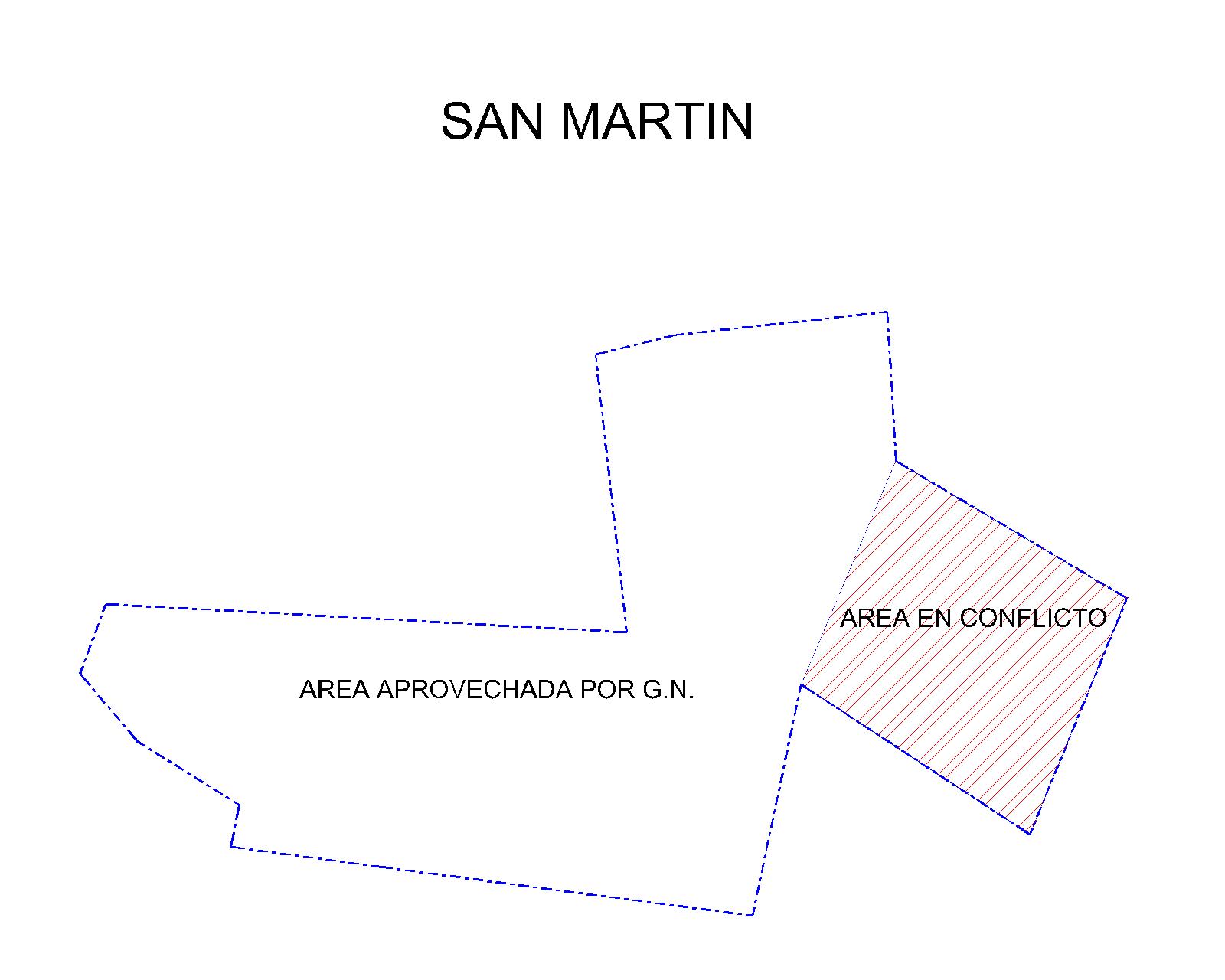 Guardia Nacional (Palenque)A La superficie  comodatada, se hizo el ajuste ya que se redujo  por la vialidad Sur de acuerdo al Plan Parcial de San Pedro Tlaquepaque con una vialidad de 10 m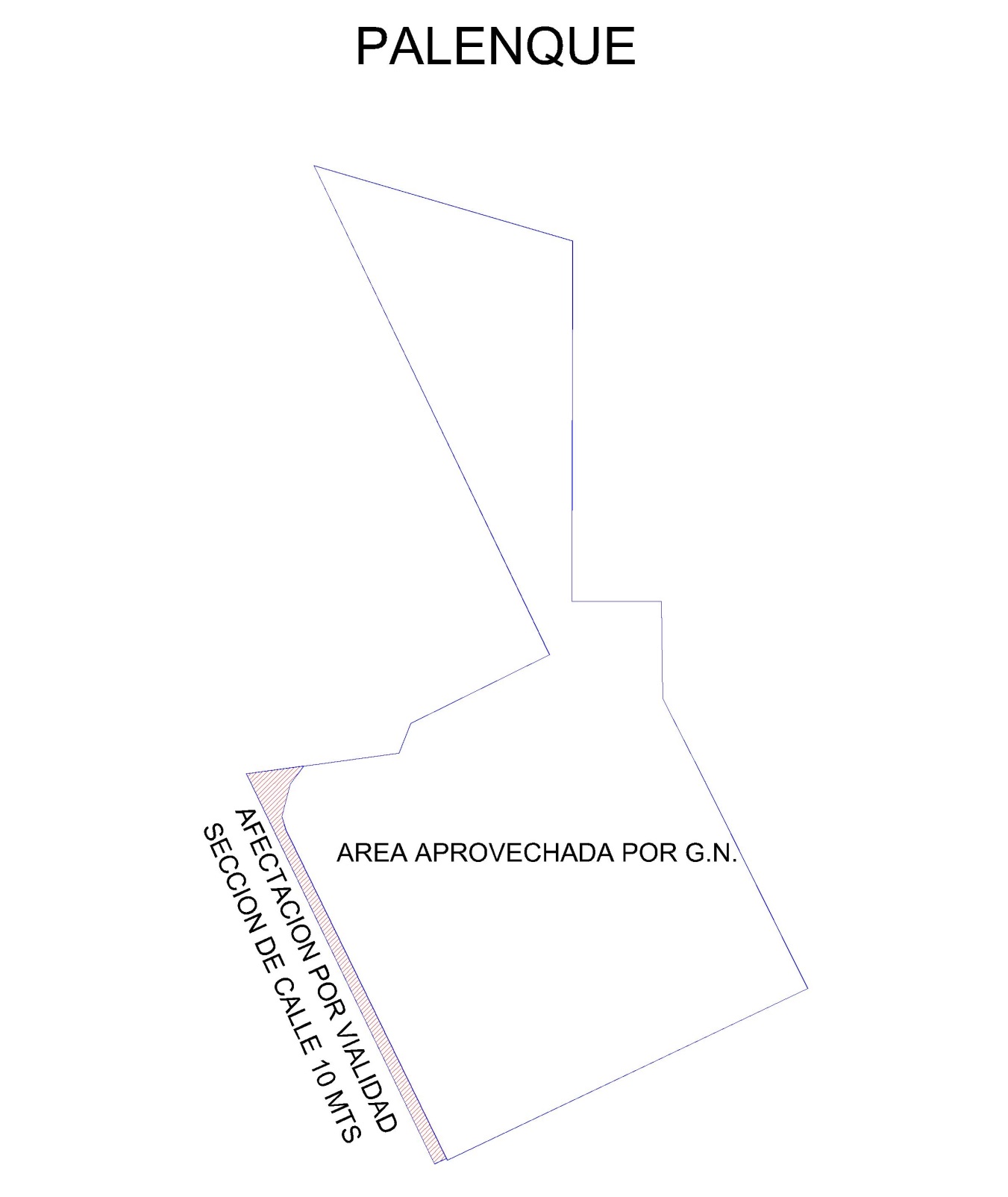 Guardia Nacional  (Miravalle)Se redujo la superficie comodatada, ya que se notificó que el predio norte que ampara la escritura 5195 se encuentra una suspensión por un juzgado, de parte de particulares refiriendo que el predio les pertenece, mediante el Juicio de Amparo 2105/2019 del Juzgado Cuarto en Materias Administrativa, Civil y de Trabajo.La Guardia Nacional decidió para no detener las obras en esa fracción en conflicto, por lo se delimito con barda perimetral el polígono físico.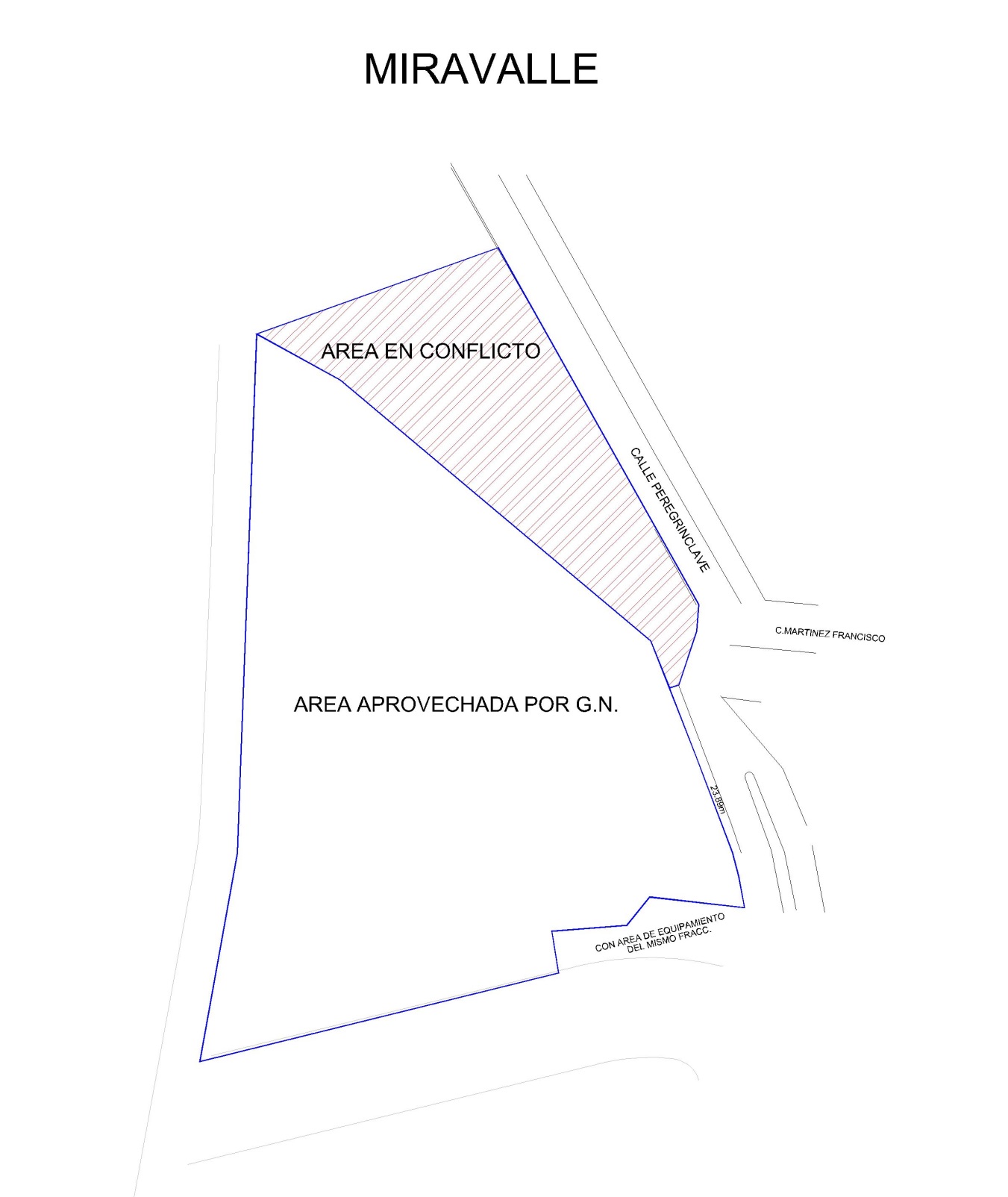 6.- Tal como se refiere en los puntos anteriores se hace necesario hacer cambios en las superficies, a los predios entregados a la Guardia Nacional, mismas que fueron hechas por la Coordinación integral de la Ciudad, mediante un levantamiento topográfico, por lo que es importante realizar tres cambios a los contratos de comodato de San Martín de la Flores, Miravalle y Palenque como a continuación se describe: GUARDIA NACIONAL “SAN MARTIN”SUPERFICIE 8,906.31m2CON LAS SIGUIENTES MEDIDAS Y COLINDANCIAS:AL NORTE: Iniciando de Poniente a Oriente 100 m gira al norte en 53.61 m vuelve a girar al oriente en 15.88 m y 40.73m con propiedad particular.Al SUR: iniciando de poniente a oriente en dos tramos de 17.14 m y 22.90 m gira al sur en 8.02 m con calle Niños Héroes vuelve a girar al oriente en 2 tramos de 59.53 m y 41.42 m con el resto de propiedad municipal.AL ORIENTE: iniciando de norte a sur en tres tramos de 28.67 m, 46.53 m y 45.31 m con el resto de la propiedad, y;AL PONIENTE: 14.29m con calle Niños HéroesGUARDIA NACIONAL MIRAVALLE SUPERFICIE TOTAL  12,237.38m2CON LAS SIGUIENTES MEDIDAS Y COLINDANCIAS:AL NORESTE: línea quebrada en tres tramos suman 114.768ml con Propiedad municipal de la escritura N°5195.AL ESTE: línea quebrada 3 tramos con calle Pelegrin Clave, 66.04m.AL SUR: línea quebrada 144.22m  calle Paseo de los Dioses.AL OESTE: línea quebrada que suman 166.85ml de vialidad Terralta. GUARDIA NACIONAL   “PALENQUE”ÁREA TOTAL 7,995.42m2 AL NOROESTE:    50.80m con propiedad particular.Al ORIENTE:          67.89m gira al Este en 16.82m, vuelve a girar al sur en tres tramos de 18.24m, 17.63m, y  43.52m con el resto de la misma propiedad Municipal.  AL SURESTE:        75.30m con calle Pedro coronel.AL SUROESTE:  102.37m con propiedad particular, gira al suroeste en seis tramos de 29.18m, 6.11m, 18.08m, 4.24m, 6.29m, y 2.65m con propiedad particular y  vuelve a girar a sur en 69.35m con calle proyecto  para cerrar con el lindero sureste. 7.- Asimismo se desprende del estudio y análisis del citado a contrato de comodato observaciones con la finalidad de que sean parte de la Adenda, de igual manera y muy importante incluir la personalidad y el documento que lo acredite, quien es a la fecha el encargado de la Guardia Nacional en el Estado de Jalisco en este tenor, se enlistan lo siguiente: Los cambios identificados en el cuerpo del instrumento jurídico: (Al contrato de comodato, que se deberá considerar en la Adendum)Al Proemio cambiar “GOBIERNO FEDERAL” a través de la Guardia Nacional, representado por lo descritos en las Declaraciones I y II que preceden y que formarán parte del Adendum, ajustes que se deberán reflejar en las declaraciones del punto I al IVEn Antecedentes que se deberán Primer cambio: Al numeral I romano referente a las superficies, las cuales ya están descritas en el numeral anterior.Segundo cambio, numeral VII romano corregir en el primer renglón el número de acuerdo de cabildo que es el 1214/2019 y después de unanimidad agregar resolver el turno……..Asimismo, en el punto d PRIMERO, segundo renglón donde dice Acuerdo Número 1178TC, debe ser: 1178/2019/TCTercer cambio, numeral VIII superficies, mismas que están descritas en el numeral anterior, así como en el punto de acuerdo.En las Declaraciones Quinto cambio: Quitar números I y II (uno y dos romanos) del apartado denominado POR “EL GOBIERNO FEDERAL” y agregar lo siguiente:I.- Que la Guardia Nacional es una institución de seguridad pública, de carácter civil, disciplinada y profesional, adscrita como órgano administrativo desconcentrado de la Secretaría de Seguridad y Protección Ciudadana y tiene por  objeto  realizar la función de seguridad pública a cargo de la Federación y, en su caso, conforme a los convenios que para tal efecto se celebren, colaborar temporalmente en las tareas de seguridad pública que corresponden a las entidades federativas o municipios, de conformidad a lo previsto por el capítulo II, artículos 4 y 5 de la Ley de la Guardia Nacional.II.- Que mediante oficio No. S.R.H./3942 de fecha 30 de marzo del 2020, Asunto: Nombramiento, dirigido al Inspector Jefe G.N José Maldonado Zamora, Perteneciene al 15/o. Btn. G.N., con fundamento en los artículos 14, 16, 21, 123 apartado “B”, fracción XIII, de la Constitución Política de los Estados Unidos Mexicanos, en relación con el Segundo Transitorio del Decreto que reforma, adiciona y deroga diversas disposiciones de la misma constitución en materia de Guardia Nacional con fecha 31 de marzo del dos mil veinte, se le designa como Coordinador Regional de la Jurisdicción Territorial denominada “Jalisco 14”, que comprende los municipios de Tlajomulco de Zuñiga y Tlaquepaque, debiendo asumir las responsabilidades que le corresponden de acuerdo a la legislación vigente y protestar el cargo con las formalidades de ley. Oficio signado por el Comisario G.N. Cmte. Coord. Estatal “Jalisco” Eustorgio Villalba Cortez. (B-5046749).En las Clausulas Sexto cambio:  A las cláusulas siguientes:PRIMERA, Superficies, ya previstos en los numerales que antecedieron. Así como cambiar al nuevo nombramiento, como se describe en el numero II, de las Declaraciones que se mencionan en el párrafo que anterior.SEGUNDA. - Hacer la aclaración que a la fecha de este dictamen y de la firma de la Adendum ya existe un Nombramiento, como se describe en el punto II de la Declaraciones que nos anteceden.QUINTA.- Cambiar que quede a la Guardia Nacional de la manera siguiente:El inmueble objeto ………… queda destinado a la Guardia Nacional…...OCTAVA pues va en contra del Reglamento de Patrimonio del municipio, transmitir el inmueble para que quede de la siguiente manera:“EL COMODATARIO” Destinara única y exclusivamente el inmueble descrito en la Cláusula PRIMERA (YA MODIFICADA) del presente contrato para las actividades de Seguridad correspondientes a la Guardia Nacional, así como lo marca el Acuerdo 1214/2019, descrito en el punto número VII de los Antecedentes.  Yo la quitaría como dice en el contrato, la sugerencia es que en la cláusula primera se haga la aclaración el destino. Se elimina la cláusula Décima Tercera, no es escritura pública.Ya no es necesario establecer la Personalidad de los Órganos de Gobierno.C O N S I D E R A C I O N E S:I.- Que la Constitución Política de los Estados Unidos Mexicanos en su Artículo 21 señala: “… La seguridad pública es una función del Estado a cargo de la Federación, las entidades federativas y los Municipios, cuyos fines son salvaguardar la vida, las libertades, la integridad y el patrimonio de las personas, así como contribuir a la generación y preservación del orden público y la paz social, de con formidad con lo previsto en esta Constitución y las leyes en la materia. La seguridad pública comprende la prevención, investigación y persecución de los delitos, así como la sanción de las infracciones administrativas, en los términos de la ley, en las respectivas competencias que esta Constitución señala. La actuación de las instituciones de seguridad pública se regirá por los principios de legalidad, objetividad, eficiencia, profesionalismo, honradez y respeto a los derechos humanos reconocidos en nuestra Constitución.” Asimismo, la Ley General del Sistema Nacional de Seguridad Pública, estipula:“ Artículo 2.- La seguridad pública es una función a cargo de la Federación, las entidades federativas y municipios, que tiene como fines salvaguardar la integridad y derechos de las personas , así como preservar las libertades, el orden y la paz públicos y comprende la preservación especial y general de los delitos, la sanción de las infracciones administrativas, así como la investigación y la persecución de los delitos y la reinserción social del sentenciado en términos de esta ley, en las respectivas competencias establecidas en la Constitución Política de los Estados Unidos Mexicanos.Artículo 4.- El Sistema Nacional de Seguridad Pública contará para su funcionamiento y operación con las instancias, instrumentos, políticas, acciones y servicios previstos en la presente Ley, tendientes a cumplir los fines de la Seguridad Pública. La coordinación. En un marco de respeto a las atribuciones entre las instancias de la Federación, las entidades federativas y los Municipios será el eje del Sistema Nacional de Seguridad Pública.”II.- Que la Ley de la Guardia Nacional establece:Artículo 6.- Son fines de la Guardia Nacional:I.- Salva guardar la vida, integridad, seguridad, bienes y derechos de las personas, así como preservar las libertades;II.- Contribuir a la generación y preservación del orden público y la paz social;IV.- Llevar a cabo acciones de colaboración y coordinación con entidades federativas y municipios.Artículo 7.- Para materializar sus fines, la Guardia Nacional deberá:II.- Prevenir la comisión de delitos y faltas administrativas;IV.- Colaborar, en materia de seguridad pública, con las entidades federativas y municipios, en los términos que así se convenga, de conformidad con las disposiciones que regulen el Sistema Nacional de Seguridad Pública;VII.- Intervenir en materia de seguridad pública en ele ámbito local en coadyuvancia de las autoridades competentes.Artículo 9.- La Guardia Nacional tendrá las atribuciones y obligaciones siguientes:I.- Prevenir la comisión de delitos y las faltas administrativas que determine la legislación aplicable;II.- Salvaguardar la integridad de las personas y de su patrimonio, garantizar, mantener y restablecer el orden y la paz, así como prevenir la comisión de delitos:…IV.- Efectuar tareas de verificación, en el ámbito de su competencia, para la prevención de infracciones administrativas;XXVIII.- Participa con otras autoridades federales, locales o municipales en operativos conjuntos que se lleven a cabo conforme a lo dispuesto en la legislación relativa al Sistema Nacional de Seguridad PúblicaIII.- El Municipio libre es un orden de gobierno, así como la base de la organización política, administrativa y de la división territorial del Estado de Jalisco; tiene personalidad jurídica, patrimonio propio con las facultades y limitaciones establecidas en la Constitución Política de los Estados Unidos Mexicanos, en la particular del Estado, y en la Ley del Gobierno y la Administración Pública Municipal del Estado de Jalisco. Cada Municipio es gobernado por un Ayuntamiento de elección popular y se integra por un Presidente Municipal, un Síndico y el número de regidores de mayoría relativa y de representación proporcional que determina la ley de la materia. Para el despacho de los asuntos administrativos y para auxiliar en sus funciones al Ayuntamiento, en cada Municipio se puede crear, mediante ordenamiento municipal, las dependencias y oficinas que se consideren necesarias, atendiendo a las posibilidades económicas y a las necesidades de cada municipio. IV.- En virtud del estudio y análisis del presente se desprende que es viable, realizar las correcciones necesarias mediante Adendum a cada uno de los Contratos de Comodatos para el desarrollo de actividades de seguridad correspondientes a la Guardia Nacional. en “San Martín de la Flores”, “Miravalle” y “Palenque” de conformidad a las siguientes observaciones que se manifiestan en los numerales 8 y 9 de los antecedentes. Lo antes expuesto de conformidad en los artículos 21 y 115 fracción II, primer párrafo, de la Constitución Política de los Estados Unidos Mexicanos; así como artículos 6 fracciones I,II y IV, 7 fracciones II,IV, y VII, y 9 fracciones I, II, IV y XXVIII de la Ley de la Guardia Nacional, los correspondientes artículos 2º, 73 primer párrafo, fracciones I y II primer párrafo, así como el diverso 77 fracciones II, de la Constitución Política del Estado de Jalisco; 2, 3, 34, 37 fracción II, 40 fracción II, 41 fracción IV, 47 fracción V, 94 fracción IX ,todos de la Ley del Gobierno y la Administración Pública Municipal de la entidad; así mismo los artículos 1, 3, 25 fracciones XII, XXXV, 28 fracción I, 33 fracción I y IV, 92 fracción II, 94 ,142, y 154, 291 fracción IX, del Reglamento del Gobierno y de la Administración Pública del Ayuntamiento Constitucional de San Pedro Tlaquepaque.En virtud de lo antes manifestado someto a la consideración de este Pleno los siguientes:PUNTOS DE ACUERDO:PRIMERO.- El Pleno del Ayuntamiento de San Pedro Tlaquepaque aprueba el dictamen que resuelve el Acuerdo número 1369/2020/TC para efectos de adicionar al acuerdo 1214/2019 las medidas y colindancias, así como al cuadro de construcción que tiene por objeto realizar las modificaciones  a los contratos de comodato; celebrados con el Gobierno Federal a través de la Guardia Nacional, con este Gobierno Municipal de San Pedro Tlaquepaque, para el desarrollo de actividades de seguridad en “San Martín de la Flores”, “Miravalle” y “Palenque”  mediante Adendum para quedar de la siguiente manera:En el Proemio: Al proemio del Contrato corregir y poner Gobierno Federal a través de la Guardia Nacional y en virtud de ello, como se les va a denominar en todo Adendum.  Al numeral I y VIII romano y clausula primer referente a las superficies, medidas y colindancias, así como el cuadro de construcción para quedar como sigue: GUARDIA NACIONAL “SAN MARTIN”SUPERFICIE 8,906.31m2CON LAS SIGUIENTES MEDIDAS Y COLINDANCIAS:AL NORTE: Iniciando de Poniente a Oriente 100 m gira al norte en 53.61 m vuelve a girar al oriente en 15.88 m y 40.73m con propiedad particular.Al SUR: iniciando de poniente a oriente en dos tramos de 17.14 m y 22.90 m gira al sur en 8.02 m con calle Niños Héroes vuelve a girar al oriente en 2 tramos de 59.53 m y 41.42 m con el resto de propiedad municipal.AL ORIENTE: iniciando de norte a sur en tres tramos de 28.67 m, 46.53 m y 45.31 m con el resto de la propiedad, y;AL PONIENTE: 14.29m con calle Niños HéroesGUARDIA NACIONAL MIRAVALLE SUPERFICIE TOTAL  12,237.38m2CON LAS SIGUIENTES MEDIDAS Y COLINDANCIAS:AL NORESTE: línea quebrada en tres tramos suman 114.768ml con Propiedad municipal de la escritura N°5195.AL ESTE: línea quebrada 3 tramos con calle Pelegrin Clave, 66.04m.AL SUR: línea quebrada 144.22m  calle Paseo de los Dioses.AL OESTE: línea quebrada que suman 166.85ml de vialidad Terralta. GUARDIA NACIONAL   “PALENQUE”ÁREA TOTAL 7,995.42m2 AL NOROESTE:    50.80m con propiedad particular.Al ORIENTE:          67.89m gira al Este en 16.82m, vuelve a girar al sur en tres tramos de 18.24m, 17.63m, y  43.52m con el resto de la misma propiedad Municipal.  AL SURESTE:        75.30m con calle Pedro coronel.AL SUROESTE:  102.37m con propiedad particular, gira al suroeste en seis tramos de 29.18m, 6.11m, 18.08m, 4.24m, 6.29m, y 2.65m con propiedad particular y vuelve a girar a sur en 69.35m con calle proyecto  para cerrar con el lindero sureste.  numeral VII romano de los Antecedentes,  corregir en el primer renglón el número de acuerdo de cabildo que es el 1214/2019 y después de unanimidad agregar resolver el turno……..Asimismo, en el punto d PRIMERO, segundo renglón donde dice Acuerdo Número 1178TC, debe ser: 1178/2019/TC numeral VIII superficies, mismas que están descritas en el numeral anterior, así como en el punto de acuerdo.En las Declaraciones Quitar números I y II (uno y dos romanos) del apartado denominado POR “EL GOBIERNO FEDERAL” y agregar lo siguiente:I.- Que la Guardia Nacional es una institución de seguridad pública, de carácter civil, disciplinada y profesional, adscrita como órgano administrativo desconcentrado de la Secretaría de Seguridad y Protección Ciudadana y tiene por  objeto  realizar la función de seguridad pública a cargo de la Federación y, en su caso, conforme a los convenios que para tal efecto se celebren, colaborar temporalmente en las tareas de seguridad pública que corresponden a las entidades federativas o municipios, de conformidad a lo previsto por el capítulo II, artículos 4 y 5 de la Ley de la Guardia Nacional.II.- Que mediante oficio No. S.R.H./3942 de fecha 30 de marzo del 2020, Asunto: Nombramiento, dirigido al Inspector Jefe G.N José Maldonado Zamora, Perteneciene al 15/o. Btn. G.N., con fundamento en los artículos 14, 16, 21, 123 apartado “B”, fracción XIII, de la Constitución Política de los Estados Unidos Mexicanos, en relación con el Segundo Transitorio del Decreto que reforma, adiciona y deroga diversas disposiciones de la misma constitución en materia de Guardia Nacional con fecha 31 de marzo del dos mil veinte, se le designa como Coordinador Regional de la Jurisdicción Territorial denominada “Jalisco 14”, que comprende los municipios de Tlajomulco de Zuñiga y Tlaquepaque, debiendo asumir las responsabilidades que le corresponden de acuerdo a la legislación vigente y protestar el cargo con las formalidades de ley. Oficio signado por el Comisario G.N. Cmte. Coord. Estatal “Jalisco” Eustorgio Villalba Cortez. (B-5046749).En las Clausulas   A las cláusulas siguientes:PRIMERA, Superficies, ya previsto en el inciso B) que antecede. Así como cambiar al nuevo nombramiento, como se describe en el número II, de las Declaraciones que se mencionan en el inciso D) anterior.SEGUNDA. - Hacer la aclaración que a la fecha de este dictamen y de la firma de la Adendum ya existe un Nombramiento, como se describe en el punto II de la Declaraciones que nos anteceden en el inciso E)QUINTA. - Cambiar que quede a la Guardia Nacional de la manera siguiente:El inmueble objeto ………… queda destinado a la Guardia NacionalOCTAVA. - pues va en contra del Reglamento de Patrimonio del municipio, transmitir el inmueble para que quede de la siguiente manera:“EL COMODATARIO” Destinara única y exclusivamente el inmueble descrito en la Cláusula PRIMERA (YA MODIFICADA) del presente contrato para las actividades de Seguridad correspondientes a la Guardia Nacional, así como lo marca el Acuerdo 1214/2019, descrito en el punto número VII de los Antecedentes.   Se elimina la cláusula Décima Tercera, no es escritura pública SEGUNDO.-. Se aprueba autorizar a la Presidenta Municipal, Secretario del Ayuntamiento, Síndico Municipal y Tesorero Municipal para la firma de Adendum de cada uno de los Contratos de Comodatos, en San Martín de las Flores, Miravalle y Palenque realizando las observaciones mencionados en el punto primero de Acuerdo.TERCERO.- Se instruye a la Sindicatura por conducto de la Dirección General Jurídica para realizar los trámites administrativos y jurídicos necesarios para dar cumplimiento al presente acuerdo.NOTIFIQUESE. – AL PRESIDENTE MUNICIPAL, SINDICO MUNICIPAL, SECRETARIO DEL AYUNTAMIENTO, TESORERO MUNICIPAL, AL TITULAR DE LA COORDINACIÓN GENERAL DE GESTION INTEGRAL DE LA CIUDAD, AL DIRECTOR DE PATRIMONIO MUNICIPAL, A LA DIRECCIÓN GENERAL JURÍDICA, AL TÍTULAR DE LA GUARDIA NACIONAL, Y A CUALQUIER OTRA DEPENDENCIAS, QUE POR LA NATURALEZA DEL ASUNTO SEA NECESARIO, PARA QUE SURTA SUS EFECTOS LEGALES CORRESPONDIENTES.A T E N T A M E N T E“PRIMA OPERA FIGLINAE HOMO”“2020, AÑO DE LA ACCIÓN POR EL CLIMA, DE LA VIOLENCIA CONTRA LAS MUJERES Y SU IGUALDAD SALARIAL”SALON DE SESIONES DEL H. AYUNTAMIENTOINTEGRANTES DE LA COMISION DE HACIENDA, PATRIMONIO Y PRESUPUESTO.JOSE LUIS SALAZAR MARTINEZPRESIDENTE C.HECTOR MANUEL PERFECTO RODRIGUEZVOCALC.IRMA YOLANDA REYNOSO MERCADOVOCALC.DANIELA ELIZABETH CHAVEZ ESTRADAVOCALC.FRANCISCO JUAREZ PIÑAVOCALC.BETSABÉ DOLORES ALMAGUER ESPARZAVOCALC.JOSE LUIS FIGUEROA MEZAVOCALC.ALBERTO MALDONADO CHAVARINVOCALC.ALBERTO ALFARO GARCIA VOCALC.ALFREDO BARBA MARISCALVOCAL------------------------------------------------------------------------------------------------------------------------------------------------------------------------------------------------------Con la palabra la Presidente Municipal, C. María Elena Limón García: Se abre el turno de oradores en este tema. No habiendo oradores registrados, en votación económica les pregunto, quienes estén por la afirmativa, favor de manifestarlo, con 18 (dieciocho) votos a favor es aprobado por mayoría calificada, bajo el siguiente:---------------------------------------------------------------------------------------------------------------------------------------------------------ACUERDO NÚMERO 1416/2020-----------------------------------------------------------------------------------------------------------------------------PRIMERO.- El Pleno del Ayuntamiento de San Pedro Tlaquepaque aprueba el dictamen que resuelve el acuerdo número 1369/2020/TC para efectos de adicionar al acuerdo 1214/2019 las medidas y colindancias, así como al cuadro de construcción que tiene por objeto realizar las modificaciones  a los contratos de comodato; celebrados con el Gobierno Federal a través de la Guardia Nacional con este Gobierno Municipal de San Pedro Tlaquepaque, para el desarrollo de actividades de seguridad en “San Martín de la Flores”, “Miravalle” y “Palenque”  mediante Adendum para quedar de la siguiente manera:En el Proemio: Al proemio del Contrato corregir y poner Gobierno Federal a través de la Guardia Nacional y en virtud de ello, como se les va a denominar en todo Adendum.  Al numeral I y VIII romano y clausula primer referente a las superficies, medidas y colindancias, así como el cuadro de construcción para quedar como sigue:GUARDIA NACIONAL “SAN MARTIN”SUPERFICIE 8,906.31m2CON LAS SIGUIENTES MEDIDAS Y COLINDANCIAS:AL NORTE: Iniciando de Poniente a Oriente 100 m gira al norte en 53.61 m vuelve a girar al oriente en 15.88 m y 40.73m con propiedad particular.Al SUR: iniciando de poniente a oriente en dos tramos de 17.14 m y 22.90 m gira al sur en 8.02 m con calle Niños Héroes vuelve a girar al oriente en 2 tramos de 59.53 m y 41.42 m con el resto de propiedad municipal.AL ORIENTE: iniciando de norte a sur en tres tramos de 28.67 m, 46.53 m y 45.31 m con el resto de la propiedad, y;AL PONIENTE: 14.29m con calle Niños HéroesGUARDIA NACIONAL MIRAVALLE SUPERFICIE TOTAL  12,237.38m2CON LAS SIGUIENTES MEDIDAS Y COLINDANCIAS:AL NORESTE: línea quebrada en tres tramos suman 114.768ml con Propiedad municipal de la escritura N°5195.AL ESTE: línea quebrada 3 tramos con calle Pelegrin Clave, 66.04m.AL SUR: línea quebrada 144.22m  calle Paseo de los Dioses.AL OESTE: línea quebrada que suman 166.85ml de vialidad Terralta. GUARDIA NACIONAL   “PALENQUE”ÁREA TOTAL 7,995.42m2 AL NOROESTE:    50.80m con propiedad particular.Al ORIENTE:          67.89m gira al Este en 16.82m, vuelve a girar al sur en tres tramos de 18.24m, 17.63m, y  43.52m con el resto de la misma propiedad Municipal.  AL SURESTE:        75.30m con calle Pedro coronel.AL SUROESTE:  102.37m con propiedad particular, gira al suroeste en seis tramos de 29.18m, 6.11m, 18.08m, 4.24m, 6.29m, y 2.65m con propiedad particular y vuelve a girar a sur en 69.35m con calle proyecto  para cerrar con el lindero sureste. numeral VII romano de los Antecedentes,  corregir en el primer renglón el número de acuerdo de cabildo que es el 1214/2019 y después de unanimidad agregar resolver el turno……..Asimismo, en el punto d PRIMERO, segundo renglón donde dice Acuerdo Número 1178TC, debe ser: 1178/2019/TC numeral VIII superficies, mismas que están descritas en el numeral anterior, así como en el punto de acuerdo.En las Declaraciones Quitar números I y II (uno y dos romanos) del apartado denominado POR “EL GOBIERNO FEDERAL” y agregar lo siguiente:I.- Que la Guardia Nacional es una institución de seguridad pública, de carácter civil, disciplinada y profesional, adscrita como órgano administrativo desconcentrado de la Secretaría de Seguridad y Protección Ciudadana y tiene por  objeto  realizar la función de seguridad pública a cargo de la Federación y, en su caso, conforme a los convenios que para tal efecto se celebren, colaborar temporalmente en las tareas de seguridad pública que corresponden a las entidades federativas o municipios, de conformidad a lo previsto por el capítulo II, artículos 4 y 5 de la Ley de la Guardia Nacional.II.- Que mediante oficio No. S.R.H./3942 de fecha 30 de marzo del 2020, Asunto: Nombramiento, dirigido al Inspector Jefe G.N José Maldonado Zamora, Perteneciente al 15/o. Btn. G.N., con fundamento en los artículos 14, 16, 21, 123 apartado “B”, fracción XIII, de la Constitución Política de los Estados Unidos Mexicanos, en relación con el Segundo Transitorio del Decreto que reforma, adiciona y deroga diversas disposiciones de la misma constitución en materia de Guardia Nacional con fecha 31 de marzo del dos mil veinte, se le designa como Coordinador Regional de la Jurisdicción Territorial denominada “Jalisco 14”, que comprende los municipios de Tlajomulco de Zúñiga y Tlaquepaque, debiendo asumir las responsabilidades que le corresponden de acuerdo a la legislación vigente y protestar el cargo con las formalidades de ley. Oficio signado por el Comisario G.N. Cmte. Coord. Estatal “Jalisco” Eustorgio Villalba Cortez. (B-5046749).En las Clausulas   A las cláusulas siguientes:PRIMERA, Superficies, ya previsto en el inciso B) que antecede. Así como cambiar al nuevo nombramiento, como se describe en el número II, de las Declaraciones que se mencionan en el inciso D) anterior.SEGUNDA. - Hacer la aclaración que a la fecha de este dictamen y de la firma de la Adendum ya existe un Nombramiento, como se describe en el punto II de la Declaraciones que nos anteceden en el inciso E)QUINTA. - Cambiar que quede a la Guardia Nacional de la manera siguiente:El inmueble objeto………… queda destinado a la Guardia NacionalOCTAVA. - pues va en contra del Reglamento de Patrimonio del municipio, transmitir el inmueble para que quede de la siguiente manera:“EL COMODATARIO” Destinara única y exclusivamente el inmueble descrito en la Cláusula PRIMERA (YA MODIFICADA) del presente contrato para las actividades de Seguridad correspondientes a la Guardia Nacional, así como lo marca el Acuerdo 1214/2019, descrito en el punto número VII de los Antecedentes.   Se elimina la cláusula Décima Tercera, no es escritura pública.--------------------------------------------------------------------------------------------------------------------------- ---------------------------------------------------------------------------------------------------SEGUNDO.- Se aprueba autorizar a la Presidenta Municipal, Secretario del Ayuntamiento, Síndico Municipal y Tesorero Municipal para la firma de Adendum de cada uno de los Contratos de Comodatos, en San Martín de las Flores, Miravalle y Palenque realizando las observaciones mencionados en el punto primero de Acuerdo.----------------------------------------------------------------------------------------------------------------------------------------TERCERO.- Se instruye a la Sindicatura por conducto de la Dirección General Jurídica para realizar los trámites administrativos y jurídicos necesarios para dar cumplimiento al presente acuerdo.----------------------------------------------------------------------------------------------------------------------------FUNDAMENTO LEGAL.- artículo 115 fracciones I y II de la Constitución Política de los Estados Unidos Mexicanos; 73 fracciones I y II, y 77 de la Constitución Política del Estado de Jalisco; 1,2,3,10,34,35,36 y 40 de la Ley del Gobierno y la Administración Pública Municipal del Estado de Jalisco; 1,2 fracción IV, 4 fracción II, 39 fracción VIII, 134,135,136,152 del Reglamento del Gobierno y de la Administración Pública del Ayuntamiento Constitucional de San Pedro Tlaquepaque. --------------------------------------------------------------------------------------------------------------------------------------------NOTIFÍQUESE.- Presidenta Municipal, Síndico Municipal, Tesorero Municipal, Coordinador General de Gestión Integral de la Ciudad, Director de Patrimonio Municipal, Director General Jurídico, Comandante del 15/o. Btn. Guardia Nacional; Coordinador Estatal Guardia Nacional, Comandante de la 15° Zona Militar, para su conocimiento y efectos legales a que haya lugar.----------------------------------------------------------------------------------------------------------------- Con la palabra la Presidente Municipal, C. María Elena Limón García: Muchas gracias Regidoras y Regidores.---------------------------------------------------------------------------------------------------------------------------------------------Con la palabra la Presidente Municipal, C. María Elena Limón García: En el SÉPTIMO PUNTO del orden del día, Iniciativas de aprobación directa, se le concede el uso de la voz al Secretario de este Ayuntamiento, para que dé lectura a las Iniciativas agendadas en este punto, Secretario.----------------------------------------------------------------------------------------------------------- En uso de la voz el Secretario del Ayuntamiento, Lic. Salvador Ruíz Ayala: VII.- A) Iniciativa suscrita por la C. María Elena Limón García, Presidenta Municipal, mediante la cual se aprueba y autoriza firmar el contrato de Prestación de Servicios con las empresas VERIDOS MEXICO, S.A. DE C.V. E “IECISA MÉXICO, S.A DE C.V.” que permite el otorgamiento de los servicios de “Enrolamiento y Validación de Documentos” y el servicio de “Estación de Conformación de Cita y Validación Normativa” del 01 de enero al 31 de marzo del año 2020, es cuanto ciudadana Presidenta.--------------------------------------------------------------------------------------------------------------------------------------------------------------AL PLENO DEL H. AYUNTAMIENTO CONSTITUCIONAL DELMUNICIPIO DE SAN PEDRO TLAQUEPAQUE, JALISCO.P R E S E N T E.La que suscribe MARÍA ELENA LIMÓN GARCÍA, en mi carácter de Presidenta Municipal del H. Ayuntamiento Constitucional del Municipio de San Pedro Tlaquepaque, Jalisco, con fundamento en lo dispuesto por el artículo 115 fracciones I y II de la Constitución Política de los Estados Unidos Mexicanos; artículo 73 fracciones I y II  de la Constitución Política del Estado de Jalisco; artículos 2, 3, 10, 47 y 48 fracción VI de la Ley del Gobierno y la Administración Pública Municipal del Estado de Jalisco; artículos 27, 142, 145 fracción II, 147  del Reglamento del Gobierno y de la Administración Pública del Ayuntamiento Constitucional de San Pedro Tlaquepaque; me permito someter a la elevada y distinguida consideración de este H. Cuerpo Edilicio, la presente:INICIATIVA DE APROBACIÓN DIRECTAQue tiene por objeto someter al Pleno del Ayuntamiento Constitucional del Municipio de San Pedro Tlaquepaque, Jalisco, apruebe y autorice  facultar a la C. Presidenta Municipal, Síndico Municipal, Secretario del Ayuntamiento y Tesorero Municipal para que firmen el contrato de Prestación de Servicios con las empresas VERIDOS MEXICO, S.A. DE C.V. E “IECISA MÉXICO, S.A DE C.V.” que permite el otorgamiento de los servicios de “Enrolamiento y Validación de Documentos y el Servicio de “Estación de Conformación de Cita y Validación Normativa” del 01 de Enero al 31 de marzo del año 2020, el cual se sustenta con base en la siguienteEXPOSICIÓN DE MOTIVOSI.- El Ayuntamiento Constitucional del Municipio de San Pedro Tlaquepaque, Jalisco, tiene facultad para aprobar las leyes en materia municipal, los bandos de policía y gobierno, reglamentos, circulares y disposiciones administrativas de observancia general dentro de sus respectivas jurisdicciones, que organicen la administración pública municipal, regulen las materias, procedimientos, funciones y servicios públicos de su competencia y aseguren la participación ciudadana y vecinal, con fundamento en el artículo 115 de la Constitución Política de los Estados Unidos Mexicanos; artículo 77 fracción II de la Constitución Política del Estado de Jalisco; artículos 37 fracción II, 40 fracción II de la Ley del Gobierno y la Administración Pública Municipal del Estado de Jalisco; artículos 24 y 25 fracción XLIII del Reglamento del Gobierno y de la Administración Pública del Ayuntamiento Constitucional de San Pedro Tlaquepaque. II.- Que el Director de Relaciones Exteriores de este municipio manifiesta que es de suma importancia que este Ayuntamiento de San Pedro Tlaquepaque autorice la continuidad del contrato de Prestación de Servicios con las empresas VERIDOS MEXICO, S.A. DE C.V. E “IECISA MÉXICO, S.A DE C.V.” que permita en el otorgamiento de los servicios de “Enrolamiento y Validación de Documentos y el Servicio de “Estación de Conformación de Cita y Validación Normativa”  lo anterior ya  que este municipio continuó otorgando el servicio de manera normal como se ha venido realizando en otros años.III.- Nuestro municipio celebró con la Secretaría de Relaciones  Exteriores, convenios de colaboración administrativa para el establecimiento y operación de las Oficinas Municipales de Enlace (OME), a efecto de que se brinde a la población del Municipio de San Pedro Tlaquepaque una adecuada, eficaz y expedita prestación de los servicios que ofrece la dependencia mencionada en el ámbito que le corresponde. IV.- Actualmente contamos con inmuebles, permisos y licencias necesarias para la operación de las oficinas municipales de enlace denominadas respectivamente “Oficina de Enlace Tlaquepaque”  en la Unidad Administrativa Pila Seca en el Local 1 y 2 de la calle Donato Guerra número 5, Col. Prados del Nilo, código postal 45500 en San Pedro Tlaquepaque, Jalisco; y la “Oficina de Enlace Tlaquepaque Sur” ubicada en el Centro Comercial Centro Sur, en Anillo Periférico Sur número 7835, primer piso, local 25A y 25B, Col. Santa María Tequepexpan, código postal 45601 en San Pedro Tlaquepaque, Jalisco.V.- Que el prestador de servicios VERIDOS es una empresa legalmente constituida de conformidad con las leyes mexicanas, tal y como lo acredita con la escritura pública número 10,708, de fecha 17 de junio de 2014, otorgada ante la fe del Lic. y C.P. Enrique Zapata López, notario público número 225 de la Ciudad de México, misma que se encuentra inscrita en el Registro Público de Comercio de la Ciudad de México, bajo el folio mercantil número 518841-1 de fecha 18 de julio de 2014 y reúne las condiciones jurídicas, técnicas y económicas para obligarse y para prestar los servicios que en el mismo se consignan.VI.- Que cuenta con el Registro Federal de Contribuyentes (R.F.C.) VME140617PM6, expedido por el Servicio de Administración Tributaria, organismo desconcentrado de la Secretaría de Hacienda y Crédito Público.VII.- Que José Rolando Colchado Aldana, en su carácter de apoderado legal cuenta con poderes suficientes y necesarios, personalidad que acredita con la escritura pública número 10,708 de fecha 17 de junio de 2014, otorgada ante la fe del Lic. y C.P. Enrique Zapata López, notario público número 225 de la ciudad de México y del patrimonio inmobiliario federal, misma que se encuentra inscrita en el Registro Público de Comercio de la Ciudad de México, bajo el folio mercantil 518841-1 de fecha 18 de julio de 2014; quien bajo protesta de decir verdad, manifiesta que dichos poderes no le han sido revocados ni modificados en forma alguna.VIII.- Que dentro de su objeto social se encuentra, entre otros, el desarrollo, manufactura, distribución y venta en México y en el extranjero de tarjetas de identidad y documentos de identificación de cualquier índole y material para su fabricación, así como soluciones para la identificación segura y autenticación, incluyendo sin limitar tarjetas de identidad, pasaportes, impresión de seguridad de visas, estampillas fiscales, tarjetas de seguros de salud, sistemas de solución de identidad y sistemas de administración de documentos de identificación para autoridades gubernamentales y/o terceros privados relacionados con lo anterior; maquinaria y/o equipo para pruebas y procesamiento de productos de tarjetas de identidad y/o documentos de identificación para autoridades gubernamentales y/o terceros privados relacionados con lo anterior; tarjetas hechas de plástico y/o cualquier otro material usados para propósitos de identificación y para almacenamiento, procesamiento y transmisión de información para autoridades gubernamentales y/o terceros privados relacionados con lo anterior, así como productos para seguridad y autenticación de tecnologías de la información para autoridades gubernamentales y/o terceros privados relacionados con lo anterior.IX. "EL PRESTADOR DEL SERVICIO IECISAMX”es una empresa legalmente constituida de conformidad con las leyes mexicanas, tal y como lo acredita con la escritura pública número 124,791 de fecha 8 de abril de 2008, otorgada ante la fe del Licenciado Armando Gálvez Pérez Aragón, entonces notario público 103 del Distrito Federal, misma que se encuentra inscrita en el Registro Público de Comercio del Distrito Federal bajo folio mercantil 379,993 de fecha 13 de mayo del 2008 y reúne las condiciones jurídicas, técnicas y económicas para obligarse prestar los servicios que en el mismo se consignan.X.- Que "EL PRESTADOR DEL SERVICIO IECISAMX”: cuenta con el Registro Federal de Contribuyentes (R.F.C.) IME0804097T3, expedido por el Servicio de Administración Tributaria, organismo desconcentrado de la Secretaría de Hacienda y Crédito Público.XI. Que José Pérez Martin, en su carácter de apoderado legal, cuenta con poderes suficientes y necesarias , personalidad que acredita con la escritura pública número 1,927 de fecha 30 de septiembre del dos mil diecinueve otorgada ante la fe del Lic. Juan José Hernández peralta notario público en funciones, que actúa en sustitución del Lic. Raúl Israel Hernández cruz titular de la notaría pública no. 13 de Cuernavaca Morelos, misma que se encuentra inscrita en el registro público de comercio de la ciudad de México; bajo el folio mercantil 379,993 de fecha 05 de marzo del 2019, quien, bajo protesta de decir verdad, manifiesta que dichos poderes no le han sido revocados ni modificados en forma alguna.XII.- Que dentro de su objeto social se encuentra, entre otros, la venta al mayoreo y detalle de máquinas de oficina, equipos informáticos, tele-informáticos y de comunicaciones, así como sistemas dirigidos por ordenador, como la robótica y otros de similar naturaleza, incluyendo sin limitar, hardware y software, así como su posible adaptación en el mercado nacional y/o extranjero y desarrollo y mantenimiento de aplicaciones informáticas.XIII.- Los prestadores de servicio manifiestan que el 14 de enero de 2019, han sido notificados por parte de la Secretaría de Relaciones Exteriores, que se le adjudicó el contrato de prestación de servicios número SRE-DRM-AD-01/19, formalizado el 29 de enero de 2019. Así mismo el 23 de diciembre de 2019, han sido notificados por parte de la Secretaría de Relaciones Exteriores, en adelante, “La Secretaría” mediante oficio número DGD/24267/2019, la autorización de la ampliación del contrato de prestación de servicios número  SRE-DRM-AD-01/19, derivado de la adjudicación de fecha 29 de enero de 2019 para la prestación del servicio relativo a la emisión del pasaporte mexicano en las secciones consulares de las embajadas, consulados, consulados sobre ruedas y consulados móviles de la Secretaría de Relaciones Exteriores en los Estados Unidos de América y en las delegaciones en territorio nacional;  teniendo como período de ejecución del 15 de enero de 2019 al 31 de marzo 2020,  [en adelante el “CONTRATO SRE”]  Así mismo el 24 de diciembre de 2019 se dio por aceptada por el representante común del consorcio la modificación al instrumento SRE-DRM-AD-01/19, en los términos pactados.  XIV.- Con base en los fundamentos anteriormente expuestos y toda vez que VERIDOS MEXICO, S.A. DE C.V. E “IECISA MÉXICO, S.A DE C.V.” reúnen las condiciones jurídicas, técnicas y económicas, se somete a la consideración de este H. Cuerpo Edilicio la aprobación de los resolutivos a manera del siguiente:ACUERDOPRIMERO.-  El Pleno del Ayuntamiento Constitucional del Municipio de San Pedro Tlaquepaque, Jalisco,  aprueba y autoriza facultar a la C. Presidenta Municipal, Síndico Municipal, Secretario del Ayuntamiento y Tesorero Municipal para que firmen el contrato de Prestación de Servicios con las empresas VERIDOS MEXICO, S.A. DE C.V. E “IECISA MÉXICO, S.A DE C.V.” que permita la continuidad en el otorgamiento de los servicios de “Enrolamiento y Validación de Documentos y el Servicio de “Estación de Conformación de Cita y Validación Normativa” del ” del 01 de Enero al 31 de marzo del año 2020.SEGUNDO.- El Pleno del Ayuntamiento Constitucional del Municipio de San Pedro Tlaquepaque, Jalisco, aprueba y autoriza instruir al Síndico Municipal para que elabore los instrumentos jurídicos necesarios a efecto de dar cumplimiento al acuerdo PRIMERO.TERCERO.- El Pleno del Ayuntamiento Constitucional del Municipio de San Pedro Tlaquepaque, Jalisco, aprueba y autoriza instruir al Tesorero Municipal, para que en caso de ser necesario erogue el gasto por concepto de fianzas correspondientes a la ampliación de la Vigencia de contrato señalado en el acuerdo primero.Notifíquese.- Mediante oficio a la Presidenta Municipal, Síndico Municipal, Tesorero Municipal, Contralor Municipal, al Director de Relaciones Exteriores y regístrese en el libro de actas de sesiones correspondiente.San Pedro Tlaquepaque, Jalisco, al día de su presentaciónATENTAMENTEC. MARÍA ELENA LIMÓN GARCÍAPRESIDENTA MUNICIPAL------------------------------------------------------------------------------------------------------------------------------------------------------------------------------------------------------Con la palabra la Presidente Municipal, C. María Elena Limón García: Gracias Secretario, se abre el turno de oradores en este tema. No habiendo oradores registrados…-------------------------------------------------------------------------------------------------------------------------------------------------------Habla la Regidora Daniela Elizabeth Chávez Estrada: ¡Para antes!----------------------------------------------------------------------------------------------------------- Con la palabra la Presidente Municipal, C. María Elena Limón García: Adelante Regidora.-------------------------------------------------------------------------------------------------------------------------------------------------------------------------- Habla la Regidora Daniela Elizabeth Chávez Estrada: Gracias Presidenta, bueno, en este punto tengo varias dudas, ya que en los anexos que se nos hicieron llegar manejan eh, dos periodos diferentes y la pregunta es si ¿Se va a extender el que ya hay o se va a realizar uno nuevo? este, y también si se han prestado los servicios sin contrato de por medio, porque habla eh… desde, que venció desde marzo del 2020 y eh… si lo servicios ya se pagaron y también, pues los montos, ya que de enero a la fecha, pues como esta en dólares ha incrementado y variado diferente; y también eh, como sigue operando el modulo de pasaportes y también el monto, si se nos puede especificar poquito más.-------------------------------------------------------------------------------------------------------------------------------------Con la palabra la Presidente Municipal, C. María Elena Limón García: Si, voy a, voy a ceder el uso de la voz al, al Secretario, nada más comentándole que precisamente esto es para tener ahorros significativos y no pagar abril, mayo, junio, que ha estado cerrado la Secretaria de Relaciones Exteriores, que no depende de nosotros, depende de, de Gobierno Federal y estos pagos son precisamente para la, las, los convenios que se realizan a través de la Secretaria de Relaciones Exteriores, pero cedo el uso de la voz al Secretario para que nos dé una explicación, por favor.------------------------------------------------------------------------------------------------------------------------------------------------------------------------- En uso de la voz el Secretario del Ayuntamiento, Lic. Salvador Ruíz Ayala: Si, mire, nos pidieron que firmáramos un contrato nuevo, eh… como se llama, son contratos que nos manda ya por, eh… ya definidos por la Secretaria de Relaciones Exteriores, el contrato había sido por el año completo, sin embargo como suspendimos actividades, consultamos con el Tesorero y nos propuso que únicamente se autorizara el pago de lo que ya tenemos certeza que se había prestado el servicio, que es enero a marzo, quedando eh, pendiente el momento en que se continúe las actividades de las dos oficinas o de una de las oficinas que tenemos de Relaciones Exteriores, que se debe considerar que es para dar servicio a la ciudadanía ¿no?, este, el día de hoy precisamente nos avisaron que ya abrió, ya empezó actividades o va empezar actividades la Secretaria de Relaciones Exteriores en sus oficinas centrales y eh, presentamos ya propuesta de abrir las dos oficinas, variando eh, la presencia entre el 30% y un máximo de 50% a través de citas exclusivamente.---------------------------------------------------------------------------------------------------------------------------  Habla la Regidora Daniela Elizabeth Chávez Estrada: Gracias Presidenta, ¿Entonces sería nuevo contrato?-------------------------------------------------------------------------------------------------------------------------------------------------------- En uso de la voz el Secretario del Ayuntamiento, Lic. Salvador Ruíz Ayala: No, eso lo va a definir Relaciones Exteriores, la propuesta es que se haga un nuevo contrato por tres meses, la definición de ellos es que posiblemente hagan un adendum al contrato que ya tienen, pero eso este, no lo van a informar, ahorita lo que estamos pidiendo es la autorización para el pago exclusivamente de los tres meses para evitar tener que eh… autorizar un contrato y veremos un nuevo contrato que es a partir de julio, ¿Si?---------------------------------------------------------------------------------------------------------------------------------------------------------------------------------------------   Con la palabra la Presidente Municipal, C. María Elena Limón García: El Regidor y posteriormente la Regidora, adelante Regidor.------------------------------------------------------------------------------------------------------------------------- Habla el Regidor Francisco Juárez Piña: Que tal, muy buenas noches a todas y a todos mis compañeros Regidores, en ese sentido cabe destacar es por ser un servicio que otorga la Secretaria de Relaciones Exteriores, son disposiciones eh, Federales precisamente para que se pueda dotar de, de este servicio indispensable para la ciudadanía que es como la expedición del pasaporte y en efecto eh, nos viene eh… por parte de la Secretaría de Relaciones Exteriores a la cual nos tenemos que, una especie de acotar, nos dejan sin maniobra, vaya es a propuesta de la propia, del propio Gobierno Federal, eh, eh, esta propuesta en especifica que nos hacen para poder eh, ir desempeñando este servicio, gracias.--------------------------------------------------------------------------------------------------------  Con la palabra la Presidente Municipal, C. María Elena Limón García: Adelante Regidora.-------------------------------------------------------------------------------------------------------------------------------------------------------------------------Habla la Regidora Alina Elizabeth Hernández Castañeda: Bueno, pregunta ¿No incurrimos en penalizaciones respecto al contrato que nos vayan a salir después más caro? porque ya se, de por si en dólares es muy alto lo que se paga, entiendo que es la única empresa que brinda el servicio y que viene de la Secretaria de Relaciones, la, la, pues la prestación de ese servicio, nada mas tengo esa duda.------------------------------------------------------------------------------------------------------------------------------En uso de la voz el Secretario del Ayuntamiento, Lic. Salvador Ruíz Ayala: No, la suspensión obedece exclusivamente a la pandemia, entonces y además la directriz de suspender actividades vino precisamente del Gobierno Federal.----------------------------------------------------------------------------------------------------------------------------------------------------------------------------- Habla la Regidora Alina Elizabeth Hernández Castañeda: Entonces no se pagan abril y mayo y… los demás.-------------------------------------------------------------------------------------------------------------------------------------------------------En uso de la voz el Secretario del Ayuntamiento, Lic. Salvador Ruíz Ayala: Abril, mayo y junio no se pagan.------------------------------------------------------------------------------------------------------------------------------------------------------- Habla la Regidora Alina Elizabeth Hernández Castañeda: Abril, mayo y junio; y quedan treinta y tres millones; y algo así, todo lo demás que resta del año.----------------------------------------------------------------------------------------------------------------------------------------------------------------------------------------- En uso de la voz el Secretario del Ayuntamiento, Lic. Salvador Ruíz Ayala: Depende de cuantos, depende de cómo venga el contrato efectivamente, o sea, creemos que volvemos a abrir actividades en julio este, pero todo puede pasar de aquí a entonces.---------------------------------------------------------------------------------------------------------------------------------------------------------- Habla la Regidora Alina Elizabeth Hernández Castañeda: Ok.------------------------------------------------------------------------------------------------------------------ En uso de la voz el Secretario del Ayuntamiento, Lic. Salvador Ruíz Ayala: Ahorita el proyecto y el acuerdo abrimos en julio junto con ellos.------------------------------------------------------------------------------------------------------------ Habla la Regidora Alina Elizabeth Hernández Castañeda: Ok. Gracias.-------------------------------------------------------------------------------------------------------- Con la palabra la Presidente Municipal, C. María Elena Limón García: Si, recibimos un oficio de… de la Secretaria de Relaciones Exteriores a nivel Federal en el cual se nos está solicitando iniciemos actividades a partir del primero de julio; y abril, mayo y junio, pues ni nosotros, ni nadie lo van, lo van a pagar porque en realidad no se estuvo utilizando el servicio, a menos de que la curva del contagio tuviera una segunda ola o no podamos contenerla, entonces volveríamos a cerrar y ahí tendríamos que esperar el lineamiento de Gobierno Federal, bueno no habiendo más oradores registrados, en votación económica les pregunto, quienes estén por la afirmativa, favor de manifestarlo, con 18 (dieciocho) votos a favor es aprobado por unanimidad, bajo el siguiente:------------------------------------------------------------------------------------------------------------------------------------------------------------ACUERDO NÚMERO 1417/2020-------------------------------------------------------------------------------------------------------------------------------PRIMERO.-  El Pleno del Ayuntamiento Constitucional del Municipio de San Pedro Tlaquepaque, Jalisco,  aprueba y autoriza facultar a la C. Presidenta Municipal, Síndico Municipal, Secretario del Ayuntamiento y Tesorero Municipal para que firmen el contrato de Prestación de Servicios con las empresas VERIDOS MEXICO, S.A. DE C.V. E “IECISA MÉXICO, S.A DE C.V.” que permita la continuidad en el otorgamiento de los servicios de “Enrolamiento y Validación de Documentos” y el Servicio de “Estación de Conformación de Cita y Validación Normativa” del ” del 01 de Enero al 31 de marzo del año 2020.----------------------------------------------------------------------------------------------------------------------------------------------------------------------------------------------SEGUNDO.- El Pleno del Ayuntamiento Constitucional del Municipio de San Pedro Tlaquepaque, Jalisco, aprueba y autoriza instruir al Síndico Municipal para que elabore los instrumentos jurídicos necesarios a efecto de dar cumplimiento al acuerdo PRIMERO.--------------------------------------------------------------------------------------------------------------------------------------------TERCERO.- El Pleno del Ayuntamiento Constitucional del Municipio de San Pedro Tlaquepaque, Jalisco, aprueba y autoriza instruir al Tesorero Municipal, para que en caso de ser necesario erogue el gasto por concepto de fianzas correspondientes a la ampliación de la Vigencia de contrato señalado en el acuerdo PRIMERO.-------------------------------------------------------------------------------------------------------------------------------------------FUNDAMENTO LEGAL.- artículo 115 fracciones I y II de la Constitución Política de los Estados Unidos Mexicanos; 73 fracciones I y II, y 77 de la Constitución Política del Estado de Jalisco; 1,2,3,10,34,35 y 40 de la Ley del Gobierno y la Administración Pública Municipal del Estado de Jalisco; 1,2 fracción IV, 4 fracción II, 39 fracción VIII, 134,135, 147 del Reglamento del Gobierno y de la Administración Pública del Ayuntamiento Constitucional de San Pedro Tlaquepaque.--------------------------------------------------------------------------------------------------------------------------------------------NOTIFÍQUESE.- Presidenta Municipal, Síndico Municipal, Tesorero Municipal, Contralor Ciudadano, Director de Relaciones Exteriores, para su conocimiento y efectos legales a que haya lugar.---------------------------------------------------------------------------------------------------------------------------------Con la palabra la Presidente Municipal, C. María Elena Limón García: Adelante Secretario.---------------------------------------------------------------------------------------------------------------------------------------------------------------------------En uso de la voz el Secretario del Ayuntamiento, Lic. Salvador Ruíz Ayala: VII.- B) Iniciativa suscrita por la C. María Elena Limón García, Presidenta Municipal, mediante la cual se aprueba y autoriza instruir a todas las dependencias centralizadas de este Gobierno de la Administración Pública del Municipio de San Pedro Tlaquepaque, para la formalización de la elaboración y conocimiento público de los protocolos internos en oficina, así como de atención externa al público, es cuanto ciudadana Presidenta.---------------------------------------------------------------------------------------------------------------------------------------------- AL PLENO DEL H. AYUNTAMIENTO CONSTITUCIONAL DELMUNICIPIO DE SAN PEDRO TLAQUEPAQUE, JALISCO.P R E S E N T E.La que suscribe MARÍA ELENA LIMÓN GARCÍA, en mi carácter de Presidenta Municipal del H. Ayuntamiento Constitucional del Municipio de San Pedro Tlaquepaque, Jalisco, con fundamento en lo dispuesto por el artículo 115 fracciones I y II de la Constitución Política de los Estados Unidos Mexicanos; artículo 73 fracciones I y II  de la Constitución Política del Estado de Jalisco; artículos 2, 3, 10, 37 fracción XV, 40 fracción II, 41 fracción I, 47 y 48 fracción VI de la Ley del Gobierno y la Administración Pública Municipal del Estado de Jalisco; artículos 1,27,28, 142, 145 fracción II, 147, 151  del Reglamento del Gobierno y de la Administración Pública del Ayuntamiento Constitucional de San Pedro Tlaquepaque; me permito someter a la elevada y distinguida consideración de este H. Cuerpo Edilicio, la presente:INICIATIVA DE APROBACIÓN DIRECTAQue tiene por objeto someter al Pleno del Ayuntamiento Constitucional del Municipio de San Pedro Tlaquepaque, Jalisco, apruebe y autorice instruir a todas las dependencias centralizadas de este Gobierno de la Administración Pública del Municipio de San Pedro Tlaquepaque para la formalización de la elaboración y conocimiento público de los protocolos internos en oficina, así como de atención externa al público, lo anterior derivado de la realización de actividades presenciales; sustentando lo anterior con base en la siguiente:EXPOSICIÓN DE MOTIVOSI.- El Ayuntamiento Constitucional del Municipio de San Pedro Tlaquepaque, Jalisco, tiene facultad para aprobar las leyes en materia municipal, los bandos de policía y gobierno, reglamentos, circulares y disposiciones administrativas de observancia general dentro de sus respectivas jurisdicciones, que organicen la administración pública municipal, regulen las materias, procedimientos, funciones y servicios públicos de su competencia y aseguren la participación ciudadana y vecinal, con fundamento en el artículo 115 de la Constitución Política de los Estados Unidos Mexicanos; artículo 77 fracción II de la Constitución Política del Estado de Jalisco; artículos 37 fracción II, 40 fracción II de la Ley del Gobierno y la Administración Pública Municipal del Estado de Jalisco; artículos 24 y 25 fracción XLIII del Reglamento del Gobierno y de la Administración Pública del Ayuntamiento Constitucional de San Pedro Tlaquepaque. II.- El 11 de marzo de 2020 la Organización Mundial de la Salud (OMS) declaró que un brote de enfermedad por coronavirus (COVID-19), identificado por primera vez en diciembre de 2019 en Wuhan, China, alcanzó el nivel de pandemia mundial, citando su preocupación por “los alarmantes niveles de propagación y gravedad”, la OMS pidió a los gobiernos que tomasen medidas urgentes y contundentes para detener la propagación del virus. (HRW,2020) (HUMAN RIGHTS WHATCH).III.- El 30 de marzo de año en curso en el Diario Oficial de la Federación, se publicó el ACUERDO POR EL QUE SE DECLARA COMO EMERGENCIA SANITARIA POR CAUSAS DE FUERZA MAYOR, A LA EPIDEMIA DE ENFERMEDAD GENERADA POR EL virus SARS-CoV2 (COPVID_19), emitido por el Consejo de Salubridad General.IV.- La magnitud y gravedad de la Pandemia COVID-19 se ha manifestado como una amenaza de Salud Pública, siendo afectados habitantes del Área Metropolitana de Guadalajara, y en particular los habitantes de este municipio de San Pedro Tlaquepaque como parte integrante de la misma, por lo que esta Administración Municipal ha tomado acciones decisivas en pro de su población.V.- El 14 de mayo del 2020 el Congreso del Estado de Jalisco, aprobó el acuerdo legislativo 1219/LXII/2020, el cual refiere a la importancia de los hábitos de higiene como medida de prevención para evitar enfermedades. VI.-En el Diario Oficial de la Federación, con fecha 14 de mayo del 2020 fue publicado el acuerdo emitido por el Secretario de Salud Jorge Carlos Alcocer Varela, a través del cual se establece una estrategia para reapertura de actividades sociales, educativas y económicas; derivado del citado acuerdo, es que tuvo lugar posteriormente la emisión de los Lineamientos Técnicos de Seguridad Sanitaria en el Entorno Laboral.VII.- El pasado 17 de mayo del presente año se publicó en el Periódico Oficial del Estado de Jalisco bajo el tomo CCCXCVIII, en el cuál se emitieron las medidas de seguridad sanitaria para el aislamiento social, de carácter general y obligatorio en el estado de Jalisco, a efecto de prevenir y contener la dispersión y transmisión del virus SARS-CoV2 (COPVID_19) en la comunidad, así como para disminuir los riesgos de complicaciones y muerte ocasionados por la enfermedad y mitigar los casos que requieran atención hospitalaria.VIII.- Con fecha 31 de mayo del 2020, a través del periódico oficial “El Estado de Jalisco”, Tomo CCCXCVIII Número 7 BIS Edición Especial, se hizo público el acuerdo del Gobernador del Estado de Jalisco emitido bajo la identificación DIELAG ACU 036/2020, mediante la cual se emiten las medidas de seguridad sanitaria para el aislamiento social, de carácter general y obligatorio con motivo de la emergencia sanitaria COVID-19. IX.- Actualmente será prioritario fomentar una cultura de hábitos de salud así como de convivencia social y laboral con base acciones de higiene aplicable en el trato con las personas, además del uso adecuado de oficinas, equipamiento y material de trabajo administrativo; por lo que más que verlo como una situación prioritaria de prevención ante una pandemia, debemos atenderlo como una cultura de higiene en general, que con la práctica continúa para quienes se desempeñan en oficinas públicas al ejecutar procedimientos administrativos y de atención al público estarán abonando a una mejoría en la salud personal y social.X.- Con base en los fundamentos anteriormente expuestos, toda vez que resulta factible formalizar las medidas de seguridad implementadas en la realización de las actividades desarrolladas en forma presencial, y de esta manera seguir contribuyendo a la prevención de futuros brotes del virus SARS-CoV2 (COPVID_19), además de fomentar una cultura de protegernos mutuamente en nuestra área de trabajo, como una manera responsable y consiente es que se considera importante la formalización en la elaboración y conocimiento público de los protocolos en las áreas internas así como de atención externa al público, es por ello que presento a este H. Cuerpo Edilicio la aprobación del resolutivo a manera del siguiente:ACUERDOPRIMERO.-  El Pleno del Ayuntamiento Constitucional del Municipio de San Pedro Tlaquepaque, Jalisco,  aprueba y autoriza instruir a todas las dependencias centralizadas de este Gobierno de la Administración Pública del Municipio de San Pedro Tlaquepaque para la formalización de la elaboración de los protocolos internos en oficina, así como de atención externa al público,  lo anterior derivado a la atención presencial en las actividades que de manera ordinaria se realizan, debiendo incluir invariablemente por lo menos el  uso de gel antibacterial, uso cubre bocas y priorización del uso de sistemas electrónicos.SEGUNDO.- El Pleno del Ayuntamiento Constitucional del Municipio de San Pedro Tlaquepaque, Jalisco, aprueba y autoriza que las áreas de salud de éste municipio auxilien a las dependencias centralizadas de éste gobierno municipal, así como lleven a cabo capacitaciones permanentes en materia de prevención y la adecuada aplicación de protocolos.TERCERO.-  El Pleno del Ayuntamiento Constitucional del Municipio de San Pedro Tlaquepaque, Jalisco,  aprueba y autoriza instruir a la Unidad de Transparencia para que lleve a cabo las gestiones necesarias para hacer del conocimiento público los protocolos internos en oficina, así como los de atención externa al público, elaborados por las dependencias centralizadas de este Gobierno de la Administración Pública del Municipio de San Pedro Tlaquepaque. CUARTO.- El Pleno del Ayuntamiento Constitucional del Municipio de San Pedro Tlaquepaque, Jalisco,  aprueba y autoriza que con el auxilio de la Contraloría Ciudadana se lleven a cabo revisiones aleatorias en las oficinas para verificar el debido cumplimiento de los protocolos a que se refiere el punto primero del acuerdo.Notifíquese.- Mediante oficio a la Presidenta Municipal, Síndico Municipal, Tesorero Municipal, Contralor Municipal, Secretaria del Ayuntamiento, Director de la Unidad de Transparencia, Coordinadores Generales, y regístrese en el libro de actas de sesiones correspondiente.San Pedro Tlaquepaque, Jalisco, al día de su presentaciónATENTAMENTEC. MARÍA ELENA LIMÓN GARCÍAPRESIDENTA MUNICIPAL---------------------------------------------------------------------------------------------------------------------------------------------------------------------------------------------------Con la palabra la Presidente Municipal, C. María Elena Limón García: Se abre el turno de oradores en este tema. No habiendo oradores registrados, en votación económica les pregunto, quienes estén por la afirmativa, favor de manifestarlo, con 18 (dieciocho) votos a favor es aprobado por unanimidad, bajo el siguiente:---------------------------------------------------------------------------------------------------------------------------------------------------------------ACUERDO NÚMERO 1418/2020---------------------------------------------------------------------------------------------------------------------------------PRIMERO.-  El Pleno del Ayuntamiento Constitucional del Municipio de San Pedro Tlaquepaque, Jalisco,  aprueba y autoriza instruir a todas las dependencias centralizadas de éste Gobierno de la Administración Pública del Municipio de San Pedro Tlaquepaque para la formalización de la elaboración de los protocolos internos en oficina, así como de atención externa al público,  lo anterior derivado a la atención presencial en las actividades que de manera ordinaria se realizan, debiendo incluir invariablemente por lo menos el  uso de gel antibacterial, uso cubre bocas y priorización del uso de sistemas electrónicos.--------------------------------------------------------------------------------------------------------------------------------------------------------------------------------SEGUNDO.- El Pleno del Ayuntamiento Constitucional del Municipio de San Pedro Tlaquepaque, Jalisco, aprueba y autoriza que las áreas de salud de éste municipio auxilien a las dependencias centralizadas de éste gobierno municipal, así como lleven a cabo capacitaciones permanentes en materia de prevención y la adecuada aplicación de protocolos.----------------------------------------------------------------------------------------------------------------------------------------------------------------------------------TERCERO.-  El Pleno del Ayuntamiento Constitucional del Municipio de San Pedro Tlaquepaque, Jalisco,  aprueba y autoriza instruir a la Unidad de Transparencia para que lleve a cabo las gestiones necesarias para hacer del conocimiento público los protocolos internos en oficina, así como los de atención externa al público, elaborados por las dependencias centralizadas de éste Gobierno de la Administración Pública del Municipio de San Pedro Tlaquepaque.----------------------------------------------------------------------------------------------------------------------------------- CUARTO.- El Pleno del Ayuntamiento Constitucional del Municipio de San Pedro Tlaquepaque, Jalisco,  aprueba y autoriza que con el auxilio de la Contraloría Ciudadana se lleven a cabo revisiones aleatorias en las oficinas para verificar el debido cumplimiento de los protocolos a que se refiere el punto primero del acuerdo.---------------------------------------------------------------------------------------------------------------------------------------FUNDAMENTO LEGAL.- artículo 115 fracciones I y II de la Constitución Política de los Estados Unidos Mexicanos; 73 fracciones I y II, y 77 de la Constitución Política del Estado de Jalisco; 1,2,3,10,34,35 y 40 de la Ley del Gobierno y la Administración Pública Municipal del Estado de Jalisco; 1,2 fracción IV, 4 fracción II, 39 fracción VIII, 134,135, 147 del Reglamento del Gobierno y de la Administración Pública del Ayuntamiento Constitucional de San Pedro Tlaquepaque.--------------------------------------------------------------------------------------------------------------------------------------------NOTIFÍQUESE.- Presidenta Municipal, Síndico Municipal, Tesorero Municipal, Contralor Municipal, Director de la Unidad de Transparencia, Coordinador General de Gestión Integral de la Ciudad, Coordinador de Servicios Públicos Municipales, Coordinadora General de Administración e Innovación Gubernamental; Coordinadora General de Construcción de la Comunidad, Coordinador General de Desarrollo Económico y Combate a la Desigualdad; Coordinador de Protección Civil y Bomberos; Comisario de la Policía Preventiva Municipal de San Pedro Tlaquepaque, Director General de Políticas Públicas, para su conocimiento y efectos legales a que haya lugar.---------------------------------------------------------------------------------------------------------------------------------------------------------------------------------Con la palabra la Presidente Municipal, C. María Elena Limón García: Gracias Regidores y Regidoras, adelante Secretario.-------------------------------------------------------------------------------------------------------------------------------En uso de la voz el Secretario del Ayuntamiento, Lic. Salvador Ruíz Ayala: VII.- C) Iniciativa suscrita por la C. María Elena Limón García, Presidenta Municipal, mediante la cual se aprueba y autoriza la participación y ejecución del Programa “BARRIOS DE PAZ” con la Secretaría de Igualdad Sustantiva entre Mujeres y Hombres del Estado de Jalisco, es cuanto ciudadana Presidenta.-----------------------------------------------------------------------------------------------------------------------------------------------AL PLENO DEL H. AYUNTAMIENTO CONSTITUCIONAL DELMUNICIPIO DE SAN PEDRO TLAQUEPAQUE, JALISCO.P R E S E N T E.La que suscribe MARÍA ELENA LIMÓN GARCÍA, en mi carácter de Presidenta Municipal del H. Ayuntamiento Constitucional del Municipio de San Pedro Tlaquepaque, Jalisco, con fundamento en lo dispuesto por el artículo 115 fracciones I y II de la Constitución Política de los Estados Unidos Mexicanos; artículo 73 fracciones I y II  de la Constitución Política del Estado de Jalisco; artículos 2, 3, 10, 47 y 48 fracción VI de la Ley del Gobierno y la Administración Pública Municipal del Estado de Jalisco; artículos 27, 142, 145 fracción II, 147  del Reglamento del Gobierno y de la Administración Pública del Ayuntamiento Constitucional de San Pedro Tlaquepaque; me permito someter a la elevada y distinguida consideración de este H. Cuerpo Edilicio, la presente:INICIATIVA DE APROBACIÓN DIRECTAQue tiene por objeto someter al Pleno del Ayuntamiento Constitucional del Municipio de San Pedro Tlaquepaque, Jalisco, apruebe y autorice la participación y ejecución del Programa “BARRIOS DE PAZ” con la Secretaría de Igualdad Sustantiva entre Mujeres y Hombres del Estado de Jalisco, el cual se sustenta con base en la siguiente:EXPOSICIÓN DE MOTIVOSI.- El Ayuntamiento Constitucional del Municipio de San Pedro Tlaquepaque, Jalisco, tiene facultad para aprobar los reglamentos en materia municipal, los bandos de policía y gobierno, circulares y disposiciones administrativas de observancia general dentro de sus respectivas jurisdicciones, que organicen la administración pública municipal, regulen las materias, procedimientos, funciones y servicios públicos de su competencia y aseguren la participación ciudadana y vecinal, con fundamento en el artículo 115 de la Constitución Política de los Estados Unidos Mexicanos; artículo 77 fracción II de la Constitución Política del Estado de Jalisco; artículos 37 fracción II, 40 fracción II de la Ley del Gobierno y la Administración Pública Municipal del Estado de Jalisco; artículos 24 y 25 fracción XLIII del Reglamento del Gobierno y de la Administración Pública del Ayuntamiento Constitucional de San Pedro Tlaquepaque. II.- Que es de suma importancia que este Ayuntamiento de San Pedro Tlaquepaque autorice la participación y ejecución del Programa “BARRIOS DE PAZ”, mismo que se creó el 28 de mayo del año 2019, con el objetivo de proporcionar procesos colectivos y sociales que potencialicen la agencia humana de las comunidades/ colonias con altos índices de violencia en el Área Metropolitana de Guadalajara (AMG) facilitados por el trabajo de las organizaciones de la sociedad civil, agrupaciones o instituciones de asistencia privada que en conjunto generen diagnósticos participativos sobre las distancias violencias que viven las niñas, adolescentes y mujeres en ese lugar y de los cuales se derive la construcción de agendas de incidencia territorial en que articulan con otras instancias gubernamentales y de otros sectores (académico, empresarial y social) busquen reducir los índices de violencia y promoción de acceso de todas las personas y particularmente de todas las mujeres y niñas a una vida libre de violencia por medio de una cultura de paz.III.- En el periódico oficial del Estado de Jalisco de fecha 28 de marzo del año 2020 en su Tomo CCCXCVII, se publicaron las Reglas de Operación del Programa “Barrios de Paz”, para el ejercicio 2020, especificando en sus fojas, 22,23, 24,25,26,27,29 y 37 algunos datos importantes del programa antes referido y a continuación señalo:a).- Nombre del programa: “Barrios de Paz”b).- Alineación con el Plan Estatal de Gobernanza y Desarrollo: Este programa está alineado con el eje de Desarrollo Social, a la temática de Pobreza y Desigualdad y contribuye al logro del proyecto estratégico de cultura para la paz, el cual busca defender, respaldar y renovar el compromiso mundial y renovar el compromiso mundial hacia la diversidad, la tolerancia y el pluralismo a través de la ejecución de programas como cultura con enfoque en el proceso de pacificación del estado, fortaleciendo lazos comunitarios  bajo la perspectiva de igualdad de género, derechos humanos, derechos lingüísticos y la atención prioritaria a pueblos originarios, con una visión  estratégica que motive a la corresponsabilidad.c).-Dependencia Responsable: La Secretaría de Igualdad Sustantiva entre Mujeres y Hombres del Estado de Jalisco.Presupuesto a ejercer por el Programa: Presupuesto asignado: $21’113,325.12 (Veintiún Millones, Ciento Trece Mil, Trescientos Veinticinco pesos 12/100 M.N.) y por gastos indirectos del programa $879,721.88 (Ochocientos Setenta y Nueve Mil, Setecientos Veintiún Pesos 88/100 M.N.), dando un total de $21´993,047.00 (Veintiún Millones, Novecientos Noventa y tres mil, cuarenta y siete pesos 00/100 M.N.)d).- Objetivo General: Promover y reforzar en los municipios las acciones de prevención de las violencias y nuevas masculinidades.e).- Objetivo específicos:  Implementar a través de los municipios, la estrategia Educando para la Igualdad en instituciones públicas y privadas de educación básica en el estado de Jalisco para la promoción de la cultura de la igualdad sustantiva en niñas, niños y adolescentes (NNA) con estudiantes y prevenir todo tipo de violencias por razón de género.Fortalecer el modelo CECOVIM en el Municipio de San Pedro Tlaquepaque, en el eje de prevención de las conductas violentas contra las mujeres.Implementar a través de los municipios, la estrategia Nos Movemos Seguros para la prevención de la violencia sexual comunitaria contra niñas, adolescentes y mujeres en los espacios públicos.f).- Población Potencial:La cobertura es en los 125 municipios del Estado de Jalisco.g).- Población Objetivo:La población objetivo la conforman hasta 21 municipios que resulten seleccionados conforme a la convocatoria pública, que cumplan los requisitos de elegibilidad, conforme a la disponibilidad presupuestal correspondiente. Se dará prioridad a los 35 municipios con mayor índice de vulnerabilidad del estudio realizado en 2018 por el Instituto Jalisciense de las Mujeres, así como a los 10 municipios señalados en la solicitud de la Declaratoria de Alerta de Violencia contra las Mujeres (anexo 3)h).- Cobertura Geográfica: El Programa tendrá una cobertura geográfica en los 125 municipios del estado de Jalisco, de conformidad con la disponibilidad presupuestal dando prioridad a los 35 municipios con mayor índice de vulnerabilidad del estado realizado en 2018 por el Instituto Jalisciense de las Mujeres, así como a os 10 municipios señalados en la solicitud de la declaratoria de alerta de violencia contra las mujeres.I).- Tipos o modalidades de apoyos: El programa tiene una sola modalidad consistente en el apoyo económico que serán entregados a los municipios seleccionados a través de concurso vía convocatoria emitida por la SISEMH para la ejecución de dos o tres proyectos por municipio alineados a los siguientes ejes preventivos en materia de violencia contra las mujeres.Respecto a el eje de atención de Modelo CECOVIM, hacemos constar que el Municipio mediante Séptima Junta de Gobierno de fecha 19 de febrero del 2020, facultó al Instituto Municipal de las Mujeres y para la Igualdad Sustantiva en San Pedro Tlaquepaque, a efecto de que obtuviera Modelo CECOVIM, el cual se encuentra en gestión de convenio con la Comisión Nacional para Prevenir y Erradicar la Violencia contra las Mujeres (CONAVIM). A lo anterior, es que se solicitará el monto del eje CECOVIM únicamente para el fortalecimiento del Modelo CECOVIM en el Municipio, atendiendo sólo la vertiente de prevención a la violencia contra las mujeres.	J.- Montos de apoyo: IV. Con la finalidad de reducir la brecha de desigualdad entre mujeres y hombres mediante la implementación efectiva de políticas y programas de forma trasversal, con enfoque de derechos humanos y cultura de paz que fortalezcan la equidad, la inclusión, igualdad, justicia, y una vida libre de violencias en los ámbitos público, social y privado , para impulsar el desarrollo pleno, sano e integral de los jaliscienses sin discriminación de género, es que hoy estamos proponiendo la participación y ejecución del Programa “BARRIOS DE PAZ” con la Secretaría de Igualdad Sustantiva entre Mujeres y Hombres del Estado de Jalisco.V.- Con la finalidad de que nuestro municipio se vea beneficiado con el Programa “BARRIOS DE PAZ” es que debemos cumplir con los siguientes requisitos:1.- Oficio firmado por el/la presidente municipal expresando el interés de su municipio en participar en el Programa, adjuntado copia certificada del acta de sesión del H. ayuntamiento o Consejo Municipal, en la que se autorice la participación en el programa, la suscripción del convenio y los autorizados para la firma del mismo.2.- Presentación de la documentación conforme lo señala la convocatoria.3.- Oficio firmado por el Presidente/a Municipal que contenga los datos de la persona funcionaría responsable de cada proyecto, y contacto para resolver las diligencias necesarias para la comunicación y operación del recurso.4.- Con desagregación mínima por edad, escolaridad, localidad y con una vigencia no mayor a un año, con los siguientes datos:Número de denuncias de mujeres por violencia de género (con tipo y modalidad de violencia)Número de mujeres atendidas por violencia de género (con tipo y modalidad de violencia)Número de atenciones jurídicas a mujeres por violencia de género (con tipo y modalidad de violencia)Número de canalizaciones de mujeres al ministerio público por violencia de género (con tipo y modalidad de violencia)Número de reportes de llamadas de mujeres por violencia de género (con tipo y modalidad de violencia)El proyecto de intervención deberá contener como mínimo:Mecánica de aplicación de la metodología del eje preventivoPoblación ObjetivoObjetivos, Metas e IndicadoresCalendario de actividadesVinculacionesActores estratégicosRecursos humanos y materialesFODA (análisis de fortalezas, oportunidades, debilidades y amenazas)Monitoreo y seguimiento de evaluación de ejecución del programa.TODOS LOS DOCUMENTOS DEBEN SER COMPLETAMENTE LEGIBLES.VI.- Uno de los objetivos principales de esta Administración Pública Municipal es apoyar a quienes más lo necesitan, a quien más sufre de violencia, a quien es  vulnerable y en general a quien lo necesita, estamos buscando que los Tlaquepaquenses día a día vivan sin violencia, cambiando hábitos, buscando atención, alternativas para canalizar esa violencia que al ejercerla se genera más violencia,  en este orden de ideas, este apoyo de “Barrios de Paz” servirá para que todas las personas y particularmente las mujeres y niñas vivan libre de violencia, mediante la cultura de la pazVII.- Mediante el Convenio que se propone firmar con la Secretaría de Igualdad sustantiva entre Mujeres y Hombre del Estado de Jalisco, es que tendremos la oportunidad de ayudar a los Tlaquepaquesen más vulnerables. De acuerdo al párrafo segundo del anexo 3 (Periódico oficial del Estado de Jalisco de fecha 28 de marzo del año 2020 en su Tomo CCCXCVII) menciona que los municipios señalados en la solicitud de alerta de violencia de género contra las mujeres son: Guadalajara, Zapopan, San Pedro Tlaquepaque, Tlajomulco de Zúñiga, Tonalá, El salto, Puerto Vallarta, Mezquitic, Zapotlán el grande y Lagos Moreno.VIII.- Con base en los fundamentos anteriormente expuestos, se somete a la consideración de este H. Cuerpo Edilicio la aprobación de los resolutivos a manera del siguiente:ACUERDOPRIMERO.- El Pleno del Ayuntamiento Constitucional del Municipio de San Pedro Tlaquepaque, Jalisco, aprueba y autoriza la participación y ejecución de este Municipio en el Programa “BARRIOS DE PAZ” con la Secretaría de Igualdad Sustantiva entre Mujeres y Hombres del Estado de Jalisco. En los términos del Acuerdo del C. Gobernador, publicado en el periódico oficial del Estado de Jalisco de fecha 28 de marzo del año 2020 en su Tomo CCCXCVII,  en el que se establecieron las Reglas de Operación, para el ejercicio fiscal 2020.SEGUNDO.-  El Pleno del Ayuntamiento Constitucional del Municipio de San Pedro Tlaquepaque, Jalisco,  aprueba y autoriza  facultar  a la C. Presienta Municipal, Secretario, Síndico y al C. Tesorero Municipal, para que  en nombre y representación del H. Ayuntamiento de San Pedro Tlaquepaque, celebren todos los instrumentos jurídicos y administrativos  necesarios a efectos de dar cabal cumplimiento al presente acuerdo, con  la Secretaría de Igualdad Sustantiva entre Mujeres y Hombres del Estado de Jalisco para llevar a cabo la participación y ejecución del Programa “BARRIOS DE PAZ”.TERCERO.- El Pleno del Ayuntamiento Constitucional del Municipio de San Pedro Tlaquepaque, Jalisco, aprueba y autoriza, a la C. Cecilia Elizabeth Álvarez Briones, como Enlace Municipal para que represente a este H. Ayuntamiento dentro del programa “ Barrios de Paz”, para el ejercicio fiscal 2020 dos mil veinte, desde su inicio hasta su conclusión, así mismo, se le faculta para que realice y suscriba todos los actos e instrumentos administrativos inherentes a la recepción, entrega, y comprobación final de los apoyos  otorgados.Notifíquese.- Mediante oficio a la Presidenta Municipal, Síndico Municipal, Tesorero Municipal, Contralor Municipal, a la Directora del Instituto Municipal de las Mujeres y para la Igualdad Sustantiva en San Pedro Tlaquepaque, a la Secretaría de Igualdad Sustantiva entre Mujeres y Hombres del Estado de Jalisco y regístrese en el Libro de Actas de Sesiones correspondiente.San Pedro Tlaquepaque, Jalisco, al día de su presentaciónATENTAMENTEC. MARÍA ELENA LIMÓN GARCÍAPRESIDENTA MUNICIPAL------------------------------------------------------------------------------------------------------------------------------------------------------------------------------------------------------Con la palabra la Presidente Municipal, C. María Elena Limón García: Se abre el turno de oradores en este tema. No habiendo oradores registrados, en votación económica les pregunto, quienes estén por la afirmativa, favor de manifestarlo, con 18 (dieciocho) votos a favor es aprobado por unanimidad, bajo el siguiente:----------------------------------------------------------------------------------------------------------------------------------------------------------------ACUERDO NÚMERO 1419/2020--------------------------------------------------------------------------------------------------------------------------------PRIMERO.- El Pleno del Ayuntamiento Constitucional del Municipio de San Pedro Tlaquepaque, Jalisco, aprueba y autoriza la participación y ejecución de este Municipio en el Programa “BARRIOS DE PAZ” con la Secretaría de Igualdad Sustantiva entre Mujeres y Hombres del Estado de Jalisco. En los términos del Acuerdo del C. Gobernador, publicado en el periódico oficial del Estado de Jalisco de fecha 28 de marzo del año 2020, en su Tomo CCCXCVII, en el que se establecieron las Reglas de Operación, para el ejercicio fiscal 2020.-----------------------------------------------------------------------------------------------------------------------------------------------SEGUNDO.-  El Pleno del Ayuntamiento Constitucional del Municipio de San Pedro Tlaquepaque, Jalisco,  aprueba y autoriza  facultar  a la C. Presienta Municipal, Secretario, Síndico y al C. Tesorero Municipal, para que  en nombre y representación del H. Ayuntamiento de San Pedro Tlaquepaque, celebren todos los instrumentos jurídicos y administrativos  necesarios a efectos de dar cabal cumplimiento al presente acuerdo, con  la Secretaría de Igualdad Sustantiva entre Mujeres y Hombres del Estado de Jalisco para llevar a cabo la participación y ejecución del Programa “BARRIOS DE PAZ”.-------------------------------------------------------------------------------------------------------------------------------------------------------------------------TERCERO.- El Pleno del Ayuntamiento Constitucional del Municipio de San Pedro Tlaquepaque, Jalisco, aprueba y autoriza, a la C. Cecilia Elizabeth Álvarez Briones, como Enlace Municipal para que represente a este H. Ayuntamiento dentro del programa “Barrios de Paz”, para el ejercicio fiscal 2020 dos mil veinte, desde su inicio hasta su conclusión, así mismo, se le faculta para que realice y suscriba todos los actos e instrumentos administrativos inherentes a la recepción, entrega, y comprobación final de los apoyos  otorgados.-----------------------------------------------------------------------------------------------------------------------------------------FUNDAMENTO LEGAL.- artículo 115 fracciones I y II de la Constitución Política de los Estados Unidos Mexicanos; 73 fracciones I y II, y 77 de la Constitución Política del Estado de Jalisco; 1,2,3,10,34,35 y 40 de la Ley del Gobierno y la Administración Pública Municipal del Estado de Jalisco; 1,2 fracción IV, 4 fracción II, 39 fracción VIII, 134,135, 147 del Reglamento del Gobierno y de la Administración Pública del Ayuntamiento Constitucional de San Pedro Tlaquepaque.--------------------------------------------------------------------------------------------------------------------------------------------NOTIFÍQUESE.- Presidenta Municipal, Síndico Municipal, Tesorero Municipal, Contralor Ciudadano, Directora del Instituto Municipal de las Mujeres y para la Igualdad Sustantiva; Secretaría de Igualdad Sustantiva entre Mujeres y Hombres del Estado de Jalisco; para su conocimiento y efectos legales a que haya lugar.---------------------------------------------------------------------------------------------------------------------------------------------------------- Con la palabra la Presidente Municipal, C. María Elena Limón García: Continúe Señor Secretario.------------------------------------------------------------------------------------------------------------------------------------------------------------------En uso de la voz el Secretario del Ayuntamiento, Lic. Salvador Ruíz Ayala: VII.- D) Iniciativa suscrita por la C. María Elena Limón García, Presidenta Municipal, mediante la cual se aprueba y autoriza Paquete 5 de Intervención en obra pública  “Infraestructura Básica” con servicios de agua potable, drenaje y rehabilitación de vialidades en beneficio de varias colonias del Municipio de San Pedro Tlaquepaque, con una inversión hasta por la cantidad de $44,830,585.45 (Cuarenta y cuatro millones ochocientos treinta mil quinientos ochenta y cinco pesos 45/100 M.N.), con financiamiento del Fondo de Aportaciones para la Infraestructura Social Municipal (FISM) 2020.---------------------------------------------------------------------------------------------------------------------------------------------------------------------------------                                                                                                                                                                                                                                                                                                                                                                                                                                                                                                                                                                                                                                                                                                                                                                                                   C. REGIDORES DEL AYUNTAMIENTODEL MUNICIPIO DE SAN PEDRO TLAQUEPAQUE, JALISCO;P R E S E N T E: La que suscribe C. MARÍA ELENA LIMÓN GARCÍA en mi carácter de Presidenta Municipal de este H. Ayuntamiento de San Pedro Tlaquepaque, Jalisco, de conformidad con los artículos 115 fracciones I,  II y IV de la Constitución Política de los Estados Unidos Mexicanos; 73 fracciones I y II, 77 fracción II, 79 fracción I y VIII,  así como 86 de la Constitución Política del Estado de Jalisco; 2, 3, 10, 37 fracción II, V, VI y XX, 38 fracción XVI, 41 fracción I, 47  fracción II, 48 fracción IV, y VI, y 94 fracción I y VIII, de la Ley del Gobierno y la Administración Pública Municipal del Estado de Jalisco; 25 fracciones XII, XXXI y XLIII, 27, 142, 145 fracción II y 147 del Reglamento del Gobierno y de la Administración Pública del Ayuntamiento Constitucional de San Pedro Tlaquepaque; y demás que resulten aplicables, tengo a bien someter a la elevada y distinguida consideración de este H. Cuerpo Edilicio en pleno la siguiente:INICIATIVA DE APROBACIÓN DIRECTAMediante la cual se propone que el Pleno del H. Ayuntamiento Constitucional de San Pedro Tlaquepaque, Jalisco, apruebe y autorice el Paquete 5 de Intervención en obra pública  ‘Infraestructura Básica’ con servicios de agua potable, drenaje, y rehabilitación de vialidades en beneficio de varias colonias del Municipio de San Pedro Tlaquepaque, con una inversión hasta por la cantidad de $44,830,585.45 (Cuarenta y cuatro millones ochocientos treinta mil quinientos ochenta y cinco pesos 45/100 M.N.), con financiamiento del Fondo de Aportaciones para la Infraestructura Social Municipal (FISM) 2020, de conformidad con la siguiente: EXPOSICIÓN DE MOTIVOS.1.- Que este Gobierno Municipal promueve, respeta, protege y garantiza los derechos humanos a través del acceso efectivo a los servicios públicos, pues el derecho a la ciudad como derecho humano de cuarta generación, sólo será real con mejor infraestructura para todos los servicios en el Municipio como el agua potable, el drenaje, la construcción y rehabilitación de calles para lograr mejores vialidades, entre otros.2.- Que la planeación para el Desarrollo Municipal entre otros fines procurará: impulsar el desarrollo equilibrado y armónico de todos los centros de población que integran el Municipio, reconociendo sus contrastes y prioridades; asegurar el aprovechamiento racional de todos los recursos con que se dispone para acciones, obras y servicios públicos; siendo éste el medio más oportuno y constante para el desempeño de las responsabilidades de este Gobierno Municipal, encaminado a lograr un desarrollo humano local y sustentable de la municipalidad. Así el Plan Municipal de Desarrollo 2018-2021, establece:EJE 6: Promover el Derecho a la Ciudad.OBJETIVOContribuir a la conformación de una ciudad compacta, cercana y conectada, que prioriza la movilidad sustentable, en la que las personas puedan ejercer su derecho a la ciudad, dirigiendo las intervenciones y actos de gobierno bajo los principios de solidaridad, libertad, equidad, dignidad y justicia social, que mitigan los riesgos y la vulnerabilidad climática, mediante la planeación urbana, el fortalecimiento de la infraestructura pública y del equipamiento urbano.  Estrategias: 6.1 Reducción del rezago social por falta de cobertura de infraestructura básica o de equipamiento urbano. Línea de acción:6.1.1. Monitorear la cobertura y condiciones de la infraestructura básica relativa a los servicios de agua potable, alcantarillado sanitario y pluvial, así como de alumbrado público. 6.1.3. Completar la cobertura de agua potable, alcantarillado pluvial y sanitario en las colonias faltantes. 6.1.5. Dotar de los demás servicios de infraestructura básica requeridos para abatir el rezago y la marginación. 3.- Que la Constitución Política de los Estados Unidos Mexicanos asigna como facultades y obligaciones municipales varios servicios públicos que tienen una profunda repercusión en la calidad de vida de los habitantes. Los ayuntamientos deben revisar sus prioridades de gobierno y privilegiar la prestación de esos servicios públicos sobre los restantes, tales como:a) 	Agua potable, drenaje, alcantarillado, tratamiento y disposición de sus aguas residuales;b) 	Alumbrado público.c) 	Limpia, recolección, traslado, tratamiento y disposición final de residuos;d) 	Mercados y centrales de abasto.e) 	Panteones.f) 	Rastro.g) 	Calles, parques y jardines y su equipamiento;h) 	Seguridad pública, en los términos del artículo 21 de esta Constitución, policía preventiva municipal y tránsito; ei) 	Los demás que las Legislaturas locales determinen según las condiciones territoriales y socio-económicas de los Municipios, así como su capacidad administrativa y financiera.Sin perjuicio de su competencia constitucional, en el desempeño de las funciones o la prestación de los servicios a su cargo, los municipios observarán lo dispuesto por las leyes federales y estatales.4.- Qué de consentimiento al tema de infraestructura de agua potable, en el artículo cuarto de la Constitución Política de los Estados Unidos Mexicanos, que dice… “Toda persona tiene derecho al acceso, disposición y saneamiento de agua para consumo personal y doméstico en forma suficiente, salubre, aceptable y asequible. El Estado garantizará este derecho y la ley definirá las bases, apoyos y modalidades para el acceso y uso equitativo y sustentable de los recursos hídricos, estableciendo la participación de la Federación, las entidades federativas y los municipios, así como la participación de la ciudadanía para la consecución de dichos fines”.Que el derecho humano al agua es indispensable para una vida humana digna, derecho reconocido por la Asamblea General de las Naciones Unidas, el 28 de julio de 2010, a través de la Resolución 64/292, derecho al agua como el derecho de cada uno a disponer de agua suficiente, saludable, aceptable, físicamente accesible y asequible para su uso personal y doméstico.De igual manera el Plan Municipal de Desarrollo 2018-2021 estipula como una política pública 3.4.14. Política Pública de Movilidad. Coordinar acciones tendientes a crear un Sistema Vial Municipal que mejore las rutas de movilidad, motorizada y no motorizada, donde se propicien las condiciones para el desarrollo integral de los habitantes de San Pedro Tlaquepaque.Así ante la problemática de movilidad de la población de Santa Anita de esta municipalidad, la construcción y rehabilitación de la infraestructura de sus calles no sólo representa una prioridad en sí misma, sino que es una exigencia para mejorar las condiciones de vida de sus habitantes.5.- Que el Comité de Planeación para el Desarrollo Municipal (COPLADEMUN) como órgano de carácter permanente de planeación para el desarrollo municipal, cuyo objetivo fundamental es el de coadyuvar al desarrollo local a través de la participación ciudadana y democrática como fundamento para llevar a cabo las acciones tendientes a mejorar la calidad de vida de los ciudadanos mediante una priorización de obras; sesionó y aprobó la gestión de obras de infraestructura durante la pasada jornada de planeación llevada a cabo del día 16 de diciembre del 2019.6.- Qué en este sentido, bajo oficio N. DGGIC-DEP/108/2020, fechado el pasado 5 de junio del presente, por parte del titular de la Dirección de Espacios Públicos de la Coordinación General de Gestión Integral de la Ciudad, presentan los proyectos de “Infraestructura Básica” con servicios de agua potable, alcantarillado sanitario, construcción y rehabilitación de vialidades, para beneficio de varias colonias bajo Anexo 1 para formar parte de la presente iniciativa, mismos que le dan el soporte técnico al Paquete 5 de Infraestructura básica.7.- Que la importancia de ejecutar estas obras de infraestructura básica, se basa en un compromiso y obligación del Gobierno Municipal de otorgar los servicios públicos de calidad, con eficiencia y de manera asertiva atender los requerimientos de la ciudadanía en función de lo que compete al Municipio y que marca la ley. Así mismo, las obras de infraestructura básica y las colonias se encuentran dentro de las Zonas de Atención Prioritaria estipulados en las Reglas de Operación y Lineamientos del Fondo de Aportaciones para la Infraestructura Social Municipal (FISM) 2020, por lo que es procedente la realización de las mismas.    Por lo anteriormente expuesto y fundado someto a la consideración del pleno del Ayuntamiento los siguientes puntos de:ACUERDOPRIMERO. - El Ayuntamiento Constitucional de San Pedro Tlaquepaque, aprueba y autoriza el Paquete 5 de Intervención en obra pública  ‘Infraestructura Básica’ con servicios de agua potable, drenaje, y rehabilitación de vialidades en beneficio de varias colonias del Municipio de San Pedro Tlaquepaque, con una inversión hasta por la cantidad de $44,830,585.45 (Cuarenta y cuatro millones ochocientos treinta mil quinientos ochenta y cinco pesos 45/100 M.N.), con financiamiento del Fondo de Aportaciones para la Infraestructura Social Municipal (FISM) 2020, para quedar de la siguiente manera:SEGUNDO.- El Ayuntamiento Constitucional de San Pedro Tlaquepaque, Jalisco, aprueba y autoriza facultar al Tesorero Municipal a erogar hasta la cantidad de $44,830,585.45 (Cuarenta y cuatro millones ochocientos treinta mil quinientos ochenta y cinco pesos 45/100 M.N.), con cargo a la partida correspondiente del Fondo de Aportaciones para la Infraestructura Social Municipal (FISM) 2020, para dar cabal cumplimiento al presente acuerdo, lo anterior una vez agotados los procedimientos de adjudicación que correspondan con apego a la normatividad aplicable.TERCERO.- El Ayuntamiento Constitucional de San Pedro Tlaquepaque, Jalisco, aprueba y autoriza facultar al Tesorero Municipal a erogar hasta la cantidad de $4,352,857.37 (Cuatro millones trescientos cincuenta y dos mil ochocientos cincuenta y siete pesos 37/100 M.N.), con cargo a los rendimientos financieros (intereses bancarios) que se generan por la Cuenta Bancaria del Fondo de Aportaciones para la Infraestructura Social (FISM) 2020. Así como los ahorros de las obras ejecutadas bajo FISM 2020, la partida correspondiente del FISM 2020, para la siguiente obra de infraestructura:CUARTO.- El Ayuntamiento Constitucional de San Pedro Tlaquepaque,  aprueba y  autoriza facultar a la Presidente Municipal, al Secretario del Ayuntamiento, al Síndico Municipal y al Tesorero Municipal, para que suscriban los instrumentos necesarios, a fin de cumplimentar el presente acuerdo.QUINTO.- El Ayuntamiento Constitucional de San Pedro Tlaquepaque,  aprueba y autoriza facultar a la Coordinación General de Gestión Integral de la Ciudad, ser la instancia operante para efectuar lo necesario para la ejecución de los proyectos de Infraestructura Básica, tal y como se desprende en el Punto Primero de la presente Iniciativa. NOTIFÍQUESE.- A la Presidente Municipal, al Síndico, así como a la Coordinación General de Gestión Integral de la Ciudad, a la Tesorería Municipal, a la Contraloría Ciudadana, a la Dirección General de Políticas Públicas, para en su caso debido cumplimiento y los efectos legales a que haya lugar.A T E N T A M E N T E. San Pedro Tlaquepaque, Jalisco; a la fecha de su presentación C. MARÍA ELENA LIMÓN GARCÍA.PRESIDENTA MUNICIPAL------------------------------------------------------------------------------------------------------------------------------------------------------------------------------------------------------Con la palabra la Presidente Municipal, C. María Elena Limón García: Se abre el turno de oradores en este tema. Bueno yo quisiera informarles que como parte del compromiso de dotar agua potable a todas las colonias a través de la agenda del agua, propongo la construcción de la línea de agua potable, así como la rehabilitación de vialidades ubicadas en zonas de atención prioritaria con recursos del Fondo de Infraestructura Social Municipal 2020 (FISM), en las siguientes colonias: En el Zalate, en la Gigantera, en el Tajo, en Parques de Santa María y Colonia Santa María, en Santa María Tequepexpan, Arroyo Seco y en Santa Anita en la calle Aquiles Serdán, también la red de alcantarillado en la calle Francisco I Madero en Abasolo y Antiguo Real a Colima, también en la vialidad de calle Colón y calle Universidad, todas de Santa Anita y la construcción de empedrado zampeado en la calle Francisco Madero entre Abasolo y Antiguo Camino Real a Colima en Santa Anita, con esta aprobación se  invertirán más de $ 21’000,000.00 (Veintiún millón de pesos 00/100 M.N.) que serán de beneficio a 20,000 habitantes en Santa Anita y sumando una inversión de casi 45 millones de pesos en infraestructura básica. No habiendo más oradores registrados, en votación económica les pregunto, quienes estén por la afirmativa, favor manifestarlo, con  18 (dieciocho) votos a favor es aprobado por unanimidad, bajo el siguiente:------------------------------------------------------------------------------------------------------------------------------------------ACUERDO NÚMERO 1420/2020------------------------------------------------------------------------------------------------------------------------------PRIMERO.- El Ayuntamiento Constitucional de San Pedro Tlaquepaque, aprueba y autoriza el Paquete 5 de Intervención en obra pública  ‘Infraestructura Básica’ con servicios de agua potable, drenaje, y rehabilitación de vialidades en beneficio de varias colonias del Municipio de San Pedro Tlaquepaque, con una inversión hasta por la cantidad de $44,830,585.45 (Cuarenta y cuatro millones ochocientos treinta mil quinientos ochenta y cinco pesos 45/100 M.N.), con financiamiento del Fondo de Aportaciones para la Infraestructura Social Municipal (FISM) 2020, para quedar de la siguiente manera:------------------------------------------------------------------------------------------------------------------------------------------------------------------------------------------------------------------------SEGUNDO.- El Ayuntamiento Constitucional de San Pedro Tlaquepaque, Jalisco, aprueba y autoriza facultar al Tesorero Municipal a erogar hasta la cantidad de $44,830,585.45 (Cuarenta y cuatro millones ochocientos treinta mil quinientos ochenta y cinco pesos 45/100 M.N.), con cargo a la partida correspondiente del Fondo de Aportaciones para la Infraestructura Social Municipal (FISM) 2020, para dar cabal cumplimiento al presente acuerdo, lo anterior una vez agotados los procedimientos de adjudicación que correspondan con apego a la normatividad aplicable.-----------------------------------------------------------------------------------------------------------------------------------------------------------------------TERCERO.- El Ayuntamiento Constitucional de San Pedro Tlaquepaque, Jalisco, aprueba y autoriza facultar al Tesorero Municipal a erogar hasta la cantidad de $4,352,857.37 (Cuatro millones trescientos cincuenta y dos mil ochocientos cincuenta y siete pesos 37/100 M.N.), con cargo a los rendimientos financieros (intereses bancarios) que se generan por la Cuenta Bancaria del Fondo de Aportaciones para la Infraestructura Social (FISM) 2020. Así como los ahorros de las obras ejecutadas bajo FISM 2020, la partida correspondiente del FISM 2020, para la siguiente obra de infraestructura:------------------------------------------------------------------------------------------------------------------------------------------------------------------------------------------------------------------------CUARTO.- El Ayuntamiento Constitucional de San Pedro Tlaquepaque,  aprueba y  autoriza facultar a la Presidente Municipal, al Secretario del Ayuntamiento, al Síndico Municipal y al Tesorero Municipal, para que suscriban los instrumentos necesarios, a fin de cumplimentar el presente acuerdo.-------------------------------------------------------------------------------------------------------------------------------------------------------------------------------------QUINTO.- El Ayuntamiento Constitucional de San Pedro Tlaquepaque,  aprueba y autoriza facultar a la Coordinación General de Gestión Integral de la Ciudad, ser la instancia operante para efectuar lo necesario para la ejecución de los proyectos de Infraestructura Básica, tal y como se desprende en el Punto Primero de la presente Iniciativa.---------------------------------------------------------------------------------------------------------------------------FUNDAMENTO LEGAL.- artículo 115 fracciones I y II de la Constitución Política de los Estados Unidos Mexicanos; 73 fracciones I y II, y 77 de la Constitución Política del Estado de Jalisco; 1,2,3,10,34,35 y 40 de la Ley del Gobierno y la Administración Pública Municipal del Estado de Jalisco; 1,2 fracción IV, 4 fracción II, 39 fracción VIII, 134,135, 147 del Reglamento del Gobierno y de la Administración Pública del Ayuntamiento Constitucional de San Pedro Tlaquepaque.--------------------------------------------------------------------------------------------------------------------------------------------NOTIFÍQUESE.- Presidenta Municipal, Síndico Municipal, Tesorero Municipal, Contralor Ciudadano, Coordinador General de Gestión Integral de la Ciudad, Director General de Políticas Públicas, para su conocimiento y efectos legales a que haya lugar.-------------------------------------------------------------------------------------------------------------------------------------Con la palabra la Presidente Municipal, C. María Elena Limón García: Muchas gracias Regidoras y Regidores, adelante Secretario.---------------------------------------------------------------------------------------------------------------------En uso de la voz el Secretario del Ayuntamiento, Lic. Salvador Ruíz Ayala: VII.- E) Iniciativa suscrita por la C. María Elena Limón García, Presidenta Municipal, mediante la cual se aprueba y autoriza la modificación a las Reglas de Operación del Programa Hecho a Mano por Mujeres en San Pedro Tlaquepaque “Hecho con Amor”, en el marco de la Política de Desarrollo Social Municipal para el ejercicio fiscal 2020, bajo la Coordinación General de Desarrollo Económico y Combate a la Desigualdad, es cuanto ciudadana Presidenta.-------------------------------------------------------------------------------------------------------------------                                                 C. REGIDORES DEL AYUNTAMIENTODEL MUNICIPIO DE SAN PEDRO TLAQUEPAQUE, JALISCO;P R E S E N T E: La que suscribe C. MARÍA ELENA LIMÓN GARCÍA en mi carácter de Presidente Municipal de este H. Ayuntamiento de San Pedro Tlaquepaque, Jalisco,de conformidad con los artículos 115 de la Constitución Política de los Estados Unidos Mexicanos;  73, 77, 79, fracción X, 86 párrafo primero de la Constitución Política del Estado de Jalisco; 37 fracción IX y XVI, 38, fracción XIV, 41,  47 fracción XIV,  de la Ley de Gobierno y Administración Pública Municipal; 6, 24, fracción VIII, XII, XXXII,XLIII, 27, fracción I, VII, XXVIII, del Reglamento del Gobierno y de la Administración Pública del Ayuntamiento Constitucional de San Pedro Tlaquepaque y demás que resulten aplicables, tengo a bien someter a la elevada y distinguida consideración de este H. Cuerpo Edilicio en pleno la siguiente:INICIATIVA DE APROBACIÓN DIRECTAMediante la cual se propone que el Pleno del H. Ayuntamiento Constitucional de San Pedro Tlaquepaque, Jalisco, apruebe y autorice modificación a las Reglas de Operación del PROGRAMA HECHO A MANO POR MUJERES EN SAN PEDRO TLAQUEPAQUE “HECHO CON AMOR” , EN EL MARCO DE LA POLÍTICA DE DESARROLLO SOCIAL MUNICIPAL PARA EL EJERCICIO FISCAL 2020, BAJO LA COORDINACIÓN GENERAL DE DESARROLLO ECONÓMICO Y COMBATE A LA DESIGUALDAD; de conformidad con la siguiente:EXPOSICIÓN DE MOTIVOSEl día 27 de enero de 2020 a través de acuerdo 1311/2020 se aprobaron las reglas de operación del Programa Hecho a Mano por Mujeres en San Pedro Tlaquepaque “Hecho con Amor”, en las cuales se estipuló la aplicación de dos convocatorias, cada una de ellas beneficiando a 250 mujeres, sin embargo, el desarrollo y aplicación de reglas han tenido que enfrentar lo siguiente:   Como consecuencia de las medidas sanitarias adoptadas para hacer frente a la pandemia del COVID-19, ciertos procesos en la ejecución del programa social municipal mencionado, tuvieron que suspenderse temporalmente en la tercera semana del mes de marzo de 2020, retomándolos en forma paulatina a finales del mes de mayo de 2020.2.- En razón al anterior punto y dadas las fechas, se complica por cuestión de tiempos la publicación de la segunda convocatoria en el mes de junio, tal como lo establecen las Reglas de Operación vigentes.3.- Razón por la cual, se hace necesario modificar dichas Reglas,  respecto a población objetivo, presupuesto y metas, cobertura y número de convocatorias publicadas en el ejercicio fiscal presente, tal como se presenta a continuación:PROPUESTA DE MODIFICACIÓN A REGLAS VIGENTES:5. Población objetivo.350 Mujeres mayores de 18 años de edad, que vivan en el municipio de San Pedro Tlaquepaque, con preferencia para mujeres con vulnerabilidad económica, con dependientes económicos menores de edad, en situación de violencia y/o con discapacidad de ellas o un miembro de su familia y que además deseen instalar o fortalecer un negocio en el que preferentemente  transformen la materia prima en un producto. En todos los casos mencionados anteriormente deberá la solicitante acreditar con documentos oficiales vigentes la situación especial que manifiesten.  6. Presupuesto y metas.Por un monto de $14,800,000.00 (catorce millones  ochocientos mil pesos 00/100 M.N), destinado a cubrir los costos del plan de capacitación, así como los subsidios económicos para apoyar un total de 350 proyectos productivos para emprender o fortalecer negocios de mujeres tlaquepaquenses durante el ejercicio fiscal 2020. Considerando de manera prioritaria el lugar de hasta 3 % de las beneficiarias que sean tutores de hijas e hijos  de mujeres víctimas de feminicidio.7. Cobertura. El programa tendrá una cobertura en todo el Municipio de San Pedro Tlaquepaque, beneficiando a 350 Mujeres mayores de 18 años de edad, que vivan en el municipio, con preferencia para mujeres con vulnerabilidad económica, con dependientes económicos menores de edad, en situación de violencia y/o con discapacidad de ellas o un miembro de su familia y que además deseen instalar o fortalecer un negocio en el que preferentemente  transformen la materia prima en un producto.11. Convocatoria.El Gobierno Municipal de San Pedro Tlaquepaque a través de la Coordinación General de Desarrollo Económico y Combate a la Desigualdad tendrá hasta 30 días a partir de la publicación de las presentes Reglas de Operación para publicar las bases de la convocatoria a través de su página de internet y redes sociales, con la siguiente leyenda: “Este programa es de carácter público, no es patrocinado ni promovido por partido político alguno y sus recursos provienen de los impuestos que pagan todos los contribuyentes tlaquepaquenses. Está prohibido su uso con fines políticos, electorales, de lucro y otros distintos a los establecidos en el propio programa” En el ejercicio fiscal 2020 este programa estará sujeto a una convocatoria que será publicada en el mes de febrero. Este programa inicia el día de la publicación de la Convocatoria en la Gaceta Municipal de San Pedro Tlaquepaque, por el periodo que abarque el ejercicio fiscal 2020 o al agotar el techo presupuestal.Por lo anteriormente expuesto y fundado someto a la consideración del pleno del Ayuntamiento los siguientes puntos de:ACUERDOPRIMERO.- El Ayuntamiento Constitucional de San Pedro, Tlaquepaque, Jalisco, aprueba y  autoriza LA MODIFICACIÓN A LAS REGLAS DE OPERACIÓN DEL PROGRAMA HECHO A MANO POR MUJERES EN SAN PEDRO TLAQUEPAQUE “HECHO CON AMOR”, EN EL MARCO DE LA POLÍTICA DE DESARROLLO SOCIAL MUNICIPAL PARA EL EJERCICIO FISCAL 2020, BAJO LA COORDINACIÓN GENERAL DE DESARROLLO ECONÓMICO Y COMBATE A LA DESIGUALDAD, que forma parte de la presente iniciativa.SEGUNDO.- El Ayuntamiento Constitucional de San Pedro, Tlaquepaque, aprueba y autoriza los apoyos a otorgar a los beneficiarios de los programas de conformidad a los techos financieros presupuestales descritos en el apartado ‘Presupuesto y Metas’ en cada una de las reglas operación, siendo los siguientes:TERCERO.-El Ayuntamiento Constitucional de San Pedro, Tlaquepaque,  aprueba y  autoriza la publicación en la Gaceta Municipal la modificación a las reglas de operación del Programa HECHO A MANO POR MUJERES EN SAN PEDRO TLAQUEPAQUE  “HECHO CON AMOR”, EN EL MARCO DE LA POLÍTICA DE DESARROLLO SOCIAL MUNICIPAL PARA EL EJERCICIO FISCAL 2020.NOTIFÍQUESE.- a la Presidente Municipal; al Síndico; al Tesorero Municipal; al Contralor Ciudadano; a la Coordinación General de Desarrollo Económico y Combate a la Desigualdad;a la Coordinación General de Construcción de la Comunidad; a la Dirección General de Políticas Públicas; a la Dirección de Participación Ciudadana; al Instituto Municipal de las Mujeres de San Pedro Tlaquepaque; para su conocimiento y efectos legales a que haya lugar.A T E N T A M E N T ESan Pedro Tlaquepaque, Jalisco; a la fecha de su presentación C. MARÍA ELENA LIMÓN GARCÍAPRESIDENTE MUNICIPAL------------------------------------------------------------------------------------------------------------------------------------------------------------------------------------------------------Con la palabra la Presidente Municipal, C. María Elena Limón García: Se abre el turno de oradores en este tema, adelante Regidora.-------------------------------------------------------------------------------------------------------------------Habla la Regidora Alina Elizabeth Hernández Castañeda: Me podría explicar Presidenta de manera sustancial en que consistió esa, ese cambio de, esa modificación al que ya se venía manejando, por favor, gracias.--------------------------------------------------------------------------------------------------------------------------------------------------------------------------------------Con la palabra la Presidente Municipal, C. María Elena Limón García: Si bueno, eh…comentarles que el programa “hecho con amor” en San Pedro Tlaquepaque, es programa social 100% municipal que se ha llevado durante 4 años consecutivos, este quinto año no será la excepción, pues dicho programa representa la posibilidad de apoyar y generar proyectos productivos que mejoren la calidad de vida de las mujeres de Tlaquepaque, sin embargo dadas las condiciones de la contingencia sanitaria por el covid y apegados a las medidas de prevención; y atención emitidas por las Autoridades Estatales y Federales, las fechas de procesos de ejecución del programa se mantuvieron eh… suspendidas temporalmente, generando así un desajuste en el calendario planeado dificultando la realización de las convocatorias, en esta ocasión les presento a ustedes la modificación a las reglas de operación del programa de hecho con amor en San Pedro Tlaquepaque que contempla la realización no de dos convocatorias, si no de sólo una convocatoria y en aras de beneficiar a mayor número de mujeres se ajusta la meta a 350 proyectos productivos, es importante mencionarles que la Coordinación General de Desarrollo Económico y Combate a la Desigualdad adecuo el esquema de ejecución del programa para mejorar las condiciones de las mujeres que participarán en esta convocatoria, que quiere decir, que sean menos numerosos, yo como lo estábamos haciendo en las pasadas convocatorias cuidando sobre todo la salud de las mujeres que ahí participan y que reciben las capacitaciones, tendrán que ser grupos menos numerosos y guardando las distancias; y todas las medidas que nos está pidiendo la regulación sanitaria, entonces sería en lugar de ser 500 proyectos, serían 350 proyectos para hacerlas en una sola convocatoria, ese es el ajuste que se les está le solicitando.----------------------------------------------------------------------------------------------------------------------Habla la Regidora Alina Elizabeth Hernández Castañeda: Gracias.-------------------------------------------------------------------------------------------------------- Con la palabra la Presidente Municipal, C. María Elena Limón García: Y no habiendo más oradores registrados, en votación económica les comento, les pregunto, perdón, quienes estén por la afirmativa, favor de manifestarlo, con 18 (dieciocho) votos a favor es aprobado por unanimidad, bajo el siguiente:-------------------------------------------------------------------------------------------------------------------------------------------------------------------------------------ACUERDO NÚMERO 1421/2020-------------------------------------------------------------------------------------------------------------------------------PRIMERO.- El Ayuntamiento Constitucional de San Pedro Tlaquepaque, Jalisco, aprueba y  autoriza LA MODIFICACIÓN A LAS REGLAS DE OPERACIÓN DEL PROGRAMA HECHO A MANO POR MUJERES EN SAN PEDRO TLAQUEPAQUE “HECHO CON AMOR”, EN EL MARCO DE LA POLÍTICA DE DESARROLLO SOCIAL MUNICIPAL PARA EL EJERCICIO FISCAL 2020, BAJO LA COORDINACIÓN GENERAL DE DESARROLLO ECONÓMICO Y COMBATE A LA DESIGUALDAD, que forma parte de la iniciativa.--------------------------------------------------------------------------------------------------------------------------------------------------------------SEGUNDO.- El Ayuntamiento Constitucional de San Pedro Tlaquepaque, aprueba y autoriza los apoyos a otorgar a los beneficiarios de los programas de conformidad a los techos financieros presupuestales descritos en el apartado “Presupuesto y Metas” en cada una de las reglas operación, siendo los siguientes:------------------------------------------------------------------------------------------------------------------------------------------------------------------------------------------------------------------------TERCERO.- El Ayuntamiento Constitucional de San Pedro Tlaquepaque,  aprueba y  autoriza la publicación en la Gaceta Municipal la modificación a las reglas de operación del Programa HECHO A MANO POR MUJERES EN SAN PEDRO TLAQUEPAQUE  “HECHO CON AMOR”, EN EL MARCO DE LA POLÍTICA DE DESARROLLO SOCIAL MUNICIPAL PARA EL EJERCICIO FISCAL 2020.--------------------------------------------------------------------------------------------------------------------------------FUNDAMENTO LEGAL.- artículo 115 fracciones I y II de la Constitución Política de los Estados Unidos Mexicanos; 73 fracciones I y II, y 77 de la Constitución Política del Estado de Jalisco; 1,2,3,10,34,35 y 40 de la Ley del Gobierno y la Administración Pública Municipal del Estado de Jalisco; 1,2 fracción IV, 4 fracción II, 39 fracción VIII, 134,135, 147 del Reglamento del Gobierno y de la Administración Pública del Ayuntamiento Constitucional de San Pedro Tlaquepaque.--------------------------------------------------------------------------------------------------------------------------------------------NOTIFÍQUESE.- Presidenta Municipal, Síndico Municipal, Tesorero Municipal, Contralor Ciudadano, Coordinador General de Desarrollo Económico y Combate a la Desigualdad, Director General de Políticas Públicas, Coordinadora General de Construcción de la Comunidad, Director de Participación Ciudadana, Directora del Instituto Municipal de las Mujeres y para la Igualdad Sustantiva, para su conocimiento y efectos legales a que haya lugar.-----------------------------------------------------------------------------------------------------------------------------------------------------------------Con la palabra la Presidente Municipal, C. María Elena Limón García: Muchas gracias Regidores y Regidoras, continúe Secretario.---------------------------------------------------------------------------------------------------------------------En uso de la voz el Secretario del Ayuntamiento, Lic. Salvador Ruíz Ayala: VII.- F) Iniciativa suscrita por la C. María Elena Limón García, Presidenta Municipal, mediante la cual se aprueba y autoriza las reformas a los artículos 6, 11, 12, 13, 18, 19, 20, 21, 22, 23, 37, 73, 74, 75 y 76 de la Constitución Política del Estado de Jalisco en materia electoral, mediante Decreto 27917/LXII/20 emitido por el Congreso del Estado de Jalisco, es cuanto ciudadana Presidenta.--------------------------------------------------------------------------------------------------------------------------                                                                                                                                                                                                                                                                                                                                                                                                                                                                                                                                                                                                                                                                                                                                                                                                                                                                                                                                                                          Pleno del H. Ayuntamiento Constitucional delMunicipio de San Pedro Tlaquepaque, Jalisco.P r e s e n t e.La que suscribe María Elena Limón García, en mi carácter de Presidenta Municipal del H. Ayuntamiento Constitucional del Municipio de San Pedro Tlaquepaque, Jalisco, con fundamento en lo dispuesto por el artículo 115 fracción I y II de la Constitución Política de los Estados Unidos Mexicanos; artículos 73 fracción I, II y 117 de la Constitución Política del Estado de Jalisco; artículos 2, 3, 10,  y 48 fracción VI de la Ley del Gobierno y la Administración Pública Municipal del Estado de Jalisco; artículos 142, 145 fracción II, 147 del Reglamento del Gobierno y de la Administración Pública del Ayuntamiento Constitucional de San Pedro Tlaquepaque; me permito someter a la elevada y distinguida consideración de este H. Cuerpo Edilicio, la presente:Iniciativa de Aprobación Directa	Que tiene por objeto someter al Pleno del Ayuntamiento Constitucional del Municipio de San Pedro Tlaquepaque, Jalisco, aprobar las reformas a los artículos 6,11,12,13,18,19,20,21,22,37,73,74,75 y 76 de la Constitución Política del Estado de Jalisco, en materia electoral mediante decreto número 27917/LXII/20, emitido por el Congreso del Estado de Jalisco; el cual se sustenta con base en la siguiente:Exposición de MotivosI.- Mediante oficio CPL/465/LXII/2020, suscrito por el abogado Salvador de la Cruz Rodríguez Reyes Secretario General del Congreso del Estado, donde nos menciona textualmente lo siguiente:C. MARÍA ELENA LIMÓN GARCÍAPRESIDENTE MUNICIPALINDEPENDENCIA N° 58, COLONIA CENTROSAN PEDRO TLAQUEPAQUEM JALISCO.C.P. 45500Con  un atento saludo y en cumplimiento a lo dispuesto por el artículo 117 de la Constitución Política del Estado Libre y Soberano de Jalisco y del artículo 9  de la Ley Orgánica del Poder Legislativo del Estado y 104 y 106 fracciones VI y XVIII del Reglamento de la Ley Orgánica del Poder Legislativo del  Estado, remito a usted en medio electrónico por acuerdo de esta soberanía, la minuta de proyecto de decreto número 27917 por lo que se resuelve iniciativa de ley que reforma diversos artículos de la Constitución Política del Estado de Jalisco, en materia electoral, así como de su expediente integrado con la iniciativa que le dio origen, el dictamen emitido por la Comisión de Puntos Constitucionales y Electorales, votación nominal del mismo y copia certificada del extracto del acta de la sesión del 18 de junio del año en curso, en que fueron aprobadas dichas reformas, a fin de que tenga acceso a los debates que suscito su aprobación.Por tal motivo, solicito al Honorable Ayuntamiento que usted preside, remita acuse de recibo y de igual manera se sirva expresar su voto y enviarlo a este poder legislativo por medio electrónico al correo: secretaria.generalongresojal.gob.mx  la copia certificada del acuerdo sobre el voto solicitado, así como del acta de la sesión en que fue aprobado, para que en su oportunidad, se realice el cómputo en que  conste si se cuenta con la mayoría aprobatoria de los honorables ayuntamientos, en que pueda fundarse la declaratoria a que se refiere el citado precepto constitucional y estar en condiciones de certificar lo conducente.A T E N T A M E N T E:Guadalajara, Jalisco, 19 Junio de 2020Abogado Salvador de la Cruz Rodríguez ReyesSecretario General dl Congreso del EstadoII.- Se solicita a este Honorable Ayuntamiento, se sirva expresar su voto, y enviar al poder  legislativo por medio electrónico al correo: secretaria.general@ congresojal.gob.mx copia certificada del acuerdo sobre el particular, así como el acta de la sesión en que fue aprobado las reformas a los artículos 6,11,12,13,18,19,20,21,22,37,73,74,75 y 76 de la Constitución Política del Estado de Jalisco emitidas a través del decreto número 27917/LXII/20, para que, en su oportunidad, se realice el cómputo en que conste si se cuenta con la mayoría aprobatoria de los honorables ayuntamientos, en que pueda fundarse la declaratoria a que se refiere el citado precepto constitucional y estar en condiciones de certificar lo conducente.III.- Desde el año 1974, el artículo 4° constitucional establece la igualdad entre hombres y mujeres. La igualdad es un derecho a través de normas, acciones afirmativas y políticas encaminadas a lograr este ideal.El 23 de mayo del año en curso, fue aprobado por el Congreso de la Unión la reforma constitucional que garantiza el principio de paridad en los espacios públicos, misma reforma que ahora se encuentra en las entidades federativas para su voto por parte de la legislatura. Sin embargo, resulta necesario que desde nuestra carta magna estatal se garantice también dicho principio de paridad.IV.- En ese sentido el artículo 117 de la Constitución Política del Estado de Jalisco, señala lo siguiente:Artículo 117.- Esta Constitución sólo podrá reformarse con los requisitos siguientes: iniciada la reforma y aprobada por acuerdo de las dos terceras partes del número total de diputados que integren la Legislatura, se enviará a los ayuntamientos del Estado con los debates que hubiere provocado; si del cómputo efectuado por el Congreso resultare que la mayoría de los ayuntamientos aprueban la reforma, se declarará que forma parte de la Constitución.Si transcurriere un mes después de que se compruebe que ha sido recibido el proyecto de que se trata, sin que los ayuntamientos remitieren al Congreso el resultado de la votación, se entenderá que aceptan las reformas. Las reformas y adiciones a esta Constitución podrán ser sometidas a referéndum derogatorio, parcial o total, en los términos que esta Constitución y las leyes establezcan para las reformas, adiciones y creación de leyes que expida el Congreso, siempre y cuando, además de los requisitos ya establecidos por esta Constitución, los ciudadanos solicitantes radiquen en cuando menos la mitad más uno de los municipios del Estado.V.- En el aspecto jurídico al aprobarse la presente iniciativa se actualizaría el marco jurídico en las materias constitucional y electoral vigentes en el Estado de Jalisco, cumpliendo con el principio de paridad de género, en el aspecto económico no se tendría una repercusión negativa a la ciudadanía puesto que no se impone ninguna obligación pecuniaria en general si no que, al actualizar la figura propuesta, en el aspecto social  solo se puede concluir que se obtendrían beneficios en pro de todos los ciudadanos al vigilar que no existen conductas que transgredan los derechos de igualdad sustantiva entre hombres y mujeres que hasta el momento se han logrado en materia electoral, derivado de lo anterior es que se hace el siguiente cuadro comparativo de los artículos 6,11,12,13,18,19,20,21,22,37,73,74,75 y 76   de la Constitución Política del Estado de Jalisco:NÚMERO 27917/LXII/20          EL CONGRESO DEL ESTADO DECRETA:SE REFORMAN LOS ARTÍCULOS 6°, 11, 12, 13, 18, 19, 20, 21, 22, 23, 37, 73, 74, 75 Y 76 DE LA CONSTITUCIÓN POLÍTICA DEL ESTADO DE JALISCO EN MATERIA ELECTORAL.Artículo Único. Se reforman los artículos 6°, 11, 12, 13, 18, 19, 20, 21, 22, 23, 37, 73, 74, 75 y 76 de la Constitución Política del Estado de Jalisco para quedar como sigue:VI.- Por lo antes señalado y las exposiciones emitidas por la Comisión de Puntos Constitucionales y Electorales, de la LXII Legislatura del Congreso del Estado de Jalisco, resulta procedente autorizar la propuesta que tiene por objeto reformar los artículos 6,11,12,13,18,19,20,21,22,37,73,74,75 y 76  de la Constitución Política del Estado de Jalisco. Es por ello que se propone el siguiente:ConsiderandoPor los fundamentos  y motivos ya expuestos, de conformidad en lo dispuesto por el artículo 115 fracción I y II de la Constitución Política de los Estados Unidos Mexicanos; artículos 73 fracción I, II y 117 de la Constitución Política del Estado de Jalisco; artículos 2, 3, 10, y 48 fracción VI de la Ley del Gobierno y la Administración Pública Municipal del Estado de Jalisco; artículos 142, 145 fracción II, 147  del Reglamento del Gobierno y de la Administración Pública del Ayuntamiento Constitucional de San Pedro Tlaquepaque; se somete a la consideración de este Pleno el decreto número 27269/LXII/19 mediante el cual se reforma los artículos 6,11,12,13,18,19,20,21,22,37,73,74,75 y 76   Constitución Política del Estado de Jalisco. AcuerdoÚNICO.-  El Pleno del Ayuntamiento Constitucional del Municipio de San Pedro Tlaquepaque, Jalisco, aprueba y autoriza la propuesta enviada por el  Congreso del Estado de Jalisco, mediante iniciativa de decreto número  27917/LXII/20 en la que se reforman los artículos 6,11,12,13,18,19,20,21,22,37,73,74,75 y 76  de la Constitución Política del Estado de Jalisco, Proponiéndose dicha reforma según se hace referencia en el anexo único que envía el Congreso del Estado de Jalisco y que forma parte integrante de la presente.Notifíquese mediante oficio al Congreso del Estado de Jalisco, para sus efectos legales correspondientesSan Pedro Tlaquepaque, Jalisco, a la fecha de su presentaciónATENTAMENTEMARÍA ELENA LIMÓN GARCÍA                                         Presidenta Municipal                     ------------------------------------------------------------------------------------------------------------------------------------------------------------------------------------------------------Con la palabra la Presidente Municipal, C. María Elena Limón García: Gracias Regidor, se abre, Secretario, se abre el turno de oradores en este tema, adelante Regidor Chavarín.------------------------------------------------------------------------------------------------------------------------------------------------------Habla el Regidor Alberto Maldonado Chavarín: Gracias, antes de dar el posicionamiento quería hacerle la súplica si pudiera prender el aire o permite que se abra la puerta de aquí.------------------------------------------------------------------------------------------------------------------------------------------------- Con la palabra la Presidente Municipal, C. María Elena Limón García: Por favor abran, abran eh, la puerta y por favor si pongan el aire, parece sauna, eh, les pediría que abran también esas para circular el aire, por favor y si los fotógrafos ya tienen las fotos ya también para que desalojaran aquí el lugar por favor, salvo la, salvo la, la cámara, por favor, ¿la ventana puedes abrirla por favor?, gracias ¿A parte quiere tener el uso de la voz?----------------------------------------------------------------------------------------------------------------------------------------------------------------------------------Habla el Regidor Alberto Maldonado Chavarín: Si.----------------------------------------------------------------------------------------------------------------------------------- Con la palabra la Presidente Municipal, C. María Elena Limón García: Adelante Regidor, por favor.---------------------------------------------------------------------------------------------------------------------------------------------------------------- Habla el Regidor Alberto Maldonado Chavarín: Si, muchas gracias, en este punto eh, hago uso de la voz a nombre de la fracción de Morena en este cuerpo edilicio, para manifestar que consideramos eh… en esta reforma electoral que se atenta de manera grave eh, contra los principios que rigen la función electoral, como lo es la imparcialidad, la equidad, la objetividad, la certeza entre otras, por lo que el voto de la fracción será en abstención, consideramos además de manera conjunta que eh, los avances en materia de equidad de género son positivos, estamos a favor de la equidad de género sin limitación, pero estamos en contra del acotamiento de los tiempos electorales porque es totalmente inequitativo para eh, la mayor parte de las fuerzas políticas que pretenden eh, eh, contender el próximo año, es cuánto.---------------------------------------------------------------------------------------------------------------------------------------------------- Con la palabra la Presidente Municipal, C. María Elena Limón García: Gracias Regidor, pues no habiendo más oradores registrados, en votación económica les pregunto, quienes estén a favor por la afirmativa, favor de manifestarlo, ¿Los que estén en abstención?, ¿Los que estén en contra?, con 13 (trece) votos a favor, 2 (dos) votos en contra, y 3 (tres) votos en abstención; es aprobada por mayoría calificada, bajo el siguiente: ------------------------------------------------------------------------------------------------------------------------------------------------------------------------------------------------------------------------------ACUERDO NÚMERO 1422/2020---------------------------------------------------------------------------------------------------------------------------------ÚNICO.- El Pleno del Ayuntamiento Constitucional del Municipio de San Pedro Tlaquepaque, Jalisco, aprueba y autoriza la propuesta enviada por el  Congreso del Estado de Jalisco, mediante iniciativa de decreto número  27917/LXII/20 en la que se reforman los artículos 6,11,12,13,18,19,20,21,22,37,73,74,75 y 76  de la Constitución Política del Estado de Jalisco, proponiéndose dicha reforma según se hace referencia en el anexo único que envía el Congreso del Estado de Jalisco y que forma parte integrante de la iniciativa.-------------------------------------------------------------------------------------------------------------------------------------------FUNDAMENTO LEGAL.- artículo 115 fracciones I y II de la Constitución Política de los Estados Unidos Mexicanos; 73 fracciones I y II, y 77 de la Constitución Política del Estado de Jalisco; 1,2,3,10,34,35 y 40 de la Ley del Gobierno y la Administración Pública Municipal del Estado de Jalisco; 1,2 fracción IV, 4 fracción II, 39 fracción VIII, 134,135, 147 del Reglamento del Gobierno y de la Administración Pública del Ayuntamiento Constitucional de San Pedro Tlaquepaque.--------------------------------------------------------------------------------------------------------------------------------------------NOTIFÍQUESE.- Presidenta Municipal, Síndico Municipal, Tesorero Municipal, Contralor Ciudadano, H. Congreso del Estado de Jalisco, para su conocimiento y efectos legales a que haya lugar.---------------------------------------------------------------------------------------------------------------------------------Con la palabra la Presidente Municipal, C. María Elena Limón García: Muchas gracias, continúe Señor Secretario.-------------------------------------------------------------------------------------------------------------------------------------------En uso de la voz el Secretario del Ayuntamiento, Lic. Salvador Ruíz Ayala: VII.- G) Iniciativa suscrita por José Luis Salazar Martínez, Síndico Municipal, mediante la cual se aprueba y autoriza declarar formalmente regularizado del predio identificado como LAS JUANAS en la Delegación de San Martín de las Flores, bajo expediente de la PRODEUR TLQ-15/19 y expediente J-009 de la COMUR, es cuanto ciudadana Presidenta.-----------------------------------------------------------------------------------------------------------PLENO DEL AYUNTAMIENTO CONSTITUCIONAL DESAN PEDRO TLAQUEPAQUE, JALISCO.PRESENTE.JOSE LUIS SALAZAR MARTINEZ, en mi carácter de Síndico Municipal, me permito presentar a la alta y distinguida consideración de este H. Ayuntamiento en Pleno, la PRESENTE INICIATIVA DE APROBACIÓN DIRECTA, la cual tiene por objeto de aprobar la Acción Urbanística por objetivo social para la Regularización y Titulación del predio identificado como LAS JUANAS, J-009, en la Delegación de San Martín de las Flores, bajo expediente de la PRODEUR TLQ-15/19 y expediente de la COMUR J-009, en razón de haber agotado el procedimiento señalado en la Ley para la Regularización y Titulación de Predios Urbanos en el Estado de Jalisco, con base en los siguientes:A N T E C E D E N T E S:1.- Que El fraccionamiento objeto de la regularización, es una acción urbanística asentada en predio de propiedad privada que se han acogido a la Ley para la Regularización y Titulación de Predios Urbanos en el Estado de Jalisco, expedida el día 11 de Septiembre del año 2014 por el H. Congreso del Estado de Jalisco mediante Decreto Número 24985/LX/14 y publicado en el Periódico Oficial “El Estado de Jalisco”, el día 09 de Octubre del mismo año, con el propósito de iniciar el procedimiento de Regularización y Titulación, promoviéndose como una Acción Urbanística de Objeto Social y Mejoramiento Urbano.2.- La Presidente Municipal, conforme al artículo 6, fracción I, de la Ley para la Regularización y Titulación de Predios Urbanos en el Estado de Jalisco, el 17 de enero de 2019, tuvo a bien hacer la integración de la Comisión Municipal de Regularización de San Pedro Tlaquepaque. (Anexo 1).3.- Con fecha 21 de mayo de 2018, fue presentada la solicitud de regularización, dirigida a la Presidenta Municipal Interina y Presidenta de la COMUR, por la C. Mirna Citlalli Amaya de Luna, recibiéndose la solicitud de regularización, signada por la Asociación de Vecinos del Asentamiento Humano irregular denominado Predio JUANA, ubicado entre las calles Francisco Villa e Insurgentes, en la Delegación de San Martin de las Flores, de este Municipio de San Pedro Tlaquepaque, Jalisco. (Anexo 2).4.- Que en cumplimiento con lo señalado en el artículo 16 de la Ley para la Regularización y Titulación de Predios Urbanos en el Estado de Jalisco, acreditan la titularidad del predio materia de este procedimiento mediante contrato de compra venta privado registrado bajo el documento No. 1 del libro 4046 de la Primera Sección de la oficina de Inmuebles, con folio real 707225,  del Registro Público de la Propiedad y el Comercio, así como un Certificado de Existencia o Inexistencia de Gravámenes Antecedente Registral que señala una superficie de 3,400.00 m2. (tres mil cuatrocientos metros cuadrados). (Anexo 3).5.- Con fecha 15 de julio de 2019 que suscribe el Lic. Salvador Ruiz Ayala, Secretario del Ayuntamiento de San Pedro Tlaquepaque, hace del conocimiento que fue debidamente publicado en los estrados de este Ayuntamiento de San Pedro Tlaquepaque los días 09, 10 y 11 de julio de 2019 el inicio al Procedimiento de Regularización, y publicado en la Gaceta Municipal de San Pedro Tlaquepaque el 18 de julio de 2019,  por única vez la Solicitud de Regularización del Asentamiento denominado predio JUANA, con lo que se da inicio al procedimiento; lo anterior en cumplimiento con lo que establece el artículo 19 párrafo primero de la Ley para la Regularización y Titulación de Predios Urbanos en el Estado de Jalisco, expedida por el H. Congreso del Estado de Jalisco. (Anexo 4).6.- Forma parte del expediente el estudio y opinión de los elementos técnicos, de fecha 25 de julio de 2019, necesario para las acciones de conservación o mejoramiento urbano del predio dentro del cual se localiza asentamiento denominado predio JUANAS, el cual señala los siguientes antecedentes: (Anexo 5).A)  El asentamiento humano denominado “TLQ-15/19   Predio Juana”, es una acción urbanística que se desarrolló aproximadamente por el año 1990 y a la fecha no ha cumplido con las normas en materia de asentamientos humanos y desarrollo urbano, así como tampoco se han cubierto los derechos por concepto de autorizaciones, licencias, permisos o de su incorporación al Desarrollo Urbano establecidas en las leyes Federales, Estatales y Municipales.Lo anterior ha generado una carencia parcial de la infraestructura urbana y de los servicios básicos, así como la dificultad para acceder a los beneficios del Desarrollo Urbano, En consecuencia, el proceso de ocupación irregular del Asentamiento Humano denominado, “TLQ-15/19   PREDIO JUANA”, conlleva entre otras cosas, la incertidumbre jurídica de la tenencia de la tierra de sus habitantes.Datos Generales:Estudio Socioeconómico. *La superficie señalada es anterior al Levantamiento Topográfico.Obras de Urbanización existentes.Red de abastecimiento de agua potable: Sí existe al 100%;Red de alcantarillado sanitario: Sí existe al 100%;Red de electrificación: Sí existe al 100%;Red de alumbrado público: Sí existe al 100%;Pavimentos: empedrado al 100%, Banquetas: Sí existe Machuelos: Sí existe 7. Mediante oficio CGGIC-DGIT219/2020, de fecha 20 de enero de 2020. Signado por la directora de Gestión Integral de Territorio, Arquitecta Carmen Susana Alcocer Lúa, en el cual emite la validación del polígono correspondiente al asentamiento en comento, señalando que encuentra dentro de los lineamientos que establece el plan parcial de desarrollo urbano, como Uso de Suelo como Área Urbana de Renovación Urbana (AU-RN), con el uso de comercios  y Servicios Barriales intensidad Alta (CSB-4), con colindancia a las vialidades subcolectoras VSc 30 y VSc 60 con sección de 12.00m y 10.00m respectivamente, de conformidad a lo establecido en el Plan Parcial de Desarrollo Urbano Aprobado con fecha 28 de febrero de 2014 e inscrito en el Registro Público de la Propiedad  el día 27 de mayo del mismo año. (Anexo 6).8.- Que, en la octava sesión ordinaria de la COMUR, celebrada el día 27 veintisiete de febrero de 2020 dos mil veinte, se aprobó el Proyecto Definitivo de Urbanización, mismo que fue validado por la Dirección de Gestión Integral del Territorio, mediante oficio CGGIC-DGIT397/2020. De dicho Proyecto Definitivo de Urbanización se desprende que el asentamiento materia de la Regularización se compone de un polígono conformado por una superficie de 3,400.00 m2. (tres mil cuatrocientos metros cuadrados). (Anexo 7).9.- Que la Procuraduría de Desarrollo Urbano emitió el Dictamen de Procedencia  con el número de folio 0444/19, expediente PRODEUR TLQ-15/19 de fecha 11 de noviembre de 2019, respecto de la acción de regularización del asentamiento denominado predio JUANA, en el que se desprende que tanto en lo jurídico, económico y social, ES FACTIBLE LA PROCEDENCIA de su regularización, esto en cumplimiento con el artículo 20 fracción II de la Ley para la Regularización y Titulación de Predios Urbanos en el Estado de Jalisco, expedida por el H. Congreso del Estado de Jalisco, emitiendo el presente dictamen como PROCEDENTE. (Anexo 8).10.- Que con fecha 23 de enero de 2020 en sesión ordinara de la Comisión Municipal de Regularización del Municipio de San Pedro Tlaquepaque, se acordó aprobar el Dictamen de Procedencia, emitido por la Procuraduría de Desarrollo Urbano, para los siguientes efectos: (Anexo 9).ACUERDOS:Primero.- Se aprueba en todas y cada una de sus partes el Dictamen de Procedencia de Regularización emitido el día 11 de noviembre del año 2019, por la Procuraduría de Desarrollo Urbano del Estado de Jalisco, respecto al Asentamiento Humano denominado predio JUANA J009.Segundo.- Se aprueba continuar con el procedimiento de regularización y titulación del Asentamiento Humano predio JUANA J009, en los términos de la Ley para la Regularización y Titulación de Predios Urbanos en el Estado de Jalisco.Tercero.- se aprueba a elaboración del proyecto definitivo de urbanización como una acción urbanística por objetivo social del asentamiento humano denominado predio JUANA J009, en los términos del artículo 22 de la Ley para la Regularización y Titulación de Predios Urbanos en el Estado de Jalisco.11.- Con fecha 25 de mayo de 2018, se constituye la asociación de vecinos Pro Regularización del predio “JUANAS, Delegación de San Martin de las Flores”, nombrando a CC. Margarita Hernández Huertas, Seferina Hernández Huera y  Antonia Hernández Huerta, en su respectivo carácter de Presidenta, Secretaria y Tesorera de la Asociación de Vecinos, quienes se identifican respectivamente con credenciales para votar con número 2566011409352, 2566123402674 y 2566126415676, expedidas la primera por el Instituto Nacional Electoral (INE)y las demás por el Instituto Federal Electoral (IFE). (Anexo 10).12.- Que en la sesión ordinara de la Comisión Municipal de Regularización del Municipio de San Pedro Tlaquepaque celebrada el 27 de febrero de 2020 se aprobó el Proyecto Definitivo de Urbanización del predio denominado Predio JUANA J009, elaborado en los términos del artículo 23 de la Ley para la Regularización y Titulación de Predios Urbanos en el Estado de Jalisco, en el cual señala una superficie a regularizar de 3,400.00 m2. (tres mil cuatrocientos metros cuadrados). (Anexo 11).13.- En la Octava Sesión Ordinaria de la Comisión, celebrada el día 27 de febrero de 2020, se acordó aplicar la deducción del 50% cincuenta por ciento al cobro de derechos municipales y respecto a las áreas de cesión requerida, se acordó la sustitución de la obligación de aportar las áreas de cesión, con base en el dictamen de valor que emita el Catastro Municipal, se probó la reducción del 90% noventa por ciento; de conformidad a los artículos 11 fracción VI, y 24 fracción III, y 25 de la Ley para la Regularización de Predios Urbanos en el Estado de Jalisco. 14.- Con fecha 06 de marzo de 2020, se celebro el convenio para la ejecución de las obras de infraestructura y equipamiento faltantes, incompletas o deficientes, así como para el cumplimiento de los créditos fiscales derivados de la regularización del asentamiento irregular denominado predio JUANAS (Anexo 12).15.- Conforme a lo que disponen los artículos 128 fracción II y 129 del Reglamento Estatal de Zonificación, las Áreas de Cesión para vialidad, corresponden a las vías públicas que resultan al término de toda acción urbanística, por lo que todo propietario o promotor donde se constituyó el Asentamiento en comento deberá de hacer la entrega de la posesión jurídica y material de las áreas de cesión para vialidades establecidas en el Proyecto Definitivo de Urbanización, a favor del Municipio. 16.- Que, en la Décima Sesión Ordinaria de la Comisión, celebrada el pasado día 21 de mayo del 2020, se aprobó el proyecto de resolución administrativa para el procedimiento de regularización, para promover ante el Pleno del Ayuntamiento se autorice la regularización, de conformidad al artículo 26 y 27 de la Ley para la Regularización de Predios Urbanos en el Estado de Jalisco. (Anexo 13).Que se han satisfecho cada uno de los requisitos previstos en la Ley y Reglamento de la materia aportando los documentos y antecedentes de su posesión legal.C O N S I D E R A N D O S:I.- El Municipio libre es un orden de gobierno, así como la base de la organización política, administrativa y de la división territorial del Estado de Jalisco; tiene personalidad jurídica, patrimonio propio con las facultades y limitaciones establecidas en la Constitución Política de los Estados Unidos Mexicanos, en la particular del Estado, y en la Ley del Gobierno y la Administración Pública Municipal del Estado de Jalisco. II.- El Código Urbano en su capítulo VIII regula los Sistemas de Acción Urbanística y sus modalidades, el artículo 311 establece los sistemas de acción urbanística describiendo en la fracción VI, la Acción urbanística pública. En esa misma tesitura el artículo 312 nos manifiesta que las acciones que se realicen aplicando cualquier sistema de acción urbanística deberán proyectarse y ejecutarse conforme a los planes o programas de desarrollo urbano vigente y aplicable en las áreas donde se localicen las zonas y predios, situación que se aplica en el predio materia de la presente iniciativa, así como lo artículo que se enuncia a continuación:Artículo 326. Toda Acción Urbanística por Objetivo Social, se gestionará y ejecutará con participación del Gobierno del Estado o del Municipio, conforme a las siguientes normas:I. Se realizará por iniciativa de los gobiernos estatal y municipales, quienes, tratándose de predios de propiedad privada, pueden asociarse con sus propietarios para el desarrollo de este tipo de urbanizaciones;II. Los gobiernos estatales y municipales podrán atender a las peticiones de ciudadanos, que agrupados en cooperativas y asociaciones de vecinos, soliciten este tipo de urbanización y aporten los terrenos para desarrollarlos;III. La participación en este Sistema de Acción Urbanística del Gobierno Estatal o Municipal tendrá el propósito de garantizar a los adquirentes por medio de la gestión pública, el desarrollo progresivo de las obras de urbanización, el otorgamiento de un valor social a los terrenos y en general, cumplir con su objetivo, yIV. Se informará y asesorará a los adquirentes respecto de los sistemas técnicos de autoconstrucción que se propongan aplicar.Artículo 327. Para promover una acción urbanística de objetivo social será necesario:I. Realizar los estudios que la fundamenten, tanto en lo económico y social, como en lo relativo a la posibilidad de urbanizar los terrenos donde se proyecte el desarrollo, en relación con los servicios de agua potable, drenaje, electricidad, sistemas para energía alternativa y aprovechamiento sustentable de recursos, entre otros;II. Con base a estos estudios, el municipio tomará la decisión en un plazo no mayor de 30 días de Autorizar la Urbanización bajo este sistema;III. Aprobado el estudio, el municipio expedirá el Proyecto definitivo de Urbanización, donde se definirán las obras mínimas que se ejecutarán, como también las Obras Complementarias que integran una urbanización popular completa;IV. Considerar las obras mínimas siguientes:a) Aprovisionamiento de agua potable, mediante hidrantes localizados en una de las esquinas, yb) Conformación del terreno para señalar las vías públicas;c) Red de alcantarillado sanitario;d) Sistema de captación de agua de lluvia; ye) Servidumbres de paso.V. Realizadas las obras mínimas conforme al Plan Parcial de Desarrollo Urbano y el Proyecto Definitivo de Urbanización, la Dependencia Municipal procederá a su recepción levantando el acta respectiva, yVI. Una vez que la Dependencia Municipal haya recibido de conformidad las obras mínimas, se podrá proceder a ocupar los predios.Artículo 328. Las obras faltantes de urbanización que estén programadas a realizarse en forma progresiva se llevarán a cabo en los términos del convenio que al efecto celebre la autoridad gestora de la obra con los adquirentes de lotes.Los adquirentes de lotes quedarán obligados a formar parte de la asociación de vecinos para hacer posibles las gestiones que se establezcan en dicho convenio.Artículo 329. La asociación de vecinos, previa autorización del ayuntamiento, podrá solicitar que incluya las obras de urbanización faltantes en el desarrollo progresivo, cuando así lo convengan y de acuerdo a la capacidad económica de los adquirientes de los lotes.El ayuntamiento acordará el porcentaje, que por el concepto de gastos de supervisión y control que percibirá el primero sobre el monto de las obras que se ejecuten, considerando el objetivo social de las mismas.Así como él: Artículo 333. La acción urbanística pública se refiere a las obras de urbanización y edificación para destinos, que, conforme a las necesidades de los centros de población, sean promovidas y ejecutadas por dependencias de la Administración Pública Federal, Estatal o por los gobiernos municipales, a través de sus organismos técnicos.III.- Por lo que ve a la Ley para la Regularización y Titulación de Predios Urbanos en el Estado de Jalisco, en su Capítulo Tercero nos habla del Procedimiento de Regularización, que se describe en los artículos 26 al 30.Esta misma legislación establece que de conformidad a lo dispuesto por los artículos 15, 18, 19, 21, 22, 24, 25, 26, 27 y demás relativos la Comisión Municipal de Regularización es la competente para promover la regularización del predio que nos ocupa. IV.- Cada Municipio es gobernado por un Ayuntamiento de elección popular y se integra por un Presidente Municipal, un Síndico y el número de regidores de mayoría relativa y de representación proporcional que determina la ley de la materia. Para el despacho de los asuntos administrativos y para auxiliar en sus funciones al Ayuntamiento, en cada Municipio se puede crear, mediante ordenamiento municipal, las dependencias y oficinas que se consideren necesarias, atendiendo a las posibilidades económicas y a las necesidades de cada municipio. Sirven de fundamento legal de lo antes expuesto de conformidad con los artículos 115 fracciones I y II dela Constitución Política de los Estados Unidos Mexicanos, artículo 77 fracción II, de la Constitución Política del Estado de Jalisco; Capítulo VII del Código Urbano para el Estado de Jalisco, artículos 1, 2, 3, 37 fracción II, 40 fracción II, 47 fracción V, de la Ley de Gobierno y la Administración Pública Municipal del Estado de Jalisco; artículos 15, 18, 19, 21, 23 y del 26 al 30 de la Ley para la Regularización y Titulación de Predios Urbanos en el Estado de Jalisco, artículos 1,2, 3, 25 fracción XII, 33 fracción I,  142,145 fracción II  y 154 del Reglamento del Gobierno y de la Administración Pública del Ayuntamiento Constitucional de San Pedro Tlaquepaque; tengo a bien someter a la elevada y distinguida consideración de éste H. Cuerpo Edilicio en Pleno el siguiente punto de:A C U E R D O:Primero. – El Pleno del Ayuntamiento Constitucional del Municipio de San Pedro Tlaquepaque, Jalisco, aprueba y autoriza declarar formalmente regularizado el siguiente predio identificado como predio JUANAS, bajo expediente de la PRODEUR TLQ-15/19 y expediente de la COMUR J-009; ubicado entre las calles ubicado entre las calles Francisco Villa e Insurgentes, en la Delegación de San Martin de las Flores, de este Municipio de San Pedro Tlaquepaque, Jalisco, con una superficie de de 3,400.00 M2 tres mil cuatrocientos metros cuadrados, conforme a lo dispuesto por los artículos 1, 2, 3, 27, de la Ley del Gobierno y la Administración Pública Municipal del Estado de Jalisco; artículos 311 al 335 del Código Urbano para el Estado de Jalisco; así como los artículos 13 fracción III, 15, 26, 27 fracción I, de la Ley para la Regularización y Titulación de Predios Urbanos en el Estado de Jalisco.Segundo. - El Pleno del Ayuntamiento de San Pedro Tlaquepaque aprueba y autoriza el convenio de regularización celebrado el día 06 de marzo de 2020, de conformidad con las normas reglamentarias para el pago de los créditos fiscales.Tercero. - El Pleno del Ayuntamiento de San Pedro Tlaquepaque aprueba y autoriza que se notifique al Director del Registro Público de la Propiedad y Comercio del Estado de Jalisco, con el fin de realizar la inscripción del Proyecto Definitivo de Urbanización  y la apertura de los folios correspondientes; lo anterior, por haberse dado la incorporación mediante el Procedimiento de Regularización previsto Ley para la Regularización y Titulación de Predios Urbanos en el Estado de Jalisco, haciéndole llegar copia de la certificación del Acuerdo del Ayuntamiento.Cuarto. - Se instruye al Director de Catastro Municipal, a efecto de que realice la apertura de la cuenta catastral individual de cada uno de los lotes, de conformidad al plano topográfico que deberá de remitir la Secretaria Técnica de la Comisión Municipal de Regularización.Quinto. – Se Instruye a la Dirección de Gestión Integral de la Ciudad, a efecto que se lleve a cabo la alineación y numero oficial, así como la otorgación de licencias de edificación que se les requiera, siempre y cuando se cumpla con los requisitos para la emisión de los mismos. Sexto.- Se autoriza el inicio del procedimiento de titulación prevista en la Ley de Regularización y Titulación de Predios Urbanos para el Estado de Jalisco a través de la Comisión Municipal de Regularización de Predios.Séptimo. - Se instruye al Secretario del Ayuntamiento para que se publique en forma abreviada en la Gaceta Municipal y en los Estrados de la Presidencia por un periodo de tres días naturales el presente acuerdo.Notifíquese.- A la Presidente Municipal,  Secretario del Ayuntamiento; Síndico Municipal, Tesorero Municipal, Director de Catastro Municipal, Coordinación General de Gestión Integral de la Ciudad, Procurador de Desarrollo Urbano del Estado de Jalisco, Jefatura de Regularización de Predios en su carácter de Secretario Técnico, Asociación vecinal y a cualquier otra dependencia que esté involucrada con el Acuerdo, para que surta sus efectos legales correspondientes.A T E N T A M E N T E “2020, Año de La Acción por el Clima, de la eliminación de la Violencia en contra las Mujeres y su Igualdad SalarialSan Pedro Tlaquepaque a fecha de su presentación.Mtro. José Luis Salazar MartínezSíndico Municipal------------------------------------------------------------------------------------------------------------------------------------------------------------------------------------------------------                                                                                                                                                                                                                                                                                                                                                                                                                                                                                                                                                                                                                                                                                                                                                                                                                                                                                                                                                        Con la palabra la Presidente Municipal, C. María Elena Limón García: Gracias Secretario, se abre el turno de oradores en este tema. No habiendo oradores registrados, en votación económica les pregunto, los que estén a favor, favor de manifestarlo, con 18 (dieciocho) votos a favor es aprobado por unanimidad, bajo el siguiente:----------------------------------------------------------------------------------------------------------------------------------------------------ACUERDO NÚMERO 1423/2020-------------------------------------------------------------------------------------------------------------------------------PRIMERO.- El Pleno del Ayuntamiento Constitucional del Municipio de San Pedro Tlaquepaque, Jalisco, aprueba y autoriza declarar formalmente regularizado el siguiente predio identificado como predio JUANAS, bajo expediente de la PRODEUR TLQ-15/19 y expediente de la COMUR J-009; ubicado entre las calles ubicado entre las calles Francisco Villa e Insurgentes, en la Delegación de San Martin de las Flores, de este Municipio de San Pedro Tlaquepaque, Jalisco, con una superficie de 3,400 m2 tres mil cuatrocientos metros cuadrados, conforme a lo dispuesto por los artículos 1, 2, 3, 27, de la Ley del Gobierno y la Administración Pública Municipal del Estado de Jalisco; artículos 311 al 335 del Código Urbano para el Estado de Jalisco; así como los artículos 13 fracción III, 15, 26, 27 fracción I, de la Ley para la Regularización y Titulación de Predios Urbanos en el Estado de Jalisco.-----------------------------------------------------------------------------------------------------------------------------SEGUNDO.- El Pleno del Ayuntamiento de San Pedro Tlaquepaque aprueba y autoriza el convenio de regularización celebrado el día 06 de marzo de 2020, de conformidad con las normas reglamentarias para el pago de los créditos fiscales.---------------------------------------------------------------------------------------------------------------------------------------------------------------TERCERO.- El Pleno del Ayuntamiento de San Pedro Tlaquepaque aprueba y autoriza que se notifique al Director del Registro Público de la Propiedad y Comercio del Estado de Jalisco, con el fin de realizar la inscripción del Proyecto Definitivo de Urbanización  y la apertura de los folios correspondientes; lo anterior, por haberse dado la incorporación mediante el Procedimiento de Regularización previsto Ley para la Regularización y Titulación de Predios Urbanos en el Estado de Jalisco, haciéndole llegar copia de la certificación del Acuerdo del Ayuntamiento.-----------------------------------------------------------------------------------------------------CUARTO.- Se instruye al Director de Catastro Municipal, a efecto de que realice la apertura de la cuenta catastral individual de cada uno de los lotes, de conformidad al plano topográfico que deberá de remitir la Secretaria Técnica de la Comisión Municipal de Regularización.-----------------------------------------------------------------------------------------------------------------QUINTO.- Se Instruye a la Dirección de Gestión Integral de la Ciudad, a efecto que se lleve a cabo la alineación y número oficial, así como la otorgación de licencias de edificación que se les requiera, siempre y cuando se cumpla con los requisitos para la emisión de los mismos.-----------------------------------------------------------------------------------------------------------SEXTO.- Se autoriza el inicio del procedimiento de titulación prevista en la Ley de Regularización y Titulación de Predios Urbanos para el Estado de Jalisco a través de la Comisión Municipal de Regularización de Predios.------------------------------------------------------------------------------------------------------SÉPTIMO.- Se instruye al Secretario del Ayuntamiento para que se publique en forma abreviada en la Gaceta Municipal y en los Estrados de la Presidencia por un periodo de tres días naturales el presente acuerdo.-----------------------------------------------------------------------------------------------------FUNDAMENTO LEGAL.- artículo 115 fracciones I y II de la Constitución Política de los Estados Unidos Mexicanos; 73 fracciones I y II, y 77 de la Constitución Política del Estado de Jalisco; 1,2,3,10,34,35 y 40 de la Ley del Gobierno y la Administración Pública Municipal del Estado de Jalisco; 1,2 fracción IV, 4 fracción II, 39 fracción VIII, 134,135, 147 del Reglamento del Gobierno y de la Administración Pública del Ayuntamiento Constitucional de San Pedro Tlaquepaque.--------------------------------------------------------------------------------------------------------------------------------------------NOTIFÍQUESE.- Presidenta Municipal, Síndico Municipal, Tesorero Municipal, Contralor Ciudadano, Director de Catastro, Coordinador General de Gestión Integral de la Ciudad, Procurador de Desarrollo Urbano del Estado de Jalisco, Secretaría Técnica de la Comisión Municipal de Regularización, para su conocimiento y efectos legales a que haya lugar.-------------------------------------------------------------------------------------------------------------------------------------------------------------------------------Con la palabra la Presidente Municipal, C. María Elena Limón García: Continúe Señor Secretario.------------------------------------------------------------------------------------------------------------------------------------------------------------------En uso de la voz el Secretario del Ayuntamiento, Lic. Salvador Ruíz Ayala: VII.- H) Iniciativa suscrita por José Luis Salazar Martínez, Síndico Municipal, mediante la cual se aprueba y autoriza declarar formalmente regularizado el predio identificado como EL AGUACATE en la colonia las Huertas, bajo expediente de la PRODEUR TLQ-27/19 y expediente TLQ-A011-2019 de la COMUR, es cuanto ciudadana Presidenta.----------------------------------------------------------------------------------------------------------------------             AL AYUNTAMIENTO CONSTITUCIONAL DEL MUNICIPIO DE SAN PEDRO TLAQUEPAQUE, JALISCO.PRESENTE.El que suscribe Mtro. José Luis Salazar Martínez, en mi carácter de Síndico Municipal del H. Ayuntamiento Constitucional del Municipio de San Pedro Tlaquepaque, Jalisco, con fundamento en lo dispuesto por el artículo 115 fracciones I y II de la Constitución Política de los Estados Unidos Mexicanos; artículo 73 fracciones I y II  de la Constitución Política del Estado de Jalisco; artículos 2, 3, 10, 52, y 53 de la Ley del Gobierno y la Administración Pública Municipal del Estado de Jalisco; artículos 32, 33, 142, 145 fracción II, 147  del Reglamento del Gobierno y de la Administración Pública del Ayuntamiento Constitucional de San Pedro Tlaquepaque; me permito someter a la elevada y distinguida consideración de este H. Cuerpo Edilicio, la presente:INICIATIVA DE APROBACIÓN DIRECTA Mediante la cual se propone que el Pleno del H. Ayuntamiento Constitucional de San Pedro Tlaquepaque, Jalisco, apruebe,  autorice y declare formalmente regularizado del fraccionamiento denominado EL AGUACATE en la Delegación de San Martín de las Flores, en la Colonia las Huertas, bajo expediente de la PRODEUR TLQ-27/19 y expediente AO11-2019 expediente de la COMUR con la siguiente:	EXPOSICIÓN DE MOTIVOS	I.- El fraccionamiento objeto de la regularización, es una acción urbanística asentada en predio de propiedad privada que se han acogido a la Ley para la Regularización y Titulación de Predios Urbanos en el Estado de Jalisco, expedida el día 11 de Septiembre del año 2014 por el H. Congreso del Estado de Jalisco mediante Decreto Número 24985/LX/14 y publicado en el periódico oficial “El Estado de Jalisco”, el día 09 de Octubre del mismo año, con el propósito de iniciar el procedimiento de Regularización y Titulación, promoviéndose como una acción Urbanística de Objeto Social y Mejoramiento Urbano.II.- El pasado 25 de mayo del 2020, se recibió atento oficio número J.R.P./161/2019, recibido con número de folio 01059 dirigido al Secretario del Ayuntamiento Lic. Salvador Ruíz Ayala, por parte de la Secretaria Técnica de la Comisión Municipal de Regularización, Jefa de Departamento de Regularización de Predios Lic. Martha Elena Lira Nilo, en el que solicita con fundamento en los artículos 26, 27 y 28 de la Ley para la Regularización y Titulación de Predios Urbanos en el Estado de Jalisco la declaración formal de Regularización del fraccionamiento denominado EL AGUACATE (En el que envía un expediente para su estudio y dictaminación correspondiente).III.- El pasado 02 de diciembre del 2019,                                                                     el Mtro. Jonatán Obed Martínez Jaramillo Director Jurídico, actuando en suplencia del Procurador de Desarrollo Urbano, Licenciado José Trinidad Padilla López, designado por el Congreso del Estado, mediante acuerdo legislativo 191-LXI	-16, en sesión de 03 tres de marzo de 2016, quien causo ausencia definitiva con motivo de la renuncia al cargo, efectiva a partir del 31 treinta y uno de agosto de 2019 dos mil diecinueve. Lo anterior, en términos de lo establecido por los artículos 26 y 27 del Código Urbano para el Estado de Jalisco, emitió el Dictamen de Procedencia de la acción urbanística por objeto social y de mejoramiento urbano, para la regularización y titulación del asentamiento humano irregular denominado EL AGUACATE en el que se desprende que tanto en lo jurídico, Económico y Social, es factible la procedencia de su Regularización respecto del siguiente predio:IV.- La Comisión Municipal de Regularización de San Pedro Tlaquepaque emitió su estudio y opinión de los elementos técnicos y sociales para la regularización y titulación de un predio urbano de propiedad privada irregular ubicado en San Martín de las Flores en San Pedro Tlaquepaque, Jalisco y nos refiere que el asentamiento irregular denominado EL AGUACATE tiene los siguientes antecedentes:A)  El asentamiento humano denominado EL AGUACATE, es una acción urbanística que se desarrolló aproximadamente por el año 1990 y a la fecha no ha cumplido con las normas en materia de asentamientos humanos y desarrollo urbano, así como tampoco se han cubierto los derechos por concepto de autorizaciones, licencias, permisos o de su incorporación al Desarrollo Urbano establecidas en las leyes Federales, Estatales y Municipales.Lo anterior ha generado una carencia parcial de la infraestructura urbana y de los servicios básicos, así como la dificultad para acceder a los beneficios del Desarrollo Urbano, En consecuencia, el proceso de ocupación irregular del Asentamiento Humano denominado, EL AGUACATE, conlleva entre otras cosas, la incertidumbre jurídica de la tenencia de la tierra de sus habitantes.Datos Generales:Estudio Socioeconómico.V.- Por lo que una vez obtenido los dictámenes de procedencia de la Procuraduría de Desarrollo Urbano del Estado de Jalisco, el pasado 02 de diciembre del 2019 y el 21 de mayo del 2020 de la Comisión Municipal de Regularización (COMUR), del H. Ayuntamiento Constitucional de San Pedro Tlaquepaque, Jalisco, acordó aprobar el Dictamen de Procedencia emitido por la PRODEUR. A su vez aprobó el proyecto definitivo de urbanización, del asentamiento irregular, dictaminado y elaborado en los términos del artículo 2 de la Ley para la Regularización y Titulación de Predios Urbanos. Por otra parte la COMUR en su octava sesión ordinaria celebrada el 27 de febrero del año 2020; se aprobó la deducción en el pago de créditos fiscales y el pago de áreas de cesión para destinos faltantes, siendo el 50% cincuenta por ciento y del 90% noventa por ciento respectivamente.VI.- Esta Administración consiente en que no todos los Tlaquepaquenses tienen la posibilidad económica, de tener certeza jurídica en sus bienes inmuebles, ni cuentan con un respaldo jurídico para llevar a cabo este tipo de trámites, es por ello que se están buscando los medios alternos para dar como lo marca la Ley para la Regularización y Titulación de Predios Urbanos la accesibilidad de que los ciudadanos habiten en una vivienda regular tanto social como jurídicamente.	VII.- En virtud de que los predios urbanos en estudio se ubican en zonas parcialmente consolidadas y por lo mismo  cuentan con obras incompletas o deficientes de infraestructura y los servicios básicos,  por lo tanto se celebró convenio para la ejecución de las obras de infraestructura y equipamiento faltantes, incompletas o deficientes, así como para el cumplimiento de los créditos fiscales derivados de la regularización del asentamiento y/o fraccionamiento denominado EL AGUACATE el pasado 18 de marzo del año 2020. 	VIII.- Si ustedes lo tienen a bien el día de hoy se va autorizar la “Regularización de asentamientos humanos irregulares” y se declararan formalmente regularizados como acciones urbanísticas de objetivo social.IX.- Por otra parte y de conformidad con lo dispuesto en el artículo 5 fracción III, de la Ley para la Regularización y Titulación de Predios Urbanos y por así haberlo resuelto los Integrantes de la Comisión Municipal de Regularización, por lo que una vez analizado y debido a la etapa en que se encuentran los expedientes de los predios a regularizar ya le corresponde al H. Ayuntamiento de San Pedro Tlaquepaque, emitir la resolución para declarar y autorizar la regularización formal en comento.Por las motivaciones expuestas, se pone a consideración de este H. Cuerpo Edilicio la aprobación de los resolutivos a manera del siguiente:ACUERDO:PRIMERO.- El Pleno del Ayuntamiento Constitucional del Municipio de San Pedro Tlaquepaque, Jalisco, aprueba y autoriza declarar formalmente regularizado el siguiente predio:SEGUNDO.- El Pleno del Ayuntamiento Constitucional de San Pedro Tlaquepaque, Jalisco, aprueba y autoriza al Secretario del Ayuntamiento para que en conjunto con la Lic. Martha Elena Lira Nilo quien funge como encargada de la oficina de Regularización de Predios para que realicen los trámites necesarios para la incorporación de dichos predios al Registro Público de la Propiedad, así como realizar las gestiones necesarias ante el Catastro Municipal a efecto de estar en condiciones de aperturar las cuentas catastrales correspondientes, y a la vez continúe con la etapa de titulación a fin de cumplimentar el presente acuerdo.NOTIFIQUESE.- Notifíquese mediante oficio a la Presidenta Municipal, Síndico Municipal, al Contralor, al Tesorero Municipal a la Lic. Martha Elena Lira Nilo, al Director del Registro Público de la Propiedad y a la Procuraduría de Desarrollo Urbano para los fines a que haya lugar y regístrese en el Libro de Actas de Sesiones correspondiente.A T E N T A M E N T E. San Pedro Tlaquepaque, Jalisco, al día de su presentación.MTRO. JOSE LUIS SALAZAR MARTÍNEZSíndico Municipal.                                                                                                                                                                                                                                                                                                                                                                                                                                                                                                                                                                                                                                                                                                                                                                                                                                                                                                                                                 ------------------------------------------------------------------------------------------------------------------------------------------------------------------------------------------------------Con la palabra la Presidente Municipal, C. María Elena Limón García: Gracias Secretario, se abre el turno de oradores en este tema. No habiendo oradores registrados, en votación económica les pregunto, quienes estén por la afirmativa, favor de manifestarlo, ¿Los que estén en abstención?, con 17 (diecisiete) votos a favor, y 1 (un) voto en abstención; fue aprobada por mayoría calificada, bajo el siguiente:---------------------------------------------------------------------------------------------------------------------------------ACUERDO NÚMERO 1424/2020------------------------------------------------------------------------------------------------------------------------------PRIMERO.- El Pleno del Ayuntamiento Constitucional del Municipio de San Pedro Tlaquepaque, Jalisco, aprueba y autoriza declarar formalmente regularizado el siguiente predio:------------------------------------------------------------------------------------------------------------------------------------------------------------------------------------------------------SEGUNDO.- El Pleno del Ayuntamiento Constitucional de San Pedro Tlaquepaque, Jalisco, aprueba y autoriza al Secretario del Ayuntamiento para que en conjunto con la Lic. Martha Elena Lira Nilo quien funge como encargada de la oficina de Regularización de Predios para que realicen los trámites necesarios para la incorporación de dichos predios al Registro Público de la Propiedad, así como realizar las gestiones necesarias ante el Catastro Municipal a efecto de estar en condiciones de aperturar las cuentas catastrales correspondientes, y a la vez continúe con la etapa de titulación a fin de cumplimentar el presente acuerdo.--------------------------------------------------------------------------------------------------------------------------------FUNDAMENTO LEGAL.- artículo 115 fracciones I y II de la Constitución Política de los Estados Unidos Mexicanos; 73 fracciones I y II, y 77 de la Constitución Política del Estado de Jalisco; 1,2,3,10,34,35 y 40 de la Ley del Gobierno y la Administración Pública Municipal del Estado de Jalisco; 1,2 fracción IV, 4 fracción II, 39 fracción VIII, 134,135, 147 del Reglamento del Gobierno y de la Administración Pública del Ayuntamiento Constitucional de San Pedro Tlaquepaque.-------------------------------------------------------------------------------------------------------------------------------------------- NOTIFÍQUESE.- Presidenta Municipal, Síndico Municipal, Tesorero Municipal, Contralor Ciudadano, Director de Catastro, Coordinador General de Gestión Integral de la Ciudad, Procurador de Desarrollo Urbano del Estado de Jalisco, Secretaría Técnica de la Comisión Municipal de Regularización, para su conocimiento y efectos legales a que haya lugar.---------------------------------------------------------------------------------------------------------------------------------------------------------------------------------Con la palabra la Presidente Municipal, C. María Elena Limón García: Adelante Secretario.---------------------------------------------------------------------------------------------------------------------------------------------------------------------------En uso de la voz el Secretario del Ayuntamiento, Lic. Salvador Ruíz Ayala: VII.- i) Iniciativa suscrita por José Luis Salazar Martínez, Síndico Municipal, mediante la cual se aprueba y autoriza declarar formalmente regularizado el predio identificado como EL JAGUEY II en la colonia San Pedrito, bajo expediente de la PRODEUR TLQ-16/19 y expediente TLQ-J-011-A-2019 de la COMUR, es cuanto ciudadana Presidenta.------------------------------------------------------------------------------------------------------------------                                                                                                                                                                                                                                                                                                                                                                                                                                                                                                                                                                                                                                                                                                                                                                                                                                                                                                                                                                               AL AYUNTAMIENTO CONSTITUCIONAL DEL MUNICIPIO DE SAN PEDRO TLAQUEPAQUE, JALISCO.PRESENTE.El que suscribe Mtro. José Luis Salazar Martínez, en mi carácter de Síndico Municipal del H. Ayuntamiento Constitucional del Municipio de San Pedro Tlaquepaque, Jalisco, con fundamento en lo dispuesto por el artículo 115 fracciones I y II de la Constitución Política de los Estados Unidos Mexicanos; artículo 73 fracciones I y II  de la Constitución Política del Estado de Jalisco; artículos 2, 3, 10, 52, y 53 de la Ley del Gobierno y la Administración Pública Municipal del Estado de Jalisco; artículos 32, 33, 142, 145 fracción II, 147  del Reglamento del Gobierno y de la Administración Pública del Ayuntamiento Constitucional de San Pedro Tlaquepaque; me permito someter a la elevada y distinguida consideración de este H. Cuerpo Edilicio, la presente:INICIATIVA DE APROBACIÓN DIRECTA Mediante la cual se propone que el Pleno del H. Ayuntamiento Constitucional de San Pedro Tlaquepaque, Jalisco, apruebe,  autorice y declare formalmente regularizado del fraccionamiento denominado EL JAGUEY II en la Delegación de San Martín de las Flores, bajo expediente de la PRODEUR TLQ-16/19 y expediente J-011 expediente de la COMUR con la siguiente:	EXPOSICIÓN DE MOTIVOS	I.- El fraccionamiento objeto de la regularización, es una acción urbanística asentada en predio de propiedad privada que se han acogido a la Ley para la Regularización y Titulación de Predios Urbanos en el Estado de Jalisco, expedida el día 11 de Septiembre del año 2014 por el H. Congreso del Estado de Jalisco mediante Decreto Número 24985/LX/14 y publicado en el periódico oficial “El Estado de Jalisco”, el día 09 de Octubre del mismo año, con el propósito de iniciar el procedimiento de Regularización y Titulación, promoviéndose como una acción Urbanística de Objeto Social y Mejoramiento Urbano.II.- El pasado 25 de mayo del 2020, se recibió atento oficio número J.R.P./555/2020, recibido con número de folio 001058 dirigido al Secretario del Ayuntamiento Lic. Salvador Ruíz Ayala, por parte de la Secretaria Técnica de la Comisión Municipal de Regularización, Jefa de Departamento de Regularización de Predios Lic. Martha Elena Lira Nilo, en el que solicita con fundamento en los artículos 26,27 y 28 de la Ley para la Regularización y Titulación de Predios Urbanos en el Estado de Jalisco la declaración formal de Regularización del fraccionamiento denominado EL JAGUEY II (En el que envía un expediente para su estudio y dictaminación correspondiente).III.- El pasado 11 de noviembre del 2019,                                                                     el Mtro. Jonatán Obed Martínez Jaramillo Director Jurídico, actuando en suplencia del Procurador de Desarrollo Urbano, Licenciado José Trinidad Padilla López, designado por el Congreso del Estado, mediante acuerdo legislativo 191-LXI	-16, en sesión de 03 tres de marzo de 2016, quien causo ausencia definitiva con motivo de la renuncia al cargo, efectiva a partir del 31 treinta y uno de agosto de 2019 dos mil diecinueve. Lo anterior, en términos de lo establecido por los artículos 26 y 27 del Código Urbano para el Estado de Jalisco, emitió el Dictamen de Procedencia de la acción urbanística por objeto social y de mejoramiento urbano, para la regularización y titulación del asentamiento humano irregular denominado EL JAGUEY II en el que se desprende que tanto en lo jurídico, económico y social, es factible la procedencia de su Regularización respecto del siguiente predio:IV.- La Comisión Municipal de Regularización de San Pedro Tlaquepaque emitió su estudio y opinión de los elementos técnicos y sociales para la regularización y titulación de un predio urbano de propiedad privada irregular ubicado en San Martín de las Flores en San Pedro Tlaquepaque, Jalisco y nos refiere que el asentamiento irregular denominado EL JAGUEY II tiene los siguientes antecedentes:A)  El asentamiento humano denominado EL Jaguey II, es una acción urbanística que se desarrolló aproximadamente por el año 1990 y a la fecha no ha cumplido con las normas en materia de asentamientos humanos y desarrollo urbano, así como tampoco se han cubierto los derechos por concepto de autorizaciones, licencias, permisos o de su incorporación al Desarrollo Urbano establecidas en las leyes Federales, Estatales y Municipales.Lo anterior ha generado una carencia parcial de la infraestructura urbana y de los servicios básicos, así como la dificultad para acceder a los beneficios del Desarrollo Urbano, En consecuencia, el proceso de ocupación irregular del Asentamiento Humano denominado, EL Jaguey II, conlleva entre otras cosas, la incertidumbre jurídica de la tenencia de la tierra de sus habitantes.Datos Generales:Estudio Socioeconómico.V.- Por lo que una vez obtenido los dictámenes de procedencia de la Procuraduría de Desarrollo Urbano del Estado de Jalisco, el pasado 11 de noviembre del año 2019 y el 23 de enero del 2020 y la Comisión Municipal de Regularización (COMUR), del H. Ayuntamiento Constitucional de San Pedro Tlaquepaque, Jalisco, acordó aprobar el dictamen de procedencia emitido por la PRODEUR. A su vez aprobó el proyecto definitivo de urbanización, del Asentamiento Irregular, Dictaminado y Elaborado en los términos del artículo 2 de la Ley para la Regularización y Titulación de Predios Urbanos. Por otra parte la COMUR en su octava sesión ordinaria celebrada el 27 de febrero del año 2020; se aprobó la deducción en el pago de créditos fiscales y el pago de áreas de cesión para destinos faltantes, siendo el 50% cincuenta por ciento y del 90% noventa por ciento respectivamente.VI.- Esta Administración consiente en que no todos los Tlaquepaquenses tienen la posibilidad económica, de tener certeza jurídica en sus bienes inmuebles, ni cuentan con un respaldo jurídico para llevar a cabo este tipo de trámites, es por ello que se están buscando los medios alternos para dar como lo marca la Ley para la Regularización y Titulación de Predios Urbanos la accesibilidad de que los ciudadanos habiten en una vivienda regular tanto social como jurídicamente.	VII.- En virtud de que los predios urbanos en estudio se ubican en zonas parcialmente consolidadas y por lo mismo  cuentan con obras incompletas o deficientes de infraestructura y equipamiento faltantes,  por lo tanto se celebró convenio para la Ejecución de las obras de infraestructura y equipamiento faltantes, incompletas o deficientes, así como para el cumplimiento de los créditos fiscales derivados de la regularización del asentamiento y/o fraccionamiento denominado EL JAGUEY II el pasado 10 de marzo del año 2020.	VIII.- Si ustedes lo tienen a bien el día de hoy se va autorizar la “Regularización de asentamientos humanos irregulares” y se declararan formalmente regularizados como acciones urbanísticas de objetivo social.IX.- Por otra parte y de conformidad con lo dispuesto en el artículo 5 fracción III, de la Ley para la Regularización y Titulación de Predios Urbanos y por así haberlo resuelto los Integrantes de la Comisión Municipal de Regularización, por lo que una vez analizado y debido a la etapa en que se encuentran los expedientes de los predios a regularizar ya le corresponde al H. Ayuntamiento de San Pedro Tlaquepaque, emitir la resolución para declarar y autorizar la regularización formal en comento.Por las motivaciones expuestas, se pone a consideración de este H. Cuerpo Edilicio la aprobación de los resolutivos a manera del siguiente:ACUERDO:PRIMERO.- El Pleno del Ayuntamiento Constitucional del Municipio de San Pedro Tlaquepaque, Jalisco, aprueba y autoriza declarar formalmente regularizado el siguiente predio:SEGUNDO.- El Pleno del Ayuntamiento Constitucional de San Pedro Tlaquepaque, Jalisco, aprueba y autoriza al Secretario del Ayuntamiento para que en conjunto con la Lic. Martha Elena Lira Nilo quien funge como encargada de la oficina de Regularización de Predios para que realicen los trámites necesarios para la incorporación de dichos predios al Registro Público de la Propiedad, así como realizar las gestiones necesarias ante el Catastro Municipal a efecto de estar en condiciones de aperturar las cuentas catastrales correspondientes, y a la vez continúe con la etapa de titulación a fin de cumplimentar el presente acuerdo.NOTIFIQUESE.- Notifíquese mediante oficio a la Presidenta Municipal, Síndico Municipal, al Contralor, al Tesorero Municipal a la Lic. Martha Elena Lira Nilo, al Director del Registro Público de la Propiedad y a la Procuraduría de Desarrollo Urbano para los fines a que haya lugar y regístrese en el Libro de Actas de Sesiones correspondiente.A T E N T A M E N T E. San Pedro Tlaquepaque, Jalisco, al día de su presentación.MARIA ELENA LIMÓN GARCÍAPresidenta Municipal-----------------------------------------------------------------------------------------------------------------------------------------------------------------------------------------------------Con la palabra la Presidente Municipal, C. María Elena Limón García: Gracias Secretario, se abre el turno de oradores en este tema. No habiendo oradores registrados, en votación económica les pregunto, quienes por la afirmativa, favor de manifestarlo, ¿En abstención?, con 17 (diecisiete) votos a favor y 1 (un) voto en abstención; es aprobado por mayoría calificada, bajo el siguiente:----------------------------------------------------------------------------------------------------------------------------------------------------------------------ACUERDO NÚMERO 1425/2020-------------------------------------------------------------------------------------------------------------------------------PRIMERO.- El Pleno del Ayuntamiento Constitucional del Municipio de San Pedro Tlaquepaque, Jalisco, aprueba y autoriza declarar formalmente regularizado el siguiente predio:------------------------------------------------------------------------------------------------------------------------------------------------------------------------------------------------------SEGUNDO.- El Pleno del Ayuntamiento Constitucional de San Pedro Tlaquepaque, Jalisco, aprueba y autoriza al Secretario del Ayuntamiento para que en conjunto con la Lic. Martha Elena Lira Nilo quien funge como encargada de la oficina de Regularización de Predios para que realicen los trámites necesarios para la incorporación de dichos predios al Registro Público de la Propiedad, así como realizar las gestiones necesarias ante el Catastro Municipal a efecto de estar en condiciones de aperturar las cuentas catastrales correspondientes, y a la vez continúe con la etapa de titulación a fin de cumplimentar el presente acuerdo.--------------------------------------------------------------------------------------------------------------------------------FUNDAMENTO LEGAL.- artículo 115 fracciones I y II de la Constitución Política de los Estados Unidos Mexicanos; 73 fracciones I y II, y 77 de la Constitución Política del Estado de Jalisco; 1,2,3,10,34,35 y 40 de la Ley del Gobierno y la Administración Pública Municipal del Estado de Jalisco; 1,2 fracción IV, 4 fracción II, 39 fracción VIII, 134,135, 147 del Reglamento del Gobierno y de la Administración Pública del Ayuntamiento Constitucional de San Pedro Tlaquepaque.--------------------------------------------------------------------------------------------------------------------------------------------NOTIFÍQUESE.- Presidenta Municipal, Síndico Municipal, Tesorero Municipal, Contralor Ciudadano, Director de Catastro, Coordinador General de Gestión Integral de la Ciudad, Procurador de Desarrollo Urbano del Estado de Jalisco, Secretaría Técnica de la Comisión Municipal de Regularización, para su conocimiento y efectos legales a que haya lugar.----------------------------------------------------------------------------------------------------------------------------------------------------------------------------Con la palabra la Presidente Municipal, C. María Elena Limón García: Adelante Secretario.---------------------------------------------------------------------------------------------------------------------------------------------------------------------------En uso de la voz el Secretario del Ayuntamiento, Lic. Salvador Ruíz Ayala: VII.- J) Iniciativa suscrita por José Luis Salazar Martínez, Síndico Municipal, mediante la cual se aprueba y autoriza a las dependencias del Gobierno de la Administración Pública Municipal de San Pedro Tlaquepaque, el uso de medios electrónicos, telemáticos, ópticos o de cualquier otra tecnología que permita mejorar la eficiencia en aquellos procedimientos que en su regulación omite señalar de manera expresa la obligatoriedad del uso del papel y/o la presencia física, y que por la naturaleza del proceso, tramite y/o servicio no se vea afectado en el cumplimiento de la normativa, es cuanto ciudadana Presidenta.---------------------------------------------------------------------------------------------------------------------------------------------------------------------------------------                                                                                                                                                                                                                                                                                                                                                                                                                                                                                                                                                                                                                                                                                                                                                                                                                                                                                                                                                                         H. PLENO DEL H. AYUNTAMIENTO DE SAN PEDRO, TLAQUEPAQUE, JALISCO.P R E S E N T E:El que suscribe Mtro. José Luis Salazar Martínez, en mi carácter de Síndico del H. Ayuntamiento Constitucional del Municipio de San Pedro Tlaquepaque, Jalisco, con fundamento en lo dispuesto por el artículo 115 fracciones I y II de la Constitución Política de los Estados Unidos Mexicanos, artículos 73 fracción I y 77 fracción II de la Constitución Política del Estado de Jalisco, artículos 2, 3, 10, 37 fracción XV, 40 fracción II, 41 fracción I, 52 y 53 de la Ley del Gobierno y la Administración Pública Municipal del Estado de Jalisco; artículos 1, 32, 33 y 145 fracción II y 151 del Reglamento del Gobierno y de la Administración Pública del Ayuntamiento Constitucional de San Pedro Tlaquepaque  y demás relativos que en derecho corresponda; me permito someter a la elevada y distinguida consideración de este H. Cuerpo Edilicio, la presente:INICIATIVA DE APROBACIÓN DIRECTA 	Que tiene por objeto someter al Pleno del Ayuntamiento del Municipio de San Pedro Tlaquepaque, Jalisco, se apruebe y autorice a las dependencias del Gobierno de la Administración Pública Municipal de San Pedro Tlaquepaque el uso de medios electrónicos, telemáticos, ópticos o de cualquier otra tecnología que permita mejorar la eficiencia en aquellos procedimientos que en su regulación omite señalar de manera expresa la obligatoriedad del uso del papel y/o la presencia física, y que por la naturaleza del proceso, tramite y/o servicio no se vea afectado en el cumplimiento de la normativa; lo anterior con base a la siguiente: EXPOSICIÓN DE MOTIVOSI.- El Ayuntamiento de San Pedro Tlaquepaque tiene como facultad aprobar y aplicar los bandos de policía y gobierno, los reglamentos, circulares y disposiciones administrativas de observancia general dentro de sus respectivas jurisdicciones que organicen la administración pública municipal, regulan las materias, procedimientos, funciones y servicios públicos de su competencia y aseguren la partición ciudadana y vecinal, con fundamento en el artículo 115 fracción I y II de la Constitución Política de los Estados Unidos Mexicanos, artículos 73 fracción I y 77 fracción II de la Constitución Política del Estado de Jalisco, artículos 2, 3, 10, 37 fracción II, 40 fracción II, 41 fracción II y 42 de la Ley del Gobierno y la Administración Pública Municipal del Estado de Jalisco.II.- Con fecha 26 de febrero del 2016, el Pleno del Ayuntamiento de San Pedro Tlaquepaque, aprobó en sesión, el acuerdo 31/2016 relativo a la creación del Reglamento del Gobierno y de la Administración Pública del Ayuntamiento Constitucional de San Pedro Tlaquepaque, con motivo de las constantes actualizaciones es que ha tenido varias adiciones y reformas, siendo éstas aprobadas por el Pleno del Ayuntamiento, citando como referencia los números de los siguientes acuerdos: 144/2016, 330/2016, 368/2016, 427/2017, 546/2017, 48/2017, 35/2017, 817/2018, 1060/2019, 1061/2019, 85/2019, 1086/2019, 1110/2019, 1149/2019,1258/2019,1275/2019, 1281/2019.III.- Con base a lo dispuesto por el Reglamento del Gobierno y de la Administración Pública del Ayuntamiento Constitucional de San Pedro Tlaquepaque, actualmente éste gobierno está compuesto estructuralmente además de la oficina de la Presidencia Municipal, Tesorería Municipal, Sindicatura, Secretaría del Ayuntamiento, Contraloría Ciudadana y diversas Coordinaciones Generales, desprendiéndose de éstas Direcciones Generales, Direcciones de Área, y Jefaturas; sin dejar de lado, claro ésta, las Oficinas de cada uno de los Regidores y Regidoras de éste municipio; oportuno es mencionar también como parte importante de un gobierno los organismos públicos descentralizados municipales, y consejos municipales; siendo el caso que en cada una de ellas, se realizan, con base a sus facultades, atribuciones y obligaciones, diversos procesos, procedimientos, trámites y servicios, ya sean al interior de la administración y de forma externa a la población y otras autoridades federales, estatales y municipales.IV.- Las actividades propias de cada área tienen su regulación en normativa municipal, y/o estatal, y/o a nivel general nacional, y/o federal; derivado de la emergencia sanitaria, sin ser exclusivo de éste municipio, desde mediados del mes de marzo del 2020 han tenido lugar afectación algunas actividades a consecuencia de la suspensión de términos y plazos de procesos, procedimientos, trámites y servicios catalogados como no esenciales; lo anterior como medida preventiva originada por la pandemia ocasionada por el virus SARS-CoV-2 que ocasiona la enfermedad COVID -19; sin embargo, ante la nueva normalidad, es necesario continuar con la realizaciones de las actividades, pero buscando alternativas que permitan seguir con medidas preventivas de distanciamiento social que nos ayuden a evitar la propagación del virus y con ello preservar la vida humana, con base a éstas premisas, es que se considera oportuno dejar patenten mediante ordenamiento  administrativo la validez de aquellas actividades que se ejecuten a través del uso de medios electrónicos, telemáticos, ópticos o de cualquier otra tecnología que permita mejorar la eficiencia en aquellos procedimientos que en su regulación omite señalar de manera expresa la obligatoriedad del uso del papel y/o la presencia física, así como el trabajo en casa (home office)  que proteja la salud de los usuarios, público en general así como los servidores públicos que  por la naturaleza del proceso, tramite y/o servicio no se vea afectado en el cumplimiento de la normativa.V.- San Pedro Tlaquepaque como municipio que conforma la Área Metropolitana de Guadalajara, a través de éste gobierno deja patente la relevancia de mantener una administración pública que además de proteger al medio ambiente también aporta en las medidas de uso eficiente de equipo y material tanto operativo como de oficina. También vela por la debida aplicación de las leyes y reglamentos, conjuntando el cumplimiento de éstos con el uso de medios que eficiente el desarrollo de lo encomendado por la normativa.VI.- Es de destacar que se encuentra vigente el “Reglamento uso de medios electrónicos para el Municipio de San Pedro Tlaquepaque”, ésta normativa fue aprobada mediante acuerdo 906/2018 en sesión del pleno del ayuntamiento el día 14 de septiembre del 2018, publicado en gaceta municipal mediante tomo II de fecha 13 de noviembre del 2018, quedando estableciendo en su artículo 1 que su objeto “es implementar el uso de medios electrónicos en el desarrollo de trámites y servicios, así como regular el uso y servicios de la firma electrónica avanzada en el Municipio de San Pedro Tlaquepaque, Jalisco”; resulta prioritario aclarar que a diferencia de lo establecido en el referido reglamento, la materia de la propuesta de esta iniciativa no es la firma electrónica que establece el citado ordenamiento municipal, ya que la finalidad principal de la propuesta de acuerdo administrativo es proporcionar el sustento que faculte a las dependencia a ejercer acciones de manera sencilla, rápida y eficiente en aquellos procedimientos que en su regulación omite señalar de manera expresa la obligatoriedad del uso del papel y/o la presencia física, y que por la naturaleza del proceso, tramite y/o servicio no se vea afectado en el cumplimiento de la normativa a través del uso de tecnologías, medios electrónicos, telemáticos, ópticos y cualquier otro que se innove en materia de uso remoto.  VII.-En la cultura del trabajo aplicada en un gobierno que  creer que la productividad en el  desempeño de sus servidores públicos se mide con base al número de horas que se encuentra dentro de una oficina, es algo que ya no aplica en estos tiempos; éste gobierno municipal de San Pedro Tlaquepaque durante el tiempo de emergencia sanitaria, adecuó su forma de trabajar, logrando atender y conjuntar el cumplimiento de las medidas de seguridad sanitaria con el cumplimiento de las responsabilidades de trabajo; se obtuvo como uno de los grandes aprendizaje, que durante el desarrollo de actividades laborales que por su naturaleza pudieron ser ejecutadas desde lugares distintos al escritorio  de la oficina, han resultado en varios casos el haber sido desempeñadas con mayor eficiencia, observando mejor productividad y calidad en el trabajo. VIII.- De las adversidades se aprende, se mejora y se innova, partiendo de esto; ante la necesidad de continuar de manera indefinida con medidas de seguridad sanitarias, para contribuir a evitar la propagación del actual  virus SARS-CoV-2 que ocasiona la enfermedad COVID -19 y preparándonos con anticipación a cualquier otro tipo de virus, es que debemos implementar nuevos hábitos que nos permitan a través de los sistemas remotos, por citar sólo algunos los electrónicos, telemáticos, ópticos; continuar con las actividades, además de realizar con mayor eficiencia la atención y desarrollo de las actividades gubernamentales.IX.- Probado está, que el gobierno municipal de San Pedro Tlaquepaque, aplica el uso de tecnología cada vez más para continuar realizando su labor de manera más eficaz, si bien antes de la pandemia se realizaba de manera un tanto limitativa ya que se tenía el hábito preferente de atención en forma presencial; ahora con motivo de la emergencia sanitaria es necesaria duplicar esfuerzos en la aplicación constante del uso de las tecnologías, abordando no sólo las actividades al interior de la administración pública, sino también aumentando su uso en ese mismo ámbito y extenderlo a la población en su interactuar con el gobierno municipal.Diversas oficinas del gobierno municipal como medida de protección sanitaria, para reducir ya han adoptado como uso frecuente las siguientes acciones:* atención personalizada, previa cita realizada por teléfono o en línea, con periodo de tiempo escalonado para evitar aglomeración.* asesoría mediante sistema electrónico o telefónico.* comunicados a través del sistema de oficios electrónicos o correos electrónicos.* entrega de documentos de carácter oficial mediante archivo electrónico protegido de cualquier modificación en su contenido. Con base en los fundamentos anteriormente expuestos, se somete a la consideración de este Pleno del Ayuntamiento de San Pedro Tlaquepaque, Jalisco, la aprobación del siguiente resolutivo a manera de: ACUERDOPRIMERO.- El Pleno del Ayuntamiento Constitucional del Municipio de San Pedro Tlaquepaque, Jalisco, aprueba y autoriza, a las dependencias del Gobierno de la Administración Pública Municipal de San Pedro Tlaquepaque el uso de medios electrónicos, telemáticos, ópticos o de cualquier otra tecnología que permita mejorar la eficiencia en aquellos procedimientos que en su regulación omite señalar de manera expresa la obligatoriedad del uso del papel y/o la presencia física, y que por la naturaleza del proceso, tramite y/o servicio no se vea afectado en el cumplimiento de la normativa.SEGUNDO.- El Pleno del Ayuntamiento Constitucional del Municipio de San Pedro Tlaquepaque, Jalisco, aprueba y autoriza que todas las áreas que conforman la administración pública municipal, sustenten mediante el punto primero de éste acuerdo, el uso de medios electrónicos, telemáticos, ópticos o de cualquier otra tecnología.TERCERO.-  El Pleno del Ayuntamiento Constitucional del Municipio de San Pedro Tlaquepaque, Jalisco, instruye a Coordinación General de Administración e Innovación Gubernamental para que a través de su área competente lleve el registro de medios electrónicos, telemáticos, ópticos o de cualquier otra tecnología, utilizados en el desarrollo de las actividades de cada una dependencias que conforman ésta administración pública municipal.CUARTO.- El Pleno del Ayuntamiento Constitucional del Municipio de San Pedro Tlaquepaque, Jalisco, instruye a la Jefatura de Mejora Regulatoria para que coadyuve con la Comisión Edilicia Permanente de Reglamentos Municipales y Puntos Legislativos, en la actualización de los diversos ordenamientos municipales, de forma tal que pueda llevarse a cabo proyecto de propuesta de adecuaciones generales en materia de uso de medios remotos.QUINTO.- El Pleno del Ayuntamiento Constitucional del Municipio de San Pedro Tlaquepaque, Jalisco, aprueba y autoriza girar atento exhorto a los Organismos Públicos Descentralizados Municipales, así como a los Consejos Municipales, con la finalidad de que sometan  ante su órgano de gobierno propuesta similar de aplicación del acuerdo para uso de medios electrónicos, telemáticos, ópticos o de cualquier otra tecnología que eficiente sus actividades. Facultando al Secretario del Ayuntamiento para que notifique dicho exhorto.SEXTO.- El Pleno del Ayuntamiento Constitucional del Municipio de San Pedro Tlaquepaque, Jalisco, aprueba y autoriza la publicación del acuerdo en la Gaceta Municipal toda vez que resulta de interés para el municipio y sus habitantes.Notifíquese.- A la Presidenta Municipal, Síndico Municipal, Tesorero Municipal, Contralor Municipal, a la Coordinaciones Generales de la Administración Pública del Ayuntamiento Constitucional de San Pedro Tlaquepaque, y regístrese en el libro de actas de sesiones correspondiente. San Pedro Tlaquepaque, Jalisco. a la fecha de su presentación.A T E N T A M E N T E. Mtro. José Luis Salazar MartínezSíndico Municipal------------------------------------------------------------------------------------------------------------------------------------------------------------------------------------------------------Con la palabra la Presidente Municipal, C. María Elena Limón García: Gracias Secretario, se abre el turno de oradores en este tema. No habiendo oradores registrados una vez discutido el tema, en votación económica les pregunto, quienes estén por la afirmativa, favor de manifestarlo, con 18 (dieciocho) votos a favor es aprobado por unanimidad, bajo el siguiente:---------------------------------------------------------------------------------------------------------------------------------------------------------------------------------------ACUERDO NÚMERO 1426/2020----------------------------------------------------------------------------------------------------------------------------- PRIMERO.- El Pleno del Ayuntamiento Constitucional del Municipio de San Pedro Tlaquepaque, Jalisco, aprueba y autoriza, a las dependencias del Gobierno de la Administración Pública Municipal de San Pedro Tlaquepaque el uso de medios electrónicos, telemáticos, ópticos o de cualquier otra tecnología que permita mejorar la eficiencia en aquellos procedimientos que en su regulación omite señalar de manera expresa la obligatoriedad del uso del papel y/o la presencia física, y que por la naturaleza del proceso, tramite y/o servicio no se vea afectado en el cumplimiento de la normativa.--------------------------------------------------------------------------------------------------------------------------------SEGUNDO.- El Pleno del Ayuntamiento Constitucional del Municipio de San Pedro Tlaquepaque, Jalisco, aprueba y autoriza que todas las áreas que conforman la administración pública municipal, sustenten mediante el punto primero de éste acuerdo, el uso de medios electrónicos, telemáticos, ópticos o de cualquier otra tecnología.----------------------------------------------------------------------------------------------------------------------------TERCERO.-  El Pleno del Ayuntamiento Constitucional del Municipio de San Pedro Tlaquepaque, Jalisco, instruye a Coordinación General de Administración e Innovación Gubernamental para que a través de su área competente lleve el registro de medios electrónicos, telemáticos, ópticos o de cualquier otra tecnología, utilizados en el desarrollo de las actividades de cada una dependencias que conforman ésta administración pública municipal.----------------------------------------------------------------------------------------------------------------------------------------------------------CUARTO.- El Pleno del Ayuntamiento Constitucional del Municipio de San Pedro Tlaquepaque, Jalisco, instruye a la Jefatura de Mejora Regulatoria para que coadyuve con la Comisión Edilicia Permanente de Reglamentos Municipales y Puntos Legislativos, en la actualización de los diversos ordenamientos municipales, de forma tal que pueda llevarse a cabo proyecto de propuesta de adecuaciones generales en materia de uso de medios remotos.--------------------------------------------------------------------------------------------------------------------------------------------------------------------------------QUINTO.- El Pleno del Ayuntamiento Constitucional del Municipio de San Pedro Tlaquepaque, Jalisco, aprueba y autoriza girar atento exhorto a los Organismos Públicos Descentralizados Municipales, así como a los Consejos Municipales, con la finalidad de que sometan  ante su órgano de gobierno propuesta similar de aplicación del acuerdo para uso de medios electrónicos, telemáticos, ópticos o de cualquier otra tecnología que eficiente sus actividades. Facultando al Secretario del Ayuntamiento para que notifique dicho exhorto.-----------------------------------------------------------------------------------------------------------------------------------------------------------------SEXTO.- El Pleno del Ayuntamiento Constitucional del Municipio de San Pedro Tlaquepaque, Jalisco, aprueba y autoriza la publicación del acuerdo en la Gaceta Municipal toda vez que resulta de interés para el municipio y sus habitantes.------------------------------------------------------------------------------------------------------------------------------------------------------------------FUNDAMENTO LEGAL.- artículo 115 fracciones I y II de la Constitución Política de los Estados Unidos Mexicanos; 73 fracciones I y II, y 77 de la Constitución Política del Estado de Jalisco; 1,2,3,10,34,35 y 40 de la Ley del Gobierno y la Administración Pública Municipal del Estado de Jalisco; 1,2 fracción IV, 4 fracción II, 39 fracción VIII, 134,135, 147 del Reglamento del Gobierno y de la Administración Pública del Ayuntamiento Constitucional de San Pedro Tlaquepaque.--------------------------------------------------------------------------------------------------------------------------------------------NOTIFÍQUESE.- Presidenta Municipal, Síndico Municipal, Tesorero Municipal, Contralor Ciudadano, Coordinador General de Gestión Integral de la Ciudad, Coordinador de Servicios Públicos Municipales, Coordinadora General de Administración e Innovación Gubernamental, Coordinadora General de Construcción de la Comunidad, Coordinador General de Desarrollo Económico y Combate a la Desigualdad; Coordinador de Protección Civil y Bomberos; Director General de Políticas Públicas, para su conocimiento y efectos legales a que haya lugar.-------------------------------------------------------------------------------------------------------------Con la palabra la Presidente Municipal, C. María Elena Limón García: Continúe Secretario.--------------------------------------------------------------------------------------------------------------------------------------------------------------------------En uso de la voz el Secretario del Ayuntamiento, Lic. Salvador Ruíz Ayala: Número VII, ¿Perdón?------------------------------------------------------------------------------------------------------------------------------------------------------------------------Habla la Regidora Irma Yolanda Reynoso Mercado: ¡Para antes!, este, quiero pedirle, eh… les van a entregar un oficio, quiero pedirles de favor, este… se le va a entregar el oficio, uno donde hay una modificación de interpretación, ya que no es atribución por parte del Patronato del DIF autorizar un presupuesto y la otra que se haga la modificación y que no sean cuatro millones, cuatro millones…-------------------------------------------------------------------------------------------------------------------------------------------------En uso de la voz el Secretario del Ayuntamiento, Lic. Salvador Ruíz Ayala: 686.------------------------------------------------------------------------------------------------------------------------------------------------------------------------------------------------Habla la Regidora Irma Yolanda Reynoso Mercado: 686 en respuesta aja, en respuesta a lo que nos contesta Tesorería en la cual nos informa que una vez analizada la viabilidad de su solicitud se le otorga el presupuesto hasta por un monto máximo de $3’000,000.00 (Tres millones de pesos 00/100 M.N.), los cuales se estarán transfiriendo conforme sea requerido el pago por la autoridad competente, esto derivado de la contingencia covid-19 y las medidas de austeridad implementadas por esta Tesorería, las cuales buscan racionalizar y optimizar los recursos probo, presupuestarios con los que cuenta nuestro municipio, es cuanto Presidenta.--------------------------------------------------------------------------------------------------------------------------------------------------------------------------------------- Con la palabra la Presidente Municipal, C. María Elena Limón García: Entonces nada más hacer la modificación, adelante de secretario, por favor.---------------------------------------------------------------------------------------------------------------------------------------------------------------------------------------------- En uso de la voz el Secretario del Ayuntamiento, Lic. Salvador Ruíz Ayala: Si, ok. VII.- K) Iniciativa suscrita por la Regidora Irma Yolanda Reynoso Mercado, mediante la cual se aprueba y autoriza un acuerdo que permita la ampliación de la Transferencia Interna (subsidio) otorgada al Organismo Público Descentralizado de la Administración Pública Municipal denominado Sistema para el Desarrollo Integral de la Familia en San Pedro Tlaquepaque (DIF Tlaquepaque), por un monto de $3’000,000.00 (Tres Millones de pesos 00/100 M.N), para el Ejercicio Fiscal 2020, con la finalidad de que cuente con suficiencia presupuestal para la liquidación de laudos laborales pendientes de pago, etiquetándose dichos recursos para ese fin.-----------------------------------------------------------------------------------------------------------------------------------Iniciativa de Aprobación Directa la cual tiene por objeto someter a la aprobación y a la autorización del Pleno del Ayuntamiento Constitucional del Municipio de San Pedro Tlaquepaque, Jalisco, de un Acuerdo que permita la ampliación de la Transferencia Interna (Subsidio) otorgada al Organismo Público Descentralizado de la Administración Pública Municipal denominado Sistema para el Desarrollo Integral de la Familia en San Pedro Tlaquepaque (DIF Tlaquepaque), por un monto de $4’688,224.31 (Cuatro Millones Seiscientos Ochenta y Ocho Mil Doscientos Veinticuatro Pesos 31/100 M.N), para el Ejercicio Fiscal 2020, con la finalidad de que cuente con suficiencia presupuestal para la liquidación de Laudos Laborales pendientes de pago, etiquetándose dichos recursos para ese fin.Compañeras y compañeros Integrantes del Pleno del Ayuntamiento Constitucional de San Pedro Tlaquepaque:Irma Yolanda Reynoso Mercado, en mi carácter de Regidora del Ayuntamiento Constitucional de San Pedro Tlaquepaque, Jalisco, de conformidad con el artículo 115 fracciones I y II de la Constitución Política de los Estados Unidos Mexicanos; 73 fracciones I y II de la Constitución Política del Estado de Jalisco; los artículos 10, 41 fracción II, y 50 de la Ley del Gobierno y la Administración Pública Municipal del Estado de Jalisco; los artículos 25 fracciones III y XXII, 26 fracción XXXIV, 36 fracciones I y II, 142, 145 fracción II, y 147 del Reglamento del Gobierno y de la Administración Pública del Ayuntamiento Constitucional de San Pedro Tlaquepaque, Jalisco; así como los demás relativos y aplicables que en derecho corresponda, tengo a bien someter a la elevada y distinguida consideración de este Pleno la siguiente:Iniciativa de Aprobación DirectaLa cual tiene por objeto someter a la aprobación y a la autorización del Pleno del Ayuntamiento Constitucional del Municipio de San Pedro Tlaquepaque, Jalisco, de un Acuerdo que permita la ampliación de la Transferencia Interna (Subsidio) otorgada al Organismo Público Descentralizado de la Administración Pública Municipal denominado Sistema para el Desarrollo Integral de la Familia en San Pedro Tlaquepaque (DIF Tlaquepaque), por un monto de $4’688,224.31 (Cuatro Millones Seiscientos Ochenta y Ocho Mil Doscientos Veinticuatro Pesos 31/100 M.N), para el Ejercicio Fiscal 2020, con la finalidad de que cuente con suficiencia presupuestal para la liquidación de Laudos Laborales pendientes de pago, etiquetándose dichos recursos para ese fin.Exposición de Motivos:I.- El Organismo Público Descentralizado de la Administración Pública Municipal, denominado Sistema para el Desarrollo Integral de la Familia del Municipio de San Pedro Tlaquepaque (DIF Tlaquepaque) requiere, de conformidad con lo aprobado en la Primera Sesión Ordinaria del Patronato este OPD celebrada el pasado 20 de marzo del 2020, una ampliación de la Transferencia Interna (Subsidio) que le otorga el Ayuntamiento Constitucional de San Pedro Tlaquepaque para el Ejercicio Fiscal 2020, por un monto de $$4’688,224.31 (Cuatro Millones Seiscientos Ochenta y Ocho Mil Doscientos Veinticuatro Pesos 31/100 M.N), a fin de poder contar con suficiencia presupuestal que le permita liquidar 11 (once) Laudos Laborales pendientes de pago.II.- La fracción II del artículo 115 de la Constitución Política de los Estados Unidos Mexicanos señala que los municipios estarán investidos de personalidad jurídica y manejarán su patrimonio conforme a la ley y que los ayuntamientos tendrán facultades para aprobar, de acuerdo con las leyes en materia municipal que deberán expedir las legislaturas de los Estados, los bandos de policía y gobierno, los reglamentos, circulares y disposiciones administrativas de observancia general dentro de sus respectivas jurisdicciones, que organicen la administración pública municipal, regulen las materias, procedimientos, funciones y servicios públicos de su competencia y aseguren la participación ciudadana y vecinal.III.- El artículo 88 de la Constitución Política del Estado de Jalisco señala en su último párrafo que el patrimonio municipal se compondrá con los bienes de dominio público y los bienes de dominio privado, de conformidad con lo que establezca la ley de la materia.IV.- El artículo 37 de la Ley del Gobierno y la Administración Pública Municipal, en su fracción II señala entre las obligaciones de los Ayuntamientos el aprobar y aplicar su presupuesto de egresos, bandos de policía y gobierno, reglamentos, circulares y disposiciones administrativas de observancia general que organicen la administración pública municipal, regulen las materias, procedimientos, funciones y servicios públicos de su competencia y aseguren la participación social y vecinal; especificando que la aprobación de presupuesto de egresos y en su caso la aplicación del gasto público municipal, se sujetarán a las disposiciones y requisitos establecidos en la Ley General de Contabilidad Gubernamental,  la Ley de Disciplina Financiera de las Entidades Federativas y los Municipios, la Ley de Hacienda Municipal del Estado de Jalisco, la Ley de Deuda Pública y Disciplina Financiera del Estado de Jalisco, y  las normas que para tal efecto emita el Consejo Nacional de Armonización Contable.V.- La fracción IV del artículo 37 de la propia Ley del Gobierno y la Administración Pública Municipal señala como otra de las obligaciones de los Ayuntamientos el conservar y acrecentar los bienes materiales del Municipio y llevar el Registro Público de Bienes Municipales, en el que se señalen los bienes del dominio público y del dominio privado del Municipio y de sus entidades. Además mandata en su fracción V que tiene la obligación de cuidar de la prestación de todos los servicios públicos de su competencia; y establece  la obligación de apoyar, entre otros rubros la asistencia social, área de responsabilidad que se ejecuta a través del Sistema para el Desarrollo Integral de la Familia del Municipio de San Pedro Tlaquepaque.VI.- El artículo 201 de la Ley de Hacienda Municipal del Estado de Jalisco define el concepto de gasto público municipal como el conjunto de las erogaciones por concepto de gasto corriente, inversión física, inversión financiera, así como pagos de pasivo o deuda pública que realice el Ayuntamiento; señalando el mismo precepto legal mencionado, en su artículo 202, que el gasto público municipal, para su correcta aplicación y la consecución de sus objetivos, se basará en el presupuesto de egresos, el que deberá formularse con base en programas que señale los objetivos, las metas con base en indicadores de desempeño y las unidades responsables de su ejecución, traducidos en capítulos, conceptos y partidas presupuestales.VII.- Las fracciones III y XXII del artículo 25 del Reglamento del Gobierno y de la Administración Pública del Ayuntamiento Constitucional de San Pedro Tlaquepaque señalan entre las obligaciones del Ayuntamiento, respectivamente, que el Presupuesto de Egresos Municipales del ejercicio fiscal correspondiente, deberá estar plenamente vinculado a efecto de poder medir el impacto de la gestión pública municipal; y que deberá observar y acrecentar los bienes materiales del municipio y llevar el Registro Público de Bienes Municipales, en donde se clasifiquen los bienes del dominio público y del dominio privado del municipio y de sus organismos públicos descentralizados, como es, para propósito de esta Iniciativa, el Organismo Público Descentralizado de la Administración Pública Municipal denominado Sistema para el Desarrollo Integral de la Familia del Municipio de San Pedro Tlaquepaque.VIII.- La fracción XXXV del artículo 26 del Reglamento del Gobierno y de la Administración Pública del Ayuntamiento Constitucional de San Pedro Tlaquepaque faculta al Ayuntamiento para administrar los bienes que integran el patrimonio municipal, mientras que en la fracción XXXIV de ese mismo artículo le faculta para aprobar las transferencias, modificaciones presupuestales y la creación de nuevas partidas del presupuesto de egresos en vigor, comola que se solicita en esta Iniciativa a fin de que el Sistema para el Desarrollo Integral de la Familia del Municipio de San Pedro Tlaquepaque (DIF Tlaquepaque) esté en condiciones de suficiencia presupuestal para responder solventar los Laudos Laborales que están pendientes de pago.IX.- Los preceptos constitucionales y jurídicos aquí invocados establecen diversos principios, derechos y facultades de naturaleza tributaria, financiera y económica a favor de los municipios, los cuales, al ser observados y cumplimentados, garantizan la autonomía municipal bajo el principio de la libre administración de la hacienda y del patrimonio municipal, misma que tiene como objetivo primordial fortalecer la autosuficiencia económica y presupuestal de la autoridad municipal, y de sus Organismos Públicos Descentralizados, para que puedan contar la libre disposición de suficiencia presupuestal que satisfagan el cumplimiento de sus facultades, obligaciones respecto de las necesidades sociales, sin ser afectados por intereses que los obliguen a ejercer recursos públicos en rubros distintos a lo que señala la legislación aplicable. El Ayuntamiento Constitucional de San Pedro Tlaquepaque podrá ejercer estos principios ya que puede, en caso de haber suficiencia presupuestal, realizar la transferencia interna de recursos con plena autonomía a favor del Organismo Público Descentralizado de la Administración Pública Municipal denominado Sistema para el Desarrollo Integral de la Familia del Municipio de San Pedro Tlaquepaque, para que pueda canalizar el recurso económico para la liquidación de Laudos Laborales pendientes de pago, a fin de no comprometer la labor que realiza en beneficio de los sectores más desprotegidos de la sociedad.Por lo anterior, propongo que el Pleno del Ayuntamiento Constitucional de San Pedro Tlaquepaque, apruebe y autorice el siguiente:ACUERDO:PRIMERO.- El Pleno del Ayuntamiento Constitucional aprueba y autoriza la ampliación de la Transferencia Interna (Subsidio) otorgada al Organismo Público Descentralizado de la Administración Pública Municipal denominado Sistema para el Desarrollo Integral de la Familia en San Pedro Tlaquepaque (DIF Tlaquepaque), por un monto de $4’688,224.31 (Cuatro Millones Seiscientos Ochenta y Ocho Mil Doscientos Veinticuatro Pesos 31/100 M.N), para el Ejercicio Fiscal 2020, con la finalidad de que cuente con suficiencia presupuestal para la liquidación de Laudos Laborales pendientes de pago, etiquetándose dichos recursos para ese fin. Esta transferencia será realizada en parcialidades, conforme a los montos de pago que vayan siendo requeridos por la autoridad laboral competente.SEGUNDO.- Se autoriza al Tesorero Municipal para realizar, en cumplimiento con la normatividad aplicable, la transferencia referida en el punto PRIMERO de este Acuerdo del Pleno conforme a los requerimientos de pago que vayan siendo emitidos por la autoridad laboral competente, y de acuerdo a la disponibilidad financiera que se presente en el Ejercicio Fiscal 2020, transferencias respecto de las cuales habrán de emitirse los acuses de recibo correspondientes por parte de la Dirección del Organismo Público Descentralizado denominado Sistema para el Desarrollo Integral de la Familia del Municipio de San Pedro Tlaquepaque (DIF Tlaquepaque).TERCERO.- Para el debido cumplimiento de los fines legales aplicables, se instruye a la Dirección del Sistema para el Desarrollo Integral de la Familia del Municipio de San Pedro Tlaquepaque, (DIF Tlaquepaque) a que al cierre del Ejercicio Fiscal 2020 informe sobre la aplicación de los recursos económicos objeto del presente Acuerdo del Pleno a la Presidenta Municipal, al Tesorero Municipal, al Contralor Municipal, todos de San Pedro Tlaquepaque, así como a los Titulares de las Presidencias de la Comisión Edilicia de Hacienda, Patrimonio y Presupuesto; y de la Comisión Edilicia de Desarrollo Social y Humano, incluyendo en ese informe al patronato del DIF Tlaquepaque. Además, se le instruye a que, sin detrimento del objeto y la naturaleza de las labores que realiza el organismo a su cargo, ejecute acciones de austeridad.CUARTO.- Se autoriza y faculta a la Presidenta Municipal, al Síndico Municipal, al Secretario de este Ayuntamiento, al Tesorero Municipal y al Contralor Municipal para que puedan firmar toda la documentación relativa a los procesos jurídicos y administrativos necesarios para dar cumplimiento a este Acuerdo.QUINTO.- Notifíquese este Acuerdo a todas las partes mencionadas en el punto TERCERO del presente Acuerdo.SEXTO.- El presente Acuerdo comenzará su vigencia a la fecha siguiente de su aprobación y autorización por parte del Pleno del Ayuntamiento Constitucional de San Pedro Tlaquepaque.San Pedro Tlaquepaque, Jalisco, a la fecha de su presentación.Regidora Irma Yolanda Reynoso Mercado. ------------------------------------------------------------------------------------------------------------------------------------------------------------------------------------------------------Con la palabra la Presidente Municipal, C. María Elena Limón García: Gracias Secretario, se abre el turno de oradores para, en este tema. Adelante Regidora.----------------------------------------------------------------------------------------------------------------------------------------------------------------------------Habla la Regidora Daniela Elizabeth Chávez Estrada: Gracias Presidenta, bueno, solicitar a la compañera si pudiera turnarse a las comisiones para su mejor estudio ya que falta información respecto a los laudos, sólo manifiesta que eran 11 condenatorios de juicios que se iniciaron en 2011 a marzo 2016 y que se requiere cierta cantidad, pero no trae información adicional sobre los expedientes de cuánto asciende cada uno de esos laudos y el monto que se pide es el total de liquidar esos laudos, pero preguntar si el DIF también hará alguna aportación a estos… a estos laudos, es cuánto.-----------------------------------------------------------------------------------------------------------------------------------------------------------------------------En uso de la voz el Secretario del Ayuntamiento, Lic. Salvador Ruíz Ayala: Haber, Nomas con, con voz informativa, en este momento eh, Regidora lo que se está autorizando es la transferencia, quien tendrá que informar en su momento y varios de ustedes forman parte, es la Junta de Gobierno precisamente del DIF, ¿sí?, y quién tendrá ya que hacer la aplicación directa y aprobar el pago en cada uno de los casos que este, se requiera, estamos hablando ya de expedientes que están en ejecución, entonces este, esa es el urgencia y por eso fue la solicitud emergente que hace el DIF Municipal a eh… al Tesorero y por lo tanto también la solicitud de transferencia, es aprobación directa también porque el presupuesto, eh, hay suficiencia presupuestal ahorita en él, en el rubro de subsidios y por lo tanto no requiere pasarse a la Comisión de Hacienda para, para alguna modificación eh, eso es todo ciudadana Presidenta.---------------------------------------------------------------------------------------------------------------------------------Con la palabra la Presidente Municipal, C. María Elena Limón García: Gracias, ¿Desea hacer uso de la voz Regidora?--------------------------------------------------------------------------------------------------------------------------------------Habla la Regidora Irma Yolanda Reynoso Mercado: Nada más mencionarle que la mayoría de estos laudos son generados este… de la, hace dos administraciones, en las cuales todo el personal era personal de confianza y en el último mes se basifico este personal, entonces son los laudos que estamos ahora sí desde antes arrastrando y sólo los laudos que ya llegaron a una etapa condenatoria, es cuanto Presidenta.---------------------------------------------------------------------------------------------------------------- Con la palabra la Presidente Municipal, C. María Elena Limón García: Gracias, adelante regidora.------------------------------------------------------------------------------------------------------------------------------------------------------------------Habla la Regidora Daniela Elizabeth Chávez Estrada: Gracias y bueno revisando la información que se nos hace llegar en este momento creo que sigue sin decirnos la información de cada uno de esos expedientes, que son 11 y cada uno de esos laudos, creo que este, falta para poder completar bien el expediente, entiendo la urgencia de que están en estado de ejecución, pero parece importante para poder aprobarlo, es cuánto.-------------------------------------------------------------------------------------------------------------------------------------------------------------------------------------------- Con la palabra la Presidente Municipal, C. María Elena Limón García: Gracia Regidora, adelante Sindico.-------------------------------------------------------------------------------------------------------------------------------------------------------Habla el Síndico Municipal, José Luis Salazar Martínez: Nada más para hacer una aportación con relación a la, a la inquietud de la Regidora Daniela eh, jurídicamente todos los laudos tienen una serie de etapas procesales posteriores e incluso en el propio laudo eh, se ha, se ha insistido mucho por parte de los abogados laboralistas en estar mandando al Congreso del Estado, requerimientos para la inhabilitación de las autoridades correspondientes, en el caso particular que a mí me ha tocado atender desde la Sindicatura que actualmente no lo tengo, pero que sí en un momento lo tuve eh, indica que cuando existe una, un laudo ya eh, dictado este, cumpliría la ejecución y empiezan los requerimientos unos tras otros, lo que trata de hacer la, la dependencia correspondiente es acercarse a los trabajadores o a los propios abogados, hay abogados que no permiten que se acerque el trabajador, pero se trata de llegar a una negociación final, entonces son laudos que  honestamente que tienen sobre todo antes de la, de la reforma donde nada más se les, se les este, se les da un año de salarios caídos muy cuantiosos, yo no tengo ninguna duda de que el área de, de, del DIF correspondiente va a entrar en este tipo de negociaciones dónde probablemente caso por caso se tendrá que ir determinando de acuerdo al, a los requerimientos que se hayan hecho, el monto a pagar, entonces sería al menos de mi parte es muy eh, aventurado determinar una cifra exacta, porque así sucede cuando ya están… no se a veces llegan hasta 10 requerimientos, se entra en una etapa de negociación con los trabajadores para ver si es posible de acuerdo a las finanzas del municipio darles un poco menos de lo que está laudado, pero esa es la dinámica por eso el Tesorero mandó la… el, la suficiencia presupuestaria con esa situación de que cuando la autoridad competente lo determina, pues, entrará en la negociación con cada trabajador, es cuanto Presidenta.---------------------------------------------------------------------------------------------------------------------------------------------------------- Con la palabra la Presidente Municipal, C. María Elena Limón García:  Gracias, adelante, adelante.----------------------------------------------------------------------------------------------------------------------------------------------------------------Habla la Regidora Miroslava Maya Ávila: Buenas noches compañeros, compañeras eh… si, mi pregunta también va creo que en el mismo sentido de la compañera eh… de qué por qué en específico esos laudos, este, creo que ya más o menos este, me dieron la respuesta y quería saber este… cuántos, cuántos más pendientes hay en liquidación, si tienen alguna este, el número exacto más o menos de cuántos este, laudos pendientes hay.-----------------------------------------------------------------------------------------------------------------------------------------------------------------------Con la palabra la Presidente Municipal, C. María Elena Limón García: Adelante Regidora.----------------------------------------------------------------------------------------------------------------------------------------------------------------------------Habla la Regidora Irma Yolanda Reynoso Mercado: Este… no se tiene el número exacto, ¿porque precisamente estos laudos? Porque son los que están en proceso condenatorio, si, entonces son los que ya se tiene que resolver para no llegar a un proceso de embargo de las instalaciones, entonces ahora sí que son los que se tienen que resolver.------------------------------------------------------------------------------------------------------------------------- Habla la Regidora Miroslava Maya Ávila: Ok. Entonces, se supone que esos once ya este, se necesitan pagar precisamente porque ya hay un, ya hay una orden.---------------------------------------------------------------------------------------------------------------------------------------------------------------------------------- Habla la Regidora Irma Yolanda Reynoso Mercado: Se necesita tener un presupuesto para negociar, para negociar precisamente cada, cada… cada caso, con cada abogado, pero tener un presupuesto para decir  ya puedo negociar y llegar a un acuerdo; y claro este, ahorrar lo más que se pueda y pagar lo menos a que lleguen al acuerdo con el abogado de cada trabajador, gracias.---------------------------------------------------------------------------------------------------------------------------------------------------------------------------- Con la palabra la Presidente Municipal, C. María Elena Limón García: Adelante Regidora.---------------------------------------------------------------------------------------------------------------------------------------------------------------------------Habla la Regidora Daniela Elizabeth Chávez Estrada: Gracias Presidenta, bueno, entiendo el tema de, que habla el Síndico que ahorita es difícil eh, saber exactamente cuánto se le va a dar a cada uno de, de esas personas, pero seguimos sin conocer el expediente de esas once personas, que sería importante conocer y tener a la mano al momento de la aprobación.----------------------------------------------------------------------------------------------------------------------------------------------------------------------------------- Con la palabra la Presidente Municipal, C. María Elena Limón García: Adelante eh… Regidor.-----------------------------------------------------------------------------------------------------------------------------------------------------------------------Habla el Regidor Francisco Juárez Piña: Gracias, gracias Presidenta, compañeros y compañeras,  lo que yo entiendo de lo que aquí esta, de lo que aquí se nos está proponiendo y… reforzando un tanto la parte jurídica de nuestro Síndico Municipal, es el monto tope que nosotros tenemos de acuerdo a la partida presupuestal específicamente para estos casos en donde nuestro Tesorero nos está comentando que tenemos una solicitud por cuatro millones y tantos, y el Tesorero nos dice no, espera tienes hasta tres, ya los casos específicos se verán precisamente  eh, de acuerdo a las circunstancias jurídicas en las etapas procesales que tiene que ver cada caso específico, seguramente eh, si no están es por lo mismo de la complejidad en la etapa procesal jurídica que ya se tendría que revisar caso por caso, lo que estamos aprobando es tengamos tres millones de pesos para afrontar las circunstancias.---------------------------------------------------------------------------------------------------------------------------------- Con la palabra la Presidente Municipal, C. María Elena Limón García: Adelante Regidora.----------------------------------------------------------------------------------------------------------------------------------------------------------------------------Habla la Regidora Irma Yolanda Reynoso Mercado: Pero, de todos modos con gusto compañera y a quien desee la información yo se la solicito al área jurídica del OPD y con mucho, con mucho gusto se las hago llegar.----------------------------------------------------------------------------------------------------- Con la palabra la Presidente Municipal, C. María Elena Limón García: Adelante Regidora.---------------------------------------------------------------------------------------------------------------------------------------------------------------------------- Habla la Regidora Miroslava Maya Ávila: Gracias, entonces una pregunta de acuerdo a lo que, lo último que están presentándose, los tres millones que ya este, procedería a estar dando viabilidad eh, esos tres millones, entonces, este, para, o sea, sería suficiente para esos once laudos, o sea de acuerdo a la cantidad o es este, o se va a tener que, o sea o está más abajo para poder negociar.------------------------------------------------------------------------------------------------------------------------------------------------------------------ Con la palabra la Presidente Municipal, C. María Elena Limón García: Haber Regidora, adelante.------------------------------------------------------------------------------------------------------------------------------------------------------------------- Habla la Regidora Irma Yolanda Reynoso Mercado: Claro que no sería suficiente porque tienen el monto, pero con eso pues el área Jurídica tendrá que hacer su labor de negociar si, para ver y los que sean más, más urgentes este, utilizar el recurso para los laudos que se requieran, gracias.-------------------------------------------------------------------------------------------------------------------------------------------------------------------------------------------           Con la palabra la Presidente Municipal, C. María Elena Limón García: Bueno, nada más yo estaba viendo este, el oficio y bueno son desde septiembre de 2011, 2012, 2013, 2014, 2015, ya son eh, laudos anteriores que como sabemos hay muchísimos en el ayuntamiento también y bueno en el DIF, pero bueno, es gente que también, que también no tiene una gran responsabilidad al querer dejar el puesto y se aferran cuando tenían puestos de confianza y se aferran a tener un puesto de base, pero bueno eh… no habiendo más oradores registrados en votación económica les pregunto, quienes estén por la afirmativa, favor de manifestarlo, ¿Los que estén en abstención?, con 5 (cinco) abstenciones y 13 (trece) votos a favor, es aprobado por mayoría calificada, bajo el siguiente:---------------------------------------------------------------------------------------------------------------------------------------------------------------------------------------ACUERDO NÚMERO 1427/2020--------------------------------------------------------------------------------------------------------------------------------PRIMERO.- El Pleno del Ayuntamiento Constitucional aprueba y autoriza la ampliación de la Transferencia Interna (Subsidio) otorgada al Organismo Público Descentralizado de la Administración Pública Municipal denominado Sistema para el Desarrollo Integral de la Familia en San Pedro Tlaquepaque (DIF Tlaquepaque), por un monto de hasta $3´000,000.00 (Tres millones pesos 00/100 M.N), los cuales se estarán transfiriendo conforme sea requerido el pago por la autoridad competente, para el Ejercicio Fiscal 2020, con la finalidad de que cuente con suficiencia presupuestal para la liquidación de Laudos Laborales pendientes de pago, etiquetándose dichos recursos para ese fin. Esta transferencia será realizada en parcialidades, conforme a los montos de pago que vayan siendo requeridos por la autoridad laboral competente.-------------------------------------------------------------------------------------------------------SEGUNDO.- Se autoriza al Tesorero Municipal para realizar, en cumplimiento con la normatividad aplicable, la transferencia referida en el punto PRIMERO de este Acuerdo del Pleno conforme a los requerimientos de pago que vayan siendo emitidos por la autoridad laboral competente, y de acuerdo a la disponibilidad financiera que se presente en el Ejercicio Fiscal 2020, transferencias respecto de las cuales habrán de emitirse los acuses de recibo correspondientes por parte de la Dirección del Organismo Público Descentralizado denominado Sistema para el Desarrollo Integral de la Familia del Municipio de San Pedro Tlaquepaque (DIF Tlaquepaque).---------------------------------------------------------------------------------------------------------------------------------------------------------TERCERO.- Para el debido cumplimiento de los fines legales aplicables, se instruye a la Dirección del Sistema para el Desarrollo Integral de la Familia del Municipio de San Pedro Tlaquepaque, (DIF Tlaquepaque) a que al cierre del Ejercicio Fiscal 2020 informe sobre la aplicación de los recursos económicos objeto del presente Acuerdo del Pleno a la Presidenta Municipal, al Tesorero Municipal, al Contralor Municipal, todos de San Pedro Tlaquepaque, así  como  a  los  Titulares de  las  Presidencias  de  la  Comisión  Edilicia  de  Hacienda,  Patrimonio  y Presupuesto; y de la Comisión Edilicia de Desarrollo Social y Humano, incluyendo en ese informe al patronato del DIF Tlaquepaque. Además, se le instruye a que, sin detrimento del objeto y la naturaleza de las labores que realiza el organismo a su cargo, ejecute acciones de austeridad.----------------------------------------------------------------------------------------------------------CUARTO.- Se autoriza y faculta a la Presidenta Municipal, al Síndico Municipal, al Secretario de este Ayuntamiento, al Tesorero Municipal y al Contralor Municipal para que puedan firmar toda la documentación relativa a los procesos jurídicos y administrativos necesarios para dar cumplimiento a este Acuerdo.--------------------------------------------------------------------------------------------------------------------------------------------------------------QUINTO.- Notifíquese este Acuerdo a todas las partes mencionadas en el punto TERCERO del presente Acuerdo.-------------------------------------------------------------------------------------------------------------------------------------------------SEXTO.- El presente Acuerdo comenzará su vigencia a la fecha siguiente de su aprobación y autorización por parte del Pleno del Ayuntamiento Constitucional de San Pedro Tlaquepaque.--------------------------------------------------------------------------------------------------------------------------------------------FUNDAMENTO LEGAL.- artículo 115 fracciones I y II de la Constitución Política de los Estados Unidos Mexicanos; 73 fracciones I y II, y 77 de la Constitución Política del Estado de Jalisco; 1,2,3,10,34,35 y 40 de la Ley del Gobierno y la Administración Pública Municipal del Estado de Jalisco; 1,2 fracción IV, 4 fracción II, 39 fracción VIII, 134,135, 147 del Reglamento del Gobierno y de la Administración Pública del Ayuntamiento Constitucional de San Pedro Tlaquepaque.--------------------------------------------------------------------------------------------------------------------------------------------NOTIFÍQUESE.- Presidenta Municipal, Síndico Municipal, Tesorero Municipal, Contralor Ciudadano, Directora del Sistema DIF Tlaquepaque, para su conocimiento y efectos legales a que haya lugar.--------------------------------------------------------------------------------------------------------------------------Con la palabra la Presidente Municipal, C. María Elena Limón García: Gracias Regidores y Regidoras y eh… los convocamos en la semana eh, para ver este análisis que la verdad es muy importante eh, les enviamos dos fechas para que vean en sus agendas, gracias eh, Secretario.------------------------------------------------------------------------------------------------------------- Con la palabra la Presidente Municipal, C. María Elena Limón García: En el desahogo del OCTAVO PUNTO del orden del día, Asuntos Generales, se le concede el uso de la voz al Secretario de este Ayuntamiento para que dé lectura a los asuntos agendados, Secretario.--------------------------------------------------------------------------------------------------------------------------------En uso de la voz el Secretario del Ayuntamiento, Lic. Salvador Ruíz Ayala: VIII.- A) Se recibieron informes trimestrales de actividades del mes de enero a marzo del 2020, de la regidora Hogla Bustos Serrano, Presidenta de las Comisiones Edilicias de Igualdad de Género; y Turismo y Espectáculos, así como del regidor Oscar Vásquez Llamas, Presidente de la Comisión Edilicia de Derechos Humanos y Migrantes.-----------------------------------------------------------------------------------------------------------------------Con la palabra la Presidente Municipal, C. María Elena Limón García: Gracias Secretario, continuamos con el octavo punto del orden del día, asuntos generales, se abre el turno de oradores registrados, adelante Regidor Maldonado… Adelante Regidor Maldonado.--------------------------------------------------------------------------------------------------------------------------------Habla el Regidor Alberto Maldonado Chavarín: Gracias.---------------------------------------------------------------------------------------------------------------------------Con la palabra la Presidente Municipal, C. María Elena Limón García: Posteriormente la Regidora Alina.--------------------------------------------------------------------------------------------------------------------------------------------------------- Habla el Regidor Alberto Maldonado Chavarín: Compañeros eh… el día de hoy quiero por un lado agradecer, lo, siendo congruente como lo he venido tratando de ser desde que ingrese a este cuerpo edilicio con ustedes eh… he dicho que he señalado y voy a señalar eh… las cosas que estén mal desde mi muy particular punto de vista, ejerciendo mi potestad y mi libertad de expresión, pero también debo de reconocer eh, las que estés bien, entonces hoy quiero iniciar agradeciendo a la Presidenta Municipal eh… su buena disposición en una serie de gestiones para la Colonia Fraccionamiento Revolución, eh… alguna de ellas como el retiro de un árbol que ya había prácticamente derrumbado tres casas, levantado la banqueta, la rueda de la calle etcétera, eh… reconocer el tema de las luminarias de alumbrado público eh, eh, pues muy bien eh, insistir, el tema de la poda de los árboles que están mal logrando una inversión tan importante y esa buena disposición de cambiar las luminarias, pero que no alcanzan a lucir en ciertos puntos muy particulares que son pocos debido a la, al follaje del, de los árboles, eh… y quiero preguntar en esta, en esta parte de asuntos varios si hay algún avance con el Gobierno del Estado respecto de… que nos cedan al Municipio de Tlaquepaque esa franja que hace colindancia con el Fraccionamiento Revolución eh… cito las confluencias de… la Prolongación Lázaro Cárdenas con eh… Carretera Chápala, Fraccionamiento Revolución y por el otro frente el SEMEFO eh…  donde además tengo conocimiento que hizo un recorrido de manera personal Usted Señora Presidenta, cosa que también agradezco como colono y vecino del Fraccionamiento Revolución, pero le quiero preguntar si hay algún avance con… en las mesas que se han tenido, de las que yo no he formado parte, pero ¿Si hay algún avance en ese sentido?, traía dos puntos más que ahorita desahogo.-------------------------------------------------------------------------------------------------------------------------------------------------------- Con la palabra la Presidente Municipal, C. María Elena Limón García: Bueno, no, ya… tuvieron los eh, vecinos de ahí del Fraccionamiento, tuvieron una reunión el día de ayer con la Jefa de Gabinete, pero, bueno ellos están trabajando en un proyecto y en una solicitud de este Gobierno Municipal y bueno tendremos que esperar porque unos dictamenes no los tuvieron y eh… se dio una fecha, se pospuso la fecha para presentar el proyecto, en cuanto lo tengamos lo daremos a conocer.---------------------------------------------------------------------------------------------------------------------------- Habla el Regidor Alberto Maldonado Chavarín: La pregunta muy concreta es si ¿Usted percibe disposición por parte del Gobierno del Estado o no hay disposición a ceder esa franja?------------------------------------------------------------------------------------------------------------------------------------------------------- Con la palabra la Presidente Municipal, C. María Elena Limón García: No, si, si lo hemos visto, claro, de una propuesta que usted precisamente lo hablo conmigo, esa propuesta se, se envió con ellos y ellos están trabajando precisamente en esa propuesta, ya en cuanto tengan el proyecto, según nos informaron el día de ayer, nos harán saber eh, el proyecto para hacer la presentación y eso mismo se les informó a todos los vecinos de ahí del Fraccionamiento Revolución y están esperando solamente unos estudios de suelo y de impacto eh, que no llegaron a tiempo, pero está trabajando, vemos que hay disposición para, para hacerlo.------------------------------------------------------------------------------------------------------------------------------------------------------------------------------------------- Habla el Regidor Alberto Maldonado Chavarín: Gracias eh… por otro lado eh, comentar  y preguntar en qué estado va el tema de la muy anunciada y celebrada eh, obra de rehabilitación y recuperación de espacios de imagen, del tejido social, imagen urbana etcétera, en el Sauz, en que quedo eso, ¿Por qué no se ha ejecutado?-------------------------------------------------------------------------------------------------------------------------------------------- Con la palabra la Presidente Municipal, C. María Elena Limón García: Bueno, no sé si usted  sabe cómo está la situación económica ahorita en Tlaquepaque, en la Zona Metropolitana, en todo México, tenemos una depresión económica que nos ha impedido seguir con los proyectos de  eh, que teníamos, están ahorita en un estado de pausa esperando que se reactiven, pero esto no ha sido excusa para que nosotros como Ayuntamiento estemos visitando el Sauz, estamos haciendo descacharrizacion de los edificios, eh, hemos desalojado a dos personas estaban en lo alto de los edificios, ya eh, viviendo y hemos retirado cerca de 50 toneladas de descacharrizacion, el proyecto eh.. de… ¿Como le llamaban Fernando?, reconstrucción del tejido social está en pausa, pero eh… con la idea de que en cuanto se tenga el recurso tanto del Gobierno del Estado pues, empecemos a trabajar en eso, en lo que se va hacer, claro que se tiene que hacer, todavía está en el Ok del Gobierno del Estado.-------------------------------------------------------------------------------------------------------------------------------------------------------------------------------------------- Habla el Regidor Alberto Maldonado Chavarín: De acuerdo, por último eh… quiero insistir y quiero ser la voz de… muchos, no sé si sea la mayoría, pero sí creo que es la mayoría de los locatarios del Mercado Juárez, donde siguen ellos pues, insistiendo y hago mía esa, esa inquietud de ellos, Presidenta quiero compartir con todas mis compañeras y compañeros de este cuerpo edilicio, la verdad es que los locatarios del mercado Juárez están sufriendo, están sufriendo mucho, están sufriendo hasta cierto punto discriminación, están siendo discriminados, están siendo objeto de una serie de violaciones a sus derechos humanos, a sus garantías individuales y lo comento porque, lo comento porque eh, yo los invito a que podamos recorrer eh, cualquier restaurant o cualquier eh… fonda de comida que esté alrededor del mercado Juárez, aquí en la zona centro de San Pedro Tlaquepaque para que vean ustedes como eh… no se les pone mayor límite para que ingrese por ejemplo, con sus niños, para que ingresen por ejemplo, si viene la Señora eh, eh, acompañando a la hija, etcétera, sobre todo me preocupa mucho el tema de menores de edad, está cerrado el pasillo que está aquí a un lado del Ayuntamiento, de tal suerte que todos los que están en esa zona, pues no venden nada, están prácticamente eh, quebrados y todos los que están en el área de comida, precisamente en una escalera que se, que yo he insistido en privado y hoy lo hago en público, en que se les abra esa escalera para que puedan eh… ingresar quienes deseamos, los ciudadanos que acostumbramos ir a comer al mercado Juárez  eh, no lo pueden hacer, la… el comentario de ustedes ha sido Presidenta que… no se tiene el personal suficiente, he insistido yo que hay disposición por parte de los locatarios del mercado de ser ellos y hacer turnos ellos, para ellos estar en esas dos puertas proporcionando el gel, cuidando las medidas sanitarias, porque además creo yo sería muy interesante por lo siguiente, he tenido conocimiento que no es el momento, decimos los abogados procesal oportuno, pero he tenido conocimiento, ya lo haremos valer en su momento, de varios locatarios con los que se han ensañado, con los que han, les han agarrado tirria en particular a ellos porque de manera curiosa pasa lo siguiente Presidenta, es personal del ayuntamiento los que están haciendo filtros al ingreso, pero si detectan que esta un menor de edad o esta una persona de las que de manera discrecional que no hay ningún protocolo y que no se está siguiendo ningún orden, es decir no se está midiendo con el mismo rasero a todos los comerciantes este, si la autoridad municipal o el personal del ayuntamiento son los que están haciendo los filtros, porque luego entonces sancionas al locatario que le está dando servicio, si para eso está, si es lo que quiere él dar el servicio, ahora bien yo los invito a quien guste, el día de mañana si gustan, a que hagamos un recorrido por el mercado para que vean ustedes que sí se están cuidando todas las medidas sanitarias por parte de los locatarios, desde la separación de las mesas que a la mayoría se los quitaron también de manera discrecional, la separación de los bancos, el caso de los que tienen bancos, el hecho de tener comida para llevar para algunos etcétera, de tal suerte que quienes venden mariscos por ejemplo, eh, se están viendo afectados porque en todas las zonas de los alrededores no hay mayor límite para sus negocios para que ingresen a comer, ah pero al mercado Juárez si le pone límites, para quienes vamos a la fonda de la güera hay límites, para quienes vamos a la birria, para quienes vamos a hacer uso de las instalaciones de eh, de la venta de alimentos les ponen todos los límites eh, que pueden existir, pero además con una gran discrecionalidad, pero además con una gran eh… digamos lujo de prepotencia, quiero dejar una queja, hago una queja aquí en cabildo eh… de una persona que se llama Manuel Martínez que es quien hostiga de manera directa y frontal eh, a los locatarios eh, dicen ellos que de una manera prepotente este, e inadecuada, entonces yo quiero pedir una mesa, una mesa de trabajo con los locatarios, una mesa de diálogo donde se implemente un protocolo uniforme en relación a los demás comercios que se encuentran alrededor del mercado San Pedro Tlaquepaque, digo, lo voy a decir de manera coloquial o todos coludos o todos rabones, pero no podemos eh, hacer distinciones en base a filias o a fobias, o no podemos actuar de manera eh, eh, eh… inadecuada con ellos eh, es cuanto Señora Presidenta.------------------------------------------------------------------------------------------------------------------------------------------------------------------Con la palabra la Presidente Municipal, C. María Elena Limón García: Si, comentarle Regidor que primero que le quede muy claro no voy a abrir esa puerta, no la voy a abrir, yo no voy a permitir que Tlaquepaque se llene de más gente contaminada, no sé si usted vea las noticias o si no tenga información de lo que está sucediendo en Tlaquepaque, en Jalisco, en toda la República Mexicana, nosotros somos responsables de poner orden y no me voy a ir por supuestos suyos, porque usted  habla de que las garantías individuales están siendo eh… violadas, a mi gustaría que me enumere qué garantías individuales están siendo violadas, por qué  de supuestos no podemos hacer, que me digan nombres, yo ahorita le voy a decir yo no puedo hacer reuniones, yo no me puedo reunir con la gente porque hay una orden del Gobierno Federal en el cual dice que no puede haber reuniones de más de tantas personas porque corremos un riesgo, la curva de la pandemia está en lo más alto, estaba viendo ahorita precisamente, no sé, ya vamos 25,000 (Veinticinco mil) defunciones en todo México, estamos cerca de las doscientas mil personas contagiadas, el día de ayer fuimos el país, el número 2, nos ganó Brasil en número de muertes por contagiados del Covid, entiendo la situación, entiendo la situación que están sufriendo muchos de los ciudadanos de Tlaquepaque de la zona metropolita de México, del mundo entero, pero también tenemos que entender que si no hay reglas esto va a ser eh, infinitamente interminable, el mismo Presidente de la República nos pidió guardarnos más tiempo de la eh, de la recomendación del propio Gobernador, creo que no podemos actuar a la ligera porque las muertes que suceden en un municipio se las van a cobrar a los Gobernantes del Municipio, nosotros vamos, nosotros hemos ido, pero también ahorita no podemos ir ahí, no podemos ir al mercado, no podemos ir a los restaurantes, el trabajo que está haciendo Reglamentos la verdad es un trabajo que cuando uno lo ve, andan en la calle, andan en las Colonias, andan con los, con los audios solicitándoles las personas la responsabilidad que cada uno debe de tener, pero también como autoridad necesitamos entender que no podemos ser facilitadores de un desorden, si tiene que entender que tiene que haber eh, las medidas que nos pidieron del 25% de eh,  la capacidad, si es una fonda, bueno, pues yo sé que tendrá que ser, si van 20 pues, nomás van a poder ir cinco, en los restauranes se está aplicando la misma, creo que son tiempos delicados Regidor, muy delicados en los cuales antes de anteponer nuestro interés personal o, tendremos que ver el interés colectivo, estaba aquí buscando para darle la, la cifra exacta eh, le cedo el uso de la voz al Secretario ya que de él depende Reglamentos, adelante.-------------------------------------------------------------------------------------------------------------------------------------------------------------------------------------- En uso de la voz el Secretario del Ayuntamiento, Lic. Salvador Ruíz Ayala: Tanto por la voz informativa como porque Mercados y Reglamentos son áreas que dependen de mí, eh… quiero decirle primero que siguen reglas diferentes aquellos restaurantes aislados de los que forman parte de un conglomerado, entonces efectivamente eh, se ve diferente, pero es que así son las reglas que vienen del Gobierno Federal y que vienen del Gobierno Estatal eh… nos costó trabajo y fue producto de mucho trabajo de este, con las Cámaras para poder abrir el corredor Independencia y se está abriendo poco a poco y no hemos eh, querido abrir algunas puertas para, para precisamente que no, que no haya el flujo que en un momento dado nos obligue a cerrarlo antes de tiempo y yo revisé esa petición de usted, de hace casi un mes, dos meses, se la conteste por escrito este, consta en su, en su oficina la respuesta y lo que nos informaba eh, es que las dos caleras que están pidiendo, son escaleras en realidad que fueron colocadas ahí para una emergencia, están funcionando dos rampas amplias que permiten el acceso de personas eh, por diferentes calles en las que se colocaron filtros, el tema de mucha de la asistencia no tiene que ver tanto con que usen una puerta u otra, sino con la afluencia misma que está habiendo en la zona y que se está tratando de, de disminuir eh, este, yo ya tomé nota desde antes del trato de una de las personas, hablamos con él, usted sabía que íbamos a revisarlo, sin embargo le pedí que le entregaron los distintivos para las personas que no han podido abrir, les entregará eh, la oportunidad de abrir los negocios que faltaban el mercado, pero fijando las reglas muy claras de operación, uno por uno y también avisados que efectivamente no cerraríamos todo el mercado, pero quien infrinja las reglas será sancionado, la parte que les hemos pedido a los inspectores y a la gente que está en los filtros es que si bien el trato es parejo, no podemos permitir que los propios locatarios infrinjan las reglas de entrada, qué es el caso, si lo tenemos documentado con incluso con incidentes más recientes eh, de colocarse el gel y aventarlo, de, de pasarse sin la mascarilla, o sea sí hay trato diferente porque las conductas de las personas que ingresan son diferentes y las tenemos documentadas, tratamos de no generar un, un ambiente hostil adentro y hemos hablado con ellos en lo individual, las personas que venían hacer esas gestiones inclusive les, les comentamos si ustedes están al corriente en sus pagos ¿Por qué vienen a abogar por personas que deben 10 años o más de derechos municipales? y ellos prefirieron retirarse y por eso luego acudieron con usted, pero creo que hemos llegado a buen término en muchas cosas, insisto la respuesta de las escaleras, son escaleras de emergencia y se le, se le manifestó por escrito la respuesta, el acceso se, que se han cambiado algunas personas precisamente para mejorar el trato a los que ingresan, hay reglas en cuanto al ingreso de menores que están vigentes, no eh… quizá no en los restaurantes pero si en las áreas de, en donde haya aglomeración, si usted revisa en las plazas comerciales de todo tipo puede ingresar un adulto con un niño si es el que va a comprar, pero no puede ingresar dos adultos, los estacionamientos están cerrados al 25% lo cual no hemos hecho en este, en este, en el mercado, lo tenemos abierto totalmente y así, o sea y sin embargo las reglas cambian diariamente no, nosotros estamos con acceso, somos parte de las Comisiones de Gobierno del Estado donde diariamente nos fijan reglas nuevas y diariamente las aplicamos; y estaremos atentos a cada cambio favor; y también para, para apretar un poco las medidas.--------------------------------------------------------------------------------------------------------Con la palabra la Presidente Municipal, C. María Elena Limón García: Si nada más para decirles a todos que hay derechos humanos que tenemos que garantizar y el primer derecho es la vida, la salud, el trabajo, la dignidad y ellos están trabajando eh… las fondas tienen, no hay restricción para que entreguen a domicilio, incluso los restauranes hay, privilegian los pedidos a las personas que llegan ahí y decirle Regidor eh, según el Radar Jalisco en Jalisco ya tenemos 10,387 (Diez mil trescientos ochenta y siete) personas contagiadas, defunciones el día de ayer, solamente el día de ayer fueron treinta y seis personas; y cuatro fueron de Tlaquepaque, decirles que en, eh… lo de ayer en Guadalajara hay 2,963 (Dos mil novecientos sesenta y tres) personas contagiadas, Zapopan 1,954 (Mil novecientos cincuenta y cuatro), Tlaquepaque subió un peldaño, estábamos en el cuarto, ahora somos el tercero, estamos en 902, Puerto Vallarta 723, Tlajomulco 685, Tonalá 583 por decirles algunas, creo que nuestro deber es hacerles entender a los ciudadanos que están en un peligro constante, no les podemos obligar que usen el  cubre bocas, pero aquí nosotros lo traemos, todos lo estamos usando porque sabemos que de alguna manera nos protege, creo que tenemos que anteponer el derecho a la salud, a la vida, ante, antes de cualquier interés, yo lo invitó Regidor a que eh… antes de hablar sin tener nombres y saber qué derecho estamos violando, porque lo que estamos cuidando es la vida, es la salud, porque cuando hay muertes ¿Sabe a quién se las  van a cargar?, a nosotros y ahí digo a todos porque todos somos parte de este Gobierno Municipal, creo que es un tema delicado, es un tema que a nosotros nos puede dar, que podemos contagiar a nuestras familias y nos podemos contagiar nosotros, yo lo invitó Regidor a que… nos reunamos, el Secretario le ha pasado la información y que la gente, entiendo traemos la piel de papel eh, queremos trabajar, queremos hacer cosas, pero también hay que ponernos en el lugar de Gobierno que tenemos que meter un poco de orden para que esto no se nos vaya de las manos y después sea lamentable que vaya a suceder algo, lo invitó a eso Regidor, invitarlo a reunirse con el Regidor, ver con el Secretario, ver qué casos son y ver también los casos especiales de cada persona porque no son todos, no son todos y yo le puedo decir porque conozco a muchos como usted dice conocerlos, yo también los conozco y sé que también todos están temerosos y bueno todos ansiamos que esto termine, pero vemos que la curva va en ascendente, el Secretario de Hacienda, el tiene, tiene Covid y nuestro Presidente de la República junto con la Secretaria Olga estuvo con ellos, entonces creo que sí debemos de ser muy cuidadosos para prevenir cualquier contagio que podamos tener, adelante Regidor.-------------------------------------------------------------------------------------------------------Habla el Regidor Alberto Maldonado Chavarín: Gracias Presidenta, en el fondo lo que… lo que le estoy pidiendo, lo que quiero pedirle de manera muy concreta es que se le dé un trato de mayor dignidad a los locatarios del mercado Juárez, que usted en su condición de mujer y con esa sensibilidad que le caracteriza pueda ordenar de buena fe, de buena fe y en buena lid, que se haga una revisión eh… o que se le, que usted ordene simplemente que se le dé un trato más, más digno, quizás atento y no… pudiera yo tener elementos para contradecirla, es una cosa evidente donde todo mundo tenemos a un vecino, a una vecina, todo mundo este, trae ahorita la piel muy delgada por la desesperación, por el, la incertidumbre que esta desgracia, que esta pandemia que a todo mundo nos tiene preocupados, trae pero, pues atendiendo a eso mismo, a este caso especial pedirle nada más un poquito más sensibilidad para el mercado, es cuánto.---------------------------------------------------------------------------------------------------------------------------------------------------------------------------Con la palabra la Presidente Municipal, C. María Elena Limón García: Eh, de to, cualquier manera eh, reunirnos con todos los, con todos los inspectores y revisarlo yo en forma personal también el mercado, para organizarlo, lo tendré en cuenta Regidor, gracias eh… Regidora Alina por favor.----------------------------------------------------------------------------------------------------------------------------------------------------------------------------------------------Habla el Regidor Alberto Maldonado Chavarín: Gracias.---------------------------------------------------------------------------------------------------------------------------Habla la Regidora Alina Elizabeth Hernández Castañeda: Buenas noches nuevamente a todas y a todos eh, quiero y en alusión a las palabras que está expresando en este momento la Presidenta, quiero exponer una situación que me pareció delicada, fui testigo de ella aquí mismo en la sala de regidores, eh, es del conocimiento de todos que recientemente están haciendo checar digitalmente a los empleados, entonces dado, el otro día iba, justamente me tocó presenciar cómo se aglomeró justamente el checador, uno tras otro, no había nadie quien limpiará, todos están formados sin respetar la sana distancia, entonces me pregunto qué tan conveniente será ahorita ese método de control, puesto que como lo estás bien diciendo Presidenta ahorita estamos en el pico de la pandemia, máxime que ya lamentablemente eh, familiares de una compañera de regidores perdió la vida por covid, entonces quiero, pues solicitar de la manera más atenta en la medida de lo posible se pueda regresar ahorita el checado tradicional que teníamos mediante hojas de papel cada quien en su oficina respetando su sana distancia en lo que baja esta situación porque si la verdad consideré yo una situación de riesgo y… y muy este, de probable contagio porque estaba fuera de control eso, por un lado, también quiero hacer este, de su conocimiento otro tema en la Delegación López Cotilla en la Colonia Artesanos, específicamente la zona conocida como el Barrancón, hay un vaso regulador, yo ya desde el año pasado estuve enviando oficios a la Dirección de Inspección para qué eh, haciéndoles de su conocimiento que clandestinamente eh, camiones de volteo están vaciando eh… escombros y basura, llegan camionetas, llegan a tirar desechos, entonces ellos efectivamente fueron, pero en el momento que realizan la inspección no encontraron nada, así me respondieron que pues no hubo nada, pero sin embargo la gente está muy preocupada puesto que ya viene el temporal de lluvias y como saben la, el Barrancón, como se lo podrán imaginar a los que ya lo conocen, está en una situación de pues su nivel es propicio para hundimientos, para inundaciones más bien dicho, pues quería por favor poner a su consideración que se pueda revisar el tema eh… y… evitar una desgracia ahora en, en temporal de lluvia que está iniciando, gracias.----------------------------------------------------------------------------------------------------------------------- Con la palabra la Presidente Municipal, C. María Elena Limón García: Sí, si Regidora, comentarles a todos ustedes eh… cuando uno revisa las redes, las redes sociales, se da cuenta del malestar de los ciudadanos porque nosotros estamos recibiendo un sueldo, porque nosotros sí tenemos dinero para comer y ellos no tienen, y eh, hemos hecho un esfuerzo este ayuntamiento increíble, un esfuerzo para que a nadie le falte su quincena cada quince días, todo mundo, las personas vulnerables, las que no están pudiendo venir a trabajar, todas reciben su salario cada quince días, la gente que está afuera, la que no está trabajando en un ayuntamiento y que la despidieron, ellos no están recibiendo ni un recurso y si usted se da una vuelta ahí por las redes de cualquiera, las agresiones para las personas que trabajamos y que estamos recibiendo un salario, pues no se deja eh, esperar, o sea siempre están ahí, creo que todos tenemos que entender qué debemos, eh, que entramos una nueva normalidad y que esa nueva normalidad necesita responsabilidad, responsabilidad ciudadana, que tienen que hacer filas, que tienen, cambio nuestra normalidad y nuestra forma de ser, nosotros no podemos ser paternalistas y estar diciéndole al, aquí también hay, aquí también hay y aquí yo los veo que hacen fila, se ponen hasta  acá arriba, en la, en la escalera o en los bomberos, o en todas las oficinas, tenemos 5,000 (Cinco mil) empleados y todos, bueno los que están viniendo, que no están, que no son vulnerables están haciendo su fila, le limpian y ponen la, creo que yo abogaría a que hablemos con nuestro personal, con lo que tenemos, con la gente que tenemos a nuestro cargo y decirle de esta responsabilidad, están teniendo un sueldo, están viniendo a trabajar, las personas que son vulnerables no están viniendo y les estamos pagando su sueldo completo, creo que yo sí les pediría a cada uno de ustedes que hablen con el personal a su cargo y qué bueno, que tengan esta medida de la distancia, cuando ustedes van al banco, yo cuando salgo aquí al banco yo ya veo a la gente que tienen un metro de distancia, si ustedes las ven en cualquier lugar hay un me, ya nos estamos acostumbrando a esta manera, nueva manera de, de normalidad que tendremos que vivir y no podemos estar siendo paternalistas, yo creo que todos los que estamos viniendo a trabajar y que están teniendo un sueldo gracias a Dios, porque muchos no lo tienen, creo que mínimo tienen que tener estas medidas de seguridad, no pasa nada si te vas 5 minutos o 10 minutos tarde, creo que con un metro de distancia, yo lo he visto, yo lo veo aquí abajo, se forman, hacen las filas, traen toallitas húmedas, limpian, se van, creo que esa es una responsabilidad y creo con todo respeto que debemos de, de hablar con nuestros empleados, con nuestros colaboradores y pedirles eso, que guarden su distancia y pues las reglas tienen que seguir, tenemos que seguir acatando las reglas, pues para que esto pueda funcionar si no al… en unos cuantos meses pues no sé qué vamos a hacer, yo sí les pediría todos que hablen con su personal y que tienen que firmar, tienen que eh, hacer su checado como en todas las empresas, hemos ido a una empresa o a otra a poner los distintivos y vemos que ellos van y checan, vemos que hay lugares donde ya a la hora de la comida ya no se puede sentar cuatro, ahora se pueden sentar dos, están señalados con flechas, quizás yo le pediría a… no está el Oficial Mayor, pero para que le hagas llegar a la Oficial Mayor que se, haga los señalamientos en el piso para que la gente vea la distancia que debe de tener como lo hacen en las empresas, las empresas que hemos ido a entregar el distintivo que tiene el señalamiento a la hora de checado, a la hora de salida, pero ahí checan, entonces creo yo que eso es parte de la normatividad que no debemos de perder, yo sí le pediría Regidora también que hay que hablar con nuestros empleados y decirles que bueno, pues estamos recibiendo un sueldo, viene el día del burócrata, hicimos un gran esfuerzo para tener el día del burócrata, para tener el, el recurso, viene el pago de los útiles escolares para todos nuestros empleados y ya tenemos el recurso que nuestro Tesorero es muy, es muy disciplinado o sea hemos estado haciendo esfuerzos extraordinarios para no fallarle a nuestros empleados, creo que si ellos en reciprocidad, pues hacen las cosas, un poquito de disciplina a nadie nos cae mal Regidora, con mucho gusto lo hacemos y lo del Barrancón, fuimos a visitar el barrancón en la semana y sí, vimos este tema de gente que va eh, Ricardo Robles ya trae en este momento, en la próxima semana, hoy estuvimos en el Chicharrón retirando el lirio y se va a ir una máquina precisamente para empezar a trabajar sobre el barrancón para retirar todo el escombro que gente irresponsable va, pero va en la madrugada...-------------------------------------------------------------------------------------------------------------------------------------------------------------------------Habla la Regidora Alina Elizabeth Hernández Castañeda: Si clandestinamente.-----------------------------------------------------------------------------------------------------------------------------------------------------------------------------Con la palabra la Presidente Municipal, C. María Elena Limón García: Pasa lo mismo cuando vamos a ir, cuando vamos nosotros, pues ya no hay nadie, pero estamos viendo ese tema, ya fuimos a hablar con la gente de ahí del Barrancón, les llevamos despensas, pero sí es un tema que ya traemos eh… maquinaria pesada ya va a empezar a trabajar mañana, pasado, porque hoy estuvieron en otro lugar, pero si lo traemos Regidora, gracias.------------------------------------------------------------------------------------------------------------------------------------------------------------------------------------------- Habla la Regidora Alina Elizabeth Hernández Castañeda: Gracias.------------------------------------------------------------------------------------------------------------- Con la palabra la Presidente Municipal, C. María Elena Limón García: Adelante Regidor Oscar.---------------------------------------------------------------------------------------------------------------------------------------------------------------------Habla el Regidor Oscar Vásquez Llamas: Bien, muchas gracias de nuevo, yo únicamente para abonarle un poco al asunto de la prevención, hay oficinas en sala de regidores que en un espacio muy reducido han estado días completos, jornadas completas hasta seis personas, es imposible mantener la sana distancia en esas oficinas y concretamente es la del Regidor Figueroa, la del compañero Alfaro y son por las que pasó muy seguido o a casi a diario y los he visto, ahí no hay, no hay lugar para que puedan tener sana distancia y se está poniendo en riesgo a los que se encuentran dentro y a los que de una o de otra manera estamos más cerca, sí quisiera pedirle al Secretario o a quien tenga y pueda dar la indicación de que pues se busque el como si se mantenga la, la sana distancia en cuanto a ello, pedir un tapete sanitario, que haya gel para la sala regidores pues nada más al, al ingreso general para la comunidad, en la oficina que su servidor atiende pues si hay, no hay tapete pero si hay gel ¿no?, y hay poco personal, gracias.-------------------------------------------------------------------------------------------------------------------------------------------- Con la palabra la Presidente Municipal, C. María Elena Limón García: Gracias Regidor, ah ¿Usted Regidor? Usted Regidor Maldonado, adelante.-----------------------------------------------------------------------------------------------------------------------------------------------------------------------------------------Habla el Regidor Alberto Maldonado Chavarín: Presidenta simplemente para dejar en el tintero eh, y lo hago en esta parte eh, para hacerlo de manera oficial habría que, habría que checar algunos datos, sobre todo de, de números, ¿No ha valorado la posibilidad de eh, ofrecer un programa de retiro voluntario?, esto a propósito de que en algunas áreas ello, he pretendido hacer la gestión, les he comentado eh, muy contados funcionarios de este gobierno y me dicen Regidor lo que pasa es que en mi dependencia el 60% o el 70% son puros adultos mayores y es que en otras dependencias son puros adultos mayores, entonces en un trato digno este, y cuidando lo que se tenga que cuidar, no sé si estemos en posibilidades de hacer, ofrecer un programa de retiro voluntario, porque eh, no podemos este, creo que continuar todo este trayecto quien sabe Dios cuanto más, teniendo eh, inactivas esas áreas, esos espacios que se necesitan activar en beneficio de la población, aquí es donde entra también el bien mayor sobre el bien menor, lo digo con todo el debido respeto para eh, nuestros adultos mayores, pero ofrecerles algún programa de retiro voluntario, simplemente lo dejo en el tintero para que lo considere.------------------------------------------------------------------------------------------------------------------------------------------------------------------------------------- Con la palabra la Presidente Municipal, C. María Elena Limón García: Si eh, lo… lo tomamos en cuenta  y vemos las posibilidades, solamente que cuando está usted viendo que tenemos tantos laudos porque no se quieren retirar, pero bueno es un, es una posibilidad que la vamos a estudiar y posteriormente podemos comentarle que, que tenemos al respecto, bueno eh… ya nada, ah Héctor para retirarnos, para también ya no estar tanto tiempo aquí todos reunidos, adelante Héctor.----------------------------------------------------------------------------------------------------------------------Habla el Regidor Héctor Manuel Perfecto Rodríguez: Compañeros Regidores, Señora Presidenta, he sabido pues que la situación económica es muy apremiante y también he visto el gran esfuerzo que esta administración está haciendo para colectar eh, materias primas, recursos económicos que vienen dados por la iniciativa privada o por otras personas, se también que el compromiso de muchos de los funcionarios del ayuntamiento ha sido solidarizarse y han hecho una donación de un día de sueldo, mi propuesta es y en lo personal lo asumo, yo con mucho gusto propondría también que pudiéramos donar un día de salario para que pueda hacer este, recogido y sumarse a estas actividades que se están realizando por esta Administración Municipal.------------------------------------------------------------------------------------------------------- Con la palabra la Presidente Municipal, C. María Elena Limón García: Gracias Regidor, eh… si comentarles a propósito si, así es, efectivamente todos los eh, miembros de gabinete han donado un día de su sueldo, de las treinta y tantas personas que somos y hemos podido ayudar a las personas, eso es voluntario, ustedes, si ustedes deciden con mucho gusto organícense y, y pueden verlo directamente con la Oficial Mayor, con la, eh, respecto a todos los funcionarios que forman el gabinete, ellos hasta que termine esta pandemia vamos a estar eh, donando ese día de salario y yo como le había comentado en otras ocasiones, mi salario es integró hasta que eh, ceda la pandemia, pues no habiendo más asuntos que tratar, siendo las siendo las 20 (veinte) horas con 41 (cuarenta y un) minutos, se declara clausurada la Vigésima Segunda Sesión Ordinaria  de esta Administración Pública Municipal, pidiéndoles a todos que se cuiden, en lo posible quedarnos en casa y en las oficinas obviamente no tener más personas de lo que norma no lo está solicitando, que tengan buena noche.---------------------------------------------------------------------------------------------------------------------------------------------------------------------------------------------PRESIDENTA MUNICIPALMARÍA ELENA LIMÓN GARCÍALocalizaciónSe ubica aproximadamente a 09km al sur oeste de la cabecera municipalSuperficie aproximada del Predio3,325.279 m2Antigüedad aproximada del Asentamiento Humano33                                                                                                                    años.Número de lotes fraccionados1 loteNúmero de lotes construidos1loteconsolidación30%Identificación de la titularidad del PredioEscritura Pública número 53,733 de fecha 10 de octubre del año 2019, protocolizada por el Notario Público número 115, de la municipalidad de Guadalajara, Jalisco.Nombre del PromotorMiguel Torres Mendoza, poseedor a título de dueñoÁreas de Cesión para destinos requeridas 16% de la superficie total532.04m2 aproximadamente.Áreas de Cesión para destino existente Si existenÁreas de Cesión para Destino faltantes532.04m2 aproximadosNivel SocioeconómicoMedio 100% Uso de sueloServicio a la industria y al comercio 100% comercial.Densidad predominantebajaCalidad de la construcción de las viviendasRegular.Reglamento del Gobierno y de la Administración Pública del Ayuntamiento Constitucional de San Pedro TlaquepaqueActualReglamento del Gobierno y de la Administración Pública del Ayuntamiento Constitucional de San Pedro TlaquepaquePROPUESTA DE ADICIÓN:Artículo 27- Corresponde al Presidente Municipal la función Ejecutiva del Ayuntamiento y tiene las siguientes obligaciones.……XII. Convocar al Ayuntamiento a sesiones ordinarias, extraordinarias y solemnes, de acuerdo con lo que establece este ordenamiento; así como aquellas que por su naturaleza deban celebrarse con carácter de reservadas;Artículo 39.-El Secretario del Ayuntamiento, además de las atribuciones que le confiere la legislación y normatividad aplicable, tiene las facultades siguientes:………IV. Por instrucciones del Presidente Municipal, formular, Integrar y remitir  a los integrantes del Ayuntamiento la convocatoria y el proyecto del Orden del Día de las Sesiones ordinarias, solemnes y extraordinarias;Artículo 73.- El Ayuntamiento, para el estudio, vigilancia y atención de los diversos asuntos que le corresponde conocer, funcionará mediante Comisiones.En la primera sesión ordinaria que celebre el Ayuntamiento, debe asignar las Comisiones Edilicias Permanentes a propuesta del Presidente Municipal, sin perjuicio que éste con posterioridad pueda proponer su modificación en la integración.Las reuniones de trabajo y las sesiones de las comisiones edilicias serán públicas, salvo las excepciones que se señalan en las disposiciones de transparencia y acceso a la información pública y del Reglamento de Trasparencia y Acceso a la Información Pública del Ayuntamiento de San Pedro Tlaquepaque.La Secretaría del Ayuntamiento será la responsable de generar y mantener actualizada la agenda digital y física de las sesiones y reuniones de trabajo de las Comisiones, a efecto de que las mismas no se interfieran entre ellas, salvo cuando sean coadyuvantes.Publicar en el portal de internet de Ayuntamiento, de manera simultánea a la convocatoria hecha por los miembros de la comisión, la convocatoria a la sesión, la orden del día, dictamen sujetos a discusión y dictaminación, así como los soportes documentales de los demás asuntos a tratar.Se transmitirá el audio y video de las Sesiones Ordinarias de las Comisiones en el Portal de Internet del Gobierno Municipal.Artículo84.- Para el despacho de los asuntos de su conocimiento, las comisiones deben reunirse mediante citatorio por escrito, expedido por el presidente de la comisión convocante; remitiendo copia a la Secretaria del Ayuntamiento para su conocimiento.Artículo85.- Para que legalmente haya dictamen, éste debe presentarse firmado por la mayoría simple de los miembros de la comisión.  El mismo criterio debe ser aplicado para dos o más comisiones. Si alguno o algunos de los integrantes de la comisión disienten del parecer de la mayoría, pueden presentar voto particular por escrito de manera clara y precisa del asunto que se refiere.Artículo87.-El/la presidente/a de comisión es quien la preside y tiene las siguientes obligaciones:II. Convocar por escrito a quienes integran la comisión cuando menos cada dos meses y las veces que se requieran para efectos del conocimiento, estudio, discusión y dictaminación, según el caso, de los asuntos que el Ayuntamiento, le turne a la comisión que preside.VII. Expedir los citatorios a los miembros de la comisión para la sesión correspondiente, siempre por escrito, con 48 horas de anticipación y obteniendo la firma de quien recibe la notificación. Con excepción cuando haya urgencia de la prestación de los servicios públicos;Artículo 130.-Las Sesiones del Ayuntamiento serán convocadas mediante escrito por Presidente Municipal, o el Secretario del Ayuntamiento a petición del o la  Presidente Municipal, con veinticuatro horas de anticipación a la fecha en que pretenda llevarse a cabo, y deberá remitirse junto con la convocatoria, el orden del día, así como los documentos a tratar en la sesión.Artículo 137.-Las votaciones se hacen por regla general en forma económica, con la simple manifestación de la voluntad, sin embargo a petición de la mayoría de los miembros del Ayuntamientos puede llevarse a cabo de forma nominal o secreta por escrito, en cédula.Artículo139.- Para que el voto de un munícipe sea válido, debe emitirlo desde la tribuna del Salón de Sesiones del Ayuntamiento.Ningún munícipe puede salir de la sesión mientras se efectúa el análisis y debate de un asunto, salvo con autorización del Presidente Municipal.Artículo 27- Corresponde al Presidente Municipal la función Ejecutiva del Ayuntamiento y tiene las siguientes obligaciones.……XII. Convocar al Ayuntamiento a sesiones ordinarias, extraordinarias, solemnes y a distancia, de acuerdo con lo que establece este ordenamiento; así como aquellas que por su naturaleza deban celebrarse con carácter de reservadas;Artículo 39.-El Secretario del Ayuntamiento, además de las atribuciones que le confiere la legislación y normatividad aplicable, tiene las facultades siguientes:………IV. Por instrucciones del Presidente Municipal, formular, Integrar y remitir  a los integrantes del Ayuntamiento la convocatoria y el proyecto del Orden del Día de las Sesiones ordinarias, solemnes, extraordinarias y a distancia;Artículo 73.- El Ayuntamiento, para el estudio, vigilancia y atención de los diversos asuntos que le corresponde conocer, funcionará mediante Comisiones.En la primera sesión ordinaria que celebre el Ayuntamiento, debe asignar las Comisiones Edilicias Permanentes a propuesta del Presidente Municipal, sin perjuicio que éste con posterioridad pueda proponer su modificación en la integración.Las reuniones de trabajo y las sesiones de las comisiones edilicias podrán ser a distancia y/o presenciales las cuales serán públicas, salvo las excepciones que se señalan en las disposiciones de transparencia y acceso a la información pública y del Reglamento de Trasparencia y Acceso a la Información Pública del Ayuntamiento de San Pedro Tlaquepaque.La Secretaría del Ayuntamiento será la responsable de generar y mantener actualizada la agenda digital y física de las sesiones y reuniones de trabajo de las Comisiones, a efecto de que las mismas no se interfieran entre ellas, salvo cuando sean coadyuvantes.Publicar en el portal de internet de Ayuntamiento, de manera simultánea a la convocatoria hecha por los miembros de la comisión, la convocatoria a la sesión, la orden del día, dictamen sujetos a discusión y dictaminación, así como los soportes documentales de los demás asuntos a tratar.Se transmitirá el audio y video de las Sesiones Ordinarias de las Comisiones en el Portal de Internet del Gobierno Municipal.Artículo84.- Para el despacho de los asuntos de su conocimiento, las comisiones deben reunirse mediante citatorio por escrito, pero tratándose de reuniones a distancia el citatorio será por medio electrónico oficial, expedido por el presidente de la comisión convocante; remitiendo copia a la Secretaria del Ayuntamiento para su conocimiento. Artículo85.- Para que legalmente haya dictamen, éste debe presentarse firmado por la mayoría simple de los miembros de la comisión.  El mismo criterio debe ser aplicado para dos o más comisiones. Si alguno o algunos de los integrantes de la comisión disienten del parecer de la mayoría, pueden presentar voto particular por escrito de manera clara y precisa del asunto que se refiere.Tratándose de dictámenes aprobados en sesión a distancia la votación deberá será tomada en forma nominal, acompañando al dictamen el resultado con los datos de la votación, firmando de manera autógrafa del presidente de la comisión edilicia y aquellos otros munícipes que estuvieron presentes.Artículo87.-El/la presidente/a de comisión es quien la preside y tiene las siguientes obligaciones:II. Convocar por escrito, o medio electrónico oficial tratándose de sesiones a distancia; a quienes integran la comisión cuando menos cada dos meses y las veces que se requieran para efectos del conocimiento, estudio, discusión y dictaminación, según el caso, de los asuntos que el Ayuntamiento, le turne a la comisión que preside.VII. Expedir los citatorios a los miembros de la comisión para la sesión correspondiente, siempre por escrito, con 48 horas de anticipación y obteniendo la firma de quien recibe la notificación. Con excepción cuando haya urgencia de la prestación de los servicios públicos. En relación a sesiones distancia el citatorio será por medio electrónico oficial con por lo menos 12 horas de anticipación.Artículo 127 BIS.- Son sesiones a distancia las que se realicen excepcionalmente en caso fortuito o de fuerza mayor, empleando medios telemáticos, electrónicos, ópticos, o cualquier otra tecnología. Artículo 130.-Las Sesiones del Ayuntamiento serán convocadas mediante escrito por Presidente Municipal, o el Secretario del Ayuntamiento a petición del o la  Presidente Municipal, con veinticuatro horas de anticipación a la fecha en que pretenda llevarse a cabo, y deberá remitirse junto con la convocatoria, el orden del día, así como los documentos a tratar en la sesión; se utilizará el medio electrónico oficial y la anticipación será de por lo menos doce horas antes de la fecha de celebración cuando se trate de la convocatoria, remisión de la orden del día y documentos relativas a la sesión a distancia.Artículo 133 BIS.- Las sesiones a distancia que tengan lugar en caso fortuito o fuerza mayor, se avocarán a tratar los asuntos presentados en la convocatoria sin que forme parte de ésta los asuntos generales que habitualmente se consideran en las sesiones ordinarias. Artículo 137.-Las votaciones se hacen por regla general en forma económica, con la simple manifestación de la voluntad, sin embargo, a petición de la mayoría de los miembros del Ayuntamientos puede llevarse a cabo de forma nominal o secreta por escrito, en cédula. Tratándose de sesión a distancia la votación deberá será tomada en forma nominal.Artículo139.- Para que el voto de un munícipe sea válido, debe emitirlo desde la tribuna del Salón de Sesiones del Ayuntamiento. En caso sesión a distancia se entenderá como emitido el voto desde la tribuna del salón de sesiones conforme a lo dispuesto por el artículo 33 BIS de la Ley del Gobierno y la Administración Pública Municipal del Estado de Jalisco.Ningún munícipe puede salir de la sesión mientras se efectúa el análisis y debate de un asunto, salvo con autorización del Presidente Municipal.Reglamento del Gobierno y de la Administración Pública del Ayuntamiento Constitucional de San Pedro TlaquepaqueActualReglamento del Gobierno y de la Administración Pública del Ayuntamiento Constitucional de San Pedro TlaquepaquePROPUESTA DE ADICIÓN:Artículo 27- Corresponde al Presidente Municipal la función Ejecutiva del Ayuntamiento y tiene las siguientes obligaciones.……XII. Convocar al Ayuntamiento a sesiones ordinarias, extraordinarias y solemnes, de acuerdo con lo que establece este ordenamiento; así como aquellas que por su naturaleza deban celebrarse con carácter de reservadas;Artículo 39.-El Secretario del Ayuntamiento, además de las atribuciones que le confiere la legislación y normatividad aplicable, tiene las facultades siguientes:………IV. Por instrucciones del Presidente Municipal, formular, Integrar y remitir  a los integrantes del Ayuntamiento la convocatoria y el proyecto del Orden del Día de las Sesiones ordinarias, solemnes y extraordinarias;Artículo 73.- El Ayuntamiento, para el estudio, vigilancia y atención de los diversos asuntos que le corresponde conocer, funcionará mediante Comisiones.En la primera sesión ordinaria que celebre el Ayuntamiento, debe asignar las Comisiones Edilicias Permanentes a propuesta del Presidente Municipal, sin perjuicio que éste con posterioridad pueda proponer su modificación en la integración.Las reuniones de trabajo y las sesiones de las comisiones edilicias serán públicas, salvo las excepciones que se señalan en las disposiciones de transparencia y acceso a la información pública y del Reglamento de Trasparencia y Acceso a la Información Pública del Ayuntamiento de San Pedro Tlaquepaque.La Secretaría del Ayuntamiento será la responsable de generar y mantener actualizada la agenda digital y física de las sesiones y reuniones de trabajo de las Comisiones, a efecto de que las mismas no se interfieran entre ellas, salvo cuando sean coadyuvantes.Publicar en el portal de internet de Ayuntamiento, de manera simultánea a la convocatoria hecha por los miembros de la comisión, la convocatoria a la sesión, la orden del día, dictamen sujetos a discusión y dictaminación, así como los soportes documentales de los demás asuntos a tratar.Se transmitirá el audio y video de las Sesiones Ordinarias de las Comisiones en el Portal de Internet del Gobierno Municipal.Artículo84.- Para el despacho de los asuntos de su conocimiento, las comisiones deben reunirse mediante citatorio por escrito, expedido por el presidente de la comisión convocante; remitiendo copia a la Secretaria del Ayuntamiento para su conocimiento.Artículo85.- Para que legalmente haya dictamen, éste debe presentarse firmado por la mayoría simple de los miembros de la comisión.  El mismo criterio debe ser aplicado para dos o más comisiones. Si alguno o algunos de los integrantes de la comisión disienten del parecer de la mayoría, pueden presentar voto particular por escrito de manera clara y precisa del asunto que se refiere.Artículo87.-El/la presidente/a de comisión es quien la preside y tiene las siguientes obligaciones:II. Convocar por escrito a quienes integran la comisión cuando menos cada dos meses y las veces que se requieran para efectos del conocimiento, estudio, discusión y dictaminación, según el caso, de los asuntos que el Ayuntamiento, le turne a la comisión que preside.VII. Expedir los citatorios a los miembros de la comisión para la sesión correspondiente, siempre por escrito, con 48 horas de anticipación y obteniendo la firma de quien recibe la notificación. Con excepción cuando haya urgencia de la prestación de los servicios públicos;Artículo 130.-Las Sesiones del Ayuntamiento serán convocadas mediante escrito por Presidente Municipal, o el Secretario del Ayuntamiento a petición del o la  Presidente Municipal, con veinticuatro horas de anticipación a la fecha en que pretenda llevarse a cabo, y deberá remitirse junto con la convocatoria, el orden del día, así como los documentos a tratar en la sesión.Artículo 137.-Las votaciones se hacen por regla general en forma económica, con la simple manifestación de la voluntad, sin embargo a petición de la mayoría de los miembros del Ayuntamientos puede llevarse a cabo de forma nominal o secreta por escrito, en cédula.Artículo139.- Para que el voto de un munícipe sea válido, debe emitirlo desde la tribuna del Salón de Sesiones del Ayuntamiento.Ningún munícipe puede salir de la sesión mientras se efectúa el análisis y debate de un asunto, salvo con autorización del Presidente Municipal.Artículo 27- Corresponde al Presidente Municipal la función Ejecutiva del Ayuntamiento y tiene las siguientes obligaciones.……XII. Convocar al Ayuntamiento a sesiones ordinarias, extraordinarias, solemnes y a distancia, de acuerdo con lo que establece este ordenamiento; así como aquellas que por su naturaleza deban celebrarse con carácter de reservadas;Artículo 39.-El Secretario del Ayuntamiento, además de las atribuciones que le confiere la legislación y normatividad aplicable, tiene las facultades siguientes:………IV. Por instrucciones del Presidente Municipal, formular, Integrar y remitir  a los integrantes del Ayuntamiento la convocatoria y el proyecto del Orden del Día de las Sesiones ordinarias, solemnes, extraordinarias y a distancia;Artículo 73.- El Ayuntamiento, para el estudio, vigilancia y atención de los diversos asuntos que le corresponde conocer, funcionará mediante Comisiones.En la primera sesión ordinaria que celebre el Ayuntamiento, debe asignar las Comisiones Edilicias Permanentes a propuesta del Presidente Municipal, sin perjuicio que éste con posterioridad pueda proponer su modificación en la integración.Las reuniones de trabajo y las sesiones de las comisiones edilicias podrán ser a distancia y/o presenciales las cuales serán públicas, salvo las excepciones que se señalan en las disposiciones de transparencia y acceso a la información pública y del Reglamento de Trasparencia y Acceso a la Información Pública del Ayuntamiento de San Pedro Tlaquepaque.La Secretaría del Ayuntamiento será la responsable de generar y mantener actualizada la agenda digital y física de las sesiones y reuniones de trabajo de las Comisiones, a efecto de que las mismas no se interfieran entre ellas, salvo cuando sean coadyuvantes.Publicar en el portal de internet de Ayuntamiento, de manera simultánea a la convocatoria hecha por los miembros de la comisión, la convocatoria a la sesión, la orden del día, dictamen sujetos a discusión y dictaminación, así como los soportes documentales de los demás asuntos a tratar.Se transmitirá el audio y video de las Sesiones Ordinarias de las Comisiones en el Portal de Internet del Gobierno Municipal.Artículo84.- Para el despacho de los asuntos de su conocimiento, las comisiones deben reunirse mediante citatorio por escrito, pero tratándose de reuniones a distancia el citatorio será por medio electrónico oficial, expedido por el presidente de la comisión convocante; remitiendo copia a la Secretaria del Ayuntamiento para su conocimiento. Artículo85.- Para que legalmente haya dictamen, éste debe presentarse firmado por la mayoría simple de los miembros de la comisión.  El mismo criterio debe ser aplicado para dos o más comisiones. Si alguno o algunos de los integrantes de la comisión disienten del parecer de la mayoría, pueden presentar voto particular por escrito de manera clara y precisa del asunto que se refiere.Tratándose de dictámenes aprobados en sesión a distancia la votación deberá será tomada en forma nominal, acompañando al dictamen el resultado con los datos de la votación, firmando de manera autógrafa del presidente de la comisión edilicia y aquellos otros munícipes que estuvieron presentes.Artículo87.-El/la presidente/a de comisión es quien la preside y tiene las siguientes obligaciones:II. Convocar por escrito, o medio electrónico oficial tratándose de sesiones a distancia; a quienes integran la comisión cuando menos cada dos meses y las veces que se requieran para efectos del conocimiento, estudio, discusión y dictaminación, según el caso, de los asuntos que el Ayuntamiento, le turne a la comisión que preside.VII. Expedir los citatorios a los miembros de la comisión para la sesión correspondiente, siempre por escrito, con 48 horas de anticipación y obteniendo la firma de quien recibe la notificación. Con excepción cuando haya urgencia de la prestación de los servicios públicos. En relación a sesiones distancia el citatorio será por medio electrónico oficial con por lo menos 12 horas de anticipación.Artículo 127 BIS.- Son sesiones a distancia las que se realicen excepcionalmente en caso fortuito o de fuerza mayor, empleando medios telemáticos, electrónicos, ópticos, o cualquier otra tecnología. Artículo 130.-Las Sesiones del Ayuntamiento serán convocadas mediante escrito por Presidente Municipal, o el Secretario del Ayuntamiento a petición del o la  Presidente Municipal, con veinticuatro horas de anticipación a la fecha en que pretenda llevarse a cabo, y deberá remitirse junto con la convocatoria, el orden del día, así como los documentos a tratar en la sesión; se utilizará el medio electrónico oficial y la anticipación será de por lo menos doce horas antes de la fecha de celebración cuando se trate de la convocatoria, remisión de la orden del día y documentos relativas a la sesión a distancia.Artículo 133 BIS.- Las sesiones a distancia que tengan lugar en caso fortuito o fuerza mayor, se avocarán a tratar los asuntos presentados en la convocatoria sin que forme parte de ésta los asuntos generales que habitualmente se consideran en las sesiones ordinarias. Artículo 137.-Las votaciones se hacen por regla general en forma económica, con la simple manifestación de la voluntad, sin embargo, a petición de la mayoría de los miembros del Ayuntamientos puede llevarse a cabo de forma nominal o secreta por escrito, en cédula. Tratándose de sesión a distancia la votación deberá será tomada en forma nominal.Artículo139.- Para que el voto de un munícipe sea válido, debe emitirlo desde la tribuna del Salón de Sesiones del Ayuntamiento. En caso sesión a distancia se entenderá como emitido el voto desde la tribuna del salón de sesiones conforme a lo dispuesto por el artículo 33 BIS de la Ley del Gobierno y la Administración Pública Municipal del Estado de Jalisco.Ningún munícipe puede salir de la sesión mientras se efectúa el análisis y debate de un asunto, salvo con autorización del Presidente Municipal.CONCEPTOS PRESUPUESTO MODIFICADOCONCEPTOS PRESUPUESTO MODIFICADOI N G R E S O SImpuestos471,320,946.79Derechos189,701,273.45Productos20,937,784.22Aprovechamientos34,193,047.01Ingresos por ventas de muebles y servicios 10,491,807.00Participaciones y aportaciones 1,714,922,913.98Transferencias, asignaciones, subsidios y otras ayudas36,429,149.07Otros ingresos y beneficios 3,249,069.52TOTAL INGRESOS2,481,245,991.04CONCEPTOS PRESUPUESTO MODIFICADOCONCEPTOS PRESUPUESTO MODIFICADOE G R E S O SServicios Personales1,237,210,671.05Materiales y Suministros224,779,179.72Servicios Generales432,955,591.82Transferencias, asignaciones, subsidios y otras ayudas190,344,157.76Bienes Muebles, Inmuebles e Intangibles45,627,643.03Inversión Publica276,758,482.54Deuda Pública73,570,265.12TOTAL   EGRESOS2,481,245,991.04EJE PREVENTIVODESCRIPCIÓNPOBLACIÓN OBJETIVO INDIRECTAPOBLACIÓN OBJETIVO INDIRECTAEDUCANDO PARA LA IGUALDADCAPACITACIONES EN CULTURA DE LA IGUALDAD Y DERECHOS DE NNANIÑAS Y NIÑOS DE PRIMARIA Y SECUNDARIA DE 6 A 15 AÑOSNIÑAS Y NIÑOS DE PRIMARIA Y SECUNDARIA DE 6 A 15 AÑOSCECOVIMMODALIDAD DE PREVENCIÓN A POBLACIÓN ADOLESCENTE DE SECUNDARIAS Y PREPARATORIASADOLESCENTES DE SECUNDARIA Y PREPARATORIA DE 12 A 18 AÑOS ADOLESCENTES DE SECUNDARIA Y PREPARATORIA DE 12 A 18 AÑOS CECOVIMMODELO DE ATENCIÓN A HOMBRES GENERADORES DE VIOLENCIA MEDIANTE GRUPOS REEDUCTIVOSMODELO DE ATENCIÓN A HOMBRES GENERADORES DE VIOLENCIA MEDIANTE GRUPOS REEDUCTIVOSHOMBRES MAYORES DE 18 AÑOSNOS MOVEREMOS SEGURASESTRATEGÍA DE PREVENCIÓN DE LA VIOLENCIA SEXUAL COMUNITARIA EN TRANSPORTE PÚBLICO Y ESPACIOS PÚBLICOSESTRATEGÍA DE PREVENCIÓN DE LA VIOLENCIA SEXUAL COMUNITARIA EN TRANSPORTE PÚBLICO Y ESPACIOS PÚBLICOSMUJERES Y NIÑASMONTO DE APOYO POR MUNICIPIO.MONTO DE APOYO POR MUNICIPIO.MONTO DE APOYO POR MUNICIPIO.MONETARIO EN UNA SOLA EXHIBICIÓN3 PROYECTOS$1’500,000.00MONETARIO EN UNA SOLA EXHIBICIÓN2 PROYECTOS$ 1’000,000.00OBRAHOGARESHOMBRESMUJERESTOTAL DE 
BENEFICIARIOSMONTORehabilitación de vialidad y obras complementarias en Calle Aquiles Serdán entre Calle Colón y Calle Universidad, en la Colonia Santa Anita, Municipio de San Pedro Tlaquepaque, Jalisco2,6694,6524,8429,494 $  3,474,491.07 Construcción de línea de agua potable en Aquiles Serdán entre Aldama y Ramón Mariscal; Aquiles Serdán de Ramón Mariscal 60.00 m.l. hacia el Oriente, Colonia Santa Anita, Municipio de San Pedro Tlaquepaque, Jalisco245355108 $     599,838.96 Construcción de pavimento de empedrado zampeado en Francisco I. Madero entre Abasolo y Antiguo Camino Real a Colima, Colonia Santa Anita, Municipio de San Pedro Tlaquepaque, Jalisco2234925121004 $12,870,237.32 Construcción de línea de alcantarillado sanitario en Francisco I. Madero entre Abasolo y Antiguo Camino Real a Colima, Colonia Santa Anita, Municipio de San Pedro Tlaquepaque, Jalisco2234925121,004 $  4,748,270.76 Construcción de red de agua potable en La Noria y Mezquite entre De La Luz y Capulín; De La Luz entre Los Mora y Mezquite; Capulín entre La Noria y Mezquite; Cabañas y Priv. Sin Nombre 10 entre La Noria y Cerrada; Olivos entre De La Luz y Encino; Encino entre Olivos y Mezquite; Piña entre De La Luz y Laurel; Granado y Laurel entre Piña y Mezquite, Colonia El Zalate (Zona II), de Municipio de San Pedro Tlaquepaque, Jalisco113249360509 $  4,352,857.37 Construcción red de agua potable en La Noria y Mezquite entre San Martín al Verde y De La Luz; Calle Sin Nombre 1 de La Noria 92.00 m.l. hacia el Sur; Priv. Sin Nombre 2 y 3 entre La Noria y Priv. Gigantes; Pradera entre la Noria y Mezquite; Priv. Gigantes y Calle Sin Nombre 4 entre Pradera y Calle Sin Nombre 7; Guamúchil entre Las Torres y Mezquite; Priv. Sin Nombre 5 y Priv. Mezquite entre Guamúchil y Cerrada; Fresno, Olivos y Priv. Nogal entre Pradera y De La Luz; Nogal entre Nube y Priv. Nogal; Piña entre Nogal y De La Luz; Priv. Sin Nombre 6 entre Olivos y Cerrada; Las Torres entre San Martín al Verde y Pradera; Colonia El Zalate (Zona 1), Municipio de San Pedro Tlaquepaque, Jalisco152318330648 $  4,594,991.86 Construcción de red de agua potable en Calle Sin Nombre 3 entre Av, Del Tajo y Manzano; Manzano entre Arroyo Seco y La Gigantera; Callejón de Los Cedros entre Calle Sin Nombre 3 y La Gigantera; Cedros y Callejón de Los Pinos entre La Gigantera y Callejón La Cuchilla; La Gigantera entre Callejón de Los Cedros y Camino a La Calerilla; Av. Del Tajo entre Calle Sin Nombre 3 y Calle Sin Nombre 4; Calle Sin Nombre 4 entre Av. Del Tajo y El Tajo; El Tajo entre Calle Sin Nombre 4 y Priv. Sin Nombre 6; Donato Guerra entre Calle Sin Nombre 5 y Manzano; Eucalipto entre Manzano y Camino a La Calerilla; Fresno entre Capulín y Camino a La Calerilla; Capulín entre La Gigantera y Eucalipto; Palma entre Fresno y Eucalipto; Camino a La Calerilla entre La Gigantera y Fresno; Camino a La Calerilla de La Gigantera 115.00 m.l. hacia el Noroeste, Colonia La Gigantera, Municipio de San Pedro Tlaquepaque, Jalisco125276287563 $  4,021,823.75 Construcción de línea de alimentación de agua potable en la Calle Monte Carmelo entre Independencia y Camino Real a Colima; Camino Real a Colima entre Monte Carmelo y Bahía de Todos Los Santos, Fraccionamiento Parques de Santa María y Colonias Santa María Tequepexpan y Arroyo Seco, Municipio de San Pedro Tlaquepaque, Jalisco105232241473 $  7,061,704.77 Construcción de red de agua potable en Camino Real de Colima entre Arroyo Seco y Tajo; Camino Real de Colima de Tajo 230 m.l. hacia el Suroeste; Tajo entre Camino Real  de Colima y Av. Del Tajo; Av. Del Tajo entre Camino Real de Colima y Calle Sin Nombre 2; Priv. El Tajo y Priv. Las Palmas entre Av. De Tajo y Calle Cerrada; Palmas entre Av. del Tajo y Calle Sin Nombre 1; Laurel entre Tajo y Fresno; Fresno entre Laurel y Pinar; Pinar de Fresno 98.00 m.l. hacia el Noroeste, Delegación San Sebastianito (Colonia El Tajo) Municipio de San Pedro Tlaquepaque, Jalisco. 97214223437 $  3,106,369.59 Total:37316,9787,36214,240 $44,830,585.45 OBRAMONTOConstrucción de red de agua potable en La Noria y Mezquite entre De La Luz y Capulín; De La Luz entre Los Mora y Mezquite; Capulín entre La Noria y Mezquite; Cabañas y Priv. Sin Nombre 10 entre La Noria y Cerrada; Olivos entre De La Luz y Encino; Encino entre Olivos y Mezquite; Piña entre De La Luz y Laurel; Granado y Laurel entre Piña y Mezquite, Colonia El Zalate (Zona II), de Municipio de San Pedro Tlaquepaque, Jalisco $  4,352,857.37 OBRAHOGARESHOMBRESMUJERESTOTAL DE 
BENEFICIARIOSMONTORehabilitación de vialidad y obras complementarias en Calle Aquiles Serdán entre Calle Colón y Calle Universidad, en la Colonia Santa Anita, Municipio de San Pedro Tlaquepaque, Jalisco2,6694,6524,8429,494 $  3,474,491.07 Construcción de línea de agua potable en Aquiles Serdán entre Aldama y Ramón Mariscal; Aquiles Serdán de Ramón Mariscal 60.00 m.l. hacia el Oriente, Colonia Santa Anita, Municipio de San Pedro Tlaquepaque, Jalisco245355108 $     599,838.96 Construcción de pavimento de empedrado zampeado en Francisco I. Madero entre Abasolo y Antiguo Camino Real a Colima, Colonia Santa Anita, Municipio de San Pedro Tlaquepaque, Jalisco2234925121004 $12,870,237.32 Construcción de línea de alcantarillado sanitario en Francisco I. Madero entre Abasolo y Antiguo Camino Real a Colima, Colonia Santa Anita, Municipio de San Pedro Tlaquepaque, Jalisco2234925121,004 $  4,748,270.76 Construcción de red de agua potable en La Noria y Mezquite entre De La Luz y Capulín; De La Luz entre Los Mora y Mezquite; Capulín entre La Noria y Mezquite; Cabañas y Priv. Sin Nombre 10 entre La Noria y Cerrada; Olivos entre De La Luz y Encino; Encino entre Olivos y Mezquite; Piña entre De La Luz y Laurel; Granado y Laurel entre Piña y Mezquite, Colonia El Zalate (Zona II), de Municipio de San Pedro Tlaquepaque, Jalisco113249360509 $  4,352,857.37 Construcción red de agua potable en La Noria y Mezquite entre San Martín al Verde y De La Luz; Calle Sin Nombre 1 de La Noria 92.00 m.l. hacia el Sur; Priv. Sin Nombre 2 y 3 entre La Noria y Priv. Gigantes; Pradera entre la Noria y Mezquite; Priv. Gigantes y Calle Sin Nombre 4 entre Pradera y Calle Sin Nombre 7; Guamúchil entre Las Torres y Mezquite; Priv. Sin Nombre 5 y Priv. Mezquite entre Guamúchil y Cerrada; Fresno, Olivos y Priv. Nogal entre Pradera y De La Luz; Nogal entre Nube y Priv. Nogal; Piña entre Nogal y De La Luz; Priv. Sin Nombre 6 entre Olivos y Cerrada; Las Torres entre San Martín al Verde y Pradera; Colonia El Zalate (Zona 1), Municipio de San Pedro Tlaquepaque, Jalisco152318330648 $  4,594,991.86 Construcción de red de agua potable en Calle Sin Nombre 3 entre Av, Del Tajo y Manzano; Manzano entre Arroyo Seco y La Gigantera; Callejón de Los Cedros entre Calle Sin Nombre 3 y La Gigantera; Cedros y Callejón de Los Pinos entre La Gigantera y Callejón La Cuchilla; La Gigantera entre Callejón de Los Cedros y Camino a La Calerilla; Av. Del Tajo entre Calle Sin Nombre 3 y Calle Sin Nombre 4; Calle Sin Nombre 4 entre Av. Del Tajo y El Tajo; El Tajo entre Calle Sin Nombre 4 y Priv. Sin Nombre 6; Donato Guerra entre Calle Sin Nombre 5 y Manzano; Eucalipto entre Manzano y Camino a La Calerilla; Fresno entre Capulín y Camino a La Calerilla; Capulín entre La Gigantera y Eucalipto; Palma entre Fresno y Eucalipto; Camino a La Calerilla entre La Gigantera y Fresno; Camino a La Calerilla de La Gigantera 115.00 m.l. hacia el Noroeste, Colonia La Gigantera, Municipio de San Pedro Tlaquepaque, Jalisco125276287563 $  4,021,823.75 Construcción de línea de alimentación de agua potable en la Calle Monte Carmelo entre Independencia y Camino Real a Colima; Camino Real a Colima entre Monte Carmelo y Bahía de Todos Los Santos, Fraccionamiento Parques de Santa María y Colonias Santa María Tequepexpan y Arroyo Seco, Municipio de San Pedro Tlaquepaque, Jalisco105232241473 $  7,061,704.77 Construcción de red de agua potable en Camino Real de Colima entre Arroyo Seco y Tajo; Camino Real de Colima de Tajo 230 m.l. hacia el Suroeste; Tajo entre Camino Real  de Colima y Av. Del Tajo; Av. Del Tajo entre Camino Real de Colima y Calle Sin Nombre 2; Priv. El Tajo y Priv. Las Palmas entre Av. De Tajo y Calle Cerrada; Palmas entre Av. del Tajo y Calle Sin Nombre 1; Laurel entre Tajo y Fresno; Fresno entre Laurel y Pinar; Pinar de Fresno 98.00 m.l. hacia el Noroeste, Delegación San Sebastianito (Colonia El Tajo) Municipio de San Pedro Tlaquepaque, Jalisco. 97214223437 $  3,106,369.59 Total:37316,9787,36214,240 $44,830,585.45 OBRAMONTOConstrucción de red de agua potable en La Noria y Mezquite entre De La Luz y Capulín; De La Luz entre Los Mora y Mezquite; Capulín entre La Noria y Mezquite; Cabañas y Priv. Sin Nombre 10 entre La Noria y Cerrada; Olivos entre De La Luz y Encino; Encino entre Olivos y Mezquite; Piña entre De La Luz y Laurel; Granado y Laurel entre Piña y Mezquite, Colonia El Zalate (Zona II), de Municipio de San Pedro Tlaquepaque, Jalisco $  4,352,857.37 PROGRAMABENEFICIARIOSINVERSIÓNHecho a Mano por Mujeres350 proyectos aprox.$ 14,800,000.00PROGRAMABENEFICIARIOSINVERSIÓNHecho a Mano por Mujeres350 proyectos aprox.$ 14,800,000.00Constitución Política del Estado de Jalisco(ACTUAL)Constitución Política del Estado de Jalisco                  (PROPUESTA)Artículo 6º.- Corresponde exclusivamente a los ciudadanos mexicanos, participar en la vida política del Estado, en la forma y términos que señalen las leyes I. Son jaliscienses:a) Los nacidos en el territorio del Estado; yb) Los mexicanos por nacimiento o naturalización avecindados en el Estado y que no manifiesten su deseo de conservar su residencia anterior, en la forma que establezca la ley.La vecindad no se pierde por ausencia debida al desempeño de cargos públicos, de elección popular, o en defensa de la patria y de sus instituciones. II. Son prerrogativas de los ciudadanos jaliscienses:a) Votar en las elecciones populares;b) Ser votado en las elecciones populares, siempre que reúna los requisitos que determinen la Constitución Política de los Estados Unidos Mexicanos, esta Constitución y sus respectivas leyes reglamentarias y no estar comprendido en alguna de las causas de inelegibilidad establecidas por las mismas, así como solicitar su registro como candidato independiente para lo cual se requiere el apoyo de cuando menos el 1 por ciento de los ciudadanos inscritos en la lista nominal de electores de la demarcación territorial correspondiente, en las condiciones y términos que determine la ley; c) Desempeñar preferentemente cualquier empleo del Estado, cuando el individuo tenga las condiciones que la ley exija para cada caso; d) Afiliarse individual y libremente al partido político de su preferencia;e) Cuando residan en el extranjero, votar para elegir Gobernador del Estado y Diputados locales por el principio de representación proporcional, en los términos que establezcan las leyes; yf) Hacer uso de los instrumentos de participación ciudadana que establece esta Constitución y la ley de la materia;III. Son obligaciones de los ciudadanos jaliscienses, las contenidas en los artículos 31 y 36 de la Constitución Política de los Estados Unidos MexicanosArtículo 11. El sufragio es la expresión de la voluntad popular para la elección de los integrantes de los poderes Legislativo y Ejecutivo, de los gobiernos municipales y para los procesos relativos a los mecanismos de participación ciudadana y popular. La renovación de los poderes Legislativo y Ejecutivo y de los ayuntamientos del Estado, se realizará en elecciones, mediante la emisión del sufragio universal, libre, secreto, directo e intransferible.La organización, desarrollo, cómputo y declaración de resultados de los mecanismos de participación ciudadana estará a cargo del Instituto Electoral y de Participación Ciudadana.Los Ayuntamientos emitirán los reglamentos y disposiciones administrativas que les permitan asegurar la participación ciudadana y popular, teniendo como bases mínimas, las establecidas en la ley estatal relativa a la materia.Apartado A. En el Estado de Jalisco se reconocen por lo menos, los siguientes mecanismos de participación ciudadana y popular:I. Plebiscito: es el mecanismo de participación mediante el cual se someten a la consideración de la ciudadanía los actos o decisiones del Poder Ejecutivo del Estado y de los ayuntamientos, conforme a lo siguiente: a) En el ámbito estatal podrá ser solicitado por el 0.05 por ciento de los ciudadanos inscritos en la lista nominal de electores, correspondiente al Estado; b) En los municipios en que la población no exceda de cincuenta mil habitantes, podrá solicitarlo el 2 por ciento de los ciudadanos inscritos en la lista nominal de electores, correspondiente al municipio; c) En los municipios en que la población exceda los cincuenta mil pero no los cien mil habitantes, podrán solicitarlo el 1.5 por ciento de los ciudadanos inscritos en la lista nominal de electores, correspondiente al municipio; d) En los municipios en los que la población exceda los cien mil pero no los quinientos mil habitantes podrán solicitarlo el 0.5 por ciento de los ciudadanos inscritos en la lista nominal de electores, correspondiente al municipio; y e) En los municipios en los que la población exceda los quinientos mil habitantes, podrán solicitarlo el 0.05 por ciento de los ciudadanos inscritos en la lista nominal de electores, correspondiente al municipio. El resultado del plebiscito será vinculante cuando participe por lo menos el 33 por ciento de los ciudadanos inscritos en la lista nominal de electores correspondiente y de los mismos más del 50 por ciento emita su voto en un mismo sentido, ya sea a favor o en contra. II. Referéndum: es el mecanismo de participación mediante el cual se somete a la consideración de la ciudadanía la abrogación o derogación de disposiciones legales y constitucionales, decretos, reglamentos, acuerdos y disposiciones de carácter general, expedidas por el Congreso, el Poder Ejecutivo del Estado o los ayuntamientos, conforme a lo siguiente: a) En el ámbito estatal podrá ser solicitado por el 0.05 por ciento de los ciudadanos inscritos en la lista nominal de electores, correspondiente al Estado; b) En los municipios en que la población no exceda de cincuenta mil habitantes, podrá solicitarlo el 2 por ciento de los ciudadanos inscritos en la lista nominal de electores, correspondiente al municipio; c) En los municipios en que la población exceda los cincuenta mil pero no los cien mil habitantes, podrán solicitarlo el 1.5 por ciento de los ciudadanos inscritos en la lista nominal de electores, correspondiente al municipio; d) En los municipios en los que la población exceda los cien mil pero no los quinientos mil habitantes, podrán solicitarlo el 0.5 por ciento de los ciudadanos inscritos en la lista nominal de electores, correspondiente al municipio; y e) En los municipios en los que la población exceda los quinientos mil habitantes, podrán solicitarlo el 0.05 por ciento de los ciudadanos inscritos en la lista nominal de electores, correspondiente al municipio. El resultado del referéndum será vinculante y se declarará abrogado o derogado el acto sometido a este mecanismo, cuando participe por lo menos el 33 por ciento de los ciudadanos inscritos en la lista nominal de electores correspondiente y de los mismos más del 50 por ciento emita su voto a favor de la abrogación o derogación. III. Ratificación Constitucional: es el mecanismo de participación mediante el cual la ciudadanía podrá validar o derogar una reforma a la Constitución Política del Estado de Jalisco, siempre y cuando sea solicitada, dentro de los treinta días naturales siguientes a la fecha de su publicación, por: a) El Gobernador del Estado;b) El 50 por ciento de los ayuntamientos del Estado; o c) El 50 por ciento de los diputados integrantes del Congreso del Estado. La votación de la ratificación constitucional se realizará el mismo día de la jornada electoral, salvo que el Instituto Electoral y de Participación Ciudadana autorice por unanimidad de votos su realización en una fecha distinta, fuera del periodo del proceso electoral, y siempre que exista suficiencia presupuestal para realizarla. El resultado de la ratificación constitucional será vinculante cuando participe por lo menos el 33 por ciento de los ciudadanos inscritos en la lista nominal de electores del Estado y de los mismos más del 50 por ciento emita su voto a favor de la derogación de la reforma. IV. Iniciativa Ciudadana: es el mecanismo de participación mediante el cual los ciudadanos pueden presentar iniciativas de ley dirigidas al Congreso del Estado, o iniciativas de reglamento dirigidas al Poder Ejecutivo o a los ayuntamientos, para que sean analizadas y resueltas de conformidad con los procedimientos aplicables. La iniciativa ciudadana dirigida al Congreso del Estado y al Poder Ejecutivo deberá ser solicitada al menos por el 0.05 por ciento de los ciudadanos inscritos en la lista nominal de electores, correspondiente al Estado. La iniciativa ciudadana de carácter municipal para su presentación se sujetará a los porcentajes establecidos en los ordenamientos municipales en la materia, los cuales no podrán exceder de: a) En los municipios en que la población no exceda de cincuenta mil habitantes, el 2 por ciento de los ciudadanos inscritos en la lista nominal de electores, correspondiente al municipio; b) En los municipios en que la población exceda los cincuenta mil pero no los cien mil habitantes, el 1.5 por ciento de los ciudadanos inscritos en la lista nominal de electores, correspondiente al municipio; c) En los municipios en los que la población exceda los cien mil pero no los quinientos mil habitantes, el 0.5 por ciento de los ciudadanos inscritos en la lista nominal de electores, correspondiente al municipio; y d) En los municipios en los que la población exceda los quinientos mil habitantes, el 0.05 por ciento de los ciudadanos inscritos en la lista nominal de electores, correspondiente al municipio. V. Ratificación de Mandato: es el mecanismo de participación y de rendición de cuentas, mediante el cual la ciudadanía evalúa el desempeño del Gobernador, los diputados, presidentes municipales y regidores del Estado. La ratificación de mandato únicamente pueden solicitarla los propios servidores públicos de elección popular que deseen someterse a este mecanismo. La solicitud de ratificación de mandato sólo puede presentarse dentro de los primeros 120 días de la segunda mitad del periodo constitucional. La votación para la ratificación de mandato debe llevarse a cabo a más tardar 120 días posteriores a la declaratoria de procedencia de la solicitud que emita la autoridad electoral. Para la validez del procedimiento de ratificación de mandato deberán participar por lo menos la misma cantidad de ciudadanos que lo hicieron en la elección donde resultó electo el servidor público sujeto a este mecanismo. Cuando el número de votos en contra de la ratificación del servidor público sea mayor al número de votos a favor por el que fue electo, el servidor público cesará en el cargo y se estará a lo que se establece en esta Constitución para la sustitución de autoridades electas por sufragio. La no ratificación de mandato no dará lugar a compensación, indemnización, ni pago de emolumento alguno a favor del servidor público sujeto a este mecanismo. VI. Revocación de Mandato: es el mecanismo de participación mediante el cual los ciudadanos deciden que un servidor público de elección popular concluya anticipadamente el ejercicio del cargo para el que fue electo, siempre y cuando se configuren las causales y se cumpla con los procedimientos establecidos en las leyes. La revocación de mandato podrá ser solicitada por el 3 por ciento de los ciudadanos inscritos en la lista nominal de electores, distribuidos en las dos terceras partes de los distritos o secciones electorales de la demarcación territorial que corresponda. La revocación de mandato sólo podrá solicitarse dentro de los primeros 120 días de la segunda mitad del periodo constitucional. La votación debe llevarse a cabo a mas tardar 120 días posteriores a la declaratoria de procedencia de la solicitud que emita la autoridad electoral. Para la validez del procedimiento de revocación de mandato deberán participar por lo menos la misma cantidad de ciudadanos que lo hicieron en la elección donde resultó electo el servidor público sujeto a este mecanismo. Cuando el número de votos a favor de la revocación del mandato del servidor público sea mayor al número de votos a favor por el que fue electo, el servidor público cesará en el cargo y se estará a lo que se establece en esta Constitución para la sustitución de autoridades electas por sufragio. La revocación del mandato no dará lugar a compensación, indemnización, ni pago de emolumento alguno a favor del servidor público sujeto a este mecanismo. VII. Consulta Popular: es el mecanismo mediante el cual los habitantes del Estado, un municipio o demarcación territorial, expresan sus opiniones respecto a temas de carácter público o impacto social que son consultados por la autoridad correspondiente. Cuando la consulta se dirija a temas relativos a los Poderes Ejecutivo o Legislativo podrá ser solicitada por: el 50 por ciento de los integrantes del Congreso del Estado; el Gobernador del Estado; o por el 0.05 por ciento de los habitantes de la demarcación territorial correspondiente. Cuando la consulta se dirija a temas relativos a los gobiernos municipales podrá ser solicitada por: el 50 por ciento de los integrantes del ayuntamiento; o por el 0.05 por ciento de los habitantes de la demarcación territorial correspondiente. VIII. Presupuesto Participativo: es el mecanismo de participación mediante el cual los habitantes del Estado definen el destino de un porcentaje de los recursos públicos, para lo cual el Gobierno del Estado proyectará anualmente en el Presupuesto de Egresos una partida equivalente al menos al quince por ciento del presupuesto destinado para inversión pública. Para impulsar el desarrollo municipal y regional, los ayuntamientos podrán convenir con el Poder Ejecutivo del Estado la realización de inversiones públicas conjuntas, que los habitantes de sus municipios determinen mediante el presupuesto participativo. IX. Comparecencia Pública: es el mecanismo de participación y democracia deliberativa, mediante el cual los habitantes del Estado o un municipio dialogan y debaten con los funcionarios públicos del Estado o los municipios para solicitarles la rendición de cuentas, pedir información, proponer acciones, cuestionar y solicitar la realización de determinados actos o la adopción de acuerdos. X. Proyecto Social: es el mecanismo de participación social, mediante el cual los habitantes de un municipio colaboran, cooperan y trabajan en conjunto con el ayuntamiento para la solución de una necesidad o problemática existente en los barrios, fraccionamientos y colonias municipales. XI. Asamblea Popular: es un mecanismo de participación, mediante el cual los habitantes del Estado o de un municipio construyen un espacio para la opinión sobre temas de interés general o asuntos de carácter local o de impacto en la comunidad. XII. Ayuntamiento Abierto: es el mecanismo de participación, mediante el cual los habitantes de un municipio, a través de representantes de asociaciones vecinales debidamente registradas, tienen derecho a presentar propuestas o peticiones en por lo menos seis de las sesiones ordinarias que celebre el ayuntamiento en el año. XIII. Colaboración Popular: es el mecanismo de participación, mediante el cual los habitantes del Estado o de un municipio, participan en la ejecución de una obra o prestación de un servicio existente, aportando recursos económicos, materiales o trabajo personal en coordinación con los gobiernos municipales y estatal. XIV. Planeación Participativa: es el mecanismo de participación mediante el cual la toma de decisiones se construye en coordinación con la ciudadanía, para la creación de los instrumentos de planeación del desarrollo. Sólo podrá ejercerse por la ciudadanía dentro de los periodos de elaboración o actualización de los citados instrumentos. XV. Diálogo Colaborativo: es el mecanismo de participación por el cual la autoridad establece acuerdos y consensos con la ciudadanía, a través de la construcción de nuevos espacios de representatividad para la toma de decisiones públicas, mediante la libre expresión de ideas y posiciones ciudadanas para el fortalecimiento de la democracia. XVI. Contraloría Social: es el mecanismo de participación mediante el cual la ciudadanía y los organismos del sector social y privado forman una instancia de vigilancia y observación de las actividades de gobierno. Apartado B. Se reconocen como políticas gubernamentales dirigidas a propiciar el trabajo colaborativo, con la finalidad de incentivar la participación ciudadana, las siguientes: I. Gobierno Abierto: es una política gubernamental estatal y municipal orientada a una nueva gobernanza enfocada a generar alternativas de solución a los problemas, demandas y necesidades sociales involucrando a los ciudadanos, facilitando el acceso a la información, la planeación, la colaboración y la co- creación, de manera proactiva. II. Congreso Abierto: es una política gubernamental legislativa que pone a disposición de la ciudadanía información de forma transparente, sencilla y accesible; rinde cuentas y permite la vigilancia y el monitoreo de los ciudadanos, y utiliza las tecnologías de la información para definir el vínculo con la ciudadanía y hacerla partícipe de las decisiones de los asuntos públicos. De igual manera convoca a la ciudadanía a hacer propuestas de iniciativas de ley y reformas que impacten en el bienestar social; y III. Justicia Abierta: es la política gubernamental orientada a adoptar los principios del gobierno abierto para el ámbito jurisdiccional, traducidos en herramientas como lenguaje ciudadano en la redacción de documentos jurídicos, publicación y difusión de expedientes y de criterios legales aplicados, así como transparencia en los procesos de nombramiento, designación y evaluación de jueces y magistrados y en general todo aquello que haga más accesible el funcionamiento del Sistema de Administración de Justicia del Estado de Jalisco.Artículo 12.- La renovación de los titulares de los poderes Legislativo y Ejecutivo, así como de los ayuntamientos, se realizará mediante elecciones libres, auténticas y periódicas conforme a las siguientes bases: I. En el ejercicio de la función electoral, serán principios rectores la certeza, legalidad, independencia, imparcialidad, máxima publicidad y objetividad; II. En los términos de la ley, toda elección popular será directa, exceptuando las que haga el Congreso para: a) Suplir al Gobernador del Estado en sus faltas temporales o absolutas; b) Para elegir a los magistrados del Poder Judicial del Estado y a los integrantes de órganos jurisdiccionales o administrativos previstos en esta Constitución; yc) Para elegir a los integrantes de los Concejos Municipales en los casos que esta Constitución dispone; III. . La organización de los procesos electorales es una función estatal que se realiza a través del Instituto Nacional Electoral y del Organismo Público Local Electoral, denominado Instituto Electoral y de Participación Ciudadana del Estado de Jalisco, en los términos que establece la Constitución Política de los Estados Unidos Mexicanos, esta constitución y las leyes que se derivan de ambas;IV. El Instituto Electoral y de Participación Ciudadana del Estado de Jalisco será autoridad en la materia, profesional en su desempeño, dotado de autonomía en su funcionamiento e independencia en sus decisiones; contará en su estructura con órganos de dirección, ejecutivos, técnicos y de vigilancia. El Consejo General será su órgano superior de dirección y estará conformado: por un Consejero Presidente y seis consejeros electorales con derecho a voz y voto; por un representante de cada partido político y el Secretario Ejecutivo, los cuales sólo tendrán derecho a voz.  La ley determinará las reglas para la organización, funcionamiento y jerarquía de los órganos de dicho Instituto. Las instancias ejecutivas y técnicas dispondrán del personal calificado necesario para prestar el servicio profesional electoral, que se regirá por las disposiciones que al efecto expida la autoridad competente, conforme a lo dispuesto en el apartado D del artículo 41 de la Constitución federal y la ley general en la materia.V. El Consejero Presidente y los consejeros electorales durarán en su cargo siete años y no podrán ser reelectos; se renovarán de manera escalonada. Uno y otros serán designados por el Instituto Nacional Electoral conforme a lo dispuesto en la fracción IV, inciso c), ordinal 2°, del artículo 116 de la Constitución federal, cumpliendo los requisitos establecidos en el citado precepto y en la ley general en la materia.De darse la falta absoluta del Consejero Presidente o de cualquiera de los consejeros electorales, se estará a lo dispuesto en la norma citada en el primer párrafo de esta fracción y la ley general en la materia.El Consejero Presidente y los consejeros electorales percibirán una remuneración acorde con sus funciones que será establecida previamente en el Presupuesto de Egresos del Estado, conforme a los principios, bases y lineamientos que prevén la Constitución Política de los Estados Unidos Mexicanos, esta Constitución, las leyes y demás disposiciones reglamentarias que de ella emanen; la cual en ningún supuesto podrá ser igual ni superior a la de los magistrados del Poder Judicial del Estado. No podrán tener otro empleo, cargo o comisión, con excepción de aquellos, no remunerados en que actúen en representación del Instituto o que desempeñen en actividades docentes, científicas, culturales, de investigación o beneficencia. No podrán ser designados como Consejero Presidente ni como consejeros electorales del Instituto Electoral, quienes hayan ocupado cargos públicos de elección popular o dirigencia de algún partido político, de conformidad a lo establecido en la Ley General.El Consejero Presidente, los consejeros electorales y el Secretario Ejecutivo del Consejo General, no podrán asumir un cargo público en los órganos emanados de las elecciones en cuya organización y desarrollo hubieren participado, ni ser postulados para un cargo de elección popular o asumir un cargo de dirigencia partidista, durante los dos años siguientes a la fecha de conclusión de su encargo.VI. La remoción del Consejero Presidente y de los consejeros electorales, será facultad del Instituto Nacional Electoral, en los términos y bajo las condiciones que establece la Constitución Federal y la Ley General de Instituciones y Procedimientos Electorales;VII. El Secretario Ejecutivo será nombrado por mayoría de votos de los consejeros electorales del Instituto Electoral, a propuesta de su Presidente; deberá reunir los requisitos que señale la ley; VIII. El Instituto Electoral y de Participación Ciudadana del Estado de Jalisco, en los términos de la Constitución Política de los Estados Unidos Mexicanos y la ley aplicable, ejercerá funciones en las siguientes materias:a) Derechos y el acceso a las prerrogativas de los candidatos y partidos políticos;b) Educación cívica;c) Preparación de la jornada electoral;d) Impresión de documentos y la producción de materiales electorales;e) Escrutinios y cómputos en los términos que señale la ley;f) Declaración de validez y el otorgamiento de constancias en las elecciones locales;g) Cómputo de la elección del titular del poder ejecutivo;h) Resultados preliminares; encuestas o sondeos de opinión; observación electoral, y conteos rápidos, conforme a los lineamientos establecidos en la propia Constitución Federal y leyes generales aplicables;i) Organización, desarrollo, cómputo y declaración de resultados en los mecanismos de participación ciudadana que prevé la legislación local;j) Las delegadas por el Consejo General del Instituto Nacional Electoral; k) Las demás que determinen las leyes aplicables; yl) Todas las no reservadas al Instituto Nacional Electoral por la Constitución Federal.Las sesiones de todos los órganos colegiados de dirección serán públicas, en los términos que señale la ley;IX. A la iniciativa de Presupuesto de Egresos del estado de Jalisco, se deberá adjuntar el proyecto de presupuesto elaborado por el Instituto Electoral y de Participación Ciudadana del estado de Jalisco;X. Para garantizar el principio de legalidad de los actos y resoluciones electorales, se establecerá un sistema de medios de impugnación en los términos que señalen esta Constitución y la ley. Dicho sistema dará definitividad a las distintas etapas de los procesos electorales y garantizará la protección de los derechos políticos de los ciudadanos.En materia electoral la interposición de los medios de impugnación, no producirá efectos suspensivos sobre la resolución o el acto impugnado;XI. El Instituto Electoral y de Participación Ciudadana del Estado de Jalisco podrá, con la aprobación de la mayoría de votos de su consejo general, solicitar al Instituto Nacional Electoral la asunción parcial de alguna actividad propia de la función electoral que les corresponde.La solicitud a que se refiere el párrafo anterior podrá presentarse en cualquier momento del proceso electoral de que se trate y, en su caso, sólo tendrá efectos durante el mismo;XII. El Instituto Electoral y de Participación Social del Estado de Jalisco deberá, en su caso, solicitar la colaboración del Instituto Nacional Electoral a fin de superar el secreto bancario, fiduciario y fiscal en los actos de fiscalización que realice a las finanzas de los partidos políticos, agrupaciones políticas locales, aspirantes, precandidatos y candidatos, en términos de lo dispuesto en el artículo 41 de la Constitución federal y lo que determinen las leyes;XIII. El Instituto Electoral accederá, para sus propios fines, a los tiempos en radio y televisión en términos de lo dispuesto por la Constitución federal y la ley general en la materia;XIV. La ley señalará los supuestos y las reglas para la realización, en los ámbitos administrativo y jurisdiccional, de recuentos totales o parciales de votación; XV. Para garantizar los principios de constitucionalidad y legalidad de los actos y resoluciones electorales, se establecerá un sistema de medios de impugnación en los términos que señalen la Constitución Política de los Estados Unidos Mexicanos, esta Constitución y las leyes aplicables. Dicho sistema dará definitividad a las distintas etapas de los procesos electorales y garantizará la protección de los derechos políticos de los ciudadanos de votar, ser votados y de asociación. La ley establecerá el sistema de nulidades de las elecciones locales por violaciones graves, dolosas y determinantes en los siguientes casos:a) Se exceda el gasto de campaña en un cinco por ciento del monto total autorizado;b) Se compre cobertura informativa o tiempos en radio y televisión, fuera de los supuestos previstos en la ley; c) Se reciban o utilicen recursos de procedencia ilícita o recursos públicos ya sean económicos o materiales en las campañas; od) Se acredite el uso sistemático de publicidad negativa en contra de uno o varios candidatos durante las campañas.Dichas violaciones deberán acreditarse de manera objetiva y material. Se presumirá que las violaciones son determinantes cuando la diferencia entre la votación obtenida entre el primero y el segundo lugar sea menor al cinco por ciento.En caso de nulidad de la elección, se convocará a una elección extraordinaria, en la que no podrá participar la persona sancionada.XVI. La jornada electoral ordinaria deberá realizarse el primer domingo de junio del año que corresponda.Artículo 13 Los partidos políticos son entidades de interés público, con personalidad jurídica y patrimonio propios. Los partidos políticos tienen como fin promover la participación del pueblo en la vida democrática, contribuir a la integración de los órganos de representación política y como organizaciones de ciudadanos, hacer posible el acceso de éstos al ejercicio del poder público. Buscarán la participación efectiva de ambos géneros en la integración de sus órganos, de acuerdo con los programas, principios e ideas que postulan y determinarán y harán públicos los criterios para garantizar la paridad entre los géneros, en candidaturas a legisladores y munícipes. Sólo los ciudadanos jaliscienses podrán formar partidos políticos locales y afiliarse libre e individualmente a ellos; por tanto, quedan prohibidas la intervención de organizaciones gremiales o con objeto social diferente en la creación de partidos y cualquier forma de afiliación corporativa.Los partidos políticos tienen el derecho para solicitar el registro para candidatos a cargos de elección popular, con excepción de lo dispuesto en el artículo 2°, apartado A, fracciones III y VII de la Constitución federal, y sin perjuicio de lo dispuesto en el artículo 6, fracción II, inciso b) de esta Constitución.Conforme a lo que determinen la Constitución federal, la ley general en la materia y esta Constitución, la legislación estatal determinará lo relativo a la creación, registro y pérdida del mismo, de los partidos políticos locales, así como los derechos, financiamiento, prerrogativas y obligaciones que en el ámbito estatal tendrán los partidos políticos nacionales y locales, atendiendo a las siguientes bases:I. Los partidos políticos con registro gozarán de personalidad jurídica para todos los efectos legales. Deberán respetar la Constitución Política de los Estados Unidos Mexicanos, esta Constitución y las leyes que de ellas emanen; II. Para que un partido político estatal mantenga su registro deberá obtener la votación que señala la Ley General de Partidos Políticos; y para que un  partido político nacional mantenga su financiamiento y prerrogativas estatales, deberá obtener, cuando menos, el tres por ciento de la votación válida en la elección de diputados por el principio de mayoría relativa;III. Se deroga;(Esta fracción entrará en vigor a partir del mes de julio de 2018)  IV. La ley establecerá las condiciones y mecanismos para que los partidos políticos estatales y nacionales tengan acceso al financiamiento público local destinado al cumplimiento de sus fines. El financiamiento público estatal para los partidos políticos nacionales o estatales que mantengan su registro después de cada elección, se compondrán de las ministraciones destinadas al sostenimiento de sus actividades ordinarias permanentes, las tendientes a la obtención del voto en año de elecciones, así como para actividades específicas de conformidad a las siguientes bases:a) El financiamiento público para partidos políticos locales que mantengan su registro después de cada elección, se otorgará conforme a lo establecido en el artículo 51 de la Ley General de Partidos Políticos. Los partidos políticos nacionales que mantengan su acreditación en el estado después de cada elección, tendrán derecho a recibir financiamiento público estatal para financiar los gastos de las actividades ordinarias por lo que en los años que no se celebren elecciones en el estado, se fijará anualmente multiplicando el padrón electoral local, por el veinte por ciento del valor diario de la Unidad de Medida y Actualización. El 30% de la cantidad que resulte de acuerdo con lo señalado anteriormente, se distribuirá entre los partidos políticos en forma igualitaria, y el 70% restante de acuerdo con el porcentaje de votos que hubieren obtenido en la elección de diputados inmediata anterior. En años electorales el financiamiento para actividades ordinarias se fijará anualmente, multiplicando el número total de los votos válidos obtenidos en la elección a diputados, por el sesenta y cinco por ciento del valor diario de la Unidad de Medida y Actualización. El 30% de la cantidad que resulte de acuerdo con lo señalado anteriormente, se distribuirá entre los partidos políticos en forma igualitaria, y el 70% restante de acuerdo con el porcentaje de votos que hubieren obtenido en la elección de diputados inmediata anterior. b) El financiamiento público para las actividades tendientes a la obtención del voto durante el año en que se elijan gobernador, diputados locales y ayuntamientos, equivaldrá al cincuenta por ciento del financiamiento público que corresponda a cada partido político por actividades ordinarias en ese mismo año; cuando sólo se elijan diputados locales y ayuntamientos, equivaldrá al treinta por ciento del financiamiento por actividades ordinarias. Este financiamiento se otorgará independientemente del que corresponda conforme al inciso anterior, yc) El financiamiento público por actividades específicas, relativas a la educación, capacitación, investigación socioeconómica y política, así como a las tareas editoriales equivaldrá al tres por ciento del monto total del financiamiento público que corresponda en cada año por actividades ordinarias. El treinta por ciento de la cantidad que resulte de acuerdo a lo señalado anteriormente, se distribuirá entre los partidos políticos en forma igualitaria, y el setenta por ciento restante de acuerdo con el porcentaje de votos que hubieren obtenido en la elección de diputados locales inmediata anterior. Este financiamiento se otorgará independientemente del que corresponda conforme a los dos incisos anteriores;V. La ley fijará los límites a las erogaciones en los procesos internos de selección de candidatos y las campañas electorales de los partidos políticos. Para el caso de las aportaciones de militantes, no podrá ser mayor al dos por ciento del financiamiento público otorgado a la totalidad de los partidos políticos para el sostenimiento de sus actividades ordinarias y campañas en el año de que se trate; para el caso de las aportaciones de candidatos, así como de simpatizantes durante los procesos electorales, no podrá exceder del diez por ciento del tope de gasto para la elección de Gobernador inmediata anterior;  asimismo ordenará los procedimientos para el control y vigilancia del origen y uso de todos los recursos con que cuenten y dispondrá las sanciones que deban imponerse por el incumplimiento de estas disposiciones; y las aportaciones de simpatizantes tendrán como límite individual anual el cero punto cinco por ciento del tope de gasto para la elección de Gobernador inmediata anterior.VI. Las autoridades electorales solamente podrán intervenir en los asuntos internos de los partidos políticos, en los términos que señalen esta Constitución y la ley;VII. Los partidos políticos y candidatos independientes accederán a la radio y la televisión conforme a las normas establecidas en la Constitución federal y las leyes generales en la materia electoral. El tiempo establecido como derecho de los partidos políticos se distribuirá entre los mismos conforme a lo siguiente: el treinta por ciento en forma igualitaria y el setenta por ciento restante de acuerdo a los resultados de la elección para diputados locales inmediata anterior.A cada partido político sin representación en el Congreso se le asignará para radio y televisión solamente la parte correspondiente al porcentaje igualitario establecido en el inciso anterior.Los partidos políticos y candidatos independientes en ningún momento podrán contratar o adquirir, por sí o por terceras personas, tiempos en cualquier modalidad de radio y televisión.Ninguna otra persona física o moral, sea a título propio o a cuenta de terceros, podrá contratar propaganda en radio y televisión dirigida a influir en las preferencias electorales de los ciudadanos, ni a favor ni en contra de partidos políticos  ni de candidatos a cargos de elección popular. En la propaganda política o electoral que difundan los partidos políticos y candidatos deberán abstenerse de expresiones que calumnien a las personas, instituciones y partidos políticos.Durante el tiempo que comprendan las campañas electorales locales y hasta la conclusión de la respectiva jornada comicial, deberá suspenderse la difusión en los medios de comunicación social de toda propaganda gubernamental, tanto de los poderes del Estado, como de los municipios, sus organismos públicos descentralizados, y cualquier otro ente público. Las únicas excepciones a lo anterior serán las campañas de información de las autoridades electorales, las relativas a servicios educativos y de salud, o las necesarias para la protección civil en casos de emergencia.La infracción a lo dispuesto en este artículo, cuando corresponda, será comunicada al Instituto Nacional Electoral para los efectos de las sanciones que procedan.Tratándose de propaganda política o electoral que difundan los partidos políticos o candidatos independientes en medios distintos a radio y televisión, que calumnie a las personas, partidos e instituciones, será sancionada por el Instituto Electoral en los términos que establezca la ley;VIII. La ley fijará las reglas para las precampañas y campañas electorales de los partidos políticos, así como las sanciones para quienes las infrinjan.La duración de las campañas electorales cuando se elija gobernador será de noventa días, y cuando sólo se elijan diputados locales y ayuntamientos será de sesenta días. Las precampañas no podrán durar más de las dos terceras partes de las respectivas campañas electorales; yIX. Los servidores públicos y los ciudadanos deberán apegarse estrictamente a los periodos de precampaña y de campaña que establezca la ley en materia electoral, por lo que queda prohibido que de manera anticipada se realicen actos de propaganda electoral.Artículo 18.- El Congreso se compondrá de veinte diputados electos por el principio de mayoría relativa y dieciocho electos según el principio de representación proporcional. Todos los diputados tendrán los mismos derechos y obligaciones y podrán organizarse en grupos parlamentarios. La ley establecerá los procedimientos para la conformación de grupos parlamentarios y promoverá la coordinación de las actividades parlamentarias.Cada fórmula de candidatos a diputados de mayoría relativa se integrará por un propietario y un suplente del mismo género. Los partidos políticos deberán respetar la paridad de género en el registro de candidatos a diputados al Congreso del Estado, por ambos principios, conforme determine la ley.Artículo 19.- La demarcación territorial de los veinte distritos electorales uninominales, para elegir a diputados por el principio de votación mayoritaria relativa, será la que resulte de dividir la población total del Estado entre el número de los distritos mencionados y para su distribución se tomará en cuenta el último censo general de población.  Para la elección de los diputados por el principio de representación proporcional, se constituirá el territorio del Estado en una sola circunscripción o en varias circunscripciones plurinominales. La ley establecerá la fórmula electoral, las bases y el procedimiento que se aplicará en la asignación de diputaciones por este principio.Artículo 20.- La ley que establezca el procedimiento aplicable para la elección de los diputados según el principio de representación proporcional y el sistema de asignación, deberá contener por lo menos las siguientes bases:I. Un partido político, para obtener el registro de sus listas de candidatos a diputados de representación proporcional, deberá acreditar que participa con candidatos a diputados por mayoría relativa, por lo menos en dos terceras partes del total de distritos estatales uninominales; II. . Al partido político que obtenga en las respectivas elecciones el tres por ciento de la votación válida, se le asignará una curul por el principio de representación proporcional, independientemente de los triunfos de mayoría que hubiese obtenido, de conformidad a las disposiciones federales.Adicionalmente, todo partido político que alcance cuando menos el tres punto cinco por ciento de la votación total emitida, tendrá derecho a participar en el procedimiento de asignación de diputados según el principio de representación proporcional;III. A los partidos políticos que cumplan con lo señalado en la fracción I y el segundo párrafo de la fracción II anteriores, independiente y adicionalmente a las constancias de mayoría que hubieren obtenido sus candidatos, les podrán ser asignados diputados por el principio de representación proporcional, de acuerdo con su votación obtenida. Para tal efecto, de la votación válida emitida se restarán los votos de candidatos independientes y los de aquellos partidos que no hubieren alcanzado el tres punto cinco por ciento de la votación total emitida; en la asignación se seguirá el orden que tuviesen los candidatos en la lista correspondiente. La ley desarrollará los procedimientos y fórmulas para estos efectos; IV. En ningún caso un partido político podrá contar con un número de diputados por ambos principios que representen un porcentaje del total de la Legislatura que exceda en ocho puntos su porcentaje de votación emitida. Esta base no se aplicará al partido político que por sus triunfos en distritos uninominales obtenga un porcentaje de curules del total de la Legislatura, superior a la suma del porcentaje de su votación emitida más el ocho por ciento. De igual forma, en la integración de la Legislatura, el porcentaje de representación de un partido político no podrá ser menor al porcentaje de votación que hubiere recibido menos ocho puntos porcentuales;  V. Ningún partido político podrá acceder a más de veintitrés diputados por ambos principios; VI. Los partidos políticos podrán postular simultáneamente a candidatos a diputados por ambos principios, siempre y cuando el partido político que los postule no exceda el límite de veinticinco por ciento de candidaturas simultáneas, con relación al total de diputados de mayoría que deban integrar el Congreso del Estado; yVII. Los candidatos independientes no tendrán derecho a participar en la asignación de Diputados por el principio de representación proporcional. Artículo 21.- Para ser diputado se requiere:I. Ser ciudadano mexicano por nacimiento, en pleno ejercicio de sus derechos;II. Tener cuando menos veintiún años de edad el día de la elección;III. Ser nativo del Estado o avecindado en él cuando menos los dos años anteriores al día de la elección;IV. No ser Magistrado del Tribunal Electoral del Estado, ni consejero electoral del Instituto Electoral y de Participación Ciudadana del Estado, salvo que se separe definitivamente de sus funciones, cuando menos dos años antes del día de la elección; yV. No ser servidor público federal, estatal o municipal, salvo que se separe temporal o definitivamente de sus funciones, cuando menos noventa días antes del día de la elección.Artículo 22.- Los diputados podrán ser electos hasta por cuatro periodos consecutivos. La postulación para ser reelecto solo podrá ser realizada por el mismo partido o por cualquiera de los partidos integrantes de la coalición que los hubiere postulado originariamente, salvo que hayan renunciado o perdido su militancia antes de la mitad de su mandato.En el caso de un diputado que sea electo como independiente podrá postularse para la reelección solamente con su misma calidad y no podrá ser postulado por un partido político, a menos que demuestre su militancia a ese partido político antes de la mitad de su mandato; la ley establecerá las normas aplicables.Artículo 23.- Los diputados son inviolables por la manifestación de sus ideas en el ejercicio de sus funciones y nunca podrán ser reconvenidos por ellas. Artículo 37.- Para ser Gobernador del Estado se requiere:I. Ser ciudadano mexicano por nacimiento, en pleno ejercicio de sus derechos;II. Tener cuando menos treinta años de edad el día de la elección;III. Ser nativo del Estado o avecindado en él cuando menos los dos años anteriores al día de la elección;IV. No ser Magistrado del Tribunal Electoral del Estado, ni consejero electoral del Instituto Electoral y de Participación Ciudadana del Estado, salvo que se separe definitivamente de sus funciones, cuando menos dos años antes del día de la elección; yV. No ser servidor público federal, estatal o municipal, salvo que se separe temporal o definitivamente de sus funciones, cuando menos noventa días antes del día de la elección.Artículo 73.- El municipio libre es base de la división territorial y de la organización política y administrativa del Estado de Jalisco, investido de personalidad jurídica y patrimonio propios, con las facultades y limitaciones establecidas en la Constitución Política de los Estados Unidos Mexicanos y los siguientes fundamentos:I. Cada municipio será gobernado por un Ayuntamiento de elección popular directa, que residirá en la cabecera municipal. La competencia que esta Constitución otorga al gobierno municipal se ejercerá por el Ayuntamiento de manera exclusiva y no habrá autoridad intermedia entre éste y el gobierno del Estado. II. Los ayuntamientos se integrarán por un Presidente Municipal, regidores y síndicos electos popularmente, según los principios de mayoría relativa y representación proporcional, en el número, las bases y los términos que señale la ley de la materia. Los regidores electos por cualquiera de dichos principios, tendrán los mismos derechos y obligaciones;Es obligación de los partidos políticos y candidatos independientes, que en las listas de candidatos a presidente, regidores y síndico municipales sea respetado el principio de paridad de género, en el que las fórmulas de candidatos se alternarán por género y cada candidato propietario a presidente, regidor o síndico tenga un suplente del mismo género.Es obligación que el cincuenta por ciento de las candidaturas a presidentes municipales que postulen los partidos políticos y coaliciones en el estado deberá ser de un mismo género. Para garantizar el derecho de los pueblos y comunidades indígenas, la ley determinará lo conducente a efecto de que en las planillas de candidatos a munícipes participen ciudadanos integrantes de esas poblaciones;III. Los presidentes, regidores y síndicos durarán en su encargo tres años. Iniciarán el ejercicio de sus funciones a partir del 1º de octubre del año de la elección y se renovarán en su totalidad al final de cada periodo. Los ayuntamientos conocerán de las solicitudes de licencias que soliciten sus integrantes y decidirán lo procedente;  IV. Los presidentes, regidores y el síndico de los ayuntamientos, electos popularmente por elección directa en los términos de las leyes respectivas, podrán ser postulados, por única vez, al mismo cargo para el período inmediato siguiente. La postulación para ser reelecto solo podrá ser realizada por el mismo partido o por cualquiera de los partidos integrantes de la coalición que los hubiere postulado originariamente, salvo que hayan renunciado o perdido su militancia antes de la mitad de su mandato; la ley electoral establecerá las normas aplicables. En el caso de los munícipes que sean electos como independientes, podrán postularse para la reelección solamente con su misma calidad y no podrán ser postulados por un partido político, a menos que demuestren su militancia a ese partido político antes de la mitad de su mandato.Las personas que por elección indirecta o por nombramiento o designación de alguna autoridad desempeñen las funciones propias de esos cargos, cualquiera que sea la designación que se les dé, podrán ser electos para el período inmediato.Tratándose del Presidente Municipal y Síndico que pretendan ser postulados para un segundo periodo deberán separarse  del cargo al menos con noventa días de anticipación al día de la jornada electoral. V. DerogadaArtículo 74.- Para ser Presidente Municipal, regidor y síndico se requiere:I. Ser ciudadano mexicano, en pleno ejercicio de sus derechos;II. Ser nativo del municipio o área metropolitana correspondiente o avecindado de los mismos cuando menos los dos años anteriores al día de la elección;III. No ser Magistrado del Tribunal Electoral del Estado, ni consejero electoral del Instituto Electoral y de Participación Ciudadana del Estado, salvo que se separe definitivamente de sus funciones, cuando menos dos años antes del día de la elección; yV. No ser servidor público federal, estatal o municipal, salvo que se separe temporal o definitivamente de sus funciones, cuando menos noventa días antes del día de la elección. Si se trata del funcionario encargado de la Hacienda Municipal, es necesario que haya presentado sus cuentas públicas.(N. de E: De conformidad con el resolutivo SEXTO de la acción de inconstitucionalidad 38/2017, y acumulados 39/2017 y 60/2017, publicada en el Periódico Oficial El Estado de Jalisco de fecha 12 de diciembre de 2017 sec. V,  se declara la invalidez de artículo 75,  en la porción normativa señalada)Artículo 75.- Sólo tendrán derecho a participar en el procedimiento de asignación de regidores de representación proporcional los partidos políticos, coaliciones o planillas de candidatos independientes que no hubieren obtenido la mayoría, y obtengan cuando menos el tres punto cinco por ciento de la votación total emitida. En el caso de los partidos políticos se requerirá adicionalmente que hubieren registrado planillas en el número de ayuntamientos que determine la ley. La ley establecerá los procedimientos y requisitos para realizar la asignación a que se refiere este artículo. Artículo 76.- El Congreso del Estado, por acuerdo de las dos terceras partes de sus integrantes, podrá declarar que los ayuntamientos se han desintegrado y suspender o revocar el mandato a alguno de sus miembros por cualesquiera de las causas graves que las leyes prevengan, previo el derecho de audiencia y defensa correspondiente. Cuando la desintegración de un ayuntamiento ocurra durante el primer año de ejercicio, el Instituto Electoral del Estado, en un término que no excederá de dos meses, convocará a elecciones extraordinarias para elegir al presidente, regidores y síndicos que habrán de concluir el período y el Congreso del Estado elegirá un Concejo Municipal que estará en funciones en tanto ocupen el cargo quienes sean electos popularmente. De igual forma se procederá en caso de nulidad de elecciones.Si no procediere que se celebren nuevas elecciones, el Congreso designará entre los vecinos del municipio a los integrantes de los concejos municipales que concluirán los períodos respectivos, quienes deberán reunir los mismos requisitos que se establecen para la elección de presidentes municipales.Los concejos municipales y sus integrantes tendrán las mismas facultades y obligaciones que esta Constitución y las leyes establecen para los ayuntamientos.Art. 6°. Corresponde exclusivamente a la ciudadanía mexicana, participar en la vida política del Estado, en la forma y términos que señales las leyes.Son jaliscienses:a) Los hombres y mujeres nacidos en el territorio del Estado; yb) Las personas mexicanas por nacimiento o naturalización avecindados en el Estado y que no manifiesten su deseo de conservar su residencia anterior, en la forma que establezca la ley.La vecindad no se pierde por ausencia debida al desempeño de cargos públicos, de elección popular, o en defensa de la patria y de sus instituciones.II. Son prerrogativas de la ciudadanía jalisciense:[…]Poder ser votada en condiciones de paridad de género para todos los cargos de elección popular, siempre que reúna los requisitos que determinen la Constitución y sus respectivas leyes reglamentarias y no estar comprendido en alguna de las causas de inelegibilidad establecidas por las mismas, así como solicitar su registro como candidata o candidato independiente para lo cual se requiere apoyo de cuando menos el 1 por ciento de las y los ciudadanos inscritos en la lista nominal de electores de la demarcación territorial correspondiente en las condiciones y los términos que determine la ley:a la f) […]Son obligaciones de la ciudadanía jalisciense, las contenidas en los artículos 31 y 36 de la Constitución Política de los Estados Unidos Mexicanos.Artículo 11. […]Votar en las elecciones constituye un derecho y una obligación de la ciudadanía que se ejerce para elegir cargos de elección popular. También es derecho de la ciudadanía, y obligación para todos los partidos políticos, la igualdad de oportunidades y la paridad vertical y horizontal entre hombres y mujeres, en candidaturas a diputaciones locales tanto propietarios como suplentes, en candidaturas a presidencias municipales, integración de planillas a munícipes, así como para las autoridades electorales en la integración de los consejos distritales y municipales.La organización, desarrollo, cómputo y declaración de resultados de los mecanismos de participación ciudadana estará a cargo del Instituto Electoral y de Participación Ciudadana.Los Ayuntamientos emitirán los reglamentos y disposiciones administrativas que les permitan asegurar la participación ciudadana y popular, teniendo como bases mínimas, las establecidas en la ley estatal relativa a la materia.Apartado A y Apartado B […]Art. 12. […]I. a IV. […].V. La Consejera o Consejero Presidente y los consejeros electorales durarán en su cargo siete años y no podrán ser reelectos; se renovarán de manera escalonada. Uno y otros serán designados por el Instituto Nacional Electoral conforme a lo dispuesto en la fracción IV, inciso c), ordinal 2°, del artículo 116 de la Constitución federal, cumpliendo los requisitos establecidos en el citado precepto y en la ley general en la materia.De darse la falta absoluta de la Consejera o el Consejero Presidente o de cualquiera de los consejeros electorales, se estará a lo dispuesto en la norma citada en el primer párrafo de esta fracción y la ley general en la materia.La Consejera o el Consejero Presidente y los consejeros electorales percibirán una remuneración acorde con sus funciones que será establecida previamente en el Presupuesto de Egresos del Estado, conforme a los principios, bases y lineamientos que prevén la Constitución Política de los Estados Unidos Mexicanos, esta Constitución, las leyes y demás disposiciones reglamentarias que de ellas emanen; la cual en ningún supuesto podrá ser igual ni superior  a la de los magistrados del Poder Judicial del Estado. No podrán tener otro empleo, cargo o comisión, con excepción de aquellos no remunerados en que actúen en representación del Instituto o que desempeñen en actividades docentes, científicas, culturales, de investigación o beneficencia.No podrán ser designados como Consejera o Consejero Presidente ni como consejera o consejero electorales del Instituto Electoral y de Participación Ciudadana del Estado de Jalisco, quienes hayan ocupado cargos públicos de elección popular o dirigencia de algún partido político de conformidad con lo establecido en la Ley General.La Consejera o el Consejero Presidente, los consejeros electorales y el Secretario Ejecutivo del Consejo General, no podrán asumir un cargo público en los órganos emanados de las elecciones en cuya organización y desarrollo hubieren participado, ni ser postulados para un cargo de elección popular o asumir un cargo de dirigencia partidista, durante los dos años siguientes a la fecha de conclusión de su encargo.VI. […]VII. El Secretaria Ejecutivo o Secretario Ejecutivo, será nombrado por mayoría de votos de las consejeras y los consejeros electorales del instituto Electoral y de Participación Ciudadana del Estado de Jalisco, a propuesta de su Presidenta o Presidente; deberá reunir los requisitos que señale la ley;VIII. El Instituto Electoral y de Participación Ciudadana del Estado de Jalisco, en los términos de la Constitución Política de los Estados Unidos Mexicanos y la ley aplicable, ejercerá funciones en las siguientes materias:a) a j) […]k) Coadyuvará en la generación de información y estadística para prevenir, atender, sancionar y erradicar la violencia política contra las mujeres en razón de género;l) Capacitación al personal del instituto, organismos públicos locales para prevenir, atender y erradicar la violencia politíca contra las mujeres en razón de género, así como en igualdad sustantiva;m) Las demás que determinen las leyes aplicables; y n) Todas las no reservadas al Instituto Nacional Electoral por la Constitución Federal.[…]IX. a XI. […]XII. El instituto Electoral y de Participación Ciudadana del Estado de Jalisco deberá, en su caso, solicitar la colaboración del instituto Nacional Electoral a fin de superar el secreto bancario, fiduciario y fiscal en los actos de fiscalización que realice a las finanzas de los partidos políticos, en agrupaciones políticas locales, aspirantes, precandidatos y candidatos, en términos de lo dispuesto en el artículo  de la Constitución federal y lo que determinen las leyes;XIII. El Instituto Electoral y de Participación Ciudadana del Estado de Jalisco accederá, para sus propios fines, a los tiempos en radio y televisión de lo dispuesto por la Constitución federal y la ley general en la materia;XIV. a XVI. […]Art. 13.- Los partidos políticos son entidades de interés público, con personalidad jurídica y patrimonio propios. Los partidos políticos tienen como fin promover la participación del pueblo en la vida democrática, contribuir a la integración de los órganos de representación política y como organizaciones de ciudadanos, hacer posible el acceso de éstos al ejercicio del poder público. Buscarán la participación efectiva de ambos géneros en la integración de sus órganos, de acuerdo con los programas, principios e ideas que postulan, garantizarán a las mujeres el ejercicio de sus derechos políticos y electorales libres de violencia política determinarán, y harán públicos los criterios para garantizar la paridad entre los géneros, en candidaturas a legislaturas y munícipes.[…][…]Conforme a lo que determinen la Constitución federal, la ley general en la materia y esta Constitución, la legislación estatal determinará lo relativo a la creación, registro y pérdida del mismo, de los partidos locales, así como los derechos, financiamiento, prerrogativas y obligaciones que en el ámbito estatal tendrán los partidos políticos nacionales y locales, atendiendo a las siguientes bases: a III […]IV. La ley establecerá las condiciones y mecanismos para que los partidos políticos estatales y nacionales tengan acceso al financiamiento público local destinado al cumplimiento de sus fines. El financiamiento público estatal para los partidos políticos nacionales o estatales que mantengan su registro después de cada elección se compondrá de las ministraciones destinadas al sostenimiento de sus actividades ordinarias permanentes, las tendientes a la obtención del voto en año de elecciones, así como para actividades específicas de conformidad a las siguientes bases:Los partidos políticos estatales que mantengan su registro, así como los nacionales que mantengan su acreditación en el estado, después de cada elección, tendrán derecho a recibir financiamiento público estatal para financiar los gastos de las actividades ordinarias por lo que en los años que no se celebren elecciones en el estado, se fijará anualmente multiplicando el padrón electoral local, por el veinte por ciento del valor diario de la Unidad de Medida y Actualización. El 30% de la cantidad que resulte de acuerdo con lo señalado anteriormente, se distribuirá entre los partidos políticos en forma igualitaria, y el 70% restante de acuerdo con el porcentaje de votos que hubieren obtenido en la elección de diputados inmediatamente anterior. En años electorales el financiamiento para las actividades ordinarias se fijará anualmente, multiplicando el número total de los votos válidos obtenidos en la elección a diputados, por el sesenta y cinco por ciento del valor diario de la Unidad de Medida y Actualización. El 30% de la cantidad que resulte de acuerdo con lo señalado anteriormente, se distribuirá entre los partidos políticos en forma igualitaria y el 70% restante de acuerdo al porcentaje de votos que hubiese obtenido en la elección de diputados inmediata anterior. El financiamiento público para las actividades tendientes a la obtención del voto durante el año en que se elijan gobernador, diputados locales y ayuntamientos, equivaldrá al cincuenta por ciento del financiamiento público que corresponda a cada partido político por actividades ordinarias en ese mismo año; cuando solo se elijan diputados locales y ayuntamientos, equivaldrá al treinta por ciento del financiamiento por actividades ordinarias. Este financiamiento se otorgará independientemente del que corresponda conforme al inciso anterior, yEl financiamiento público por actividades específicas, relativas a la educación, capacitación, investigación socioeconómica y política, así como las tareas editoriales equivaldrá al tres por ciento del monto total del financiamiento público que corresponda en cada año por actividades ordinarias. El treinta por ciento de la cantidad que resulte de acuerdo a lo señalado anteriormente, se distribuirá entre los partidos políticos en forma igualatoria, y el setenta por ciento restante de acuerdo al porcentaje de votos que hubieren obtenidos en la elección de diputados locales inmediata anterior. Este financiamiento se otorgará independientemente del que corresponda conforme a los dos incisos anteriores.Los partidos políticos que hubieren obtenido su registro o acreditación con fecha posterior a la última elección, o aquellos que habiendo conservado su registro o acreditación legal no cuenten con representación en el Congreso del Estado, tendrán derecho a financiamiento otorgándole a cada partido político el 2% del monto, que por financiamiento total les corresponda a los partidos políticos para el sostenimiento de sus actividades ordinarias permanentes a que se refiere este artículo, así como, en el año de la elección de que se  trate, el financiamiento para el gasto de campaña un monto equivalente al 50% del financiamiento público que para el sostenimiento de sus actividades ordinarias permanentes le hayan correspondido; dichas actividades, serán entregadas en la parte proporcional que corresponda a la anualidad a partir de la fecha en que surte efectos el registro o acreditación y tomando en cuenta el calendario presupuestal aprobado para el año. Así mismo participaran del financiamiento público para actividades específicas como entidades de interés público, solo en la parte que se distribuya en forma igualitaria.           V. a VI […]VII. […][…][…][…][…][…][…][…]Tratándose de propaganda política o electoral que difundan los partidos políticos o candidatos independientes en medios distintos a radio y televisión, que calumnie a las personas, partidos e instituciones, será sancionada por el Instituto Electoral y de Participación Ciudadana del Estado de Jalisco en los términos que establezca la ley;VIII. […] […]Los plazos señalados en el párrafo anterior podrán reducirse hasta 30 días, en los casos de riesgo a la salud pública o la seguridad de la población con motivo de desastres naturales, mediante la aprobación de las dos terceras partes de los diputados integrantes del Congreso del Estado, en términos de lo establecido en el penúltimo párrafo del artículo 105 fracción II de la Constitución Política de los Estados Unidos Mexicanos. Las precampañas no podrán durar más de las dos terceras partes de las respectivas campañas electorales; y IX. […]Artículo 18.- El Congreso se compondrá de veinte diputadas y diputados electos por el principio de mayoría relativa y dieciocho electos según el principio de representación proporcional.Todas las diputadas y diputados tendrán los mismos derechos y obligaciones y podrán organizarse en grupos parlamentarios. […][…]Art. 19.- La demarcación territorial de los veinte distritos electorales uninominales, para elegir a diputadas y diputados por el principio de votación mayoritaria relativa, será la que resulte de dividir la población total del Estado entre el número de distritos mencionados y para su distribución se tomará en cuenta el último censo general de población.  Para la elección de las diputadas y diputados por el principio de representación proporcional, se constituirá el territorio del Estado en una sola circunscripción o en varias circunscripciones plurinominales.[…]Artículo 20.- La ley que establezca el procedimiento aplicable para la elección de las diputadas y diputados según el principio de representación proporcional y el sistema de asignación, deberá contener por lo menos las siguientes bases:I.- Un partido político, para obtener el registro de sus listas de candidatos a diputaciones de representación proporcional, deberá acreditar que participa con candidaturas a diputaciones por mayoría relativa, por lo menos en dos terceras partes del total de distritos estatales uninominales.[…]III. A los partidos políticos que cumplan con lo señalado en la fracción I y el segundo párrafo de la fracción II anteriores, independiente y adicionalmente a las constancias de mayoría que hubieran obtenido sus candidatas y candidatos, le podrán ser asignados diputaciones por el principio de representación proporcional, de acuerdo con su votación obtenida.  Para tal efecto de la votación valida emitida se restaran los votos de candidatas y candidatos independientes y los de aquellos partidos que no hubieran alcanzado el tres punto cinco por ciento de la votación total emitida; en la asignación se seguirá el orden que tuviesen las candidaturas en la lista correspondiente.  Siempre respetando el principio de paridad.  La Ley desarrollará los procedimientos y fórmulas para sus efectos. IV. En ningún caso un partido político podrá contar con un número de diputaciones por ambos principios que representen un porcentaje del total de la Legislatura que exceda en ocho puntos su porcentaje de votación emitida. Esta base no se aplicará al partido político que por sus triunfos en distintos uninominales obtenga un porcentaje de curules del total de  la Legislatura, superior a la suma del porcentaje de su votación emitida más el ocho por ciento. De igual forma, en la integración de la Legislatura, el porcentaje de representación de un partido político no podrá ser menor al porcentaje de votación que hubiere recibido menos ocho puntos porcentuales;V. Ningún partido político podrá acceder a más de veintitrés diputaciones por ambos principios;VI. Los partidos políticos podrán postular simultáneamente a candidaturas a diputaciones por ambos principios, siempre y cuando el partido político que los postule no exceda el límite de veinticinco por ciento de candidaturas simultáneas, con relación al total de diputaciones de mayoría que deben integrar el Congreso del Estado, yVII. Las candidatas y candidatos independientes no tendrán derecho a participar en la asignación de diputaciones por el principio de representación proporcional.Artículo 21.- Para ser diputada o diputado se requiere:I. Tener ciudadanía mexicana por nacimiento, en pleno ejercicio de sus derechos;II. (….)III. Ser persona nacida en el Estado o avecindada cuando menos los dos años anteriores al día de la elección;IV. No ser Magistrada o Magistrado del Tribunal Electoral del Estado de Jalisco, ni consejera o consejero electoral del Instituto Electoral y de Participación Ciudadana del Estado, salvo que se separe definitivamente de sus funciones, cuando menos dos años antes del día de la elección; yV. No tener sentencia condenatoria que haya causado estado, por el delito de violencia política contra las mujeres por razón de género, así como no se deudor alimentario declarado judicialmente moroso o, en caso de ser demostrar que ha pagado en su totalidad los adeudos alimenticios y VI.- No ser servidora o servidor público federal, estatal o municipal salvo que se separe temporal o definitivamente de sus funciones, cuando menos noventa días antes del día de la elección. Artículo 22.- Las diputadas y diputados podrán ser electos hasta por cuatro periodos consecutivos. La postulación para ser reelecto solo podrá ser realizada por el mismo partido o por cualquiera de los partidos integrantes de la coalición que los hubiere postulado originalmente, salvo que hayan renunciado o perdido su militancia antes de la mitad de su mandato.En el caso de una diputada o diputado que sea electo como independiente podrá postularse para la reelección solamente con su misma calidad y no podrá ser postulado por un partido político, a menos que demuestre su militancia a ese partido político antes de la mitad de su mandato; la ley establecerá las normas aplicables.Artículo 23.- Las diputadas y diputados son inviolables por la manifestación de sus ideas en el ejercicio de sus funciones y nunca podrán ser reconvenidos por ellas.Articulo 37.- Para ser Gobernadora o Gobernador del Estado se requiere:I a III. (….)IV. No tener sentencia condenatoria que haya causado estado, por el delito de violencia política contra las mujeres por razón de género, así como, no ser deudor alimentario declarado judicialmente moroso o, en caso de serlo demostrar que ha pagado en su totalidad los adeudos alimenticios;V. No ser Magistrada o Magistrado del Tribunal Electoral del Estado, ni consejera o consejero y de Participación Ciudadana del Estado, salvo que se separe definitivamente de sus funciones, cuando menos dos años antes del día de la elección; y VI. No ser servidora o servidor público federal, estatal o municipal, salvo que se separe temporal o definitivamente de sus funciones, cuando menos noventa días antes del día de la elección.Articulo 73, (….)I.- (….)procedimientos y requisitos para realizar la asignación a que se refiere este artículo.II. Los ayuntamientos se integrarán por una Presidencia Municipal, regidurías y sindicatura electos popularmente, según los principios de mayoría relativa y representación proporcional, en el número, las bases y los términos que señale la ley de la materia. Las regidurías electas por cualquiera de dichos principios, tendrán los mismos derechos y obligaciones;Es obligación de los partidos políticos candidatas y candidatos independientes, que en las listas de candidaturas a la presidencia, regidurías y sindicatura municipales sea respetado el principio de paridad de género, en el que las fórmulas de candidatos se alternarán por género y cada candidato propietario a presidenta o presidente, regidora o regidor, o síndica o síndico, tenga un suplemente del mismo género. Es obligación que por lo menos una candidata o candidato de los registrados en las planillas para munícipes tenga entre dieciocho y treinta y cinco años de edad.[…]Para garantizar el derecho de los pueblos y comunidades indígenas, la ley determinará lo conducente a efecto de que en las planillas de candidaturas a munícipes participe la ciudadanía integrante de esas poblaciones; III.Las personas electas para ocupar presidencia, regidurías y sindicatura durarán en su encargo tres años. Iniciarán el ejercicio de sus funciones a partir del 1º de octubre del año de la elección y se renovará en su totalidad al final de cada periodo. Los ayuntamientos conocerán de las solicitudes de licencias que soliciten sus integrantes y decidirán lo procedente;IV.Las personas electas para ocupar la presidencia, regidurías y sindicatura de los ayuntamientos, electos popularmente por elección directa en los términos de las leyes respectivas, podrán ser postulados, por única vez, al mismo cargo para el período inmediato siguiente. La postulación para ser reelecto solo podrá ser realizada por el mismo partido o por cualquiera de los partidos integrantes de la coalición que los hubiere postulado originariamente, salvo que hayan renunciado o perdido su militancia antes de la mitad de su mandato; la ley electoral establecerá las normas aplicables. En el caso de los munícipes que sean electos como independientes podrán postularse para la reelección solamente con su misma calidad y no podrán ser postulados por un partido político a menos que demuestren su militancia a ese partido político antes de la mitad de su mandato.[…..]Tratándose de la Presidenta o del Presidente Municipal, Síndica o Síndico que pretendan ser postulados para un segundo periodo deberán separase del cargo al menos con noventa días de anticipación al día de la jornada electoral.V. Derogada.Artículo 74. Para ser Presidenta o Presidente Municipal, regidora o regidor, síndica o síndico,  se requiere:I.Tener ciudadanía mexicana, en pleno ejercicio de sus derechos;II.Ser persona nacida en el municipio o área metropolitana correspondiente o avecindada de los mismos cuando menos los dos años anteriores al día de la elección; III.No tener sentencia condenatoria que haya causado estado, por el delito de violencia política contra las mujeres por razón de género, así como, no ser deudor alimentario declarado judicialmente moroso o, en caso de serlo demostrar que ha pagado en su totalidad los adeudos alimenticios;IV.No ser Magistrada o Magistrado del Tribunal Electoral del Estado, ni consejera o consejero electoral del instituto Electoral y de Participación Ciudadana del Estado, salvo que se separe definitivamente de sus funciones, cuando menos dos años antes del día de la elección; y V.No ser servidora o servidor público federal, estatal o municipal, salvo que se separe temporal o definitivamente de sus funciones, cuando menos noventa días antes del día de la elección. Si se trata de funcionaria o funcionario en cargado de la Hacienda Municipal, es necesario que haya presentado sus cuentas públicas.Artículo 75. Sólo tendrán derecho a participar en el procedimiento de asignación de regidoras o regidores de representación proporcional los partidos políticos  coaliciones o planillas de candidatos independientes que no hubieren obtenido la mayoría, y obtengan cuando menos el tres punto cinco por ciento de la votación   total emitida La Ley los establecerá Artículo 76.- […]Cuando la desintegración de un ayuntamiento ocurra durante el primer año de ejercicio, el Instituto Electoral y de Participación Ciudadana del Estado de Jalisco, en un término que no excederá de dos meses, convocará a elecciones extraordinarias para elegir presidencia, regidurías y sindicaturas que habrán de concluir el período y el Congreso del Estado elegirá a un consejo Municipal que estará en funciones en tanto ocupen el cargo quienes sean electos popularmente. De igual forma se procederá en caso de nulidad de elecciones.[…] […]TRANSITORIOSPRIMERO. El presente decreto entrará en vigor al día siguiente de su publicación en el periódico oficial “El Estado de Jalisco”SEGUNDO. El Congreso del Estado deberá armonizar a más tardar el día 30 de junio de 2020 las disposiciones del Código Electoral del Estado de Jalisco aplicables a la presente reforma constitucional.TERCERO. Por única ocasión y por una cuestión extraordinaria, con motivo de la contingencia sanitaria ocasionada por la enfermedad COVID-19, el siguiente proceso electoral en el que se elegirán diputados locales y munícipes, cuya jornada electoral será el primer domingo de junio de 2021, iniciará en la primera semana del mes de enero de ese año. Asimismo, las campañas electorales para diputados locales y munícipes tendrán una duración máxima de 30 días. El Consejo General del Instituto Electoral y de Participación Ciudadana del Estado de Jalisco deberá aprobar el calendario integral del proceso electoral, cuando menos 30 días antes del inicio del proceso electoral, en lo relativo a las fechas para el proceso previstas en los artículos 156, 157, 183, 184, 213, 214, 229, 232, y 240, y demás aplicables del Código Electoral del Estado de Jalisco en cuanto a lo siguiente 1. Fecha de expedición de la convocatoria para Consejeros Distritales y Municipales Electorales.2. Fecha de instalación e inicio de funciones de los Consejos Distritales y Municipales Electorales.3. Fecha para el registro de métodos de selección de candidatos de los partidos políticos. 4. Fecha para el registro de convenios de coalición de los partidos políticos. 5. Fecha para el registro de plataformas de los partidos políticos. 6. Fecha de inicio de los procesos internos para la selección de candidatos de los partidos políticos.7. Plazos para el registro interno de precandidatos en los partidos políticos. 8. Fecha de inicio de las precampañas.9. Plazos para la presentación de las solicitudes de registro de candidatos. 10. Fecha de inicio de las campañas.11. Fecha de emisión de la convocatoria dirigida a los ciudadanos interesados en postularse como candidatos independientes. 12. Fecha de presentación de la manifestación de la intención de los ciudadanos que pretenden postularse como candidatos independientes. 13. Fecha para el inicio del acopio de firmas de apoyo ciudadano de candidatos independientes.Así mismo deberá emitir la convocatoria respectiva del proceso electoral local ordinario 2021.Para tales efectos, se faculta al Consejo General del Instituto Electoral y de Participación Ciudadana del Estado de Jalisco para ajustar los plazos y términos del proceso electoral local ordinario 2021, en relación con los previstos en el Código Electoral del Estado de Jalisco. LocalizaciónSe ubica aproximadamente a 08km al oriente de la cabecera municipalSuperficie aproximada del Predio3,358.00 m2 *Antigüedad aproximada del Asentamiento Humano30                                                                                                                    años.Número de lotes fraccionados15 lotes aproximadamenteNúmero de lotes construidos15lotes aproximadamenteconsolidación100%Identificación de la titularidad del PredioEscritura Privada de fecha 24 de noviembre del año 1977, ante el Lic. Humberto Gascón Orozco, Notario Público número 5 de la Municipalidad de Tlaquepaque, Jalisco y se registró el día 05 de junio de 1991, con número de orden 361,759 bajo documento número 1 folios del 2 al 9 del libro número 4046 de la sección primera de Guadalajara, Jalisco.Nombre del PromotorComité de Asociación de Vecinos “Predio Juana”Áreas de Cesión para destinos requeridas 16% de la superficie total537.28m2 aproximadamente.Áreas de Cesión para destino existente No existenÁreas de Cesión para Destino faltantes537.28m2 aproximadosNivel SocioeconómicoBajo 100% Uso de sueloHabitacional 100%Número aproximado de habitantes por vivienda5 habitantes por viviendaCalidad de la construcción de las viviendasRegular.Asentamiento Humano denominado/ Nombre del Predio:Número de Expediente PRODEURUBICACIÓN DEL PREDIOSUPERFICIEPromotorEL AGUACATETLQ-27/19 San Martín de las Flores20,347.00 m2Comité de Asociación de vecinos “EL AGUACATE”LocalizaciónSe ubica aproximadamente a 05km al sur de la cabecera municipalSuperficie aproximada del Predio20,347.00 m2Antigüedad aproximada del Asentamiento Humano30 años.Número de lotes fraccionados100 lotes aproximadamenteNúmero de lotes construidos100 lotes aproximadamenteconsolidación100%Identificación de la titularidad del PredioEscritura privada de fecha 05 de septiembre de 1974, bajo inscripción 22 del libro 1744 de la Sección primera de la primera oficina.Nombre del PromotorComité de Asociación de Vecinos EL AGUACATEÁreas de Cesión para destinos requeridas 16% de la superficie total3,255.00m2 aproximadamente.Áreas de Cesión para destino existente No existenÁreas de Cesión para Destino faltantes3,255.50m2 aproximadosNivel SocioeconómicoBajo 100% Uso de sueloHabitacional 100%Número aproximado de habitantes por vivienda4.5 habitantes por viviendaNúmero aproximado de habitantes beneficiados450 apróximadamenteCalidad de la construcción de las viviendasRegular.Asentamiento Humano denominado/ Nombre del Predio:Número de Expediente PRODEURUBICACIÓN DEL PREDIOSUPERFICIEPromotorEL AGUACATETLQ-27/19 San Martín de las Flores20,347.00 m2Comité de Asociación de vecinos “EL AGUACATE”Asentamiento Humano denominado/ Nombre del Predio:Número de Expediente PRODEURUBICACIÓN DEL PREDIOSUPERFICIEPromotorEL AGUACATETLQ-27/19 San Martín de las Flores20,347.00 m2Comité de Asociación de vecinos “EL AGUACATE”Asentamiento Humano denominado/ Nombre del Predio:Número de Expediente PRODEURUBICACIÓN DEL PREDIOSUPERFICIEPromotorEl Jaguey IITLQ-16/19San Martín de las Flores 13,954.63 m2Comité de Asociación de vecinos “El Jaguey II”LocalizaciónSe ubica aproximadamente a 10km al oriente de la cabecera municipalSuperficie aproximada del Predio13,954.63 m2Antigüedad aproximada del Asentamiento Humano30 años.Número de lotes fraccionados56 lotes aproximadamenteNúmero de lotes construidos56 lotes aproximadamenteConsolidación100%Identificación de la titularidad del PredioBajo inscripción número 181, páginas de la 274 a la 275 del libro 349 de la sección Primera de la Primera Oficina, de fecha 25 de agosto de 1950;Nombre del PromotorComité de Asociación de Vecinos “Nogales”Áreas de Cesión para destinos requeridas 16% de la superficie total2,232.75m2 aproximadamente.Áreas de Cesión para destino existente No existenÁreas de Cesión para Destino faltantes2,232.75m2  aproximadosNivel SocioeconómicoBajo 100% Uso de sueloHabitacional 100%Número aproximado de habitantes por vivienda5 habitantes por viviendaNúmero aproximado de habitantes beneficiados280Calidad de la construcción de las viviendasRegularAsentamiento Humano denominado/ Nombre del Predio:Número de Expediente PRODEURUBICACIÓN DEL PREDIOSUPERFICIEPromotorEl Jaguey IITLQ-16/19San Martín de las Flores 13,954.63 m2Comité de Asociación de vecinos “El Jaguey II”Asentamiento Humano denominado/ Nombre del Predio:Número de Expediente PRODEURUBICACIÓN DEL PREDIOSUPERFICIEPromotorEl Jaguey IITLQ-16/19San Martín de las Flores 13,954.63 m2Comité de Asociación de vecinos “El Jaguey II” JOSÉ LUIS SALAZAR MARTÍNEZSÍNDICO MUNICIPALJORGE ANTONIO CHÁVEZ AMBRIZREGIDORSALVADOR RUÍZ AYALASECRETARIO DEL AYUNTAMIENTOMARÍA ELOÍSA GAVIÑO HERNÁNDEZREGIDORABETSABÉ DOLORES ALMAGUER ESPARZAREGIDORAHÉCTOR MANUEL PERFECTO RODRÍGUEZ REGIDORIRMA YOLANDA REYNOSO MERCADOREGIDORAFRANCISCO JUÁREZ PIÑAREGIDORMIROSLAVA MAYA ÁVILAREGIDORAJOSÉ LUIS FIGUEROA MEZAREGIDORHOGLA BUSTOS SERRANOREGIDORAJAIME CONTRERAS ESTRADAREGIDORALFREDO BARBA MARISCALREGIDORSILBIA CAZAREZ REYESREGIDORADANIELA ELIZABETH CHÁVEZ ESTRADAREGIDORAOSCAR VÁSQUEZ LLAMAS REGIDORALBERTO MALDONADO CHAVARÍNREGIDORALINA ELIZABETH HERNÁNDEZ CASTAÑEDAREGIDORAALBERTO ALFARO GARCÍAREGIDOR